11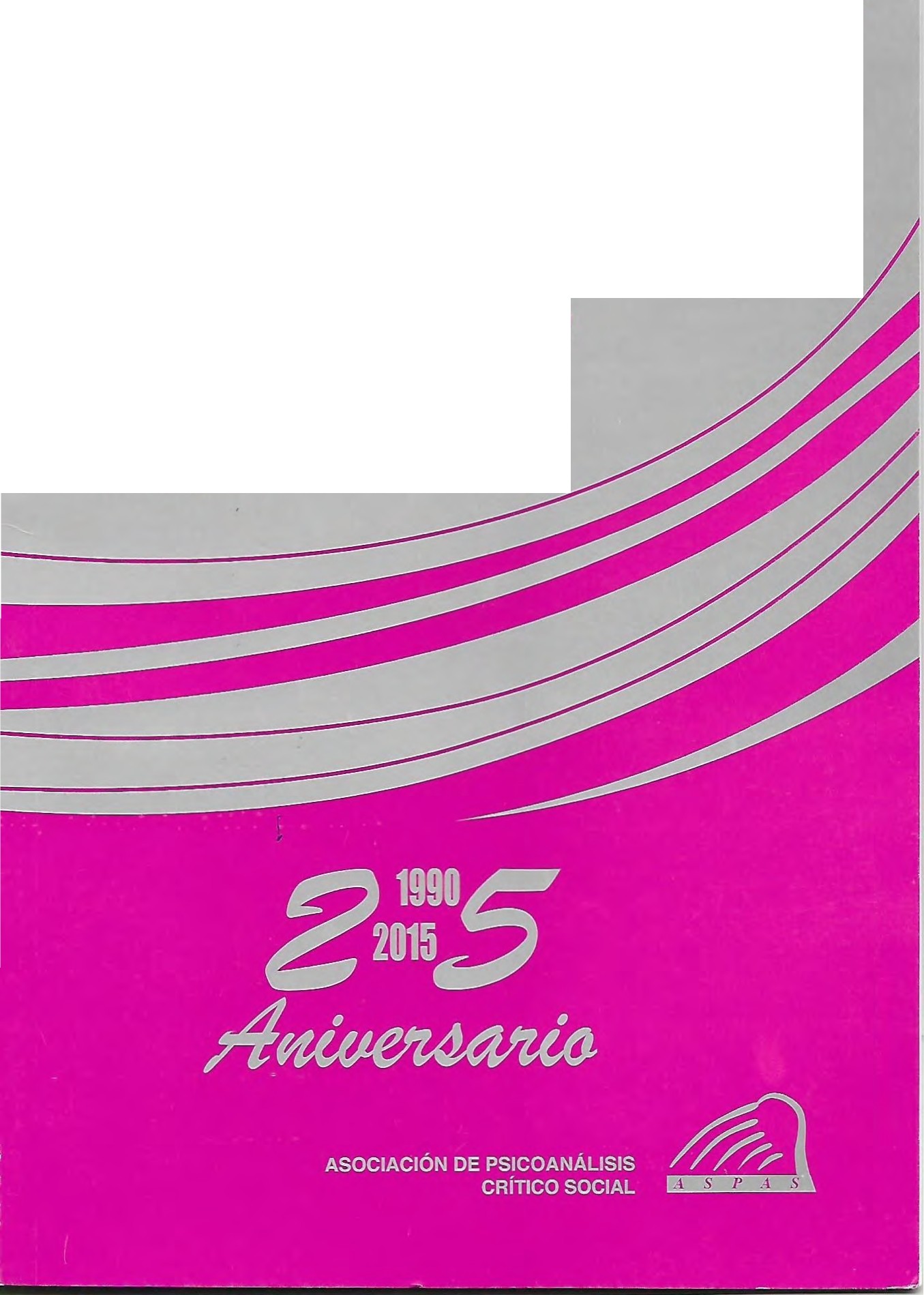 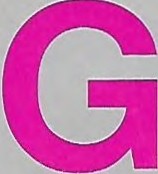 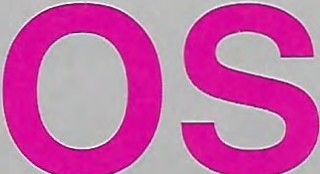 IRDE 	ASPASSAN JOSE, COSTA RICANoviembre, 2015ISSN 1023-711911GIROSDE ASPASSAN JOSE, COSTA RICANoviembre, 2015ASOCIACIÓN DE PS!COANÁUSISCRITICO SOCIAL 	· 	'	·MIEMBROS DE ASPJ\S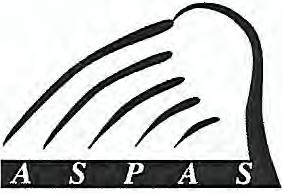 FUNDADORASUrsula HauserAna Constanza RangelAlbín Alvarado Madrigal, Sandy Calderón, Aurora Camacho,Silvia Carrera Castro, Eddy Carrillo, Alexander Castillo Monge, Alvaro Dobles Ulloa, Mercedes García Torres, Roxana Hidalgo Xirinachs, Ana León Saborío, Elia Ana Monge,  Mayela Rodríguez Escalante,Xenia Rodríguez Obando, Manuel Salís AvendañoCONSEJO EDITORUrsula HauserAna Constanza Rangel Eddy Carrillo Alvaro DoblesMercedes García TorresSilvia Carrera CastroLas opiniones emitidas en los artículos firmados son responsabilidad de sus autores, GIROS DE ASPAS no comparte necesariamente esas opiniones.ISSN 1023-7119Corporación Gráfica Tmmo San José Costa Rica Noviembre 2015IndiceEditorial............................................................................................. 5Dra.Constanza  RangelPsicoterapia  de Militantes Políticos* ................................................ 1OUrsula HauserEl Psicodrama  en la Construcción de la Memoria Histórica.Las Huellas de la Dictadura Uruguaya en la tercera generación..........  24Ursula Hauser Grieco, Ph.d.La Compulsión a hacer El Mal: Hanna Arendt ............................... 41Miguel MatrajtComentario  Libros ........................................................................... 47Miguel MatrajitEnsayos de Etnopsiquiatría  General-  ............................................. 53Prefacio De Roger BastideA: Georges DeveretLX:"Los Herederos de Caruso" Reflexiones en un Debate Acalorado ........65Karl FallendAportes a la Historia del Psicoanálisis -Una Excursión a través de mi Taller De Investigación.................... 84Dr.Karl FallendTransmisión  Transgeneraciona1, Silencios que Hablan. .................. 91Arregui, Rosario..,_)De Análisis a Síntesis.Del Conocimiento de la Parte  al Entendimiento del Todo............... 108David Gallardo y Laura ZambranoSobre  la Situación Actual  del Psicoanálisis- Memorandum ........... 114Amigos Críticos Del Psicoanálisis Freudiano*Actitudes sobre la Guerra, Paz, y Torturaen la Suiza Centroamericana............................................................ 123Rodrigo Baraltona, Psya. D.Eddy Carrillo R. M.sc., M.aPresentacion del LibroEntre La Violencia Y Esperanza: Escritos de una Internacionalista .....137Christian DelvoSilvia Carrera CastroLos Motivos de Yocasta ................................................................... 145Alvaro RojasAutores en esta Edición  ................................................................... 152-- 4  --EditorialDra. Constan za RangelAgosto2015ASPAS es una asociación  interdisciplinaria ori entada a la articulación del Psicoanálisis con otros campos del saber y el quehacer humanos. En nuestro interés por el estudio crítico, la aplicación social y el desarrollo del Psicoanálisis este año tenemos el placer de presentar el número 11 de la Revista de G iros.El Psicoanálisi s críti co, nos permite discern ir la articulac ión de l as numerosas su bjetivida­ d es con la violencia estructural en la que vivimos -aunque n o la percibamos directamente-. Cons ideram os importante identificar y promover prácticas terapéuticas que refuerzan tanto reflexiones como acciones, que apuntalan  la identificación y confrontación de las man ifes­ taciones y ataques del control social - que pmien de tantas fuentes-  qu e buscan desmantelar el accionar individual y colectivo de visibilizaci ón, y con ello favorecer el em poderamiento emancipatorio de las personas.Este control social  que ejercen  instituciones como iglesia, estado,  milicia, re] igion es, dis­ ciplin as -incluyendo a los medios de "comunicación"- operan com o extensiones institu­ cionales del  poder, que llegan a formar parte de nuestras estructuras psíquicas, regulando identidades y vínculos.  Dichas extensiones del poder, llenan de sentido de "realidad" sus prácticas por l as proyecciones  prepositivas, que les convierten  en in strumen tos de regu­ lación y control de la vida social conforme  van in duciendo en las personas, valoraciones de lo q ue es políticamente correcto y cuyo desafio  puede llevar a la misma muerte, social, culmral o físi ca.U n eje f un damental  de los  intereses de la Asociació n y de esta  revista,  l o constituye la conceptua l ización de la teoría  freud iana d e Pau l  Parin , com o el estudi o de las con­ tradi cciones de los sujetos, de los potenciales sedim entados y reprimidos en ellos, y de la crítica de la instituciona lización del  psi coaná lisis en diferentes asociaciones•. Estos temas se ven abordados en la presente edici ón , en el entendido de que la revi sión de los h i stórico-y de lo actual-,  con fuerza  crítica nos ofrece nuevas respu estas.Matso, Jordt Las Contrad icciones en el sue¡to y el pst coanáltsts como reststenct a panisana· Paul Parin (1916-2009) constelact on es, Rev•sta de Teoría Critt ca  Número 1 (Novt em bte, 2009) pp  88 • 925 --Nos  suscribimos a una  corriente  de criticidad  que  procura  desanollar las posibilidades emancipadoras dentro del sistema de dominio, evitando  el riesgo de que se convie1ian en estrategias  reguladoras  al ser asumidas  por este mismo sistema dominante.  Consideramos junto con De Souza 2  , que el objetivo  de la teoría críltica es transformarse, en  un nuevo sentido común emancipador; que ésta debe partir del presupuesto de que "lo que decimos acerca de lo que decimos, es siempre más de lo que sabemos acerca de lo que decimos. " (p 15)  Nos recomienda tener presente que en la crítica ha de haber autocrítica, en el enten­ dido que la autoreflexividad es la actitud de asumir cr.íticamente la crítica.Así, presentamos  colaboraciones de diversas  personas,, que desde sus enfoques  particula­ res en diferentes  países México, Suiza, Umguay, Chile y Costa Rica enriquecen  nuestros intereses.El psicoanalista  Karl Fallend  Docente  Universitario del Instituto  de Psicología  de la Un i­ versidad de Klagenfurt (Austria) y Miembro  de equipo del Instituto Ludwig-Boltzmann de Historia,  estuvo presente en el país en mayo de este año, y dictó en el CEP la conferncia Aportes  a la historia del psicoanálisis- Una excursión  a través de mi taller de investiga­ ción.  En el texto de la conferencia  nos lleva a un breve viaje a través de las investigaciones que ha venido realizando, nos habla de psicoanalistas como  Igor Caruso, Wilhelm Reich, Siegfried  Bernfelde, AugustAichhom y Caroline Newton, y su posición tanto teórica como práctica, respecto al potencial del Psicoanálisis como favorecer  de la liberación , la indivi­ dualidad y la creatividad.Siguiendo  con  la perspectiva  histórica  crítica,  el psicoanalista mexicano  Miguel  Matrajt presenta  una reseña  de la película  biográfica titulada La compulsión  a hacer el mal, sobre Hannah  Arendt, filósofa  judía - alemana  y teórica  política.  Orienta  al autor  nuestra  re­ flexión, sobre el eje de lo que Arendt denominó  la "banalización d el mal", que lleva a con­ siderar intrascendente  la injusticia y la agresión, devini1endo la comisión de crímenes como algo "normal": normopatía.   Así el control social se asegura  de etiquetar  estas manifesta­ ciones de violencia, como parte de una patología psiquiátrica, obscureciendo los nexos  ins­ titucionales y políticos de las mismas.  Arendt jdentifica respecto al caso de AdolfEichman-uno de Jos máximos responsables del genocidio en los. campos de concentración  nazis-, laimportancia  en la gesta de la violencia  su inserción en un sistema que anuló su capacidad de pensam iento crítico, su sentido de justicia y moral, llevándole al servilismo  frente a las órdenes recibidas.    Enfatiza Matrajt, que este proceso no es exclusivo  al momento del na­ zismo, lo podemos  identificar en guerras e intervenciones militares imperialistas.El control  social es abordado  directamente por David  Gallardo  y Laura Zambrado  en su artículo:  De análisis   a síntesis:  del  conocimiento de la parte al entendimiento del todo.2              De Sousa Santos, (2000) Crítica de la razón indolente:contra el desperdicio de la experiencia España· Pal1mpsesto DerechosHumanos y Desarrollo, Desclée de Wrouwer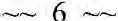 Reflexionan sobre  la participación de las personas en el ethos  político, la expresión de la pulsión  política en la sobrevivencia de la clase, la función de la sobrevida, junto con la ins­ cripción  del  rigor ético del dominante en el Superyó. Evidencian a los síntomas, como  los mecanismos  que  implican  el  despedazarse a sí mismo frente  a las exigencias propias  l os sistem as sociopolíticos en que vivimos,  como  la propaganda, desinformación, represión, coerción, cooptación, guenas, a través  de dispositivos de control como  un  aparato militar, una forma  de saber   oficial y dogmática que se manifiesta en la ciencia  hegemónica, una fe del Amo,  un aparato legal, que amenazan sustraern os de nuestra voluntad  política.Respecto a la propuesta de crítica  de l a institucionalización del Psicoanálisis en diferentes asociacion es ya señal ada de Parin, un grupo  que  se autodenomin a "Amigos Críticos del Psicoanálisis Freudian o" de varios  países, organ i zado para  abandonar su abstinencia polí­ tica y refo1mar  la formación psicoanalítica, nos  ofrece  el denominado Sobre la situación actual del Psicoanálisis - Memorandum.Retoman la impo11ancia del víncu lo entre  terapia y crítica  de l a cultura, relegado por mu­ chas personas profesionales del Psicoanálisis al suponerla un ri esgo  político, y  trabajado por disciplinas como  la literatura y la filosofía sociales.  Desde  los primeros años del Psi­ coanálisis, la tendencia fundamental de crít ica de l a cultura, el estatus epistemológico y el contenido político del análi sis freudiano, se volvieron pe ligrosos  para los y las ana listas: las minorías  socialistas fueron  atacadas, segregadas, como  un ejercicio de "izquierdas" inad­ misible.   Por ello  mismo urge recordar que  los conocimientos que nos da el Psicoanálisis, pueden capacitar para comprender críticamente la historia vital y cu ltural.Presenciamos que  en  el  mercado terapéutico se  ofrecen procesos más "rentables",  más científi cos con base biom édica; en este contexto la terapia  psi coanalítica que no maquilla síntomas, está en fran ca desventaja. Algunas corrientes psicoanalíticas han llegado  a ofre­ cer productos "descafein ados", que se alejan  del núcleo teóri co de l a pulsi ón y el conflicto, con  sus consecuenci as técnicas de abordaje de la subjetividad, obscureciendo J o social  y cultural.Es en  este  sentido de  emprender el Psicoanális is como  una  acción  crítica  que se  rebel a contra  la colonización del  mundo  de  la  vida  d evel a ndo e incidiendo en  las viol encias y el  iiTespeto  de  los  Derechos Hum anos,  que  presentamos dos escritos de  la Dra.  Úrsula Hauser. Esta autora  plantea  la problemática de l a Psicoterapia de militantes políticos y El psicodrama en la construcción de la memoria histórica las huellas de la dictadura uru­ guaya en la tercera generación, siguiendo l a lín ea de sus maestros Gold y Parin-Matthéy y Paul  Parin. Ambos analistas fundadores del etn opsicoanálisis, que  lo concibieron como desmitologización y herramienta fundamental para una comprensión crítica  de la sociedad y dejando el l egado en que "la teoría freudiana y el interés por la emancipación se dan la mano en el estudio de las causas que perpetúan e intensifican el "malestar en la cultura" hasta alcanzar dimensiones atroces." 33	:vlaiso, Jordi Las Contradtcct ones en el sujeto y el pstooan áhsts com o res•stcnc•a panisana· Paul Parin (1916-2009) constelaciones, Revista de Teoría Crítt ca  Núm ero 1 ( Nov1emb1 e.2009) pp  88 - 92-- 7  --En el primer artículo ofrece importantes  reflexiones para entender  la problematización del ejercicio  de la psicoterapia  dentro de contextos  políticos, los desafíos que impl ica trabajar con personas que se dedicaron a la militancia  política, enfrentando retos importantes  i nclu­ so para su propia vida y seguridad. Se pregunta las pa11icularidades técnicas de la terapia en donde el nombrar resulta un riesgo real, un peligro, por un lado, y por otro a sabiendas que la salud mental se relaciona  con la ruptura  del silencio,  de la impunidad.  Cuando el tema de la seguridad se inseJ1a en la terapia, y entonces la posición ideológica y su abordaje deJa persona del terapeuta es fundamental, en lo que aporta a las dimensiones de los fenómenos de transferencia y contratransferencia.El contexto del trabajo terapéutico  en estas condiciones, se vuelve más complejo en cuanto a la situación  "n01mal" de fenómenos transferenciales, se le suma  la situación  de la clan­ destinidad y el riego, pues puede tener consecuencias relacionadas con la seguridad civil en términos de detención,  interrogatorio policial, tortura o muet1e. Esto requiere un encuadre pat1icular en donde la supervisión  -a la cual también  se extiende el riesgo- es imprescin­ dible.Estos temas tan interesantes  los retrata también  en este artículo con una viñeta que resulta muy ilustradora,  en ella se puede observar la propuesta  tanto ética como técnica de la au­ tora.El segundo  artículo  de Hauser titulado  El psicodrama en la construcción de la memoria histórica, relata la experiencia  con un grupo de quince jóvenes  de ambos sexos, todas ellas personas voluntarias, en dos jornadas de seis horas cada una, en la Ciudad de Mal donado en Uruguay.   Esta actividad estuvo orientada a ofrecer por medio de la m etodología del Psico­ drama psicoanalítico un espacio para el crecimiento personal, subjetivo, grupal y colectivo, que apoye la reconstrucción  de la historia del Uruguay  durante las últimas décadas,  desde la instalación de la dictadura militar en el año 1973.Este artículo muestra en brevedad la secuencia  del proceso grupal desde la integración  gru­ pal, la aplicación  de algunas técnicas  psicodramáticas, análisis de sueños y el teatro espon­ táneo.  En el camino por el que nos guía la autora,  podemos encontrar  cómo se construye desde  la subjetividad  de estas  personas jóvenes,  la historia  familiar  y nacional  así como la efectividad  del encuadre  metodológico y teórico  pam san ar y comprender  sus pasados, en un contexto  de consciencia  política y revolucionariia.  Esa historia  familiar  y nacional requiere retomar Jos recuerdos, "hacer memoria" para treconstruir la red social y las identi­ dades de pueblos y personas que fueron dañadas, dando  como resultado familias  alejadas y separadas  por la represión militar, con la herramienta  el miedo, el horror y el silencio.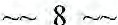 ElCENTRO DE ESTUDIOS PSICOANALÍTICOS DE ASPAS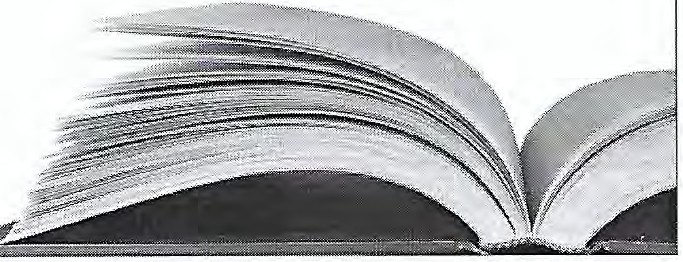 Presenta el Seminario para  Formación PsicoanalíticoLiteratura & PsicoanálisisCto	UkImpartido por: Í>Jvaro Rojos Solazarlicdo.en Psocología,Universidad Autónoma de Monterreylicdo.en Derecho,UniVersidad de Coslo RicaM.A en uterarura La1inoameñcanq,Universidad de CostaRico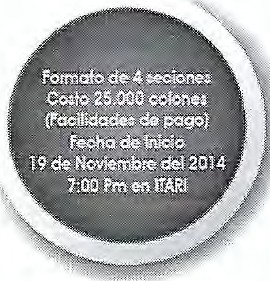 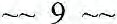 Psicoterapia de Militantes Politicos*Ursula HauserProblematización :Quiero  dejar  este espacio  libre,  en blanco,  representando mi problema  en acercarme  al tema y de cómo resolver el conflicto de escribir sobre mi experiencia  personal como psico­ terapeuta  con personas  implicadas  en la militancia  política. Ni siquiera se cómo llam arles:¿pacientes, el ientes, compañeras/os?El actual dilema en la tarea que me propuse, de escribir este trabajo, me remueve los múlti­ ples problemas  de su momento, cuando estábamos  implicados/as en el proceso terapéutico con compañeros/as militantes. Y lo digo en plural, porqJUe yo igual viví en el mismo con tex­ to político, teniendo que considerar las preocupaciones de la clandestinidad y la discreción, en fin la búsqueda de cómo sobrevivir.¿Cómo  hacer psicoterapia  psicoanalítica, si es imposible nombrar  las cosas, las personas, dejar fluir libremente las asociaciones porque pueden ser peligrosas, poner en ri esgo a los/ las dos, paciente y terapeuta, y a mucha gente más?, ¿cómo  hablar acerca de eventos trau­ máticos, si por cuestión  de seguridad  parece  ser mejoJr el silencio  y que nadie sepa nada, nadie conozca los hechos? Y ahora: ¿cómo escribir, recordar, compartir,  nombrar lo innom­ brable, trasgredir  las reglas?Y sin embargo  sabemos  que no solamente  para la 'salud  mental ' individual,  sino para la'salud social' de pueblos enteros es importante romper lla impunidad, el silencio, los tabúes,¡el miedo!  Obviamente  pensamos  también  en la necesidad  de desarrollar  y enriquecer  la teoría y la práctica psicoterapéutica con nuestras experiencias, Jo que es el objetivo de este trabajo.Apuntes históricosEstamos a treinta ai'íos o más desde que, afmtunadameJrJte, cayeron las dictaduras del Cono-- JO  --Sur y en Centroamérica h ace 20 años de los Acuerdos de Paz, aunque ésta todav ía, en los hechos, esté por realizarse.Cuando qu eríamos establecer un centro psicoterapéutico en Uru guay junto con SER SOC, despues de 1 985, con l a nueva é poca de 'transición ' hacia una democracia encontramos muchísima resisten cia d e parte de las organizaciones revolucionarias en contra de cualquier elaboración psicol ógica con las/los compañeras/os  que sal ieron de la cárcel , con las m ul­ titudes de militantes que volvieron del exilio y con las familias de los/as desa parecidas/os. Poco después, en el año 1987, el pueblo uruguayo votó por la IMPUNIDAD, por el olvido, u na ley que recientemente, este año 201O con la i zquierda en el poder, pudo ser cambiad a. Y ahora sí parece que muchas/os compañeras/os  ven  l a necesidad de elaborar sus  sufri­ mientos post-trau máticos y los efectos del ten-or vivido en sus subjetividades y se despie1ta el interés por el psicoanálisis y la psicoterapia.Es obvio que l os factores  de cuándo y con qui én entrar en psicoterapia no solamente están en re lación con resistencias  intemas, psicológi cas, sino son, sobre todo, una cuestión de se­ guridad. Por esta razón considero tan impo1iante este simposio, porque ahora es el mom en­ to para públicamente lanzar la temática y denunciar  los horrores d el terrorismo de Estad o, incluyendo sus h uellas psíquicas y luch ando para que no se repitan esos actos criminales.Bajo condiciones de legalidad disminuye  el peligro de control  por patie de l a policia po­ lítica y otras instituciones afines que observan  quién va a terapia, sobre todo si se trata de terapeutas  de izquierda. Todas/os  trabajábamos  bajo la  l ey de seguridad, observados por los servicios  de inteligencia del estado;  por esta razón tantas/os colegas tenían que salvar su v ida con el exil io.Las resistencias psicol ógicas en mu chas/os militantes  políticos ahora pueden bajar, sin em­ bargo sigue  la v igilan cia que a veces puede convertirse  en una problemática paranoide. Estamos lejos de un mundo con justicia social, n o se puede bajar la alerta, pero ahora hay que hablar, romper los silencios.Retos para la/el psicoterapeuta en el trabajo con militantes po1íticos.a) Preparación profesional y políticaHablaré de mi experiencia  personal:  por sue1te yo  tenía  buenos/as  maestras  d entro  del movimiento Platafonna  Internacional, que se fundó en el afio 1969, y a partir del inicio de los años seten ta venían regularmente Mimi LangeAt  rmando Bauleo, Juan Carlos de Brasi entre otros   a Sui za y luego, Atman do, desde su exilio en Italia, donde falleció. De esta4 	SERSOC surge en agosto  de 1 984 -poco  antes d e l a caída de la urctadlura mrhtar- como  un proyecto sol idarro d e un grupo de profeswn ales proven o emes de drsto ntas disciphnas y dirogido a dar asrst.cncra a las vicm as directas  d el teoTorismo d e Estado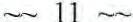 manera, aprovechando lo que fue  el destien·o te1Tible para  ellos/as, se transformaron para n osotras/os en hennanos/as compañeros/as, buscando el  mismo  cami no, apoyándose mu­ tuamente. Para mí, como  para m uchos/as colegas en Suiza, su ex ilio significó la posibilidad de poder  aprender en un contexto politizado de i zquierda su manera de tratar  pacientes en Argentina antes de l a dictadura, ya muchos de ellos viv iendo en la c landestinidad. También aprendimos sus métodos, en el caso deA1mando Bauleo el 'Grupo Operativo', con el enfo­ que marxista y desde su ideología comprometida de izq uierda. Por otra parte tenía  la su erte d e ten er como  mi  psicoanalista a Goldy  Parin  - Matthey, y como  maestros/supervisores a Paul  Parin, Fritz  Morgenthaler, Berthold  Rothschild, y sobre todo de vivir  y crecer  con los movimientos del  68 en Europa, ser parte  de l a juventud rebeld e en Suiza,  con dol ores y rupturas, pero con el crecimiento personal y político en los movimientos colectivos que implicó todo  un cambio de vida.Una  preparación política  especial debo  a  mi compañero Antonio, a partir  de  nuestra  re­l aci ón que in ició en  la revolución sandinista en 1980, quién  fue mí mejor  maestro y, vale en nuestro caso:  ¡el amor  es el mejor cómplice y motor para la lucha!  Él, siendo militante tupam aro uruguayo, se interesó de sobreman era en el psicoanálisis a sabiendas de la impor­ tancia de conocer e  integrar el inconsciente en la teoría  y práctica  política de la izquierda. Con él, y algunos compañeros uruguayos en Nicaragua, empezam os a elaborar un  manual para militantes, lamentablemente no le dimos continui dad, al introducirse un tema  motivo de interminables discusiones: ¿por  qué alguien  se convierte en traidor?,  ¿cómo fue posible que  no se haya  detectado a Amodio Pérez  como  un infiltrado en  la organización?, ¿cómo f011alecer la organización y prever  algunos riesgos?, ¿q ué h ace r con el enamoramiento y la vida sexual en la militancia?, ¿qué consecuencias tiene negar el miedo antes de una acción?Toda esta  problemática y mucho  m ás nos  preocupó en  la vida  cotid i a na, como  mi litantes políticam ente  activos y, además, profesionales también en  activo. Y, por supu esto  fue  l a mejor  preparación para mí, que nunca tuve  l a experiencia de la clandestinidad en Suiza.h) Reflexiones profesionales:Para  trabajar  con  paci entes activos políticamente es importantísimo definir, en J o posible, la propia  posición  i deológica como  terapeuta, que influye  en la interpretación y en l a con­ tra-transfe rencia. Este  punto, el debate  sobre 'la neutralidad' del  psicoanalista, dio  lugar a la separación y la división de nuestro Sem in ario Psicoana lítico  de  Zúrich, de la IPA. En el congreso internacional de la JPA5    en el  año 1971,  en Viena, cuando Anna  Freud  vo l vió por  primera vez  desde  su exilio en Londres a Viena,  el congreso de  la TPA tuvo  lugar en la  'Hofburg', símbolo de la monarquía, de la clase  dominante austriaca desde  su historia medieval incluyendo el terror  de  la ocupación Nazi.  Durante este  congreso, desde Plata-Asoc1aC1Ón Ps•coanaliuca I nternaciOnal fundada en 1910-- 12-f01ma Internacional, organizamos  un congreso paral,elo en el sótano de la Hofburg, con l a participación  de Jos Parin, Mimi Langer, Armando Bauleo, muchos/as colegas de Europa y de Latinoamérica. Los temas de divergencia, como yo los recuerdo, fueron principalmente:La formación  psicoanalítica, la estructura institucional del poder/saber. La 'neutralidad' de la interpretación  psicoanalítica.La abstinencia del/la analista.Los objetivos de la terapia psicoanalític:a.Los d iferentes métodos y encuadres  psicoanalíticos.Fue el inicio de una colaboración  muy produ ctiva dentro de Plataforma, que denunció a l psicoanalista brasileiro Amilcar Lobos, que fue cómplice de los torturadores, prestando sus conocimientos  profesionales para agilizar y sofisticar el modo de cómo torturar al preso sin dejar hu ellas....y que, tras su den uncia, fuera protegido  por la IPA durante la presidencia de Levobici. En Brasil hubo tan1bién un proceso judicial  que todavía no concluía cuando murió a finales de los noventas (Subjetiv idad y Cultura No. 1 0).Plataforma existió durante 20 años, hasta 1989, y sus actividades fueron el antecedente de los ocho 'Encuentros de psicoanalistas  latin oamerican os marxistas y psicólogos cubanos' en La Habana (1 986-1 998). Muchos de n osotras/os fuimos patte activa de ambas organ iza­ ciones, siempre con la inquietud de poder integrar estrechamente  nuestra posición política y el psicoanálisis, sin confundir la acti vidad profesional  con la militancia políti ca.Transferencia y contra-transferenciaDespués  de estas reflexiones  iniciales, importantes  para entender la problematización del ejerci cio de l a psicoterapia en contextos políticos, quiero volver a l a tarea de compartir mis experiencias como psicoanalista.Pienso que ambas partes implicadas en el proceso psicoterapéutico: cliente/paciente i gual que analista/terapeuta, tienen una actitud especial y diferenciada en una situación militante/ clandestina  de una o las dos partes, que se suma a la situación  'nom1al ' de transferencia  y contra-transferencia. Patte de esta actitud puede ser consciente, pero siempre queda la otra patte -la inconsciente- en ambos, que es la que nos interesa sobre todo.Aceptar la terapia con algui en que fue o es militante político significa formar parte de una pareja de cómplices y, por tanto, de tomar l a responsabilidad  de desatTollar el proceso tera­ péutico en un encuadre especial. Elaborar una situación de asociación lo más libre posible por parte del/la  paciente, y de atención flotante  por pat1e del/la terapeuta, significa estar con disposición  para escuchar cualquier cosa, sin demostrar  el miedo, tenor  o rechazo que pueda causar. Esto no es nada nu evo para quien ejerce el psicoanálisis, sin embargo en el-13-contexto  político incluye una mayor responsabilidad  y di sposición de arriesgarse. No sola­ mente d esde el punto de vista psicológico, de escuchar y ser testigo de hechos 'criminales', por ejemplo, sino tambi én desde puntos de vista  políticos no siempre compa1tid os.Si  hoy día es considerado un crimen  ayudar a alguien  que es estigmatizado como 'terro­ rista'; lo mismo  hicieron tod as las dictaduras y por esta razón tuvieron  que huir nuestros compai'íeros argentinos....tener un/a paciente  militante en consulta  puede ser un crimen y causar la detención, el interrogatorio policial, quizás con tortura y hasta muerte....¿Me arriesgo?El problema  de la contra-transferencia, - la situación  real consciente  y la emocionalidad con implicaciones  inconscientes por parte de la terapeuta-, es una problemática compleja, a menudo no tematizada,  o no sufi cientemente. La policía y los militares dieron cie1ta impor­ tancia a psicoanalistas, sabiéndoles portad oress de mucha información, mientras que en el gremio  profesional  -y también en las filas de las organizaci ones revolucionarias- no se les dio la m erecida atención. De por sí, el psicoan álisis fue rechazado por el campo socialista, los partidos comun istas y la izquierda en general, con Jos prejuicios  de ser 'c iencia pequeño burguesa', individualista, sospechosa. Muchas veces tuvimos que ocultar nu estra pertenen­ cia profesional  en las organizaciones políticas, para no ser marginados o expulsados, ridí­ cula repetición de l o que pasó en los años treinta con Wilhelm Reich y los freudo-marxistas.Y por otro  lado, para diferenciarse del gremi o psicoanalítico de la TPA, que siguió la  re­ comendación  del propio Freud,  d e no aceptar  como  miembros  a militantes  políticos  co­ muni stas,  nuestro  Seminario  Psicoanalítico de  Zúrich  (PSZ)  organizó  seminarios sobre Freud y Marx, cursos  de teoría crítica marxista y psicoanalítica, grupos de estudios  sobre el m ovimiento Sexpo l , etc. En l os años setenta, el PSZ se convirtió  en un centro de estu­ dios m arxistas y psicoanalíticos, con  influencia  en la Universidad  igual que en el campo de educación  y la psicología  social. Pusimos  en práctica el 'Grupo operativo' y el Psico­ drama, trabajando en comunidades, escuelas,  cárceles. Esa actividad  nos causó problemas profesionales en in stituciones estatales  y persecución encubierta  de pa1te de los servicios secretos de la policía, pero poca gen te fue encarcelada.Y me pregunto: ¿fue esta experien cia suficiente  para luego trabajar en un con texto latinoa­ mericano con militantes  políticos?,  ¿fui yo preparada  para mi propia inserción clandestina en una organización?  Y ahora: ¿q uiero, pu edo hablar  de esta experiencia  sin ponerm e en peligro a mí misma y a las personas con quiénes trabajé?Sabemos que en nuestro  campo "la  casuística" nos pone en riesgo y es delicada. ¿Cómo hablo de un/a paciente sin delatarle  ni violentar  su intimidad, y actuar en contra  de la dis­ creción  profesional?, ¿pero si n compartir  la experiencia  práctica/casuista, cómo entender un proceso  psicoanalítico, y aprender de la experiencia? Parece un dilema sin respuesta...-- 14  -El encuadre especialPropongo  pensar en un encuadre  especial:  Hay que crear  una novela, no solamente  dis­ frazar las personas, los lugares etc. Trataré de crear un nuevo ambiente, una meta-verdad, una historia que tendrá semblanza en su contenido con la verdadera situación, pero por protección y por necesidad  invento una nueva, tercera  verdad,  que contiene  la alienación de la original. Será algo como en el psicodrama el "wmo si ..." en el escenario sunea l i sta, una consci ente remodelación, que al mismo tiempo será una reconstrucción  de la verda­ dera historia. Y vean qué increible: de repente me doy cuenta que así me acerca mejor a la comprensión  de mi paciente, no solamente por táctica o estrategia profesional, si no porque de esta  manera,  con la absoluta "Verfremdung" (a l ienación), tengo la posibil idad de un "insight" inesperado,  parecido  a un descubrimiento de otra situación. Y en realidad, ¿no se trata de esto? También la clandestinidad  es un teatro, juega con una doble personal idad, otra realidad, ¡una situación que de repente puede aparecer como esquizofrenia!... ¿Dónde empieza la "locura", donde termina l a "normalidad"? Al mismo tiempo el/la lector/a puede pensar que todas mis consideraciones son resultado de una problemática  paranoica; quizás tiene esos aspectos, quizás son una exageración, quizás son sabia prudencia .La importancia de la supervisiónPara mí lo más impo11ante en este encuadre  especial  fue la búsqueda de supervisión,  de apoyo para mí misma, porque me vi muchas veces sobre-exigida  en mi tarea. Lo encontré por suerte en Goldy Parin-Matthey  y Paul Parin, quienes tuvieron sus propias experienci as clandestinas durante  su militancia  en la Guena Civil  en España (Goldy), y ambos en la Ex-Yugoslavia. Además e l  hecho que yo viví desde años atrás en Centro América facil itó esa relación y la "traducción" de la pseudo realidad, incluyendo e l cambio de idi oma. Ellos, conociéndome bien, y hablándome  en mi idioma materno, me facilitaron  con su escucha y comentarios la refl exión  de mi quehacer  y el entender  mis emociones  y pensamientos inconscientes. El que esta supervisión ocun·iera fuera del contexto  político en el cual  me mov ía yo y también mis pacientes, me dio más libertad  para contar  J os hechos. Ellos con su escu cha y sus experienci as políticas me apoyaron  muchísimo,  sobretodo  en aliviar mi sú peryo. Raú l  Páramo  Ot1ega habla  de "la culpa  de  los revolucionarios" y ciertamente reconozco en su escrito, mis propios probl emas en el tratamiento  con pacientes militantes.¿Me hago cómplice de un crimen?, ¿cuál es mi ética revolucionaria  y dónde encuentro res­ tos de la moral cristiana-zwingliana6 ?, ¿desde qué lugar interpreto, cuál juicio inconsciente puede contener mi intervención?, ¿estoy sobreprotegiendo a mi paciente?, ¿y si lo detienen mañana hablará de mí, hablará de todo lo que estamos desarrol lando?6               Relacionado con la mtlucncta del Protestanttsruo en Suia- 15¿Cómo  entra el miedo  en la contratransferencia?Creo que la problemática  está más al lado de la terapeuta  que del/la paciente. Parecido  al encuadre  etnopsicoanalítico en la investigación  con personas  de otra cultura, etnia, clase, sexo, tengo que pensar e implicar pe1manentemente el choque entre lo extraño y  l o propio (Parin- Morgenthaler), moviéndome entre miedo y fascinación  (G. Devereux)  y conside­ rar la producción de inconsciencia social (M. Erdheim). ¿Desde qué lugar estoy actuando, qué significa mi rol de terapeuta en lo real consciente  y en lo simbólico?, ¿puedo aguantar la agresión del paciente cuando en algún momento  me "confunda" con el torturad or? Des­ de una actitud  inconsciente  defensiva  mía, corro el ri ;:sgo de diagnosticarlo como "para­ no.ico", "borderline" y patologizarlo  cuando  demuestra  su desconfianza  hacia mi persona. Logro escuchar  con paciencia ¿si nunca habla de lo que yo sé que es importante?, ¿puedo superar la herida narcisista si no me confía sus acciones  y sus secretos?Cómo  manejar los secretosEste punto merece ser discutido  en el marco de las técnicas  específicas  en la psicoterapia con militantes políticos. En mi experiencia  personal  resultó fructífero  un acuerdo especial, como paJte del encuadre, de utilizar otros nombres para personas implicadas,  a veces tam­ bién para lugares. Es decir, ¡darnos un permiso mutuo  para mentir! Este acuerdo tam bién vale para la supervisión  con otros colegas, quiénes no deben conocer  las verdaderas iden­ tidades  de las personas  implicadas.  Lo menos  que se sepa de nombres  y hechos  concre­ tos, mejor. El trabajo  psicoterapéutico enfoca  Jos conflictos  inconscientes del/la paciente incluyendo como mayores problemáticas  la culpa y la vergüenza  y este será el tema, no la indagación de la identidad verdadera de las personas implicadas. Si se trata de t01turadores es necesario  nombrarles, y para la/el terapeuta  queda bajo su decisión y su ética si da esta información  a una instancia de Derechos Humanos o a su organización  política (en el caso citado de Lobo la denuncia inicial provino de un grupo  político clandestino). Obviamente enfocamos con esta temática  la relación de trabajo terapéutico con la actividad  política.En mi caso puedo otra vez apuntar hacia la importancia  de la supervisión  para poder aliviar el propio súpe1yo, hablando con colegas de experiencia  y poniendo distancia crítica con Jos hechos y el/la paciente. Yo traté de no atender personas compañeras de la propia organiza­ ción en que militaba,  para evitar un sobre  involucramiento consciente  o inconsciente. Eso sí, buscamos   compartir  y problematizar  la importanciia del psicoanálisis para la política, como lo describí al inicio.Y por último  quiero  compartir  una "viñeta", desde  la "alienación" técnica  de la verdad utilizando el estilo de Novela.-- 16 --Viñeta clínicaÉrase una vez una persona, un hombre X, quien se entusiasmó, a partir de su sentido social y de justicia, por un movimiento  revolucionario y se integró como militante político a una organización  de izquierda. Viniendo de clase media, con fuerte implicación  rel igiosa cató­ lica, este acto fue una trasgresión de las normas de su educación, en un pa ís "dem ocrático". Sin embargo al inicio no hubo ningún choque  manifiesto  con su familia,  porque la acción política se desarrolló abiertam ente y dentro de las re:glas de la legalidad.Él era el último varón de varios hijos, con una fuerte relación edípica con su madre; con el padre, bastante  ausente,  tuvo una actitud ambivalente. Su relación  más fuerte fue con un herm ano m ayor, quien fue religioso,  de inclinación  progresista,  pero obedeciendo a l a ley del papa y del padre de familia.Cuando la situación política  se agudizó, X se fue a luchar en la clandestinidad, sin dejar huellas en su ambiente  familiar y en compañeros de su país. Nadie sabía que él se integró en las filas de militantes políti cos, la leyenda fue que se ausentó por una estadía de estudios en el campo de ciencias sociales. De vuelta a su país él buscó psicoterapia  m ot ivado por el sufrimiento de bloqueos en su energía vital y en el trabajo. ¿Depresión?Los síntomas  en cubrían una parálisis originada  por un evento traumático que por añ os no apareció. Con un in cremento en la frecuencia de las sesiones se produjo un sueñ o que reve­ ló la razón de su bloqueo. Con un grito que pareció die un animal herido, de desesperación  y descontrol, asoció con el sueño sus recuerdos de la gueJTa. Le tocó ser fran cotirador y tuvo que matar a una persona, un enemigo  de la revolución. Durante  la militancia en aquel pa ís, y en la acción  política  por años, nunca sufrió  de s íntomas o d e problemas  psicológicos. Estos aparecieron  años después, en su país natal, en cercanía de su familia.Por fin pudo recordar  y contar detalles de aquel incidente, aquella  tarea terrible,  que dejó huellas traumáticas en su psique. Una enorme carga  de culpa apareció,  un conflicto  ético con sus valores  religiosos  de infan cia y adolescencia, mezclado  con su convicción  ideoló­ gica marxista. Su insomnio, sus obstáculos  para tralbajar, para seguir ad elan te con su vida, con la relación con su esposa, con su sexualidad, todo se reveló como consecuencia  de una auto acusación  pem1anente  que fue rechazada  mediante la racionalización. Este  proceso psicológico  consumió  toda su energía,  entró  en un  estado  obsesivo  de gastar  sus  pensa­ mientos y su emocionalidad en el dilema: si fue culpable o no, si habrá algún "perdón" por el asesinato  que, al mismo tiempo  reconocía  como  un acto revolucionario para una ca usa justa.Por mucho tiempo  aquel proceso  terapéutico pareció similar a la novela de Franz Kafka: "El Proceso"; mucha paciencia  fue necesaria y el mantener  control sobre la contratran sfe--- 17rencia para tratar de consolarlo, de ponerse en el lugar de poder y "darle  la absolución", como  se Jo pedía inconscientemente al terapeuta.  Esta  petición se dirigía  transferencia l­ mente también hacia el hermano cura, a veces el padre rígido, a veces la mamá que busca la simbiosis....El sueño,  significó  el rompimiento  de la resistencia.  Su defensa  para no hablar, para no revelar su secreto, para la protección  del terapeuta y de sí mismo se fl exibili zó. Se entregó a la necesidad y supo contar los hechos sin nombrar todo.Luego él pudo integrar  este hecho traumático y revolucionario en su  historia de v ida, de manera que entendió  por qué se incorporó en las filas de la organización  políti ca. En esta búsqueda de superar su culpa, aquel evento se desatTolló como algo traumático, reprim ido, imposible  de olvidru· pero también  imposible  de comp•mtir. Después hizo el pu ente entre su infancia y su vida actual. Como niño luchó permanentemente por su lugar en la relación con su padre, tratando de liberarse de los lazos de depeJndencia de su madre y compiti endo "a muerte" con sus hermanos. Pudo recordar y nombratr su deseo  de antaño de matar a su hermano mayor, quien aumentó  su sentimiento de culpa siendo un "sa11to".Se puede relacionar  su impulso d e matar al hermano  como  niño y adolescente,  quizás  al padre, en el contexto de su militancia  política sin dar el sentido de que todo su compromiso revolucionario sería resultado  de una problemática edfpica y de competencia  con su her­ mano. Pero su proceso  tera péutico reveló qu e aquel deseo fue fuertemente  reprimido  y en la militancia  clandestina  pudo, aparte de cumplir con un a tarea política, también satisfacer aquel impulso. Sin embargo,  siendo todo esto inconsciente, después de la época de mili­ tancia y en cercanía  de su ambiente familiar, desarrolló los síntomas  de "auto-castración" como castigo  por su culpa, hasta que el proceso  psicoterapéutico le ayudó a entender  las partes reprim idas de su subjetividad.A modo  de conclusión y de nuevas preguntasAprendí de mis pacientes militantes políticos la gran importancia  de entender  las raíces del deseo de ser revolucionario, cuya mayoría  se encuentran  en la infancia y en la "neurosis familiares". Es otro intento de resolver el conflicto intmfamiliar,  de huir, de independi zarse de la cárcel que puede significar en la historia  personal!, la ideología reaccionaria de la fa­ mília, del estado y de la iglesia, del patriarcado. Igual que puede aportar en el desarrollo de la neurosis, puede ser un proceso de emancipación, de JlUptura del sistema viejo de sociali­ zación, sin embargo es necesario  hacerlo consciente  para evitar un "acting out".Mi propia historia se mezcla con la de mis pacientes, sus lágrimas  son las m ías, sus con­ flictos parecidos a los míos. ¿Dónde es la patria, dónde es mi casa?, ¿cómo aportamos  para luchar por un mundo mejor y a qué precio?-- 18Agradezco  en esta oportunidad  profundamente a mis supervisores en Suiza, Argent ina y México quienes me ayudaron en esa época a no sobre identificanne  en los procesos  psico­ terapéuticos, quienes siguen siendo mi apoyo en el camino de huérfana y gitana, cruzando fronteras  múltipl es. Seguimos  buscando  l a d inámica entre  el  consci ente e  i nconsciente, aceptando que en una u otra fonna  somos "borderline", trasgresoras/es de leyes injustas.La militancia política, e ntonces, si gn ifi ca para ambas partes, paciente y terapeuta, el riesgo de encontrarse con su ne urosi s adonde nunca l o pensó. El arte será de encontrar el cami no para no renunciar a l a militancia política, aun que se entiende q ue ésta será alimentado por una parte de la propia neurosis. La historia personal siempre contiene  la parte de neurosis desde el contexto familiar, social  y político, y haciéndolo consciente puede fortalecer  la convicción  de l a necesidad de cambio social y cultura l.•  Publicado en SUBJETIVIDAD Y CULTURA, 2012, MéxicoBibliografíaAberastury,Arminda et al. (1967) Historia, enseñanza y ejercicio legal del psicoanálisis, Buenos Aires: Omeba.Baremblitt, Gregorio et al. (1974) El concepto de realidad en psicoanálisis. Buenos Aires: Socioanálisis.Baremblitt, Gregorio (2005) Compendio de Análisis Institucional. Buenos Aires: Madres dePlaza de Mayo.Bauleo, Armando (1981) ''Quelques réflexions au sujet de plataforma". En Géopsychanalyse.Les souterrains de l'institution. Rencontrefranco-latino-americane, Paris: Confronta/ion.Besserman Vianna, Helena (1998) No se lo cuente a nadie. Política del psicoanálisis frente a la dictadura y a la tortura. Buenos Aires: Potemos Editorial.Busslinger, Gregor (2004) "La izquierdafreudiana y el psicoanálisis en Suiza", Acheronta.Núm. 20, Buenos Aires.- 19 -Caro Hollander, Nancy (2000) Amor en los tiempos del odio. Psicología de la liberación enAmérica latina. Buenos Aires: Homosapiens Ediciones.Cesio, Fidias (2000) La gesta psicoanalítico en América Latina. Buenos Aires: La Peste.Cufré, Leticia (1994) "Una praxis psicoanalítica en la Nicaragua sandinista ". Subjetividad yCultura, Oct., 1994, M éxico.Delahanty, Guillermo (1987) Psicoanálisis y marxismo. México: UAM Xochimilco, Plaza yValdéz.Erdheim, Mario (2004) La producción social de inconsciencia. Una introducción al proceso etnopsicoanalítico. México: Siglo XX!.Fanon, F. (1960): Los condenados de la Tierra. Barcelona.Graschinsky de Cohan, Graciela (2002) "Histoire, migra/ion et décracinement: le legs de Marie Langer",  Topique. Revue Freudiene, Núm. 80, La pensée en exil. L 'Espirit du Tem ps. París.Grupo Documento (1971) '' Contra el monopolio del psicoanálisis" Revista de PsicologíaDialéctica, Vol. l. Núm. 2, Sept.-Dic. 1971, México.Grupo Platafot·ma Argentino (1971) "A los tr abajadores de Salud M ental". Revista dePsicología Dialéctica, Vol. l. Núm. 2, Sept.- Dic. 1971, México.Hauser, U.(2000): La investigación etnopsicoanalítica con la metodologia del  psicodrama. En: Giros de ASPAS 5, 40-54.Hauser, U. (2000): El Psicodrama Psicoanalítico con Mujeres Salvadoreñas en el contexto deTraumatismos de Guerra. En: GIROS de ASPAS 5, 54-60.Hauser, Ursula (2002) "Comentario. Cuando lo reprimido vuelve: lo subersivo de la subjetividadfemenina ", Actualidades en Psicología, Vol. 18, No. 105.Hauser, Ursula (2010): Entre la violencia y la esperanza - escritos de una internacionalista, Publicaciones Acuario, Cento Felix Vare/a, La Habana 1Cuba.-- 20 --Jacoby, Russell (1983) The represion of psychoanalys is. Otto Fenichel and the polirica!freudians. Chicago: The University ofChicago  Press.Kesselman,  Hernán (1971) Plataforma Int ernacional: psicoanálisis y antimperialismo, enLanget; Marie (comp) Cuestionamos. Buenos Aires: Granica.Langer, Marie (1969) '"El analizando del año 2000" Revista  de Psicoanálisis, Vol. XXV, No. 3-4. (Comp.)Langer·, Marie. (1971) Cuestionamos. Documentos de crítica  a la ubicación actual  del psicoanálisis. Buenos Aires: Granica.Langer, Marie. (Comp.) (1973) Cuestionamos 2. Psicoanálisis institucional y psicoanálisis sin institución. Buenos Aires: Granica.Langer, Marie. (1978) '"Vicisitudes del movimiento psicoanalítico argentino" en Razón, locura y sociedad, Suárez, A. Comp. México: Siglo X'(!,Langer, Marie (1998) La psicoterapia operativa l . Crónicas de un psicoargonauta. BuenosAires: Lumen.Langer, Marie (Comp. y Dir.) (1987) Cuestionamos. 197 1 Plataforma- Documento ruptura con la A.P.A., Buenos Aires: Búsqueda.Langer, Marie et al. (1981) M emoria, historia y diálogo  psicoanalítico. México:  FoliosEdiciones.Langer, Marie et al. (1989) From Vienna to Managua. Journey ofa Psychoana vst. London: Free Association Books.Langer, Marie (2006)  "El rol del psicólogo clínico en diferentes partes del mundo. Parte 2" Subjetividad y cultura, Núm. 24, Abri/2006, México.Medina, Roberto D. (Comp.) (2001) Grandes psicoanalistas argentinos. Buenos Aires: Lumen.Modena, Emilio (2005) "La  oportunidad de cambiar del psicoanálisis: el SeminarioPsicoanalítico de Zúrich como ejemplo", Grupo. Revista de psicoanálisis, No. 5-6, Abril,2005, UANL.- 21  -Rodrigué,  Emilio (2002)  "Plate-forme !/", Essaim. Revue de Psychana/yse, Núm. 9, 2002.Sépulveda, Livia (2003)  "Marie Langer y los grupos en la Nicaragüa Sandinista ",  Grupo.Revista de Psicoanálisis, No. 1, agosto 2003, UANL. México.Suárez, Armando et al. (1978) Razón locura y sociedad  México. Siglo XX!.Ulloa, Fernando (1992)  "Recordando a José  Bleger" Diarios Clínicos. Revista de ps i c oanálisis con niños y adolescentes. Núm. 5. Buenos Aires.Volnovich, Juan Carlos (1992) "Bleger: La desgarrada  soledad de un analista ". DiariosClínicos. Revista de psicoanálisis con niños y adolescentes. Núm. 5. Buenos Aires.Volnovich, Juan Carlos (1999) "Psicoanálisis argentino: casi treinta años sin plataforma" Acheronta Revista de Psicoanálisis y Cultura, Núm 1O, Dic.l999.-- 22  --ASOCHCI<l"DE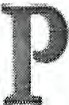 ••co.c iu.,/	CRill CO-SOCIALEL CENTRO DE ESTUDIOS PSICOANALÍTICOSDE ASPASOfrece el siguiente Seminario:T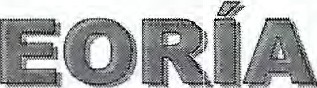          1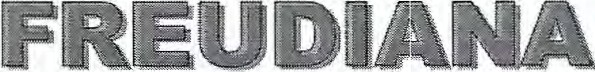 (Dirigido a candidato/as en formación psicoanalítica,  profesionales enPsicología y Psiquiatría  Clínicas. Cupo limitado.)Impartido por:  CONSTANZA RANGEL, PH.D.UNIVIRSIDAD IBEROAl\fiRIC.-\.".'<A, MÍXICO D.F. l.iNIYIRSIDAD L ALLLURSULA HAUSER, PH.D.SE?.IL"II/ARIO PSICOAi ALÍTICO Dr ZURICHFonnat.o: 12 sesiones iniciando e18 de julio del2015COSTO:o0.00 (facilidades de pago)INICIO:Miércoles 8 de julio 2015, 7:00pm en ITARIINSCRIPCIÓN:OFICINAS ITARI BARRIO LA GRANJADe Panadería SAMAR, 700 Mts. Sur y 75 Estecon EddyCarriilo:2232-2490 1eddy.carrillo@dzonot.netc.on C.onstanza Rangel:1227-5814- 23El Psicodrama en la Construcción de laMemoria Histórica.Las Huellas de la Dictadura Uruguaya en la Tercera Generación.Ursula Hauser tGrieco, Ph.D. Conferencia en el CEIICH, UNAM México; Noviembre 2013PrólogoEsta  investigación  se gestó  hace mucho tiempo en conjunto  con mi compañero  y esposo, Honorio  (Antonio) Alejandro  Grieco  Nieves, Tupamaro,  preso del 1968 a 1971, exiliado desde  1971  hasta el final de la dictadura  en 1985. Grieco,  murió en 1996  a causa de las secuelas  de las torturas sufridas  en la cárcel. Adjunto  un trabajo que escribimos en el año1991 para un simposio en el Seminario Psicoanalítico de Zurich, Suiza, sobre el fascismo en diferentes  países.  Con el Psicodrama podemos enfocar la investigación  de la memoria histórica desde la subjetividad de las personas, y desde la dinámica grupal que se desarrro­ lla al repecto del tema.A cuarenta   años de los Golpes de Estado  en el Cono Sur: En Uruguay  el 27 de junio de1973, en Chile el l1 de setiembre  1973 y en Argentina  en 1976, se presenta  una situación de urgencia y necesidad de elaborar la historia y llenar Jos vacíos que dejaron las dictaduras con la imposicion  de silencio. Esto sobretodo  para que la juventud  entienda  la historia, y pueda tanto fm1alecerse en su identidad, tanto como sentirse pa11e del proceso histórico de su país y protagonista en su comunidad. Las huellas dolorosas de las dictaduras existen y se trasmiten  de generación  a generación, bajo el regimen del "olvido" y del silencio. Durante mi estadía en mayo 2013 en Uruguay, encontré  con mi investigación tma r•ealidad madura y una exigencia  por elaborar  la historia  reciente,  porque ahora  la gente sí quiere hablar  y recordar. A continuación les presento algunas pautas de cómo nació este proyecto, y cuáles fueron los objetivos que me motivaron  en la planificación.-- 24Antecedente  históricoHace más de dos años (201O) tuve un sue ño, que indicó en su imagen manifiesta:" Yo (Úrsula) estoy en un barco, con el equipo de bucea1; con los tanques de oxígenos en mi espalda, y sentada en el borde del barco. De repente aparece Antonio y me pregunta:¿Cómo va tu investigación? Enseguida sé (en el sueño) de qué  habla él y cuál es la inves­ tigación. Le respondo: Va muy bien, solamente tengo una pregunta: tendré que entrevistar y trabajar nada más con los nietos y las nietas de los Tupas y de compañeras y compañeros del Frente Amplio. ¿O incluir también las nietas y los nietos de los milicos, incluyendo torturadores? Antonio me responde: Haz/o lo más amplio posible, ojalá que se integren también los nietos y nietas de milicos h.d.p. de aquel tiempo! Apenas él ha dicho esto, me dejé caer de espalda al agua y me desperté!"Enseguida, empiezo a escribir la investigación  que ahora leen, y    hablo con Emil i ano, el nieto de Antonio acerca del proyecto. ¿Sa ben qué me respondió Emiliano con respecto a si tendríamos que incl uir solamente gente de la i zq uierda o también famili ares de los mi licos?-Es decir exactamente  lo mismo que yo l e pregunté en el sueño a Antonio-, y él  me respon­de lo mism o que me dijo Antonio su abuelo: ¡LO MÁS AMPLIO POSIBLE!La gente  que conoce el psicoanálisis sabe de  l a importancia  de l os sueños.  También  las antiguas  culturas y los pueblos  indígenas  le dan mucho  si gn ifi cado. En mi inconsciente entonces ya tenía "pensado" desde  hacía mucho tiempo este proyecto, sin embargo cons­ ci entemente, no J o había sistematizado, ni plan ificado su rea lización, hasta que este sueiio me dio el im pulso.   De hecho en el trabajo  psicodramático incluimos siempre los su eños, también  en nuestra  investigación  con las personas jóvenes  en Uruguay. Asi  se mezc lan tanto tiempos, deseos, miedos así como las huell as de Jos recuerdos y la h istoria de manera muy especial, para crear la base de confianza en e l  grupo que les permita compattir también sus productos inconscientes. Eduardo Ga leano dice:"Desatar las voces, de-soñar los sueños,Porque en los suei1os están los futuros proyectos..."IntroducciónDesde el psicoanálisis y del psicodrama sabemos que los traumatismos de guerra y de dictaduras  se trasmiten  inconscientemente de una generación a otra, a veces  l as secuelas transgeneracionales incluyen mú ltipl es generaciones. El  precio de este fenómeno  en el ni­ vel  individual y subjetivo, es un sufrimiento psi col ógico qu e muchas veces se transforma en padecimientos  somáticos (jaquecas,  ulceras, gastritis, dolores  de espalda crónicos etc.) en d e presión, pará lisis, bloqueos de la energía v ital y c reativa.- 25En el ámbito fami liar y social los traumatismos destruyen  l os lazos afectivos y la red social; en e l  nivel político existe el peli gro de que la juventud  no quiera saber "nada de nada", y le echen  las culpas por la persecución y los problemas sufridos,  a fam iliares que tuvieron activ idad en la Guen·ill a. También las generaciones de descendientes de los militares y tor­ turadores, sufren  las consecuencias de sus antepasados, y necesitarían  entender el por qué sus fami liares act uaron de tal manera  Si se trata de crear una unidad nacional y ganar a l a mayoría de la pobl ación, la elaboración de la historia  es imprescindible para la construc­ c i ón de otro futuro mejor. Hay mecanismos psicológicos y socia l es en el nivel inconsciente, que responden a una compulsión  a repetir modelos del  pasado, y esto es fatal si se quieren crear innovaciones y cambios a nivel económico, socia l  y cultural.Muchas  investigaciones internacionales e interdisciplinarias se  han hecho,  sin embargo, falta mencionar un punto im portantísimo que supera el tratamiento psicológico y social: el de la recuperación de la MEMORIA COLECTIVA desde la visión de la generación  de l as personas  jóvenes.   Solamente si  ellas conocen  su verdadera h i storia y pueden elaborarl a su bjetiva y colectivamente, pueden fortalecer su IDENTIDAD, y formar los conocim ientos necesarios,  que les ayuden a entender  la historia fami liar, de su barrio, su ciudad, su país. Esta es la  base para formar la toma de posiciones  ideológicas y políticas,  para no reaccio­ nar emocionalm ente con  rencor,  resentimientos, conflJsión  e Ü1diferencia, que junto con otras reacciones  profundizan la posible neurosis y l a disfunción  soci al. Es importante  en esta época que afortu n adamente dio vu elta a la historia de Uruguay, cuando se rompen los si l encios impuestos  por la d i ctadura y se busca  la verdad  que está escondida todavía para mucha gente joven y que l es impiden comprender  el  pasado do loroso.Ob_jetivosEsta  investi gación  implicará  u n crecimiento  personal,  subjetivo, grupal  y colectivo  y, al mismo ti empo será un proyecto político y social, que luego se podría multiplicar en el ám­ bito n aciona l , una vez que la evaluación  del grupo  pionero sea positiva. Entonces, podrá significar  un proyecto  universitario que implique  a todos  los sectores  de la población,  así como  un apoyo  i mportante  en la construcción  del  nuevo  Umguay,  donde  la  im punidad sobre  l os crímenes por fin term ina y se l ogra  l a justicia,  y d onde se pone la acción  social en lugar del silencio y de "borrar el pasado", la actividad  intelectua l  y emocional  de la ju­ ventud, en l ugar de un a actitud pasiva e indiferente, dándoles  el l ugar como protagonistas en su vida persona l  y como ciudadanas y ciudadanos para su país.En l os niveles colectivo y político, la investigación  busca  apoyar  l a reconstrucción de la historia del  Uruguay durante  las ú ltimas décadas,  desde  la instalación de la dictadura  m i­ litar en 1973. Lo especial  de este trabajo  será  la  reconstrucción de la memoria  desde  la SUBJETIVIDAD de las personas  jóvenes, que fueron  criadas durante  la época oscu ra de la dictadura,  y que  conocen  muy  poco de la realidad  de sus  madres,  padres, abuel as y- 26  -abuelos, porque  la gente genera lmente no quiere hablar de lo doloroso,  lo vergonzoso  por lo difícil que es soportar la verdad,   mucho menos en familia. El silencio impuesto,  la estigmatización de gran  parte de la población  como "terroristas", las leyendas y mentiras que se divulgaron  en los medios  masivos  de no-comunicación en búsqueda  de l a crimi­ na li zación de la Guerri lla en el seno de la población,  tiene su efecto en una "laguna", una falta de información  y comprensión  de lo que realmente  pasó. Muchas  personas  jóvenes no quieren  preguntar, y muchas personas adultas, evaden  esta discusión; por lo tanto es la responsabi lid ad de otras instituciones estatales, como  la escuela, el colegio, la universidad y las organizaciones políticas y sociales,  brindar esta posibilidad  para la reconstrucción de la memoria col ectiva.En consecuencia, y con más entendimiento del pasado, es  de esperar que no solam ente se fmtalezcan los lazos familiares y la comunidad, sino que también nazca el deseo de ser una persona activa  políticamente  y poder aportar  en la  prevención  de la reproducción de una historia dolorosa, para construir un futuro mejor  para sus propias hijas e hijos.MétodoLa metodología  que utilizada  fue el psicodrama  de base psicoanalítica.  En lugar del OL­ VIDO se  busca la VERDAD,  se trata de entender  la historia  personal, socia l, cultural  y política en una dinámica grupal, que implica a todas las personas  participantes. El lema de este método es - con las palabras de su fundador J.L. Moreno-: ¡PONER LA MENTE EN ACCIÓNlEl Psicodrama  es una forma de teatro  espontáneo, improvisado, con la dirección  de psi­ codramatistas con l a fonnación adecuada,  quienes saben acompañar  y contener a quienes protagonizan  en sus ideas, recuerdos,  deseos y miedos.  Es al mismo tiempo, terapia, con­ cientización,  elaboración  del pasado, presente e implica echar vistazos  al futuro, utilizando la fantasía,  la creatividad  y la espontaneidad  que tenemos  l os seres  humanos. Apunta  a recrear  en escenas  la vida cotidiana,  tratando  de reconstruir el  pasado desconocido, des­ congelando duelos y rahias, para liberar emociones  reprimidas y construir en el grupo  un nuevo entendimiento sobre la historia y la identidad  propia, para lograr en un proceso co­ lectivo. Quienes  participan juegan  activamente  roles  para sus compañeras y compañeros, facilitando la identificación  con la otra persona, y p<::rmitiendo construir confianza y apoyo mutuo. "Una para todas, todas para una" es otro lema del psicodram a, que fortalece la ca­ pacidad de tener solidaridad, comprensión  y sensibi lidad a las emociones de otra persona, y tolerar la diversidad  de los pensamientos  y modos de vivir.Con respeto a la temática, se busca encontrar  la historia familiar en la escena,  las abuel as y los abuelos, que quizás no se conocían, pero cuando se trata de recordar, investigar, pregun­ tar y construir una imagen, se les puede hacer "vivir'' sin que fuese una realidad posibl e. La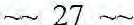 búsqueda de la propia identidad empieza con el conocimiento de sus orígenes, que implica la inmigración,  y luego  la separación  forzada  por  la guerra,  la dictadura, la cárcel  y los exilios. En el caso de que hayan mue1io las abuelas y los abuelos, el encuentro "en escena" y  el compartir  la historia  con el grupo,  resulta  en una  ampliación  de la propia  iden tidad en los niveles  emocional  e intelectual  muy importante:, y que tendrá consecuencias en la familia entera.Se mueven recuerdos, emociones, dudas y posibles respuestas a lo que fuera innombrable,  olvidado y muerto; se humaniza el pasado, aunque  en la parte del terror. Si es posible integrar en el grupo, además de nietas y nietos de la guerrilla, de integrantes  del Frente Amplio; también a las nietas y nietos de los mililtares, torturadores, será una amplia­ ción muy importante  y significativa  de la experiencia  grupal. ¿Será  posible  escuchar  a la otra persona, que es familiar de quien tOJiuró a mi abuelo?ProcedimientoEl  inicio de la investigación  fue en mayo 2013, con la ayuda de Adela Lladó y del nieto de Antonio, Emiliano Grieco Lladó. El grupo se formó de 15 jóvenes,  hombres y mujeres, quienes voluntariamente se comprometieron a participar  en un proceso de 12 h oras de du­ ración. Sus edades oscilaron entre 17 y 27 años, estando  presentes tanto jóvenes  de padres Tupamaros y del Frente Amplio como de militares  y políticos  de adversaria  ideología; su nivel educativo o profesional  fue muy variado.Trabajamos intensamente dos jornadas de seis horas, para construir un proceso de MEMO­ RIA, recuperación  de recuerdos olvidados o información  desconocida  hasta ese  momento. Se guardó la discreción y se observaron  las reglas profesionales, de no mencionar  nombres a personas afuera del grupo. Este  proceso de evaluación  se comp lementaría  más adelante con su registro filmado que se entregó a la Casa de Cultura en Mal donado, que a través de Adela Lladó llegaría  a otras instituciones implicadas e interesadas.ConclusiónConcluida  la investigación  con el grupo pionero en Maldonado, procederemos a buscar la multiplicación nacional.  Es importante  vincular el proyecto  con la Universidad, así como motivar al grupo de psicodramatistas de la RED PSICODRAMA SUR-SUR  a pa1iicipar en la coordinación  de los grupos. Es sustancial  también que la conducción  de grupos sea por parte de personas  profesionales en psicodrama, pues son  posibles fuertes  reacc iones emo­ cionales en el grupo, cuya contención es imperativa. Deseamos aportar con este trabajo a la recuperación  de la memoria colectiva en el Uruguay, all proceso de constituir  una sociedad con justicia  social, y para preparar  a la juventud  en el ámbito  psicosocial  con una herra­ mienta como es el psicodrama, que ]es permite crecer conscientemente desde sus orígenes, y sentir orgullo como orientales.  Dedico este trabajo a Antonio y a todas las compañeras y compai'íeros tupamaros que lucharon y siguen luchando por nuestros ideales, por un mundo justo y digno para todas y todos.-28--El proceso  grupal con 15 jóvenes, realizado en la intendencia de Maldonado.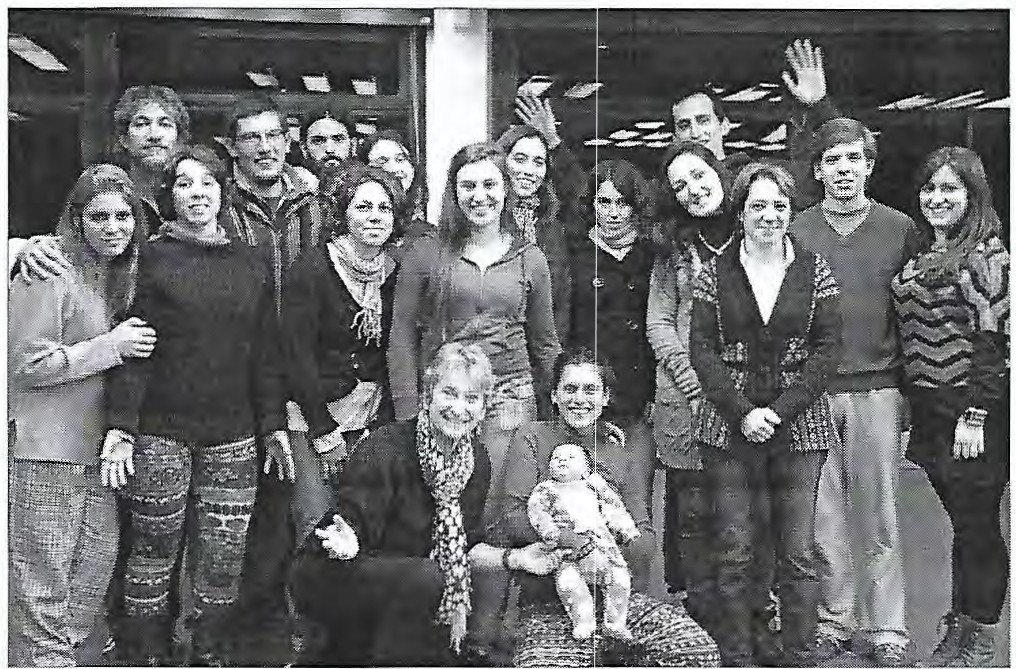 Primera parte: sábado 25 de mayo, ele las 1Oam- 16pmIntegración del grupo:SociometríaAl  i n iciar un grupo siempre  es necesario  inte­ gras a quienes  pruticipan para construir la con­ fianza  básica  que  permita  concentrarnos  con profund idad en la temática,  tan especial y d ifí­ c il además. Despu és de una breve presentación de cada integrante, en que expresa su interés en este proyecto, construimos con un hilo la RED SOCIAL  ENTRE  todas  las  personas  partici­ pantes, y luego se apli can algu nas técn icas de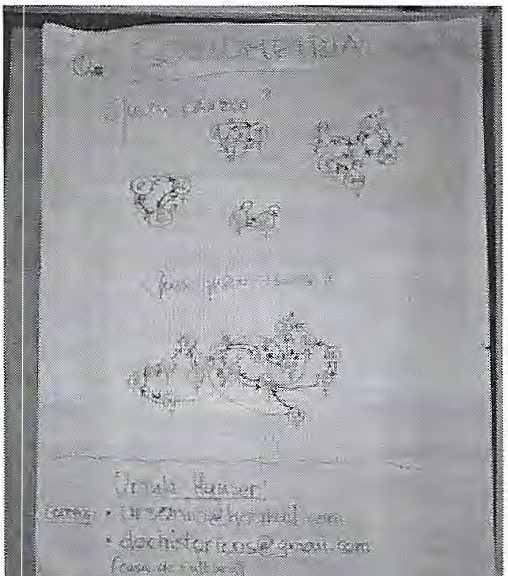 l a SOCJOMETRÍA, parte de la teoría y prácti­ca del PSJ CODRAMA.Empezábamos con el SOCJOGRAMA, que manifiesta  los víncu los  históricos  y el  interés en lo actual entre quienes patticipan. Se pre­ guntó:  ¿A  q uién conoces  mejor  en  este  gru­ po? Y se dieron dos el ecciones,  una para cada- 29 --mano. La técnica hizo visible la conformación de 4 subgrupos, el reflejo de la historia entre ellas y ellos. La siguiente  pregunta:  ¿A quién quisieras conocer  mejor en este taller? Otra vez, se les indica que pueden hacer dos elecciones, con el resultado de un "átomo  social" que integró a la totalidad  y dio la forma del "infinito", como bien comentó una integrante del grupo; es decir la integración  de cada participante  en el grupo fue muy exitosa, nadie quedó "afuera".Siguieron  ejercicios con "la línea invisible", para jugar con preguntas tales como:• ¿Quién conoce el psicodrama? ¿Quién nació en Maldonado?• ¿Quién es  profesional en  psicología? ...  (Preguntas hechas por  quienes participaron).Después nos concentramos en el "hilo de tiempo": 1973 (Golpe de Estado)  e) 2013 (ahora y aquí) e> el futuro.  ¿Cuándo nací yo? fue la pregunta, y cada persona se integró al hilo del tiempo, mirando hacia atrás y adelante, comentando  algo que le ocurrió:• ¿Qué es el golpe de Estado? ¡No entiendo! ¿Qué significa "toque  de queda"?Introducción de técnicas psicodramáticas: ¡La :silla vacía!Les pido imaginar  una persona, quien quiera que esté presente  de forma surrealista, ima­ ginaria  aquí y ahora,  relacionada  con nuestra  temática. Salen  diferentes  personalidades: padres, madres, hermanos,  amigas, maestras, y también salen Artigas, Raúl Sendic y Pepe Mujica.Pregunto quién quiere voluntariamente hacer un diálogo con su personaje, y un a compañe­ ra elije a su padre. Comienza un diálogo, explicando al grupo que le es impot1ante decir que su padre fue un militar, ahora jubilado. Le pido buscar un 'Doble', un 'Yo-auxiliar' quien la acompaña toda la escena, lo elige y demuestra  en el "cam bio de rol" cómo reacc i on a su pa­ dre (interiorizado) a su pregunta: ¿Por qué tú fuiste un Militar implicado con la dictadura? Con mucha emoción se desarrolla  el "encuentro" entre padre e hija, que piensan diferente respecto a Jo político,  pero que se quieren.  La última  pregunta que ella le h ace fue: ¿Qué hubieras  hecho, si  tu gente m e mata? En cambio  de rol y en el personaje de su padre sin dudar un momento, ella respondió: ¡Hubiera  matado a   quien te mató!Esta primera protagonización enfocó ya el tema de la IMPUNIDAD, y resultó muy impac­ tante para el grupo. Yo estaba feliz de que la compañera  sintiera  la confianza  para hablar de su conflicto en la familia, y hacer transparente su posición  ideológica opuesta a la de su padre, de manera  tan extrema. Al iniciar el trabajo psiicodramático nos comprometimos a la complicidad  del silencio,  de no dar nombres  hacia afuera y mantener  la discreción. Por lo tanto, también en mi informe me limito a describir los momentos del proceso gmpal, sin nombrar a las personas.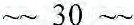 La segunda voluntaria  coloca a Pepe Mujica en la silla vacía.  Se desarrolla  otro diálogo, con cambio de rol, y con l a autorización  de la protagonista  invité en algún momento  a todo el grupo para patticipar en el escenario, dado que el personaje representado fue el presiden­ te actual, de gran im portancia. El diálogo -ahora en fonna  de un sociodrama,  implicando a todo el grupo- tomó l a forma de un debate poi ítico: demandas, acusaciones, protesta, y por otra parte la respuesta  de "Pepe" a los jóvenes. Todos Jos yo-auxil iares jugaron sus roles de manera impresionante,  con pasión y preocupación  por  su país.¡Quien  dice que l as personas jóvenes son indiferente  a la política, hubiera tenido que ver este diálogo!  Mezclados con la seriedad  de l a te mática, hubo momentos de mucho humor, creatividad  desde un actuar espontáneo,  ¡sin gu i on! En la escultura final, cada quien buscó expresar corporalmente su emoción y su inserción en el diálogo, dominó el deseo del EN­ CUENTRO, DIALOGO, ESCUCHA, CONCI LIACIÓN, COLABORACIÓN. La palabra, el título de esta imagen, que surge de la protagonista, fue: ¡POSIBILIDADES!Pausa, almuerzo ofrecido por la intendenciaAhora,  con algún  conocim iento del  método  del  psicodrama,  les  puse cuatro  sillas  en el escenario y les pedí ¡imaginarse a sus abuelas y abuelos! En el psicodrama  podemos hacer "revivir" a las personas en el escenario,  en el teatro del "como si", despedirnos y descon­ gelar duelos que no han podido ocurrir. Por lo tanto,  les expl iqué que también  abuelas  y abuelos que ya no viven, pueden inspirarles para recordar e imaginar una escena, una situa­ dón. Cada participante se concentró en una situación,  la guardó en su mano como una foto, y le dio un título. Luego escogi mos grupalmente para dramatizar  los títulos que más interés despertaron,  de quienes asintieran a dramatizar:• "Te conocí solo muerto"• "¡Que v uelven las botas!"La primera  situación fue del abuelo que la protagonista  conoció  nada más en el entierro. Con  lágrimas en  los ojos escenificó  una situación  familiar  ocurrida  en 1973. Escogió  la abue la y los 4 hijos e hijas, un perro y el aparato  de la telev i sión, esperando  al papá, un trabajador  de la  CONAPROLE  del interior  del país,  quien  tuvo que viajar  cada  día en tren. Los yo-auxiliares  jugaron  sus roles de modo  magnífico, y revivimos  la angustia  en la espera del padre. El anuncio en la televisión  del GOLPE DE ESTADO Y DEL TOQUE DE QUEDA, fue tan bien hecho por el compañero  en este rol abstracto, que el grupo pudo sentir el tenor  sobre la población, en este caso la familia de la protagonista, sin que lo hu­ bieran vivido. Las palabras abstractas se llenaron con el contenido emocional, el horror del momento se hizo palpable.Jugamos  dos veces la escena  para ayudar  a la imaginación y la reconstrucción de aquel momento de la proclamación  del Golpe de Estado: ¿Regresa  papá, o no? El compañero en-- 31  --el rol del padre (abuelo)  hizo una magnifica improvisación  desde su rol: el volvió, toda la familia  estaba aliviada, feliz, pero él dijo: yo estoy  bien, no  pasa nada, ¡pero  detuvieron dos de mis compañeros! La sonrisa se enfi"ió en los labios de la familia, saber de que com­ pañeros, vecinos, amigos fueron detenidos, encarcelados, torturados  se hizo realidad  en el escenario,  la ilusión de que "a  nosotros no nos tocó" se transformó  en la consciencia  de que todo el pueblo fue golpeado.   Brotó mucha emociión en el gmpo, lágrimas,  angustia, ansiedad, dolor de cabeza, de espalda, surgieron síntomas del terror congelado en el cuerpo.Terminamos este día intenso, fmmamos  un círculo, rodeando en el centro quienes tuvieron presos políticos, algunos muertos, otros vivos. Cinco participantes se pusieron en el centro, llorando  por sus abuelos  y papás, pero contenidos por el grupo,  por las manos,  el toque afectuoso, respetuoso, compmtiendo el dolor.En el siguiente  proceso de "compartir", cuando cada participante  expresó sus sentimientos sobre la experiencia, dimos palabra a la compañera  quien quería dramatizar el recuerdo y la imagen de su abuela pobre, humilde, contando que aquella quería que se impusiera de nue­ vo "el orden",  que le pone fin al "caos"... pensando qllle el retorno de los mi litares podría darle seguridad.   Por supuesto  fue central  que el gmpo  compartiese  diversas opiniones  y situaciones, hubo asombro cuando escucharon  estas opiniones, se preguntaron: "¿Aguanto escuchar opiniones tan contrarios a la mía?"Las  palabras  para  cerrar  este  primer  día  tan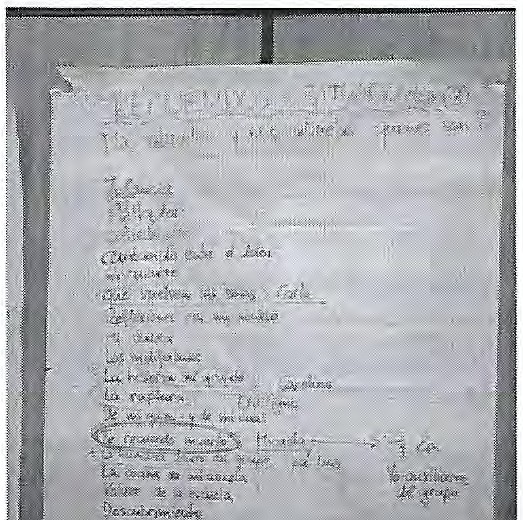 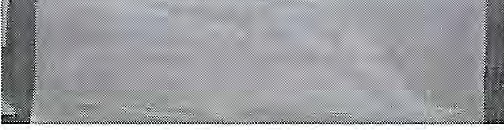 "movido" fueron:•  Movida• Sorprendida•  Me siento bien con el grupo  •  Alivio•  Quiero saber más•  Angustiada•  Contento•  Pensativa•  Integrado•  Dudas• Nerviosa•  Esto es terapia•  Movilizado•  Liberada•  Empatía•  Ganas de seguirAl final les pedí concentrarse a sus sueños, y traer el miércoles una foto que les pareciera oportuna  en este contexto.-- 32  --Segunda parte: Miércoles 29 de mayo 2013, de lpm -7pmAl iniciar  les pedí que contaran  los sueños  que recordaban  desde  el sábado  pasado  a la fecha, con una breve nota teórica sobre el psicoanálisis, explicando sobretodo que nos con­ centramos  a las resonancias  del inconsciente  a nuestro trabajo. Aquí no apunto  los sueños enteros, sino nada más el título que les dieron:• La bandeja rara, con clavos y pan• La oscuridad• El descuido- ¡se desborda la leche!Con la autorización de quienes  compattieron  su sueño,  el grupo  empieza  de elaborar  el sentido  latente  del sueño manifiesto, con "asociaciones libres", cualquier  idea que se les ocunió. El grupo  entró en este mundo  de los sueños  con mucha  creatividad, dando sus ideas, comentarios, y reconociendo en estos  sueños  una respuesta,  una  continuación  de nuestro trabajo del sábado. Se habla de las emociones después del taller: angustia, asombro, ansiedad, tristeza, miedo... Constatamos la riqueza del trabajo analítico en la interpretación de los sueños, sus contenidos culturales, sociales y políticos. Apareció una asociación  con imágenes de la Biblia: Repartir  el Pan, el Crucificado - héroes y mártires... La lucha en diferentes símbolos, el sufi·imiento de los abuelos y abuelos, la época oscura en el Uruguay, sus orígenes y su responsa bilidad como jóvenes.También recogimos  con mucha alegría la importancia  que este grupo tomó para cada per­ sona patticipante, porque algunas no se recordaron de sus sueños, pero sabían que fue algo con el grupo. Reconocieron  que en poco tiempo tomaron  confianza entre sí y se abrieron desde su íntimo ser.Después del trabajo con los sueños les invité a mostrar las fotografías, que les había pedido trajeran,  y en el centro se construyó  una "ga lería". Algunas  personas  olvidaron   traerlas, y aproveché  para explicarles  que desde el psicoanálisis  aprendemos  que la memoria  es selectiva, no funciona  como la lógica del consciente. Por alguna razón me olvido de algo importante, luego se entiende el por qué.,En  la galería  de fotos reconocimos imágenes  de abuelos,  familiares, de una compañera pat·aguaya secuestrada, asesinada;  otras fotos demuestran  escenas  de violencia  de la dic­ tadura, otra el afiche de fútbol durante la dictadura, encubriendo el horror con el deporte33 -y el nacionalismo. Una foto  también  de­ muestra  una escena de violencia  reciente, durante el gobierno  del Frente  Ampli o, y despertó una discusión apasionada alrede­ dor del por qué, ahora se utilizan  m étodos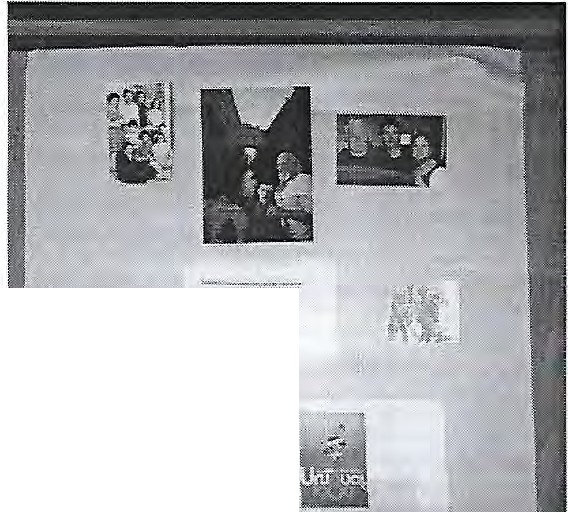 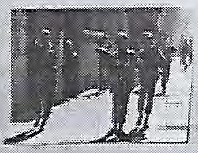 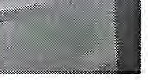 violentos en la policía.Para ampliar y redondear la discusión,  con el consentimiento del grupo, mostré un vi­ deo facilitado  por Beatriz  Jaurena  y rea­lizado por su compañero  com o homenajea Pepe y Eduardo Mondello  de Piriápolis, asesinados  en  la tortura.  Éste  muestra la inmigración  de  una familia  humilde  ita- liana, el padre trae su familia  a Uruguay tratando con el sueño de un futuro  mejor. En lugar del "paraíso" encuentra  la época siniestra  de la dictadura  y sufre  la deten­ ción y el asesinato  de su hijo. Así mismo,presenta una parte documental  de la proclama del golpe de estado el 27 de junio 1973, losmilitares marchando y reprimiendo al pueblo en las calles de Montevideo, la reu nión de Pi­nochet, el Goyo Álvarez, Videla y otros generales asesinos; ¡el Plan CONDOR  en acci ón!El grupo  quedó  mudo, impactado;  después  de tratar de entender  la vida  cotidiana  en la dictadura  se acercó con estas imágenes  con brutalidad a la realidad  de entonces, que duró defacto 13 años, y que recién ahora entienden en toda su dimensión real, existencial, emo­ cional y político.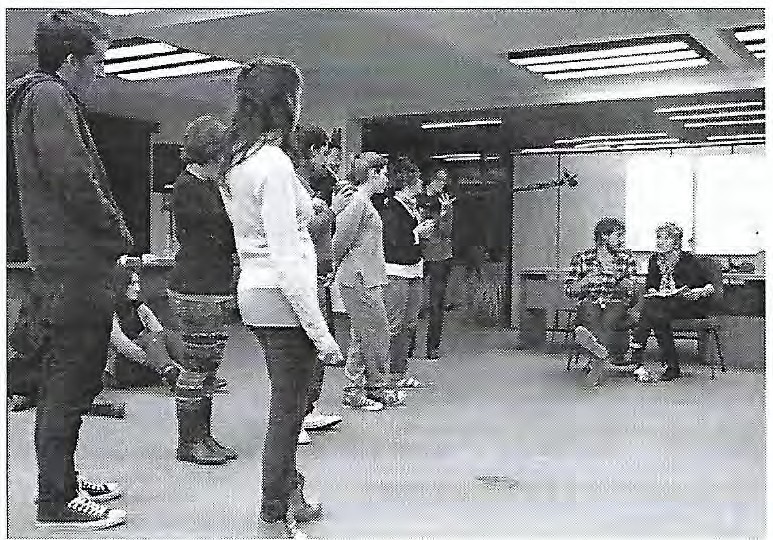 Después   de  la  pausa  les introduje   al   método   de "Teatro  Espontaneo" (TE), un recurso  muy im­ portante   del  psicodrama. En   lugar   de  "poner   su cuerpo"   la   protagonista y  dramatizar   en  primera persona  su  escena,  en  el TE  naiTa la situación   de interés,  y voluntarios  del grupo  (si  es  posible  pro-34fesionales  en m1es dramáticas) actúan y demuestran  a la protagonista  especularmente su escena. Esto posibilita  recordar, elaborar  y repensar  una situación,  incluso si lo desea, la Protagonista  puede entrar en escena y proponer un cambio.Se ofrecieron  tres protagonistas con sus escenas:Escena: La JaulaLa protagonista quiere que se representa una JAULA, adentro una persona doble: hombre y mujer, quien quiere liberarse. Desde fuera le habla, le motiva: ¡libérate, sal!... no puede. Luego,  para cambiar la escena,  lo posibilita: la Jaula se abre, la persona sale, sin embargo encadenado  por su pareja se le hace difícil salir en libertad.Escena: ReconciliaciónEl protagonista  quiere ver una escena en la cual su padre y su abuelo se reconcilian; desde que cayó preso el abuelo, el padre le tiene rencor y odio. Los actores voluntarios escenifi­ can primero un pleito, insultos entre los dos hombres, en un bar. Luego, en la escena desea­ da, se acercan, se escuchan y se dan un abrazo.Escena: Discusión en La MesaMotivado  por las anteriores escenas el protagonista quiere ver la mesa familiar; primero lo de siempre: el abuelo comunista  se pelea con el padre, su yemo;  la madre quiere silencio y pide que ya no se hable de política. El padre se retira, hermanas y hermanos y las perras entran en pleito. La segunda escena fue igualmente "surrealista", porque en la realidad no ocurrió ya que el abuelo murió, pero en el escenario  pe1mite ver el "como si" de una escenade reconciliación, comunicación, respecto y amor.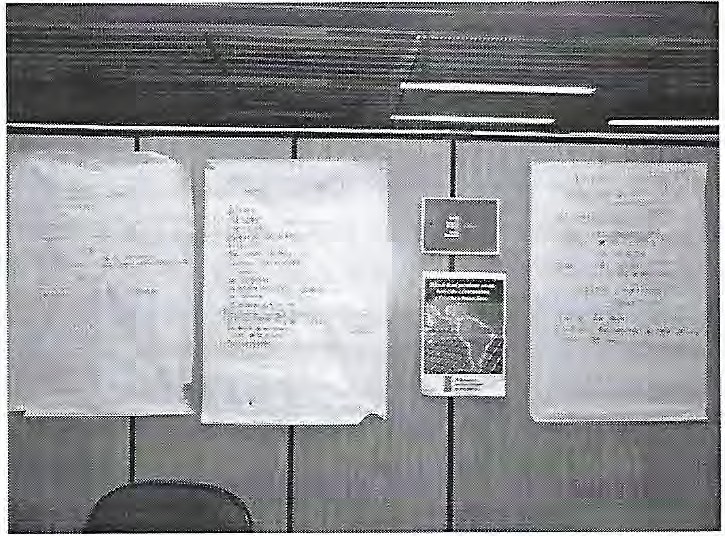 -- 35  --La discusión final y el "com­ partir" de las tres escenas de­ mostraron   las  huellas  de  la dictadura  en  las familias,  la dificultad  de  escucharse  en­ tres sí,  la división por Jo vivi­ do y los reproches y rencores de los  padres y abuelos,  que "hereda" la juventud.  Sobre todo  se  hizo  muy manifiesto que  la tercera  generación  no conoce  la historia en sus con­ tenidos,  necesita  resignificar los hechos históricos para ex-plicarse lo que ocurrió en su familia, en el barrio, en el país. ¿A dónde se fueron los abuelos, y por qué? Nadie les dio respuestas  claras,  además  esta misma  la juventud  siente  timidez por preguntar. Sin embargo, solamente si se "llenan los huecos" del silencio y la no-co­ municación,  se podrá construir  un nuevo tejido  social  y familiar  con base en la memoria y la verdad. Las leyendas y mentiras, muchas veces impuestas  para "proteger" a los seres queridos, suelen ser bloqueos  para las relaciones  y vínculos afectuosos, porqu e contienen secretos y tabúes.Evaluación final y despedidaFue dificil terminar el taller, fue evidente que cada participante, así como yo, en mi rol d e terapeuta/directora de psicodrama, estuvimos  sumamente  involucrados emocional , intelec­ tual, grupal y personalmente. El trabajo fue muy exigente, duro, doloroso; y sin embargo, todo el grupo se entregó y elaboró con una gran disposición y honestidad este tema tan "pesado":Las huellas de la dictadura uruguaya en la tercera generaciónNadie  pudo excluirse  y creció la consciencia, de que todo el pueblo uruguayo  estuvo im­ plicado en este pasado de una u otra manera. La palabra DICTADURA ya no fue vista en abstracto, sino se llenó de contenido, de experiencias significativas, el grupo se sentió parte de la historia, expresándolo con llanto, gritos, enojo y tristeza. Y sobretodo creció un senti­ miento de PERTENENCIA y de ORGULLO con sus historias, familias,  personas queridas que fueron apresadas y maltratadas.Se formó  un NOSOTROS, un sentido  grupal, colectivo,  que  l.es llenó  de satisfacción  y deseo de continuar  con el grupo,  de reunirse,  organizar  eventos,  implicarse en  las activi­ dades de Derechos  humanos y de la Casa de Cultura  en Maldonado.  El grupo expresó la impotiancia de multiplicar  que esta experiencia en otros Departamentos del Uruguay, en el Interior, igual que en Montevideo.Para mi esta evaluación  y mi intensa  experiencia con este grupo de jóvenes, su entrega y compromiso social  me conmovieron muchísimo y me llenan de esperanza.  Creo que es el momento  para hablar, poner en escena lo pasado, re-elaborarlo e implicar a la juventud en este proceso. Así la historia se construye desde la subjetividad de estos jóvenes, se les da un rol de protagonistas, para que se sientan  parte de la historia- y esto les motiva a integrarse activamente en la vida pública y política. Con sus pensamientos críticos y creativos son una fuerza indispensible en la construcción  del nuevo Uruguay  que tiene que salir de las minas y la destrucción  del pasado.-- 36  --Tambien me llena de al egría  que este proyecto fuera fructífero no solamente para quienes participaron, muchas organizaciones implicad as, igual  de la Radio y Telev ision, se intere­ saron dem ostrando así, el rol fundamenteal de l a psicología social y clínica para la sanación y l a comprensión de l as huel las del pasado, trabajo insepara ble de la consci encia  política y revolu cionaria. Será un triunfo más en estos  ti empos de esperanza si logramos m ultipl icar el Proyecto, desarrollarlo con colegas psicólogas, psicoanalistas y psicodramatistas en di­ ferentes partes del país, y tejer  la RED  PSICODRAMA SUR-SUR también  co n Argentina y Chil e. No falta  el interés  y la necesidad, tampoco fa lta la consciencia, ya atrancamos y segu1remos ...Se hace camino  al andar  ...AgradecimientoEste  proyecto fue  realizado con  el apoyo  de  la Fundación Ursula Hauser,  y   tomó  una dimensi ó n mucho  más amplia  y formal  de l o pensado. Con  la coordinación de Adela Lla­ dó, profesora de gran trascendencia profesi onal y sindi calista, además madre  de Emi l iano, Analia, Adelina y Martín Gríeco Lladó, l os primeros dos participaron del grupo. Em iliano diseíió el proyecto siendo para mi un gran  apoyo  tanto en su preparación, como  en su rea­ li zación. Ellos son nietos  y nietas  de Honorio Grieco N ieves de San Carl os, quien fue  mi compañero, esposo y gran  amor  desde  que nos conocimos en la Nicaragua sandinista en1 981,  él  en exi lio, yo como  internacionalista desde Su iza. En una forma  u otra,  él mismo estuvo presente  e inspiró este trabajo. Por l o tanto este  proyecto es dedicado a él, igua l  que a  todas  las compañeras y compañeros Tupamaros y militantes, algu nos de los cuales aún viven  y muchos ya han muetio físicamente, pero  si gllen  con vida en nuestros recuerdos.Agradezco profundamente a quienes se inscribieron y aventuraron en esta experiencia sin sa ber l o que les esperaba, así como a la Intendencia de Ma ldonado, que brindó un m aravi­ lloso espacio para trabajar, el Sto piso  de l a Intendencia.Mil graci as  para Adel a Lladó, Ali cia Fernández de l a Casa de Cultura, la Dra. Marie Claire Millán , Directora de Cultura; a la Dra. Inés Tejería  del Departamento de Derechos Huma­ nos, a l a Dra. Ma. Del Carmen  Sal azar, Directora General de Asuntos Legales, a l a Profe­ sora N ilza Caraméz de CRISOL, la Dra. Adriana Acosta  del CERP, y por supuesto a los jó­ venes que fueron  parte de la organización: Emiliano Grieco  Lladó  y Joaq uín Alonso  Pérez.Vale e l agradecimi ento y  mi admiración a todas las personas integrantes de la Mesa  polí­ tica  del FRENTE AMPLIO en  MALDONADO, esperando que  las resonancias lleguen  a quien más que nadie merece el  reconocimiento: Pepe Mujica, e l  presidente quien  en carne propia sufri ó el Terror de la dictadura, cabeza  de este  gobierno revolucionario.-37  -Agradezco el acompañamiento que desde  un inicio me dieran mis amigas Rosario  Burghi (Juanita)  desde Nicaragua, Tupamara  e íntima  amiga  desde Nicaragua  en los años 80, y también mi compañera  psicodramatista uruguaya en México, María Cannen  Bello (Yuyo).Y por último un profundo  reconocimiento a Darcy Alexandra  y Reto Stamm , quienes acu­ dieron de Suiza para filmar el proyecto, y seguramente producirán un documento sumamen­ te interesante.  Las primeras tomas fueron  hechas el 20 de mayo, en la XVIII. MARCHA DE SILENCIO en Montevideo, impactante experiencia y un inicio a nuestra temática.BibliografiaFreud, Sigmund (1918) : Recordar, repet il; elaborm:  Ballesteros (/ 930) Vol. XIV. Madrid: Biblioteca Nueva.Goffman, Ervin (2001): Estigma. La identidad deteriorada. Buenos Aires: Amorrurtu.Grieco Honorio y Hauser, Ursula (1996): Uruguay como ejemplo latinoamericano de una dictadura fascista. Psycho Sozíal Verlag, Fr an fitrl , Alemania.Hauser, Ursula (2001): El Psicodrama psicoanalítico con Mujeres salvadoreñas en el context o de traumatismos de guerra, Rev. Subjetividad y cultura, Núm. 18, MéxicoHauser, Ursula (2012): Las vicisitudes de psicotera pia con  militantes políticos, Rev.Subjetividad y cultura, revista virtual, México 2012.Hauser, Ursula (2010): Entre La Violencia A La Esperanza. La Habana, Cuba: PublicacionesAcuario, Centro Félix Vare/a.Jelin, Elisabeth (2002): Los trabajos de la memoria. Madrid y Buenos Aires: Siglo XXI.Schori, Pierre (1982): El desafio europeo en Centroamérica. Costa RicaServicio Paz  y Justicia, Uruguay. Uruguay Nunca Más (1989),  Inf orme sobre las violaciones de Derechos Hum anos.Todorov, Tsvetan (2000):Los abusos de la memoria. Buenos Aires: Paidós.1	-- 38  --Vinar Maren, y Vinar Marcelo (1993): Fracturas de memoria. Crónicas para una memoria por veni1: Montevideo: Tri/ceIdentidades. (2012) Revista de la Asociacion de Amigas y Amigos del Museo de la Memoria.Montevideo,  Uruguay, Núm. 12, Año 111, sept. 2012.Repaa·ación (2010) Revista de la Asociacion de Amigas y Amigos del Museo de 1 Memoria.Montevideo, Uruguay, Núm. 13, julio 2010.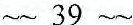 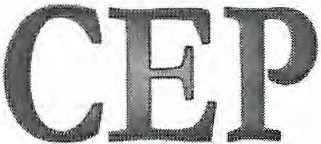 EL CENTRO,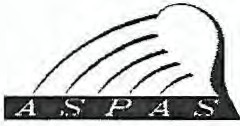 DE ESTUDIOSASOCIACIÓ"' DF. PSlCOA:'IIÁI.ISIS CRÍTICO·SOCIA l.PSICOANALITICOS  DE  ASPAS(Asociación de Psicoanálisis C rítico-Social), ofrece el siguiente seminari o: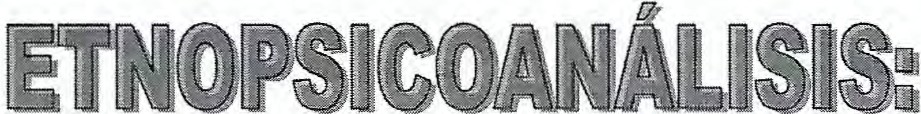 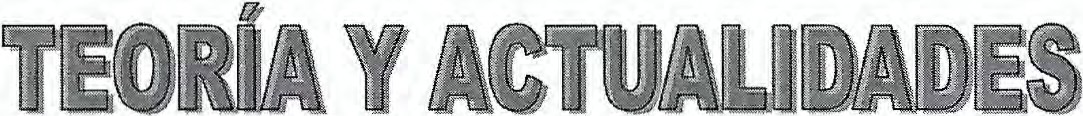 InstJ:uctoresUrsula  Hauser, Ph.D. Etnopsicoanalista, Sem:ínatio Psicoanalítico deZmichAlvaro Dobles,  MSc. Escuela de Altos Estudios de CienciasSociales, París.Silvia Carrera, Psicóloga con formación  en Psicoanálisis.INICIO: 12 sesiones iniciando ell8 de setiembt·e 2013 de 7:00pm a 9:00pmCOSTO: <!:  70,000 (facilidades de pago)INFORMACIÓN E lNSCRTPCTONES: EN TTART, BARRIO LA GRANJADe Panadería SAMAR, 700 Mts. Sur y 75 EsteTELEFONO  2225-9549; 2232-2490 (Eddy Carrillo)40  --Comentario PelículasLA COMPULSJON A HACER EL MAL: Hanna Arendt7Miguel MatrajtEsta película aborda un tema fascinante: la vida de la filósofa Hanna Arendt en su momento más polémico, cuando enuncia su teoría  de la banali zación del m al. Esta teoría suscita un repudio genera lizado, i ncluyendo a casi todos sus admi radores y  seres cercanos.La d irectora, Margarethe Von Trota, nos presenta un film riguroso, que no cae jamás en con­ cesiones comerciales, sino desarrol l a el conflicto personal y l a polémica id eológ.ica-cientí­ fica a través de una narrativa apoyada en documentales y plena de incursiones en el pasad o de la pensadora, así como de escl arecedoras miradas  introspectivas. El ritmo es muy ágil y el  lenguaje cinematográfico es brillante. La realizadora consigue  una magistral  integra­ ción de las características y conflictos su bjetivos  de su  protagonista, sus teorías, su  red de relaciones  interpersonales  y el entorno social. Von Trota es secundada  por un m agnífico, e lenco, del cu al sobresale Barbara Sukowa, la  protagonista. Pero, dadas las características d e nuestra revi sta, no nos detendremos en l as múltiples v iltudes d e la película sino en l os conceptos de la pensadora.Hanna A rendt era una judía alem a na d e id eas progresistas que debió emigrar a Francia en1 933. Al m omento de la guerra fue  i nternada en un cam po de "detención", del q ue logra fugar para exi larse en USA. Ahí destaca com o filósofa, tanto en la academia como a través de sus publicaciones,  Jo cua l  le confi ere mucho pre:stigio y respeto. Si  bien incursionó en varios terrenos, su l ibro sobre  l os totalitarism os le permite acceder a un renom bre inusual.Adol fEi chrnan fue un cuadro superi or del nazismo, uno de los máximos organizadores  del plan genocida de los campos de concentraci ón. Tras la derrota alemana fue ay udado a huiTHannah Arcn dt es una pelícu l a b•ogrática dramatica de origen german c>-luxemburgués-francés creada en 1011; basada en la filósofa judía-alemana y teón ca polí tica Hannah A rendt, dm g1da por Margarethe von Trotta. DireccJ ón artist1ca:Anja From m, Producción Bellin a Brok em pcr y Joh anncs Rexi n, G uión: Margarc:the vo n Trotta y Pam Katz, Música: André Mergenthaler, Fotogralia: Caroh ne Champetier, Montaje: Bettma Boh ler, Protagon istas· Barbara Sukowa, Axel Mil ber, Janet McTeer, Ju lia Jen tsh, Ulnch Nocthcn, Micha el Degcn y Nicholar Woodeson- 41por e l  Vaticano, com o muchos  otros, con un docu mento falso de la Cruz Roja, y se refugia con  identidad apócrifa en Argentina.En 1 960 un comando del Mossad, el servic io secreto  israelí, lo detecta y secuestra, tras­ ladándo lo a Israel  para ser juzgado  públi camente. El  gobierno  israelí contrata  a un o de los más destacad os abogados penali stas alemanes para su d efensa, y abre la pue11a de las audiencias - qu e además fueron filmadas en su in tegrid ad- a numerosos  periodistas extran­ jeros. Hann a Arendt se ofrece a un diario  n eoyorkin o para  asistir y redactar una serie  d e artículos.Nuestra heroína asiste regular mente a l as aud iencias y estudia sistemáticamente las gra ba­ciones de las m ism as, así como  otros documentos  presentados  8Su aguda  penetración  yprofunda capacidad de reflexión  la conducen  a cuesti onar las aproximaciones en boga, muy inspiradas en conceptos psicoanalíticos, que considera ba n que los asesinos como Ei chm an esta ban determinados  por una patología  individual  que l os lleva ba a convertirse en mons­ tmos.  Hanna A rendt descubre que el indiciado no tenía n ingú n rasgo de patología  sádica, sino que era un "d on nadie", en todo semejante a cua lquier person a "normal". Su crimin a­ lid ad n o debía buscarse en una posición ideológica -el antisemitism o- ni en un trazo d e su infancia, sino en su inserción en un si stema - un a institución en el sentido institucion alista del término- que anul aba su capacidad de pensamiento crítico, su sentido de  la justicia y J a moral, y lo conducía a serv i r sumisam ente las órd enes recibidas. Eichman n o era un teórico del m a l, como Goebbel s; ni un inventor  inescrupul os:o de ma l dad es, com o Speer; n i  u n c i entífico sád ico, com o Men guel e, pero su mediocrida d no era un atenuante: Eichman era tan culpabl e com o aquéllos y  muchos otros.Hanna A rendt l evanta una tempestad de acusaciones, paJticularmente entre los que nunca leyeron sus escritos. Destacan la de ser antisemita, pro nazi y defensora de Eichman. Nad a m ás lejos de l a rea lidad . Hanna Arendt, como el autor de este comen tario, consideraba qu e el secuestro, el jui cio, l a condena y la ejecución de Eic.hm an fueron actos de plena justicia. Ella, com o yo, se alegró cuando  llegó la noticia del ahorcamiento  del genocida. ¿Por  qué no se defendió de las acusaciones, teniendo, como poseía, tantos argumentos y tantos espa­ cios académicos y mediáticos  para hacerlo? Su personalidad  la traiciona. La protagonista d e esta historia es soberbia y omnipotente. Considera que sus teorías son claras y que sus acu sadores carecen  de inform ación y criterio para eval uarla. Hay un dejo de d esprecio h a­ cia ellos que torna l os pocos diálogos  al respecto,  en un juego agresivo y m ordaz. Hann a Arendt era presuntuosa y omnipotente, pero para nada an tisemita ni nazi. Los dos prim eros son defectos  person a les que tornan desagrada ble la relación con q u ien los padece. Los dos ú lti m os son crím enes de lesa humanidad. Una prueba rnás de lo injusto de las acusac i ones,8 	De abril a junio de 1961 .Arendt asistió como reponera de la revosta Th e New Yorker al  proceso contra Eichmann en Jcnosalén.De ah i surgieron algunos artículos y despues su l i bro más conocid o y mas discutido Eichmann en Jerusalén , con el subtitu l o Un onform e sobo e la banalidad del mal  Se publicó en 1963 en EE. UU. y poeo después en Alemania Occid ental   (Nota de la cditooa)-- 42 --es que varias instituciones  israelíes actuales  le dieron  apoyo  documental  a esta  película, cosa que jamás habría pasado si les hubiese quedado al guna duda.Como lo aclara, parcial y extemporáneamente, al final de la película, ella distingue  perfec­ tamente explicar un acto de exc ulparlo. Ag regamos  nosotros que l os roles de administra­ ción d e justi cia y de pensamiento  científico  o filosófi co son  totalm ente distintos,  pero en este caso debieron haber s ido com plementarios. El juzgador  se debe centrar en la persona, en el criminal, con la explícita intención de castigarlo. La pensadora se abocó a analizar  l as causas del crimen, con la utopía activa que la com prensión  de esas causas podría ayudar a evitar que se vuelvan a cometer  esas atrocidades. Eichman tenía plena couciencia  de l o que hacía, por consiguiente era responsable  de sus actos. Nin gún argumento concerniente a las causas que lo llevaron  a la com isión del delito,  permite considerarlo inimputable  ni constituir  un factor atenuante.  Para el  tribunal  poca imp01tan cia tienen las motivaciones, lo que vale es el asesinato  cometido, y la horca fue el destino correcto. Para la pensadora acerca  del  mal, la distinción  entre un enfermo  mental  y u n sistema  que deshumaniza es cmcial. Un juez juzga un crimen y castiga al comitente, no es su función analizar las causas ni el sistema. Para el tribun a l  la tarea concl uyó con e l  deceso  del reo. Para Arendt la tarea de reflexionar acerca del m al y de las ci rcunstancias sociales qu e lo producen, se prolon gó por el resto de sus días.La Aleman ia durante el n azismo cometió un conjunto de crímenes contra la Humanidad  sin antecedente en toda la Historia. Asesinatos  individuales, genocidios,  robo, saqueo, tortura, esclavitud,  violaciones, ataque contra poblaciones civiles no participantes en las hostilida­ des, y muchos etcéteras.  Todos crímenes  igualmente  condenables, aunque  el  Holocausto fuese el m ás paradigmático. Fueron cometidos  por decenas - quizás centenas- de miles de criminales,  en su propio territorio  y en todos  los teJTitorios ocupados, fueron  conocidos, aplaudidos  y festejados  (leyó bien, mi querido lector, ¡aplaudidos y festejados!) por mu­ chos millones d e alemanes,  por no decir casi todos. Por supuesto  hubo honrosas excepcio­ n es, qu e tampoco deben olvidarse, sin o ser recordadas  con admiración. Esa criminalidad masiva, desatada, ilimitada, no puede ni debe olvidarse, y es menester hacer todo lo posible por evitar que se repita. Esa fue la tarea que se impuso Hanna A rendt con los pensamientos y con ocim ientos por ella elaborados. Desgraciadamente la realidad  le dio l a razón: innu­ merables  ejemplos  en las  guenas coloniales posteriores,  en  las intervenciones militares imperialistas, en las represion es sal vajes, obedecieron  a la misma lógica: la anulación  del pensamiento crítico y su reemplazo  por la imperdonable  obediencia  cómplice.La película deja de lado el centro de su teoría. El objetivo de la cineasta no fue incursionar en  problemas  teóricos  ni epistem ológicos, sin o zambullirse  en el interior  tormentoso  de-- 43  --su  protagonista. Pero  estos tópicos  constituyen  una centralidad  en  nuestra  revista. Muy sintéticamente, ¿cuál es el eje primordial  de los ap01tes de Hanna Arendt en el análisis de la criminalidad, particularmente  los crímenes de estado? Quita el epicentro de la patología individual: no es necesario ser un psicótico,  ni siquiera  tener núcleos sádicos, para llegar a cometer atrocidades. El acento de su propuesta  teórica es puesto en la organización  social e  institucionaL  Casi cualquier  persona,  incluida  como engranaje  ejecutor  en un si stema, puede llegar a ser un torturador  o un genocida. Hanna Arendt sostiene  que hay sistemas que anulan la capacidad  crítica de los sujetos, que llegan a visualizar  la injusticia y la agre­ sión como algo intrascendente, a lo que llamó la "banalización del mal". La comisión  de crímenes,  a distinta escala,  deviene algo "normal", proceso  que denominó  "nmmopatía". La distinción  entre  las demás  aproximaciones teóricas,  centradas  en  Jo individual,  y la suya, que subraya  lo socioinstitucional, es fundamental. La prevención  de los crímenes de lesa humanidad  se desplaza  a la comprensión  y transformación de los sistemas sociales e institucionales.Milgram, un psicólogo  social  noJteamericano, leyó  profunda  y adecuadamente los apor­ tes de Hanna Arendt, y decidió,  a principios  de los sesentas,  demostrar  sus aciertos  con metodología  experimental y cuantitativa.  Aprovechando su  prestigio  personal  y el de la universidad  a la que pertenecía, convocó a estudiantes de esa entidad  académica  para que colaborasen  libremente  en un experimento de aprendizaje, sin dar  mayores  precisiones. Cada voluntario  A era situado aislado en una cabina desde la cual podía operar un equipo que actuaba sobre otro voluntario  B situado  en otra cabina, y que podía ser visto directa­ mente y escuchado a través del equipo de sonido. El voluntario A iba f01mulando una serie de preguntas que le habían proporcionado, y si la respuesta era incorrecta debia apretar un botón de su equipo que producía descargas eléctricas dol orosas en el voluntario  B. Las i ns­ trucciones  decían claramente que a medida que aumentaban  los errores se incrementaba la intensidad de la descarga eléctrica, que llegaba a un dolor intenso y ponía incluso en riesgo la salud de B. Lo que A no sabía era que B no era un voluntario sino un actor, que no recibía ninguna  descarga  eléctrica, sino actuaba  los supuestos  efectos  de las mismas,  llegando  a pedir o implorar  que se suspendiese  el experimento. Obviamente A dudaba, a veces pre­ guntaba al profesor, que lo alentaba a proseguir sin dar mayores explicaciones, y hubo muy pocos sujetos que cuestionasen  el sentido de  la investigación  y se negasen a continuar.  El objetivo de la investigación  consistía  en probar que alguien  elegido al azar, con alto nivel de escolaridad,  sin dependencia  laboral o académica  con el director  de la investigación, obedecía órdenes inadecuadas, crueles y peligrosas para un tercero,  aún sin saber más que la ambigua instrucción de que era un experimento de aprendizaje, sólo movido por el pres­ tigio personal  del investigador. Milgram  publica su trabajo  como La compulsión  a hacer el  mal,  título que le "tomé  prestado" para realizar  este comentario.  Unos años más tarde--44-Barembli tt y yo, auxiliados  por un nutrido grupo de colaboradores, recreamos  una inves­ tigación  semejante  con  médicos.  Obviamente  los a portes  de Hanna Arendt fueron  luego parcialm ente relativizados,  con la inclusión de al gunos aspectos  subjetivos que si bien no desplazan  el epicentro d e l a causalidad  l o compl ementan.La pel ícul a contiene un acierto más: el contraste, dentro de Hanna Arendt, entre el crimin al Eichmann  y su maestro .id ealizado y primer gran am or, el filósofo Mrutin Heidegger. Para este último lo que hace humanos a Jos humanos es su capacidad  de pensru,· que  él el eva a la m áxim a vittud de los congéneres. Pero a pesar de poseerla en forma destacada se vuelve n azi, sin ninguna  presión institucional para ello. Ha nna Arendt no se engaña, y a pesar del do l or que le produce su constatación, condena y desprecia a su ex maestro y ex amante. Aunque nun ca lo dice con palabras, es obvio que para ella, a diferencia de la administración de justicia, el filósofo era mucho más culpable que el asesi no.- 45 -CE:-<IRODE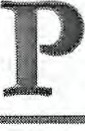 ESTUDIOSPSICOA NALiTICOSASOCIACIÓ:'< DE PSICOA NÁLISIS CRiTJ COS·OCJAL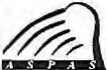 EL CENTRO DE ESTUDIOS PSICOANALÍTICOSDE ASPASI NVITA A LA CONFERENCIA  ACARGO DEL PSICOANALISTA INVITADO DEL AUGUSTAICHHORN INSTITUT, AUSTRIA@[fa	OOJb[F  [b[b 	[IDA- U\RB. . - 	tgLUGAR: ITARIHORARIO: Viernes 15 de mayo del 2015 a las 7:00 prnEntrada GratuitaINSCRIPCIÓN:EN ITARI BARRlO LA GRANJA, TELÉFONO:  2225-9549/2232-2490 o ecarrillo65@yahoo.comhttp://www.aspascosta rica.com/-- 46 --Comentario LibrosMiguel MatrajitAlvarez del Castillo, Rodolfo: Izquierda Freudiana, Plataforma Internacional, Carta Psicoanalitica Ediciones,Monterrey, 2012Como miembro fundador de Plataform a Argentina es imposible describir el profundo im­ pacto emoci ona l  que me prod ujo ver este  libro. Lc er sus páginas me evocó  un período clave de mi vida, así como me puso a repensar una de J os desarrollos  psicoanalíticos más coherentes éticamente. El agradecimiento hacia Rodolfo por su titán ica labor trasciende  l o personal: creo que el rescate de una eta pa fundamental  de las mejores utopías psicoanalíti­ cas es no sólo un homenaje a la mem oria de lo que no se debe olv idar, sino un estímu lo a la innovación y al pensamiento crítico.Para los que ya hayan leído algunos d e mis comentarios a l os l ibros de Rodolfo les resu ltará un lugar común el  énfasis con que d estaco  la enciclopédica  tarea  de búsqueda  de docu­ mentos y testimonios. Pero en un mund o d on de lo que a bunda es la superficia l idad en los análisis y la banalidad (impropiamente llamada "subjetividad") en el abordaje de los datos (sobre todo cuando son históricos)  descolla  el tratamiento  minucioso, rigu roso y profundo qu e este investigador  imprime a sus estudi os.El texto que comentamos  abarca un i mpresionante  abanico  histórico   de incursiones ex­ plícitas en la interacción  entre algún psicoanálisis (de los múltiples que existen) y alguna form a de práctica  d e izquierda (¡¿?!). Rod olfo describe contextos y personajes, así como exhuma  documentos que muchos  pensá bamos defi nitivamente  perdidos,  y con todo ello elabora  una cl ara cartografía  para  ubicarse  en el tema. El  énfasis  puesto  en P l ataforma se debe a que fue el primero de dos grupos  (el  otro, también argentino, fue el  grupo Do­ cumento) que se separaron de la IPA por motivos exclusivamente ideológi cos en toda la h istoria del  psicoa nálisis. Todas las demás escisiones  se debieron a pl eitos  y/o intereses personales, a veces ma l disfrazados de diferencias  teóricas.  De hecho, l a IPA nos ofreció que constituyésemos otra asociación  psi coanalítica, reconocida por la intemacional, oferta que rechazamos respetuosa  pero claram ente, porque "idé nti cos m otivos a los que nos lle­ vaban a renunciar a la filial argentina  nos separaban ideológicam ente de l a intern ac i onal".Dejo a l os lectores el placer de navegar, de l a mano de su autor, por l as andanzas narradas- 47 -y analizadas en este libro. Como miembro fundador de Plataforma,  y a pesar de mi resq ue­ mor a dejarme  aJTastrar por las ansias  pTOtagónicas dtmi ego,  me voy a permitir dar mi versión  particular, sin duda cargada de distorsiones, acerca  de dos temas torales: las dife­ rencias entre Plataforma  europea y argentina> y el final de nuestra utopía act iva.Europeos y argentinos,  como cualquier  otro hijo de vecino, estábamos  determinados, atra­ vesados  e interpenetrados por nuestro espacio  y nuestro  tiempo. En otras palabras,  por la ideología, Jos intereses  de clase y de sector,  por nuestra  historia social , por nuestra  ge­ nealogía  profesional  y  por  los problemas  y  luchas concretas  que  llevábamos a cabo en nuestros  países. Los europeos,  particularmente los franceses  e ingleses, arrastraban  toda­ vía una concepción  profundamente imperialista (varios europeos  acababan  de perder sus colonias,  los españoles  y pmtugueses todavía  las conservaban) y procuraban  rápidamente asimilar  y transitar al modelo nmteamericano de neocolonialismo. El mayo fi·ancés del 68 hizo  trastabillar algunas  certidumbres de la moralina  cotidiana,  pero  por poco tiempo  y pocas consecuencias extrauniversitarias. Por la época de inicio de Plataforma los ingleses, antipsiquiatras incluidos, hacían una reverencia a su reina cuando aparecía en las pantallas de ]a televisión , ni digam os cuando  la veían  en  carne  y  hueso. Nórdicos,  holandeses  y belgas defendían  sus monarquías  a capa y espada. Europa vivía un momento  de esplendor económico, con una socialdemocracia exitosa en proclllrar un bienestar  real inimiginado  a la inmensa  mayoría  de sus habitantes, aunado  a un desarrollo  cultural  y de las libe1tades individuales  jamás visto anteriormente. Todas cosas que no estaban dispuestos  a arriesgar, sino a maquillar  con algunos toques  refmmistas a algunas  instituciones.  Desde estas dos perspectivas se alimentaba  un pacto subjetivo  entre la culpa histórica por el colonialism o, la negación  y el desprecio  hacia  al Tercer Mundo.  Si USA había decretado  el  bloqueo  a Cuba, no solamente los gobiernos  lo respetaban,  sino los intelectuales  omitían el tema en cualquier  discusión.  Si el uranio (la tercera parte de la energía europea proven ía del sector nuclear) dependía de Sudáfrica, ¡viva el apartheid1 Por supuesto que no todo era paz y prosperidad: existían guerrillas en España, Italia y Alemania,  guerras de religión en Ingla­ terra y los tanques soviéticos  aplastaron  la primavera  de Praga... pero de eso no se hablaba demasiado. Argentina,  gobemada por su enésima  dictadura  militar, estaba en un período de guerra  revolucionaria. Varios grupos  guerrilleros  urbanos  operaban  y se consolidaban en  las ciudades  más  importantes, así como  varios  sindicatos, incluyendo  el  de psiquia­ tras9, se habían radicalizado y unido fuerzas con sectores  populares.  Para los europeos las formas  contestatarias ante  el establishment psicoanalítico se  reducían  a reclamar  mayor participación para los sectores de aprendices (candidatos) y mayor democratización en las prácticas  institucionales. Ninguna  mención  (o tibiamente  discursiva) a la partici pación de los psicoanálisis en los problemas  nacionales  de saludl pública y ni siquiera  discursiva en relación a la intocable política nacional o internacional.. Hubo, por supuesto, muchas y muyhonrosas excepciones, como Sartre, Fanon o Basaglia, así como otras muy pueriles, comolos antipsiquiatras británicos10Para Jos psis argentinos  el objetivo  central era la transfor-9               El  amor de estas lineas  fue el primer secretario general  de ese gremio en su momento de transicoón a una míh taneia  políticaL O                    Como  ejemplo, entre  much os: Cooper  vosita Argentina por primera  vez en 1 970, donde es cálidam e nte recobodo . En una reum ón en pequc110 grupo (Barcmbhtt  BauleoBleger, Kesselman,  Langer,  Menendez, PavJ •ovsJ...-y, Pa2, Rodr1gué y un servidor), en plena d1.scusión sobo e las al ternativas de accoón política le poegunto  que piensa  de los Tupamaros Me  responde que la seman a sog uoe n te v> ajan a a Monte--- 48  --mación  de la inserción  social de l os psicoanálisi s, para J o cuál era menester una  revisión profunda de sus postulados epistemológicos y teóricos, y una incorporación REAL 11 a las luchas políticas populares.  La  i zquierda revol ucionaria  su damericana, tota lmente  alejada de  los pa1tidos comunistas convencional es, consideraba que n o h abía acción  política  si g­ nificativa  que  n o pasase  por la lucha  armada 12,y despreciaba, con una l ógica  casi  racista, toda otra opción, calificada  como  racionalización peq ueño  burguesa. Es así que la colabo­ ración e intercambio entre  europeos y argentin os transitaba fecunda pero dificultosam ente e ntre dos extremismos: el reformismo intrapsicoanalítico europeo y los postulados dogmá­ ticos  gu evaristas sudamericanos. Hacían  excepción l os diál ogos  y cooperaciones con  los compañeros sui zos, quizás  porque estaban  encuad rados  por un a amistad personal profun ­ da y duradera. Pero, en gen eral, para los eu ropeos  era tema  tabú hablar  de imperialismo, neocoloniali smo,  intervenciones m ilitares  extraterritoriales, m onarquías, eu rocomunismo, complicidades apenas en cubiertas o apoyos explícitos a dictaduras tercermundistas o Jos postul ados dictados por  la OTAN. Y para  los argentin os y el  resto de los revoluci onarios latin oamericanos era tema  tabú  hablar  de  opciones políticas n o militares, tran siciones o alianzas, así como  inclui r en sus propuestas a las etnias  autóctonas, l as experiencias regio­ na les y e l  sin cretism o cultural tan caro  para  vastos  sectores latinoamericanos. El europeo, era  un m arxi smo  de salón.  El  nuestro, era  un  marxismo prohibido y perseguido: la sola mención de Jos conflictos intemacional es, pa rticularm ente el apoyo a l a revolución cubana, significaba, casi autom áticamente, cuando men os l a pérdida  d el empleo. Pero nadie amor­ dazó su  boca n i edulcoró su pluma. De hecho  casi todos  perdimos nuestros trabajos (no el consultorio privado), la an6güedad, las prestacion es socia l es, l a carrera laboral (por ejem­ plo l a hospita laria o académica), las becas y los subsidios para investigación. Los intelec­ tuales europeos, tan lúcidos para visualizar mu lti plicidad de temas sociales, eran tota lmente miopes para cuestionarse por qué sus respectivos gobi em os les pagasen altos sueldos y los protegiesen para que pud iesen  investigar y escribir sus cuestionamientos comunitarios. Los intelectua les sudamericanos revolucionarios, tan preclaros para analizar l a pen etración  del a ideología hegemón ica, no atin aban a identifi car los postulados cristianos de sufrimiento y a bnegación  presentes en sus prácticas cotidian as. Los izquierdistas europeos sostuvieron si empre, soslayando las implicaciones mora les, que l a disociación entre  política  interna y externa era fácticamente posible: se podía ser "socialista" en l o nacional  e imperialista enl o internacional. En e l último siglo las políticas externas de los países de Europa occid entalfueron idénticas sin impo1iar el partido que estuviese en el gobierno. Para los latin oameri ­ canos  esa contradicción  era ilusoria. Un  punto definitorio para  identificar políti camente a un intelectual era su posición frente a los conflictos mundiales. Para nosotros, la afirmación del Che, que transcribo a continuación, no era un sl ogan panfletario sino un a.'<ioma estruc­ turan te de nu estro quehacer: "La cualidad m ás valiosa  de un revoluci onario es sentir como propia  cualqu ier injusticia  hecha  contra  cualquier persona en cualq u ier parte del  mundo". Preciosa utopía, pero tan fuera  de la realidad  com o la disociación europea. Ni el Che, n ivideo y esperaba hablar con ellos. Le inquiero si creía que los en conlraria e n un a zona.com o a los hippies en Camaby Strcct en LondresEstupefacto.me contesta afi nnatJ\'amente, e inmediatamente adviene su desubicación en l a realidad11            Desde la fundación de Plarafonna hasta finales de 1977 más de cuaJ cnta ps1s muneron.a lgunos en com bate la mayoría en cámarasde tonura12            Así se expresaba l1 terahnen te en el documento mtem o de fundación de Platafom•a A rgcntm a--49 -Cuba, ni los países del entonces socialismo real. .. ni nosotros  podíamos ser fácticamente coherentes. Luchábamos contra algunas injusticias,  y fingíamos demencia  frente a otras. Creo, autocráticamente, que nosotros fuimos más prejuiciosos y cerrados que los europeos. A unos y otros, la realidad, que con un bofetón  nos sentó en el suelo,  nos hizo reflexionar autocráticamente. Los europeos reaccionaron  antes y más a fondo que los sudamericanos. Comenzaron por una actitud de apoyo solidario a Jos exiliados. A diez años del nacimiento de Plataforma ellos dieron un giro de 180 grados  ante el triunfo sandinista. Los sudame­ ricanos  tardamos bastante más en entender  y respetar sus posturas  políticas y salirnos  de nuestros dogmatismos.En relación  con el final de Plataforma  Argentina  (mucho  más allá de la disolución  formal que señala Rodolfo en su texto) cabe plantearse la evolución  en dos carriles  complemen­ tarios. El grupo se constituye  en 1969 con puros candidatos, salvo Paz que era adherente y Pavlovsky  que era titular. Los cuatro miembros  didácticos  que finalmente se incorporaron, coquetearon  con nosotros y la Asociación  Psicoanalítica durante dos años, hasta  que llegó el momento de una obligada definición. Inmediatamente después de la renuncia a la APA y la IPA, el grupo produjo todavía muchas acciones significativas. Para empezar se instituyó un cambio de nombre: trabajadores de la salud mental. Eso no fue solamente  un ropaje se­ mántico, sino un a profunda transf01mación conceptual. Se eliminaban  así las cuestiones de poder ligadas a la pertenencia profesional (los médicos habían ostentado, tradicionalmente, una mayor cuota de poder), poniendo  en plano de igualdad  a médicos, psicólogos,  traba­ jadores  sociales  enfermeros y demás  colegas  de otras ciencias  sociales.  Por otro lado, la palabra "trabajador" procuraba  emparejarnos valorativamente con Jos demás trabajadores. De hecho, a partir de ese momento  las asambleas se volvieron  multitudinarias y se realiza­ ban en el local del sindicato de trabajadores  gráficos, agrupación tradicionalmente enfi-en­ tada con el sindicalismo charro.   En segundo  lugar se sacaba la práctica específica  de los hospitales  psiquiátricos  y consultorios privados13  para llevarla  masivamente a hospitales públicos y centros de salud. En tercer lugar se cancelaba definitivamente la obsoleta sepa­ ración entre psiquiatras  tradicionales y psicoanalistas, en tanto se abrían todas las posturas teóricas  y las prácticas  especificas  a la autocritica  intradisciplinaria y a la interpelación de las disciplinas  de frontera,  por entonces  hegemónicamente las sociales, dado  que  las neurociencias estaban todavía en pañales. Aquí es donde podría entrar el segundo  carril al que me refería antes: la imposibilidad  real de construir  asociaciones psicoanalíticas mejo­ res, en tanto éstas estaban muy determinadas por ciertas características epistemológicas y metodológicas inmanentes  a los psicoanálisis, pero prefiero dejar el tema para otra discu­ sión.  En cuatto  lugar se formularon  objetivos  mucho  más abarcativos, esencialmente los programas de salud pública 14   de allí el nombre de trabajadores de la salud mental. Y, lo más importante, se asumía que nuestra práctica específica debía integrarse a las luchas políticas más amplias. Todo esto se canalizó en múltiples vías de acción,  siendo  muy significativa la creación  de una coordinadora de trabajadores de la salud  mental, donde todos  los pro­ fesionales  anteriormente señalados estaban  integrados  en un plano de igualdad estatutaria.13 	Ya habia habido ex perien cias p•oncras desde hacía una década14 	Y para algun os, como un scrv1d or. las relaciones entre D·abajo, subjetividad y salud mental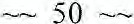 Esta coordinadora llegó a tener más de tres mil compai1eros. Las tareas no se redujeron a la enseí'íanza del psicoanál isis, sino incu rsionaron en muchos  otros cam pos. Por ejemplo, se constituyeron  gmpos de apoyo a Jos presos políticos, que iban a las cárceles a hacerles psi­ coterapia. Igualmente  se atend ieron numerosos militantes clandesti nos, como fue desarro­ llado en el No. 28 de Subjetividad  y Cultura. Se trabajó políticamente con varios sindicatos radicalizados,  a veces sólo con secciones  de los mismos, como un hospital o una fábrica.¿Eran todos los integrantes de la Coordinadora  revolucionarios  y m ilitantes políti cos?  Por supuesto  que no, ni siquiera  la gran mayoría.  Predominaron  Jos oportunistas: l os que se encaramaron  a nuevas cúpulas fácticas, (ya que no existían las jerarquías  formales) y l os que accedieron  más fácilmente al conocim iento. Los primeros fueron ex candidatos  de la APA que, en un santiamén, pasaron  de ser los últimos eslabones en una cadena de poder a convertirse en titulares de feudos y jefes de nuevas dinastías  recién creadas por ellos, con todo lo que eso significaba en narcisi smo, prestigio e i ngresos económ icos. Los segundos, se travistieron  de izquierd a para obtener  una formación  profesiona l  que antes  les estaba vedada  o sól o se les pe1mitía entrar a a ltos costos financieros.  Hubo también una serie de infi ltrados de partidos políticos izquierdistas no revolu ci onarios que se acercaban a pescar nuevos afiliados. Y, desgraciadamente, hubo también u n buen número de espías, del atores y traidores. Pero, más allá de las intenciones  explícitas o secretas, Plataforma, la Federación de Psiquiatras y la Coordi nadora estaban, cuando menos en la cabeza de la derecha  repre­ sora, indi solublemente subordinadas al accionar de las organizaciones político-m ilitares y sus agmpaciones popu lares. Por ende, ligadas a su destino. La den-ota de todos se debió a muchos factores. El más  importante fue, sin duda, la abru madora diferencia  de fuerzas y la i nescrupulosidad criminal de la d erecha. Pero no se deben dejar de lado l os múltiples y garrafales errores que cometimos  todos Jos pa1ticipantes de l a i zqu ierda revolucionaria. Los psis. J o pagamos con la vida de decenas de compañeros y el exilio de casi todos los de­ más. Si mi memori a no me traiciona, sólo cuatro de los fundadores de Pl ataforma pudieron pennanecer en Argentina.Qui zás a algún l ector l e parezca que mis reflexiones son demasiado duras. Creo que no se puede avanzar si se om ite una autocrítica  inmisericorde que nos permita transformamos y a no repetir los errores. El análisis duro e implacable  es la única vacuna para no caer en la negación, la autocomplacencia o la expl icaci ón simplista que la debacle se debió solamente a una coiTelación de fuerzas negativa.Vuelvo a cuestionarme  sobre  la licitud de ocupar tanto espacio de este comentario en mi versión de los dos interrogantes señalados. Esgrimo, en mi defensa, el hecho que el libro de Rodolfo no es un texto de anécdotas ni chismes, sino una descripción y aná lisis profundos sobre las vicisitudes de un maridaje juzgado por muchos como imposible: los psicoanál isis y l as luchas revolucionarias. En este sentido  el li bro que nos ocupa plantea una serie de interrogantes muy selios, y creo que le hago honor a su autor aportando mis respuestas a dos de ellos. El  li bro de Rodolfo  suma, a sus múltiples  virtudes  una utopía que compar­ to: que todos los intentos fallidos por hacer del psicoanál isis también una herTam ienta de transformación del mundo no se pierdan en el olvido, sino que aporten , aunque sea por el esclarecimiento d e sus errores, a alguna nueva opción que a lgún día florecerá.51  --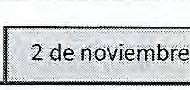 Taller:Máscara, Cuerpo y Escena en Psicodrama.Justificación: En  la  época  actual, caracterizada  por las  crisis  y los  desencuentros, el Psicodrama  fomenta en las personas  y en los grupos,   nuevas formas de responder a tales circunstancias, impulsando  el vínculo humano, elcrecimiento personal y grupal, así como el descubrimiento y desarrollo de  la espontaneidad y la creatividad. Dentro  de este contexto, la utilización dentro de la metodología del Psicodrama de objetos y máscaras como campos de conocimiento, proporcionan    una  experiencia   de  aprendizaje  novedosa,  permitiendo  la utilización  de  códigos inéditos  en espacio y tiempo propios, facilitando nuevas formas  de abordar  lo individual y colectivo.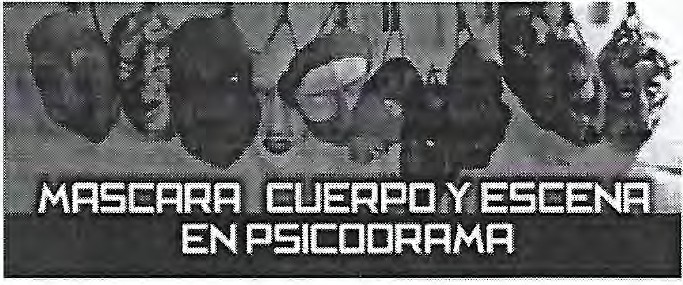 Contenidos:Las máscaras como otra dimensión de lo humano.Las máscaras y sus posibilidades para el abordaje de lo corporal. Función del cuerpo en elpsicodrama.Uso de las máscaras dentro de la escena psicodramática.Máscaras,  desenmascaramiento en acción, identidad y diversidad_Ponentes: MARIO  J. BUCHBINDER. Psicoanalista y Psicodramatista Argentino, escritor, poeta,  especialista  en  trabajo   corporal  y  expresivo.  Miembro   fundador de  la  Sociedad Argentina de Psicodrama y fundador y director,junto con la Lic. Elina Matoso, delINSTITUTO DE LA MASCARA. Publicó  el libro:  Mapas  del cuerpo.  Mapa  Fantasmático Corporal "Las Máscaras de las Máscaras. Experiencia expresiva  corporal terapéutica."  en ca-autoría  con Elina Matoso:.ELINA  MATOSO. Licenciada y Profesora  en  Letras Universidad de Buenos  Aires  (UBA). Directora de la Dipol matura.Corporeidad y Psicodrama. Universidad Abierta lnteramericana. Autora  de "Las Máscaras de  las  Máscaras"  EUDEBA  en  co  - autoría  con el  Dr. Mario Buchbinder  " El  Cuerpo Territorio de  la  Imagen". Letra Viva,  2008  "El  Cuerpo,  Territorio escénico". Autora de los libros: "Las Máscaras de  las Máscaras" en co - autoría con el Dr. Mario Buchbi nder EUDEBA 1980.Horario: Sábado 2 de noviembre de  9:00 a.m. a 4:00 p.m.Lugar: Casa Teatro Reflejxos 50 metros norte de la Alianza Francesa en San José. Inversión:i40.000 profesionales y i30.000 estudiantes  (Incluye certificado de participaciónpor 7 horas y Cofee Break. No incluye almuerzo).Informes al2271-3101o alcorreo: matricula@psicologiacr.com.- 52  --Prefacio de Roger Bastide a: Georges Devereux - Ensayos de Etnopsiquiatría lGeneralBreve Biblioteca  de Reforma, Barra} Editores, Barcelona  1973Tal vez no podamos  hablar,  en la actualidad, de una crisis de las ciencias  humanas,  pero sí, en todo caso, de un período de confusión. Entre finales  del siglo XIX y principios del XX, nacieron toda una serie de nuevas ciencias, desde el psicoanálisis a la cibernética; todo un conjunto  de perspectivas - o, si se prefiere, de nuevos  puntos de vista - fue preparado para abordar los antiguos problemas. ActuaJmente, estas nuevas ciencias o estos puntos de vista inéditos chocan, intentan comunicarse, sin lleg:ar a encontrar técnicas de colaboración fecunda, y torpemente  tratan de descubrir  posibilidades de síntesis. Se habla de pluridis­ ciplinaridad, sin darse cuenta  de que la pluridisciplinaridad, si  no descan sa en una crítica previa de los postulados y de los métodos de las disciplinas  que se quieren unir, conduce a aumentar  el desorden en vez de crear un nuevo orden.En esta atmósfera de confusión,  de uniones de felicidad  efímera, o de m atrim onios segui­ dos de desilusiones, entre ciencias y perspectivas, a veces ciertamente  complementarias, y a menudo también  contradictorias, que caracteriza  e:] clima de nuestra época, Devereux ha trabajado, desbrozando, abriendo,  entre las disciplinas  que dominaba, puertas  y ventanas (cuidando siempre de no abrir las puertas que diesen al vacío o de pintar fal sas ventanas allí donde no fuese posible introducir  las verdaderas), desprendiendo así, de sus experiencias, de sus múltiples  investigaciones (desde  las realizadas  sobre  los sedang  moi del Vietnam hasta las realizadas sobre los mohave de Jos Estados Unidos y con los neuróticos que se han tumbado en s u diván de psicoanalista), una "lógica'" de la pluridisciplinaridad, sin la cual no hay cooperación  pos ibl e, ni hallazgos fecundos, ni finalmente, lo que es mucho más gra­ ve, unificación de las ciencias del hombre. El título del libro de Devereux, From Anxiety to Metbod in the Behavioral Sciences (148) nos muestra con claridad esta m archa ascensional desde la confusión a la unificación. Los artículos que aparecen  en este volumen permitirán dar una idea de esta ascensión  intelectual y de las etapas recorridas.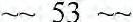 En primer lugar en el campo  de la etnopsiquiatría, pues la etnopsiquiatría, precisamente porque es ciencia fronteriza,  acumula  las trampas. El etnólogo  que se aventura  en ella se arriesga a considerar como "normal" lo que en realidad  es patológico. El psiquiatra, por su parte, se arriesga a descubrir  en las técnicas terapéuticas de los primitivos, con una alegría no disimulada y algo masoquista, las técnicas más modernas del psicoanálisis, o por l o me­ nos de la psicoterapia. Devereux no cae en estas trampas, pues, aunque algunos métod os de curación  practicados  por chamanes  o brujos puedan  parecerse  a métodos  científicos, esto no es, sin embargo,  más que una apariencia,  pues los métodos  de los chamanes  o de Jos brujos se despliegan  en un mundo totalmente  diferente: en el mundo de la mística y no en el de la racionalidad; en verdad, se ha atacado de forma demasiado  injusta a Lévy-Bruhl, dado que Jo que dice sobre la medicina prelógica  pem1anece siempre válido. En cuanto al primer error, provi ene de la confusión  entre dos inconscientes que es necesario  distinguir: el inconsciente idiosincrásico y el inconsciente  cultural; cierto es que los síntomas  chamá­ nicos pertenecen  más al segmento  étnico de la personalidad  del chamán  que a su posición idiosincrásica en su inconsciente, pero esto no quiere decir, con el pretexto de que estos sín­ tomas están uniformados y de que el chamán desempe:í1a un papel en la sociedad,  que sea "normal"; digamos únicamente  que sus conflictos  neuróticos están estructurados a través de las convenciones de una sociedad y de esta forma su comportamiento está adaptado a lo que los miembros  de esta sociedad esperan de él: no deja de ser un neurótico, y el grupo al que pertenece lo sabe perfectamente, ya que lo coloca aparte. ¿Diremos  del nií'ío psicótico-que por asignación  desempeña  el papel de loco, en una familia que sufre de una neurosislatente, y que sobre sí toma la enfennedad de su medio social, que es "normal " con la excu­ sa de que es "útil" a su familia al impedir que su neurosis pase de lo latente a lo manifi esto? Con seguridad, el psiquiatra se negaría a ello; sin embargo, el papel del chamán es idéntico, pues  es el loco  por asignación  de las sociedades que siempre  sufren  tensiones  l atentes y culpabilidades ocultas. "Cualquiera que sea su grado  aparente  de integración  al resto  de la cultura, lo sobrenatural  y lo irracional  conservan  siempre  la huella de sus orígenes  so­ cialmente  negativistas, y ninguno de los sofismas de los apóstoles del relativismo  cultural llegarán  a convencerme de que son  un elemento  verdaderamente funcional  de cual quier cultura auténtica" (cap. 1).Como vemos,  para escapar  a las trampas es necesario  que la etnopsiquiatría se replantee sus bases de pmtida, es decir, las nociones de cultura y de enfe1medad mental. Devereux se opone al culturalismo norteamericano, pues no consid,era la cultura como una realidad sui generis exterior y superior a los individuos; de hecho, los individuos no reaccionan  más que ante otros individuos. Sin embargo, existe un proceso psicológico  de reificación, y esta cul­ tura "reificada" es la que ejerce una influencia sobre las: personas en tanto que com ponentes de la personalidad  de cada uno. Añadamos  que, para nuestro autor, existe además un "de­ reísmo cultural" que permite que podamos hablar de "sociedades enfermas" lo mism o que de individuos enfermos.  Lo que, entre paréntesis, destruye  por completo  la definición, muy a menudo  proferida,  de la normalidad  por la adaptación; pues es preciso estar enferm o o-- 54  --esforzarse  po r lograr estarlo para poder adaptarse a una soci edad enferma, como la antigua Esparta (139), o l a mod e rna A l emania hitlerian a. En Devereux encontram os una defin ición distinta de cultura. La cultura está considerada  como un sistema estandarizado de defensas y, por consiguiente, es solidaria  de las funciones  del Yo, ya que el Yo se define, en gran medida,  por los mecanismos  de defensa.  Volveremos más adelante sobre esta solidaridad, o al menos sobre esta analogía. Por el m omento, n os limitam os a la definición,  para sub­ rayar su interés. Pues  a partir de ella comprenderemos m ejor fenómen os tan impmtantes para el etnólogo como la aculturación  antagonista (89) (Jos antiguos  modos de adaptación y defensa del inmigrante son inaplicables a los nu evos desafíos que le plantea el contacto con otra sociedad, debe inventar nuevos modos, el aislamiento, la regresi ón ...) o incluso la discriminación, racial o social (las minorías no tienen acceso a las defensas culturales  que la sociedad  reserva  a los miembros  de las clases  favorecidas), debiendo tener en cuenta que estos dos fenómenos  son teóricamente distintos. En el primero, se produce resisten cia del receptor eventual  del préstamo hacia el préstam o d e un ítem cultural; en el segundo, la resistencia está en el prestamista eventual. Sin embargo, es preciso añadir que, en la mayo­ ría de Jos casos, l os dos fenóm enos están unidos y podrían tomar la forma de una cadena: conflicto- defensa- conflicto secundario- defensa secundaria.Para la definición de las enfermedades mentales, hay que cuidar de distinguir con claridad la tipología que podem os llamar científica, y que es la de los psiquiatras  occidentales, de la tipología  indígena. Una de las contribuciones más imp01tantes aportadas  por Devereux a la etnopsiquiatría  es sin lugar a dudas su libro de 1961: Mohave  Etnopsychiatry and Sui­ cide (133), pues es una descripción  minuciosa  y original  del  pensamiento de los mohave sobre  la locura y los trastorn os del compottamiento, un verdadero Textbook  mohave de psiquiatría, con la nosología indígena,  la sintomatología de cada una de las enfermedades distinguidas  y  las diversas  formas  de cuidarlas.  Sin  duda, esta  psiquiatría  amerindia  es diferente  de la nuestra,  pero manifiesta  dotes  de observación   muy penetrantes  y  un co­ nocimiento  d e la psique humana  que pennite relacionarla con la psiquiatría  moderna. Es evidente que el psiquiatra que trabaja en una comunidad  india tiene, antes que nada, inte­ rés en descubrir  el sistema de pensamiento de esta comunidad  con respecto a los diversos tipos de enfetm edades mentales.  En una obra  que precedió  en una decena  de años a ésta, Reality  and Drearn,Psychotherapy of a Plain s Indian  (1 03), Devereux  n os dio prueba de ello. El  psicoanalista debe pensar que el mecanismo de transferen cia  de J os indígenas  n o se realiza a través de su propio sistema  de parentesco, el sistema  occidental, sin o a través de las relaciones  de parentesco  propias de la población  donde se encuentra.  Deberá con­ ceder tanta importancia a los sueños  como lo haría en el seno de su propia sociedad,  pero deberá tener en cuenta que Jos sueños en los rnohave están institucionalizados, y que están institucionalizados porque son funcionales, pues  permiten el paso de un super-yo  arcaico y tiran o a un Yo racional. Por consiguiente, sería peligroso para el psicoterapeuta partir de las imágenes on íricas para descifrar su contenido  latente (lo que provocaría  un estado de pánico en los pacientes);  d ebe permanecer  en el contenido  manifi esto, para manipul arlo--55-como  lo manipula el  chamán,  con el fin de asegurar una mayor seguridad  psíqu ica en el neurótico, una m ayor  maduración, en conformidad  con  el  ethos tribal  de cultura,  como en la línea de sus mecanismos de d efensa.  Podríam os hacer una última observación, para señalar que e l  psicoanalista no debe dedicarse a curar ada ptando a la sociedad  tradicional ; pues si es cierto qu e el terapeuta no debe romper el lazo que une a su paciente con su pasa­ do, en la m edida que este pasado permanece com o el depósito  d e los valores indiv id ua les, no es menos cietto que las sociedades indias sufre n el impacto de las civilizaciones occi­ dentales,  y que este impacto- aunque puede ser un factor de progreso  para los i nd ividuos no neuróticos - es, por el contrario,  traumatizante para las personas  que tienen tend encias neuróticas. Por tanto, es preciso elim inar los obstáculos a la maduración personal , d e forma que se dé a Jos indiv iduos, mediante la psicoterapia,  la fl exibilid ad necesaria para adaptarse o para cambiar, o incluso mejor, para proveer a cada uno de la capacidad de ada ptación a un mundo de transición.Estas  dos series de observaciones, sobre la noción  de cultura  y sobre  la de enfem1edad mental, se unen; pues, si lo nonnal  se definiera por la adaptación, entonces sería necesario que el psiquiatra conociese, en primer lugar, la cultura específi ca d e sus pacientes,  pero si lo n ormal se define, como acabamos de decir, por la ada ptabilidad creadora, enton ces no es necesario qu e el psiquiatra sea etnógrafo, le basta con ser etnólogo, es decir, conoced or del "modelo cultural  universal" del que cada cultura es una versión  particular. En Reality  and Dream, Devereux hablaba de una psiquiatría"transcultural", es decir, neutra en re lac ión a la multiplicidad  de las cu lturas posi bles; sin embargo, al haber tomado el térm ino "trans­ cultura l" en el pensamiento científi co actua l   el sentido de intercultural, propone ah ora el términ o "metacultura l", En este punto el psiqui atra se une a una de las con clusiones de la antropología apli cada n otteamerican a: que para cambiar una cultura, en la vía del "progre­ so" económico  o social, no es necesario con ocer a fondo (lo que es por otra parte im posi­ ble) la cu ltura de la sociedad del puebl o donde se tra baja, sin o que lo necesario es con ocer la teoría  general de la Cultura. De la misma m anera, Devereux pide a los psiquiatras que partan de la cultura en tanto que experiencia vivida, en tanto que forma como los in d ividuos viven su cultura; poco impmta  que la cultura de estos individu os presente tal o cua l  ítem, lo importante  radica en que los neuróticos y los psicóticos rei nterpreten o desculturalicen ítems cultural es en relaci ón con sus conflictos  o sus delirios  personal es.Sin embargo,  esta unifonnidad de la Cultura (más all á de l as estructuras o los mod os de inter-organi zac ión  de los ítems, varia bles de una etnia a otra) en tanto  que separada  de la Natura leza, y en tanto que mundo de instituciones vividas por los individuos, va a l a par, para nu estro autor, con la uniformidad  de la naturaleza  hum ana. De esta fonna llegam os, m ás allá de la etn opsiquiatría y su práctica tera péutica, a una segu nda esfera de la plud isci­ plinaridad, m ás importante todav ía desd e el punto de vista teórico, y que por consi gui ente debe retenemos más: a la de las relaciones entre el  psicoaná lisis, la etnología y la historia. Tamb ién aq uí, el  investigador  corre el  riesgo de caer en tram pas, en particular  en las del-- 56 -culturalismo. El esfuerzo  de Devereux  -al  introduc.irse en la vía trazada  por G. Róheim­ consistirá  en denunciarlas y evitarlas;  ya que, para él, todo h om bre, cualquiera  que sea su etnia, "funciona en tanto que creador, criatura, manipulador y mediador de cultura, en todo lugar y de la misma fmma".Devereux es discípulo de Freud. En verdad, no acepta lo que acertadamente  ha sido llama­ do "lit novela de Freud",  es decir, Totem y tabú. Junto con Róheim  cree que el etnól ogo (o el historiador)  que  practica el psicoanálisis  debe sustituir el punto de vista filogénico por el punto de vista ontogénico. Sin embargo, dicho esto, el complejo  de Edipo tiene un valor universal, está unido a la existencia de la propia Cultura, considerada como forma del comportamiento característico del Hamo sapiens. Es falso, por tanto, considerarlo com o un producto de la familia burguesa  vienesa, no generalizable a otras sociedades. Contra Mal i­ nowski y contra los culturalistas  que quieren relativiizar los complejos, es preciso defender con energía la tesis de la unidad psíquica de la humanidad;  pues de lo contrario, el psicoa­ nalista no podría proponer una interpretación  válida de la cultura. Tal vez Freud l legó a su teoría de la neurosis a partir de la sociedad en que vivía (la Viena imperial); sin embargo, las conclusiones que sacó de sus análisis son aplicables  de fonna  universa l , y esta univer­ salidad se basa, precisamente, en esta doble universalidad  de la que acabamos de ha blar, la de la Cultura y la de la naturaleza humana, hasta el punto que si se levantase un inventario exhaustivo de todos los tipos conocidos  de comporltamiento cultural, esta lista coincidiría punto  por  punto con  la lista  igualmente  completa  de las pulsiones,  deseos  o fantasmas, obtenida  por el psicoanalista (117).Sin embargo,  tan sólo el etnólogo  estudia  la Cultura, y no hay más culturas que l as pre­ sentes. La Historia nos permite  remontar hacia las culturas  pasadas,  a m enudo totalmente muertas, pero que -dado que son culturas- presentan las mismas características y obedecen a  las mismas  leyes generales  qu e las de la Cultura  (con mayúscula).  Desde este momen­ to es posible  psicoanalizar los textos  históricos  que son  los testimonios presentes  de las civilizaciones desaparecidas. Es curioso  notar que  hasta ahora  los psicoanalistas  apenasse han dedicado  a este trabajo.  Libros como el del doctor Laforgue  sobre Talleyrand son más bien raros. Y los que han dejado sitio a la historia en sus obras, al i gual  que Fromm, han vinculado  estrechamente el marxismo  al freudismo, como si el freudi sm o por sí solo fuese incapaz de dar cuenta de lo diacrónico.  Sin duda, algunos estudiosos han reclamado esta generalización  del análisis con respecto al campo de la historia; recuerdo una llamada hecha en este sentido  por una revista  americana  de psicoanálisis, no obstante  me parece que la llamada no fue oída, apmte de algunos artícullos sobre las mitologías azteca o maya. Debem os, pues, alegramos  de que Devereux,  que es. un admirable  helenista, haya empeza­ do desde hace algunos años la exploración  de la civilización  griega arcaica; por otra parte, los primeros trabajos que ha publicado en este campo son garantía de la fecundidad  de sus investigaciones (139).- 57Dicho esto,  debemos precisar algw1os  de  Jos más im pmtantes puntos  de  la obra  de  De­ vereux en su interpretación psicoanalítica de l os datos  de la etnología o de la historia. De la enseñanza de Freud, los cultural istas habían  recogido sobre  todo  la importancia de l os primeros años  del niño  para la formación de la personalidad del  adulto. A pa1tir de ahí, se dedicaron, en particular, a describir ampliamente la primera educación, el destete o la dis­ ciplina  anal; no debemos lamentamos por ello, pues la antigua etnología sólo se interesaba por los adultos y, gracias a la escuela llamada  "cultura y personalidad", poseemos en la ac­ tualidad un co unto de datos,  respecto a algunas etnias, del mayor  interés. No obstante -y aquí es donde se separa Devereux de Róheim- si nos limitamos a observar minuciosamente todos  los cuidados prodigados al niño, permaneceremos en el período preedípico, mientras que -como demostró Freud- el período edípico es el crucial, y es el que debe ocupar el lugar central  junto con la pube1tad  que le sigue. Con  mayor  m otivo, tampoco encontraremos en Devereux l a distinción de Kardiner entre  instituciones primarias e instituciones secunda­ rias; pues, lo importante no es tal o cual rasgo  cu ltural  (variable según  las etnias y en una misma  etnia  según  los sectores de la población), que nos obli ga a permanecer en lo tribal, sino el ethos de la cultura. La educación del niño depende de este ethos y no de las técnicas particulares utilizadas por  sus  padres;  las minucias de los culruralistas, dice Devereux en una frase contundente, son "los árboles que ocultan  ellbosque" ( 1 03).Puesto que  el  complejo de  Edipo es centra l,  tanto  para  el  etnó l ogo  como  para  el  histo­ riador, debemos detenernos algo  en  él, ya  que  la obra  de  Devereux nos da  perspectivas muy personales de este  complejo. En primer  Ju gar, en su crítica  a Malinowski, la idea  del "Edipo invertid o". Después de haber  señalado que  l a críti ca de Malínowski no destruye l a universalidad d el complejo de Edipo, sino  que tan sólo  muestra que  el triángulo edípico no tiene  por  qué ser necesariamente el padre, la  madre  y el  niño  biol ógico,  pues el padre puede estar  reemplazad o en una  sociedad matrilineal  por el h ermano de la madre, añade que, para  los indios de l as llanuras, la lucha del  niño contra  la madre frustradora determina en  l os adultos la hostilidad de  los machos contra  l as hembras; al  contrario, la hostilidad contra  l os hombres está  institucionalízada y consiste en competiciones para  lograr  trofeos y honores; sin duda  l a hostilidad está arraigada, en el origen, en el odio h acia el padre, pero este  odio  le está subordinado; la hostilidad está dirigida contra la madre, y si el complejo de  Edipo  existe, existe  bajo  una forma  invertida (103). Aquí  radica  un  prim er punto  que merece nuestra atención: aunque el complejo de Edipo  es universal, ya que siempre y en todo  lugar  J o encontramos, puede  revestir diferentes fonnas. El  segu ndo  punto, todavía más  si gnificativo, radica  en  la anterioridad de las actitudes contra-edípicas de  l os padres en  relación  a las actitudes edípicas del niño, cuyo  desencadenamiento provocan. En este volumen encontraremos una observación análoga respecto a las pulsiones canibalfsticas in­ fantiles (capítulo V), las cuales son  posteriores a las pulsi ones canibalísticas de los padres, y en particular de  l a madre. El  complejo de Edipo  no puede  comprenderse partiendo tan sólo  de l a libido  infantil. Es preciso  situado en la dialéctica de las relaciones padres-hijos, y creemos que esto es de una importancia capital.- 58  -Llegados a este punto aprehendemos mejor cuáles son los lazos entre la antropología (tanto si es etnológica  como histórica) y el psicoanálisis.  Se basan en la doble uniformidad  de la Cultura y la naturaleza  humana. Sin embargo,  tengamos cuidado, pues el término natura­ leza humana  puede ser ambiguo  si a continuación  no añadimos:  en la medida que no es nuestra naturaleza animal. Por esta razón, Devereux emplea a menudo, para evitar toda confusión,  la expresión  Horno  sapiens.  El  psicoanálisis  no utiliza  Jos datos fisiológicos o zoológicos, aprehende  al hombre en su especificidad  humana ya que, si el complejo  de Edipo es central, es la expresión  del advenimiento del hombre en tanto que ser de cultura; pues  el animal  ignora  el incesto.  Con este advenimiento de la Cultura,  manifestaciones pulsionales  biológicas,  como el hambre o la sexualidad, que son rígidas e instintivas, son reemplazadas por comportamientos más flexibles, adaptados  al contexto  de la situación y del fin perseguido. Por lo cual, los niños anom1ales, cualesquiera que sean sus etnia s de origen, se parecen más entre sí, dado que regresan a lo biológico, que los niños normales. Bajo otro aspecto,  encontramos  aquí ideas en el fondo  parecidas  -aunque  de concepción independiente-  a las de Lévi-Strauss  en sus Structures élémentaires de la parenté. El com­ plejo de Edipo es la placa cambiante  que nos permite pasar de la naturaleza a la cultura y que por consiguiente  explica  por qué, en vez de oponerse, encontramos los mismos ítems culturales tanto si procedemos  desde el interior -a través del psicoanálisis-, corno si proce­ demos desde el exterior -a través de la obse1vación de los comportamientos culturales o a través de la lectura de los textos históricos.No obstante,  pongámonos en guardia. Acabamos de hablar del "interior" y del "exterior".¿Podemos  tomar  simultáneamente estos  dos  caminos?  La investigación   pluridisciplinar, como  hemos dejado  entrever  al principio  de estas  páginas  de introducción,  postula  una lógica previa; incluso podríamos  decir una ética, en la medida que las reglas de la lógica son también, para el investigador,  las normas de su honestidad  intelectual.  De esta forma, nos vemos  conducidos,  para concluir, a examinar  esta pa1te de la obra de Devereux  que creemos la menos conocida, al menos para el lector francés, y que de buena gana designaría con el término de epistemología de la pluridisciplinaridad (92, 134, 144, 148).Se tiene tendencia  a considerar  que la pluridisciplinaridad obedece siempre al mismo es­ quema, cualesquiera  que sean las ciencias relacionadas  y que siempre  consiste en realizar un discurso coherente  con los trozos tornados a las diversas disciplinas.  lo cual a veces es cie1to, pero no siempre. En el caso de la etnopsiquiatría, la adicionalidad  -si se me permite este barbarismo-  es posible,  pues la neurosis  y la psicosis desnaturalizan  los ítems de la cultura  y sólo pueden ser comprendidos si se les sitúa en sus cuadros  culturales.  Lo que Devereux  llama desórdenes tipo son las enfe1medades psicológicas  propias a talo cual tipo de sociedad. Por ejemplo, en la Gesellschaft, el hombre al encontrarse aislado cmTe el ries­ go sobre todo de volverse esquizofrénico; en la Gemeinschaft, en la que está obligado a la sociabilidad, con-e el riesgo, por el contrario, de volverse  histérico. Por ello,  Jos datos de la etnología y los de la psiquiatría pueden -e incluso deben- adicionarse  para constituir Wl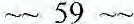 solo discurso. Sin embargo, no ocurre lo mismo con las relaciones entre el psicoanálisis  y la antropología cultural; estas dos ciencias son complementarias, pero no pueden adicionar­ se; entre  la comprensión etnológica  y la comprensión psicoanalítica  del comp01tamiento humano  (92, etc.) se produce  una relación  de indeterminación del tipo de la de Heisen­ berg-Bohr; en Francia, y para otros campos, el llorado G. Gurvitch había llegado a análogas conclusiones. El  procedimiento de observación  cambia  Jos acontecimientos observados. Otros esquemas de pluridisciplinaridad, al igual que la adicionalidad  y la complementarie­ dad, son todavía  posibles; hemos dado un ejemplo de ello a propósito de la psiquiatría so­ cial: transformar los datos de cada ciencia en "variables" de una situación total y establecer e.l sistema de variaciones  en este todo, es decir, pasar de un discurso coherente  de palabras a un modelo matemático.El reconocimiento de la implicación  del observador en el interior del sujeto observado  es manifiesto  desde Marx y Mannheim,  y desde  la fundación  de una sociología  del conoci­ miento. Sin embargo, esta sociología del conocimiento,, al poner en primer plano los intere­ ses en cierta manera materiales de la clase o de la nación a las que pe1tenecía el observador, permanecía en el preconsciente,  mientras que Devereux, psicoanalista, descenderá  hasta el inconsciente. El sabio se quiere objetivo y el no pode.r alcanzar  la objetividad  le deja an­ sioso; en una resolución  dramática, trata de suprimirse  para ser reemplazado por máquinas; pero sólo se produce desplazamiento cuando  el locus de la separación  entre el sujeto y el objeto está situado después,  en la interpretación de los datos aportados  por la máquina, en lugar de situarlo antes, en la observación  empírica.  Personalmente, todavía iría más lejos, pues no se experimenta  con lo real a través de los instrumentos, se experimenta a través de la teoría del instrumento; y esta teoría es una construcción de la mente hwnana  ( 148). Por su parte, Devereux  muestra  la impo1tancia de todos los mecanismos  de compensación (hasta  la ansiedad  primordial  del investigador), algunos  conscientes,  otros  inconscientes, como los mecanismos de defensa,  las omisiones  en la descripción  de una cultura, la pro­ yección  de los fantasmas  del observador  en el objeto  observado,  etc. Ha sacado  a luz el proceso de la contra-transferencia, tanto en la etnologfa como en el psicoanál isis, tanto en la descripción  de las culturas  como en las conclusiones de la psicología  profunda.  Limi­ tándonos  a nuestro propio campo, el de la etnología,  es evidente  que ritos, como los de la circuncisión, o costumbres, como  la del abandono de los viejos, recuerdan  peligros  o de­ seos reprimidos de la primera infancia, del etnógrafo de campo, ofreciéndole  el espectáculo de un material  que él mismo ha rechazado  en el inconsciente. Es imposible  señalar  aquí todas las fuentes  de distorsión  que Devereux acosa incansablemente. A modo de ejemplo citaremos  únicamente  el proceso  de sublimación  versus  mecanismos de defensa:  cuanto más las tendencias neuróticas del observador tiendan a distorsionar  la realidad, más pánico sentirá ante los hechos que recoja y más tendencia tendrá a recurrir a la lógica formal o a las teorías  rígidas, con el fin de quitar a estos hechos su fuerza  traumatizante, escondiéndolos bajo un caparazón  de conceptos  fáciles.  De esta manera,  encontramos otro "modelo" de pluridisciplinaridad, que se sitúa en un lugar anterior al de la ciencia en construcción: en la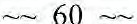 epistemología, donde además la etnología y el psicoanálisis se complem entan en tanto que se corrigen mutuamente  (148).Pues, lo que acabamos  de decir,  sobre la implicación  del observador  en lo observado, lo alcanzamos a través de los métodos  del psicoanálisis,  al aplicar estos m étodos a un m ejor conocimiento del observador,  para ju zgar el grado de validez  de sus observaciones. Pero recíprocamente, la etnología también puede cmTegir Jos peligros de un psicoanálisis dema­ siado apresurado  o ingenuamente  "imperialista": en cada cultura  la sociedad  concede  un cierto status al antropólogo  que se acerca a ella, el de hermano por alianza,  el de pariente de las bromas, el de distribuidor  de regalos; el antropólogo difícilmente  escapa a ello y esta incapacidad  es comparable  a la del analista  cuando el analizado  lo utiliza  para que repre­ sente el papel complementario que desea en el interior d e la pareja terapeuta-paciente. Por tanto, quien entonces  sólo vea al antropólogo, verá el conjunto  de la cultura que estudia únicamente  a través de la perspectiva que le asigna el grupo en su estructura social, y por consiguiente, si quiere 'sacar de su observación  en un solo sector de la cultura, éste en el que la comunidad  indígena lo ha colocado, una interpretac ión psicoanalítica  de la sociedad global, se arriesga a cometer graves errores. Devereux  presenta el ejemplo de Róheim que dio dos interpretaciones diferentes de dos culturas,  no porque esas culturas fuesen en efecto diferentes, sino porque los indígenas d e una y otra le habían atribuido, en sus comunidades, un status social diferente (148).Gracias a esta complementaridad, el investigador  puede superar,  n o obstante,  la subjetivi­ dad inh erente a toda observación  e incluso puede convertir  la "distorsión" que hace sufrir a  lo real, en la medida en que se da cuenta  de ella en tanto qu e etnólogo  y en tanto  que analista, en el "cam ino real hacia una objetividad auténtica y no ficticia". Si las resistencias, las contra-transferencias, Jos mecanismos de defensa contra la intrusión  de los fantasmas provocados  por el espectáculo de las costumbres  de los indígenas son una fuente de error cuando  el observador  no ha tomado conciencia  de ellas, también pueden, por el contrario, manifestarse como una fuente  de creación  científica cuando  son tratadas  como  los datos de base de una ciencia del comportamiento. Por ejemplo, en la observación  participante,  la intrusión destructora de las reglas cotidianas de la vida por la llegada del antropólogo  puede ser tanto una fuente  de nuevas verdades  como una fuente de graves en·ores; es fuente de errores si creemos que la sociedad que se ha descrito, y de la que se ha dado una.interpreta­ ción psicoanalítica, es la sociedad real, ya que de hecho es una sociedad perturbada; pero si analizamos  las reacciones ante esta intrusión, al estar estas reacciones determinadas por los valores constitutivos  de la sociedad  petiurbada, o por la personalidad  étnica ("de base") de sus miembros, podemos, a través de este análisis, conocer en gran medidas cosas objetivas sobre la cultura y sobre Jos individuos de esta comunidad. A grandes rasgos, y para retornar a una observación  precedente, ellocus de separación entre el observador y lo observado, en situaciones de trastorno (y toda situación de intrusi ón del psicoanalista o del etnólogo en un mundo distinto, alteridad de un individuo o alteridad de una etnia, es una situación de tras--- 61 	-torno), permite la objetividad  allí donde no creíamos encontrar más que implicación, defor­ mación y distorsión. Sin distorsión  no hay, en efecto, posible separación  entre lo subjetivo y Jo objetivo; lo subjetivo está colocado  inconscientemente en lo objetivo; pero la toma de conciencia  del trastorno producido  por el observador, al revelarle su propia su bjetividad, le revela por el mismo motivo la objetividad  auténtica  del alter.De esta manera, de sus  múltiples  experiencias, en etnopsiquiatría, en psicoanálisis,  en el campo de la historia griega, y en etnología,  Devereux  saca  una serie de reglas metodoló­ gicas como una filosofía  general  de las ciencias  del hombre.  En este momento  en que el estatuto de estas ciencias  del hombre en el conjunto  de nuestros conocimientos da lugar a tantos debates apasionados, en particular  entre Jos macxistas y los estructuralistas france­ ses, y en el que Foucault incluso llega a hablar de la mu,ei1e del hombre en tanto que posible objeto de ciencia, era necesario  que, gracias a la traducción de algunos de los pri ncipales artículos de Devereux, se oyese otra voz, la de un hombre  lúcido en medio de las trampas; un hombre combativo, incluso agresivo,  contra los que se dejan apresar  en estas trampas, pero que  sabe obtener,  de los obstáculos  encontrados, la posibilidad  de una ciencia  del hombre auténticamente objetiva.Roger Bastide103 DEVEREUX, Georges: Reality and Dream: The Psychotherapy of a Plains Jndian, Nueva York, 1951. (La edición que debe consultarse  es la segunda,  revisada y aumentada,  Nueva York, 1969.)117 DEVEREUX, Georges: A Study of Abortion in Prirnitive Societies, Nueva York, 1955.133 DEVEREUX, Georges: "Mohave Ethnospsychyatry and Suicide", Bureau of American Ethnology  Bulle!in, 175, Washington, D. C., 1961. (La edición que debe consultarse  es la segunda, revisada y aumentada,  Washington, D. C.,  1969.)134 DEVEREUX, Georges: "Two Types of Modal Personality Models ", in KAPLAN  (Bert), edil.: Studying  Personality  Cross-Culturally, Evanston (Jll.), 1961.139 DEVEREUX, Georges: "La  Psychanalyse et l'Histoire: une application a l'histoire deSparte", Annales, 20, 1965.144 DEVEREUX, Georges: ''La  Nature du stress", Révue  de médicine psychosomatique, 8,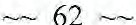 1966.148 DEVEREUX, Georges: From Anxiety to Method in the Behavioral Sciences, París-LaHaya, 1967.92 DEVEREUX, Georges: "The Logical Foundations ofCulture  and Personality Studies ",Transactions of the New York Academy of Sciences, series JI, 7, págs. JJ 0-130, 1945.Capítulo I "Normal y anormal" in Georges Devereux:  Ensayos  de Etnopsiquiatría General. Breve  Biblioteca de  Reforma, Barra!  Editores, Barcelona 1973.  La mayor  parte  de este capitulo apareció primero en un artículo titulado: "Normal and Abnormal" en Casagrande, J. y Glad in T. (eds.): Sorne Uses of Anthropology, Theoretical and App!ied. Washington D. C. 1956; es reproducido con el permiso de la Anthropological Society  of Washington. Algunos pasajes de este mismo capítulo aparecieron primero en una nota titulada: "Shamans as Neurolics ", American Anthropologist 63, 1088-1090,1961; se reproducen  con el permiso de la American Anthropological Association.Capítulo V "Las pulsiones canibalísticas de los padres" in Georges Devereux: Ensayos  de Etnopsiquiatría General.  Breve Biblioteca  de Reforma,  Barra! Editores, Barcelona 1973. Publicado primero con  los  títulos: "The Cannibalistic Impulses ofParents" y ''Author'sRe!>ponse" PsychoanalyticForum 1:114-124,  129-130, 1966; se reproduce con el permiso de la Psychiatric Research Foundation, BeverlyHills, Califórnia.-- 63  --CIE1'1"""110DE ESTUDIOS • l'!itCOANAI.l11COS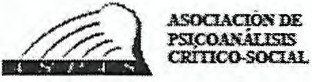 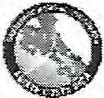 ASPASIHVlTA ElJUEVES 31 DE JUUO LA  ACTIVIDAD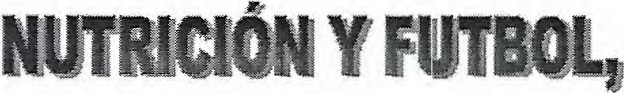 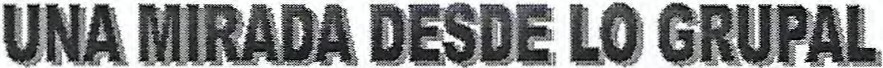 DraLigia  Cbaves.. Nutricionista .PRIMERA ACTMDAD:	PQharla S()breexperiencia Vivida corno· NutrjtjooisiadeJq SeiE:ccion Mayor de Fútbol de Co  Rica enel Mundialde Fútbol - Brasií 2014"SEGUNDA AC11VIDAD .	Conversatono espontáneo conla-·Chaves y Josparticipantes_.....::\:.......J	rrum·'"'. FEtak Jue 	de jJJtl 1-4, 7:00•.Piif¡. trada gratuitalfW(l!l etON. E1NSC J'Cl!) :l!!i ft.A8J,BAAAlO LA GAAr#JAtEI.HoN.ó.22.25.95«9btiP:!IWWw.a51)ás«::ostarica.cOOII- 64  --"Los Herederos de Caruso"REFLEXIONESEN UN DEBATE ACALORADO 15KARL FALLENDComentario previo 1: El año pasado  hubo  un temblor  en la  pequeña comunidad  psicoa­nalítica de Austria. Dos aportaciones en revistas científi cas (List 2008; Benetka/Rudolph2008),  un artículo  en la  revista de noticias profil (Zochling  2008), en Die Presse (Reiter2008) y otros m edios  impresos, así como un programa  de radio,  informaron  acerca de l o que muchos sabían y sospechaban  y otros ni sabían, ni sospechaban. El profesor Igor Ca­ ruso, fundador en 1947 del Círculo Vienés de Psicología  Profunda y, por lo tanto, padrino histórico de todos l os Círculos en Austria, también catedráti co en el In stituto de Psicología de la Universidad de Sal zburgo, trabajó en 1942 en el "Kinderfachabteil ung" [departamen­ to especializado en niños] Am Spiegelgrund y estuvo, por consiguiente, involucrado en lal lamad a eutanasia infantil del sistema n acional socialista.Comentario  previo 2: En este  momento  estamos cel ebrando  muchos aniversarios. Nues­ tra revista  "Werkblatt. Zeitschriftfür Psychoanalyse und Gesellschaftskritik" cumplió 25 años. A l bert Ellensohn  y yo como editores actu ales, publicamos  en ella dos veces al año, junto con el equipo científico de muchos amigos y amigas comprometidos de Austria, A le­ mani a y Suiza,  a nálisis,  reportes  y ensayos  que discuten  el  psicoanál isis  no so lo  com o práctica terapéutica, sino en sus m últiples aplicaci ones.Hace 25 años nació nu estra revista, con mucha alegría pero no sin  gran esfuerzo. Fue el resultado de una protesta enérgica, que ha bía durado varios años, sobre la sucesión  univer-15 	Conferencia  prcsenlada  en el Symposmm  d e1 13-1 4 d e noviem bre 2009 del Circu lo de Trabajo  para el Psicoanálisis de Graz. "No olv1demos - el Psicoaná l isis'" Des/org:nu zados Mov1mien1os de Recordar.Por las estimulances discusiOnes agradezco a Gerhard Ben­<l ka, Al ben Ellensohn, Wolf Fncdl, J oh anna Gehma cher, Gabriella llauch, Beale Hofst adler, Wcrncr l<ien rcich, An drea Knapp-Lackinger; Anna Kocllrculcr, Ul rike Korbotz, FnlZ Lackon ger, Doris Peham , Julia Zabraha-Ra oner, ln ghwio aus d er Sch mmen, Marlin Spo lzer, Cornelius Tcxlor und Gerh i ld Trübswasser.Publicada en Werk bla n . Zeitschri h für Psychoanalyse un d Gcsellschaftskriti k, Nr.64, Hefl 1 127. Jg. 201 O. Tradu cción del alemán: KarinHin termcier  Traduccoón de l as notas del texto Daniel Ál varez del Castillo- 65sitaria del profesor Jgor Camso  en Salzburgo. Pero no fue su persona quien se encontraba entonces en el centro de la disputa -una minoría  en nuestro  grupo  institucional  lo había conocido  personalmente-, sino su Instituto, que para tantos representaba un espacio  libre, único e inspirador  para  la discusión. Ahí todo se centraba  en  una concepción  crítica  so­ cio-histórica  del pensamiento y de la investigación  psicoanalítica.Cuando  inicié mis estudios en Salzburgo  en verano de 1979, eso fue para mí un cont raste total a los años anteriores.  Después  de una formación  forzada de maestro de secundaria con un profesor de música fascistoide, quien  por años  me amargó las notas, me hizo bien encontrar  estudiantes seguros  de sí mismos  y críticos,  capaces de formular  sus intereses con vehemencia, fue toda una experiencia  nueva  encontrar  docentes  capaces  de definir la mezcla de curiosidad,  lectura y discusión como trabajo  placentero.Fueron ante todos Ewald Englert, quien enseñaba,  entre el humo de nuestros ci garros for­ jados  a  mano, la  psicología  social  analítica;  el  fanático  del  jazz  Ernest  Borneman, con quien leíamos y discutíamos con toda regularidad  y en orden cronológico  la obra completa de Freud; Axel Krefting, quien n os acercó en sus seminarios de casuística el psicoanálisis como terapia;  Josef  Shaked,  qui en con  sus relatos  tranquilos  e interesantes  a varios  nos atrajo  a la Uni  hasta  los sábados; Wolf Friedl,  quien  con sus  ideas inagotables  siempre abría nuevos campos  de práctica, y siempre en la periferia, y al mismo tiempo en el centro: Johannes  Reichmayr,  qu ien sembró  no solo  en mí el  entusiasmo  por la historia  del  psi­ coanálisis,  ancló el etnopsicoanálisis en la universidad  y abrió a l os estudiantes contactos internacionales.Fu e idea suya pedirles a psicoanalistas y científicos sociales  de muchos  países  que escri­ bieran trabajos  de so lidaridad, los cuales publicamos en una antología con directiva  cuasi programática bajo el título "Jenseits der Couch. Psychoanalyse und Sozialkritik" [Más allá del diván. Psicoanálisi s y crítica social] y de la cual se vendieron más de 5,000 ejemplares.Para mi, y creo que también para muchos otros, los autores  de este volum en también eran los teóricos  que seguíam os y que marcaron  el trabajo futuro y siguen haciéndolo:  Helmut Dahmer,  Georges  Devereux,  Mario  Erdheim,  Wilfrie:d  Gottschalch, Klaus  Horn,  Marie Langer, Alfred Lorenzer,  Emilio  Modena,  Paul  Parin,. para solo mencionar  algunos.  Los escritos de Camso, en cambio, casi no ganaron  importan cia. Porque no ellos, si n o é l  tuvo importancia  para nosotros.  Mientras  que Camso  era para muchos estudiantes mayores  un "amo espiritual" (Aigner  2008) [trad. K.M.H.], para los más jóvenes -especialmente para mí-su nombre era sinónim o d el Instituto  de espíritu libre que él había creado y que necesi­ tábamos para desaJTollar y aguzar la crítica científica y la autocrítica. Y nosotros lo necesi­ tábamos a él. Con "nosotros" me refiero al Grupo Institucional Psicología  (lnstitutsgruppe Psychologie), un g_rupito desorganizado  de estudiantes de izquierda de diferen tes matices, que después  de la jubilación de Caruso en 1 979 y su nnue11e en 1981 lucharon  por la con-66 --tinuidad de este instituto. "La leyenda de que Cw·uso mediante la discusión con estudian­ tes de izquierda de toda Austria  llegó a convertirse de un analista clerical  en marxista" (Institutsgruppe 1984, p.287) [trad. K.M.H.]  nos convino mucho. Sirviendo  a la agitación política, tratábamos  de dibujar  una imagen  de Caruso  liberada  de contradicciones, "que en el transcurso  de la controversia llegó a tener, sobre todo hacia fuera,  cada vez más el carácter de un mito positivo" (ibíd.) [trad. K.M.H.]. Teníamos suficientes adversarios, y así el grupo se unió en su interior y actuó siguiendo  reglas d e juego para evitar conflictos,  las cuales limitaban el espacio para pensar y actuar -también por miedo de poner en peligro el grupo (cf. ibíd. p.289)."Sin  embargo, la mezcla imaginada  del grupo  institucional con Caruso  la cual nos unía para la 'lucha por conservar el psicoanálisis sociocrítico de Caruso  en la patria de Sig­ mund Freud'y que era un motor de nuestra presentación a menudo espectacular en públi­ co, se transformó en el transcurso del tiempo en una prohibición  del pensar"  (ibíd. p.288) [trad.  K.M.H.]. Navegábamos ''por nuestro beneficio bajo su bandera  y prornovíamos su glorificación. Así Cm·uso se convirLió en eslabón  conector entre los diferentes estudiantes: En su nombre debían llegar a acuerdos y defender juntos sus intereses"  (ibíd. p.29J) [trad . K.M.H.]. Y "cuánto más lo necesitábamos para enfrentar la amenaza  exterior de los jui­ cios, con tanta más comprensión lo tratábamos  a él. Pero no éramos  los socios cercanos como los que nos gustaba tanto imaginarnos. (...) Primero había que esforzarse  para di­ solver esta mezcla con Igor Caruso"  (ibíd. p.292) [trad. K.M.H.].Estas consideraciones no son nuevas, sino que las discutimos  colectivamente hace 26 años y las publicamos mediante la pluma de Jutta  Rainer y Gertraud Migscb  en nuestra colec­ ción  '' Jenseits der Couch" [Más allá del diván] (1984). El análisis de entonces  no necesita ser con·egido, solo completado  por la observación, con cuánta tenacidad  persisten el propio aporte a la formación del mito y varias prohibiciones de pensar a pesar del intento de trata­ miento analítico, aunque sí logramos -en mi opinión- desprender esta mezcla y encontrar nuestros  propios caminos  constructivos,  quedando  siempre clara la referencia  histórica  al Instituto  de Caruso.La batalla en la universidad  estaba  perdida y, por lo tanto, fundamos nuestra  propia uni­ versidad,  la "Werkstatt für Gesellschafls- und Psychoanalyse" [Taller de Socio- y Psicoa­ nálisis]  con sus  propios  espacios,  conferencias y seminarios   16•   Creamos  una biblioteca16	Werkstatt Programa del semestre de inviemo 1984-85:Profesores invitados: Mane Lan ger. Nicaragua Psicoanahsis al semcm del pueblo  Franc Merkac:Invesugaclón-Socialización en C:11intia Bilingúe. Franz Pichler/Ewllld Englen· Desplazados y la lustmia reciente en Austria Marina Fiscbcr-Kowalski: Los mensajes desde los trabajos de investigación. Peter Seidl: Del rechazo lisico al afecto activo entre padres e hijos. Russel Bermmr R eRexiones man< istas sobre el estado de ánimo de la América actual. lngram Hartingcr Muestras de pensam1entos y va1iantes del habla contra la psicología bur!::,JUesla1mgard Vogt:Fonnas de vida femeninas y la intoxicación con di ogas Alfred Lorenzer Comprensión cscCnicay psicoanálisis de l os estudios literarios. Producciones:F. Aidúnger:M(et)odología. K.Fallend: Historiar forense del psicoanálisis.G. Scheberan: Psicoan álisis, D1aléctica y Criuca Nomológica.E. Platzl/W. Willwerding: Con el Trans1ben3110 a Cluna. W. Fnedi/K Schwarzl:AfA  Un Proyecto Salzburges con desempleados. Grupo de Trabajo/Sem inario:Ps1coruuilisis. (E Falzeder, G. F1sslthalcr, G Krautg:11·tr1er). D¡alécllca (G. Abl) Econom ía Política (L. Haninger.B. Onner) Circulo de Trabajo de Psiquiatría (G.Fisslthakr, A. Topit z). Grupo de Trabajo-Lorenzcr. (J.Rainer). Freud,Laca11 y ell enpmje de la l iteratura (H Hóller) Las Teorías Ps1coanaliticas de la Feminidad (G  Paule, T. Ster) Fragmentos de la Feminidad (1  W1ld ling). Historia del Movim1ento de MuJeres proletanas.(D. GOdl) Invesugación CuailtatlVa  (G  M1gsch )67especializada en psicoanálisis, que ha crecido  para ser la segunda  más grande del país y se encuentra  en las instalaciones de la Unidad  de Orientación  Sexual  de Salzburgo,  que también tiene su origen en el Taller. Fueron fuertes las discusiones acerca de una formación psicoanalít1ca auto-autorizada, fue grande la alegría de tener en manos dos veces al afío un producto material  de nuestro trabajo, es decir nuestra nevista.Y además, pero sin carecer de imp01iancia, practicamos varias veces el arte de.l humorismo para atraer la atención  en nuestros trabajos; viajamos por el país como circo científico, porúltimo bajo el título:"Jenseits der Couch Das Werkblatt als Klangwolke. Car·uso s Erben®GesmbH & Ca. KG gibt Erkliirungen zu Ort & Zeü"  [Más  allá del diván. La Werkblattcomo nube sonora. Los herederos de Caruso® S. de R.L. explica lugar & tiempo]No  todos comprendieron el humor rebelde. No había que esperar mucho tiempo a que lle­ gara la protesta, porque la herencia  quería ser compartida. Solo que en otros lugares no se percibía mucho de producción científica, sino más bien la administración de un aparato de formación  poco atractivo para nosotros. Realmente nos sentíamos  herederos, en la riqueza de facetas  de nuestros esfuerzos y producciones  científicas  acerca del psicoanálisis  com o seguimiento de la tradición  del Instituto descrito  más arriba.  Un poco de prosopopeya.  Es cierto. Pero no sin fundamento.Ahora se amplió  la herencia sentida.  Con las dos publicaciones de Evelíne List así como de Gerhard  Benetka  y Clarissa  Rudolph  el año  pasado,  la comunidad  psicoanalítica d e toda Austria  experimentó una excitación  que parece  única en la Segunda  República.  De Jnnsbruck, Salzburgo, Graz, Linz hasta Viena se llevaron  a cabo múltiples conferencias y círculos  de discusión  privados y públicos.Con nuevas fuentes bibliográficas se comprobaba  ahora cuánto se había acercado lgor Ca­ ruso  en 1942 a la eutanasia  infantil criminal  mediante  su ocupación  como  perito en A m Spiegelgrund.Eveline  List aprovecha  la oportunidad  para un ajuste  de cuentas  general  con  la persona de Cm·uso; su publicación  causó un torrente de cartas  indignadas  al editor. Se pronunció mucha crítica fundada (sobre todo Johannes Reichmayr (2008) y Ernst Falzeder  (2009)); pero en el centro estaba casi siempre  la autora, quedando casi siÍ1 comentarios su material histórico.La aportación de Gerhard Benetka y Clarissa Rudolph en Werkblatt trata sobre todo del significado  contextual  de los peritajes psicológicos y Jos procesos de decisión en am Spie­ gelgrund. Causó tan poco ruido que llama la atención.  Hubieron elogios y palabras de reco­ nocimiento por el tratamiento  histórico, pero también nos llegó una crítica irritante -porque no estoy seguro si esta crítica se dirigía a Benetka/Rudolph, a mí, a nosotros como editores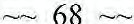 o tal vez a nuestro colectivo  imaginado en el pasado o en el presente. La críti ca se resume en lo sigu iente: después de la idealización  ilim itada de a ntes, emprendemos ahora eufóri­ camente el parric idio; a pesar de que o porque no lo conocíamos,  ahora l levamos a cabo el juzgam iento de un padre d ecepcionante y damos una pieza de contemplación van idosa d e la historia del psi coanálisis. Sumándolo todo, era mayor l a i ndignación por los mensajeros d e las malas noticias que la discusión d etallada sobre cóm o tratarlas.Representa  una excepción  la posición de Chri stian Schacht  (2008), quien no se unió a l a indignación exclusiva, sino que formu la una autoiTeflexión crítica y una refl exión sobre l a polémica hasta l a fecha y, apa1te de cri ticar, reconoce el valor del  respectivo  trabajo histó­ rico. Formula  su desconfianza frente a las posiciones demasiado claras y echa de m enos la articulación de afectos en el debate. Tristeza, decepción, ira, malesta1desconfianza,  pero también agradecimiento, respeto y adm iración -estos son l os que nombra Christian Scha­ cht como sus acompañantes  en la disputa, y creo que muchos sienten igual.Pero  ¿no es posible tam bién que estos nom bres del lenguaje cotidiano sean  incapaces de expresar  las emociones  reales  y que por eso se prod uzca un mutismo públ ico, porque se llega a Jos límites de la empatía? ¿Por qué el intento de comprensión, un q uerer entender, se acerca tan sospechosamente a l a excusa?¿Cómo compenetrarse con un sistema cerrado de propagand a y s upresión q ue durante años fu e fomentado  por tambores monótonos? ¿Qué se siente confrontado con el a ntisem itismo m ortal, el 'od io de razas', la matanza industrial de masas, el infanticidio, sobre todo, cuan­ do los cul pables, l os involucrados, el a l rededor y las víctimas d e repente tienen un nombre y una cara? ¿Y, so bre todo, cuando de repente se produce una referencia persona l?Christian Schneider et al. J o ponen en cl aro: "Quien se acerca a la historia del nacional­ socialismo mediante la invesligación biográfica, se encontrará, sea lo que sea su punto de interés, en una especie de cercanía familiar a la inhumanidad" (Schneider/Sti llke/Lei­ n eweber 1996, p.lO) [trad . K.M.H.].  ¿Cuáles afectos acompaña n a la disputa cuand o uno tiene qu e darse cuenta de que la 'inhumanidad ' llega a ser 'humana' y hasta 'fam iliar'?C hristian Schac ht cita en su attículo  el correo  electrónico d e un co lega desesperado  que trataba de imped ir un programa de radio sobre Tgor Cm·uso y su actividad en am Spiegel­ grund, porque  el  daño que se haría sería  i.neparable. Y el colega siguió escribiendo:  "No será suficiente la corrección en la página web de los cÍrculos que nombran a lgor Caruso como su fundador. A este punto, solo se recomienda la autodísolución de las asociaciones fundadas por Igor, sea cual sea la identidad que intentarán darse después de fundarse nue­ vamente" (Schacht 2008, E47; cursivas del Schacht) [trad . K.M.H.].  Christian Schacht se m ostró comprensi vo con el colega inquieto, pero no con la consecuencia  propuesta.-- 69Tuve que releer muchas veces este párrafo, y siempre  me enredaba  en el  concepto de la "autodisolución" (Selbstauftosung). Se me ocurrió  "disolverse  en el aire -en nada",  o "auto-disolución, disolución del sí-mismo" . ¿Acaso  no se formula aquí aquella extrañada adecuada  descripción  de afectos en los cuales tambiéJn se basa la controversia actual?  El deseo de deshacer  lo hecho, de desrealizar, de retirar, de deshistorizarse porque  la contro­ versia es capaz de alcanzar dimensiones psíquicas existenciales -es decir las de la identidad psicoanalítica. En todo el alrededor se perciben  los límites de la comunicación  y de la ex­ presión lingüística, que también me están acompañando tenazmente al escribir este trabajo. En este sentido muchos d e nosotros somos de al guna f,orma los 'herederos de Caruso' q ue, si n importar  qué tanto cada uno lo conocía personalme:nte, se han referido a él, como estu­ diantes o miembros de los Círculos. Como sea.Justamente en  la  adquisición   de una  identidad  psicoanalítica, en  su  fragil idad  siempre acompañada por dudas de sí mismo,  es grande la necesidad de buscar agarraderas  históri­ cas. Madres y padres protectores, saciando un hambre ele identificación no solo reconocible en el movimiento  de protesta del 68, sino que, debido al proceso  regresivo de la experien­ cia del diván, parece  inm anente en el psicoanálisis. Y sobre todo en Austria con su pasad o nacionalsocialista, donde  nació, pero también  fue expulsado  y destruid o el psicoanálisis, parece grande  la  tentación  de recubrir  las relaciones  históricas con  l os propios  pad res y abuelos  por la identificaci ón contrari a (cf. Lohl2009, p.l34).¿Dónde  m ás existen clanes científicos  tan marcados, que están compitiendo el uno con el otro y a m enudo ya ni hablan el mi sm o idioma? Freudianos, kleinianos,  lacanianos, kohu­ tianos, reichianos,  etc. ¿Dónde más una genealogía  (Falzeder  1995), que Balint l lamó "su­ cesión apostólica"  (citado en ibíd., p.37) [trad. K.M.H.],desempeña un papel tan grande? El "árbol genealógico", con su origen hasta Freud, pi:ntado en la pared de l os nuevos es­ pacios de la Asociación  Psicoanalítica de Viena, no carece de cietta  connotación  orgullosa con la alusión escondida: ¿cuál sería el grafito que se podría pintar en la pared del Círculo vecino?Tal vez es la amenaza  percibida a la identidad psicoanalítica, la situ ación fmmulada de ma­ nera amenazante de la "autodi solución" que hace hablar a Christian Schacht de un "reflejo de protección a Caruso" (Schacht 2008, p. E47) [trad. K.M.H.] en el debate actual,  lo que m e da la impresión de que varias contribuciones en esta discusión  parecen más bien "au­ to-defensa" que esfuerzo  de ganar entendimiento. A l o mejor también,  es una explicación de por qué el debate se queda paralizado tantas veces en una d.icotorni zación de amigo-ene­ migo,  bien-mal,  inocente-culpable y lleva con  la necesidad  exclamada  de "hechos" a un malentendido, lo que señalaron  Benetka!Rudolph  (2009). La superación  histórica  no es un proceso jurídico  que exige sentencia  o condena.Igual que una verdad biográfi ca, tampoco es posible la verdad histórica. En el estudio de la- 70  -historia se trata de probabilidades, d e reconstrucciones y de cuán comprensibles  se justH1- can estas reconstrucciones, pero también de márgenes de interpretación,  del soportar pre­ guntas abiettas y sobre todo también de preguntas formu ladas en primera persona: "¿Qu é hace la historia conmigo?" "¿Cómo la trato yo y q ué puedo aprender yo de ella?" o "¿Qué hubiera hecho yo?" (cf. Reemtsma  2001 ).No son preguntas fáciles, sobre todo porque las respuestas pueden ser frustrantes o hasta dolorosas.  De tod os modos, para mí la controversia actual  ejemplifica  lo que Freud  pro­ bablemente  h aya en tend ido  por inhibici ón del  pensar por  l ealtad  política,  la que  signi­ ficativamente  deriva  de la  inhibición  religiosa del  pen sar (cf. Freud  1979b, p.47). O sea una inhibición  individual y colectiva del pensamiento en la historiografía  profesional  del psicoanálisis, que sigue el principio del placer y nutre ilusiones que, según Freud, "se nos recomiendan porque ahorran sentimientos de displacer y, en lugar de estos, nos permiten gozar de satisfacciones. Entonc;es, tenemos que" -sigue Freud y nos lleva al centro de la discusión  actual, "aceptar sin queja que alguna vez choquen con un fragmento de la rea­ lidad y se hagan pedazos" (Freud 1 979a, p.282). Ta l vez se deba al montón multiforme de pedazos de ilusiones truncadas, esta dificultad para formular los afectos.También es, probabl emente, una herencia del trabajo de Caruso que Salzburgo se conv irtió en un centro de la histori ografía del psi coan álisis. A pattir de los trabajos determinantes de Wolfgang Huber y Joh an n es Reichmayr, si guió una serie ú nica de tesis doctorales y publi­ cacion es sobre histori a del psicoanálisis, su i nstitucionalización, persecución  y expul sión , o trabajos  biográficos sobre Alfred Adler, August Aichhom, Mich ael Bal int, Siegfried Ber­ nfeld, Rudolf Ekstein, Orto Fenichel, Wilhel m Reich -para  mencionar  algu nos. También el primer número de Werkblatt, de otoño de 1 984, fue d edicado especi alm ente a la historia del psicoanálisis.En 1 986, Wemer  K ienreich y yo trajimos a Salzburgo  la exposición "Hier geht das Leben auf eine sehr merkwürdi ge Weise weiter..." [Aq uí la vida sigue de una manera muy pecu­ liar...] (Brecht et aL 1985),  planeada con motivo del congreso  de l a API en Hamburgo  17 y cuyo contenido  era la historia del  psicoanálisis  durante  el nacionalsocialismo. Por ello, organ i zamos un a serie de conferencias y diseiiamos  un espac i o para describir también  la historia  d el psicoanálisis  en Salzburgo,  incluyendo  l os procesos  acerca de la su cesión de Caruso  (Fallend /K ienreich  1 986). Ya n o sa bem os cómo  apareció  de repente la copia  de una carta de Caruso, con sello de cruz gamada, segú n el  d ébil recuerdo  una solicitud  de adm isión al Instituto Goring. Pero sí recordamos  quel a expusimos, y que varias veces fue arran cada de l a pared y se nos insultó. Nos pareció interesante -nada m ás.Much o m ás interesan te fue nuestro sim posio "Der Ein marsch in die Psyche. Psych oana l y-17            34 Congreso de la Asocoacíón PsocoanalitJ ca ÚJtcmacíonal (APJ) enllamburgo del 28 de JUloo al 2 de agosto de 1985- 71  -se, Psychologie  und Psychiatrie i m Nationalsozialismus und die Folgen" [La ocupación  d el a psique. Psicoan álisis, psicología y psiquiatría  en el nacionalsocialismo y las consecuen­cias] (Fal l end/Handlbauer/Kienreich 1 989) 18qu e organ izamos en Sa lzburgo en 1 988, en,relación  con el congreso grande sobre  la  investigación  del  exilio "Vertriebene Vernu nft"[Razón expu lsada] 19En el sentido  psicoanalítico de l a posterioridad, el  programa  de eseentonces  recibe  un conten ido de sentido, como si nos hubiéramos acercado  inconsciente­mente desde muchos lados al secreto familiar del psi coanálisis, sin tocarlo.Escuchábamos ponencias  y discutíamos  de Waldheim , la expulsión del psicoanáli sis, Au­ gust Aichhorn  en la Viena  nacionalsocialista, el  psicoanálisis insti tucionalizado  apolíti­ camente,  la psicología  y el psicoanálisis  académicos durante  el "Tercer Reich", hasta  de la historia  de la eutanasia; incluso invitamos  a Werne1·Vogt para hablar entre otTos temas acerca  de Heinrich  Gross  y la matanza organ izada en am Spiegelgrund. Ninguna  palabra-por lo menos según yo recuerde- sobre Caruso.Lo contrario pasó en Viena, casi al mismo tiempo, cuando  Walter Parth (1988) dio en elCírcu l o Psicoanalítico una ponencia  sobre  la historia  ideal  del "Círculo Vienés de Psico­l ogía Profunda" y recibió fuertes  protestas  por  haberxpuesto claramente  a Caruso y las raíces del Círculo  en el nacionalsocialismo. De mane:ra extraña, esta agitación  pasó  por nosotros sin tocarnos. Es más: tampoco  n os dimos cue111ta colectivamente cuando se publi­ caron la ponencia y la enérgica crítica, y cu ando se imprimió  la entrevista  radiofónica  de Tgor Camso  en la revista texte.Es exactamente ahí donde se muestra un fenómeno  interesante: ¿Cómo  fue posible  que a pesar de tanta reflexión, discusión y publicación  colectivas, persistiera un conocimiento tan diferente  sobre  Caruso  durante  el nacionalsocialismo? Yo mismo  me topé, según  recuer­ do, a princ i pi os de los años 90 con la mencionada  publicación, busqué, irritado, una corta conversación con compañeros mayores que parecían estar inform ados y dejé de ocupar me con  el tema, pensando  que era el  úl timo eslabón  en el flujo de informaci ón. Pero no fue así. Cuando ahora estuve de viaje para v isitar a ex-compañeros de estudios, me enteré de q ue algunos a penas lo supieron  en abril de 2008, mediante el rutículo de Christa Zochling en la revista profil, y así todos nos quedamos asombrados frente al misterio  de que, fuimos n osotros mismos los que en 1984 anotamos  en nuestra  antología "Más  allá del diván"  en memoria  de Camso:  "A  partir de 1942  psicólogo en el depa1tamento  psiquiátrico  infan­ til Spiegelgrund  en Viena" (lnstitutsgruppe Psychologie der Universitat Sal zburg (coord .)1 984, p.9) [trad. K.M.H.].  Pero si n segu ir reftexionándolo.Así se tendrán  que seguir -con diferencias individuales- las palabras que Freud  escogi ó18 	El Symposnun se cel ebró el 27 y 28 de mayo de 1988 en Sa lzburgo y fue organiZado  por Werkstan fur Gesellschafts- und Psycho- analyse  (Taller de Socio-y Ps1coanál.!s1S), baJO la direCCIÓn de Ka• l Fallend, Bemh ard Handlbauer y \Vcm er K1enreich19            Sym posi um Internacional del 19 al 23 de octubre de 1987 en V1cna, bajo la dirección de F1iedrich Stadler.-72 -en su escrito "Recordar, repetir y reel aborar" (1 914) para describir la forma de defensa del "bloqueo". Una ma nera, a m enudo no v ista, de neutralizar el recuerdo: "En verdad lo he sabido siempre, sólo que no me pasaba por la cabeza" (Freud 1 980, p. ISO).O como lo profundizó Mario Erdheim: "Al no pensar lo sabido, lo bloqueamos del flujo de la vida. Quien renuncia a pensar ya puede, por lo tanto, ahorrarse el olvidar. Dos pájaros de un tiro: el esfuerzo del pensar se puede evitar tanto como la energía psíquica del olvidar respectivamente del reprirnir" (Erdhei m 1990, p.l14) [trad. K.M.H.].Lo que aquí parece estar formul ado con ta nta ligereza, sí es una de las experiencias ofensi­ vas y al mismo tiem po i nstructiva del debate actual. Consiste en que yo como profesional de la confrontac ión con la historia, que n osotros com o profesionales del tra bajo de recor­ dar, qui enes, leídos y capacitados analítica y científicam ente, siempre tenemos q ue ver con el recordar, el olvid ar, con situaciones conflictivas de la histori a biográfica y colectiva, nos vemos confrontados con unos lím i tes tan estrechos y subjetivos de la reflexión analítica. Y eso m e ad vierte q ue sea modesto, prudente y escéptico  frente a los q ue usan tan frecuente­ mente el "garrote mora l" para exigi r de otros un recordar, repetir y reelaborar, falla ndo al mismo  tiempo ellos mismos en el d iálogo necesario. Donde sea.R especto a l a disputa actual, he reflexi onado mucho sobre una fenomenología  de l  h abl ar, del calla r y del ocu ltar, y también d el escuchar. ¿Cómo ha bla el u no con el otro? ¿Cóm o l as personas callan, ocultan, escuchan juntas?El  punto  de pmtida  de m is reflex iones fue el reproche  repetido de que  Caruso  no haya'hablado', que haya 'ca llado dura nte décadas' y nunca  haya "criticado  o puesto en telade juicio su actividad de perito" 211Un reproche que al principio, aunque de m an era muyambival ente, iba a seguir. Se trata sobre todo del program a de radio autobiográfico  q ue se em itió en abril de 1 979 y en julio de J 981  y en el cu al Caruso mencionó su t rabajo en am Spiegelgrund.En nuestro grupo de trabajo psi coanalítico 21  puse a discusión no hace much o tiem po, ta nto el programa radiofónico  como cuestiones del hablar, call a r y ocultar; se me quedó grabad o el preciso y, de manera re:fi·escante, dista nci ado comentario d e mi amigo analista suizo: Qu e no entendía  el reproche - ¡porque  Car uso sí habló! De repente se me ocurrió, de m an era igu al de precisa: "Sí,  pero ¿quién lo escuchó?" Yo mismo y -por lo que veo- ninguno de mis compañeros de estud ios habían escuchado  en ese entonces los programas de rad i o, y hasta la fecha no he encontrado a nadie quien haya sabido en aque ll a época de los rel atos de Caruso. Entonces tam poco sé si exi ste algu ien quien haya tratado de hablar con él después20            EvelineLisl (200Sa pp. 137, 2008h p. 33) no fue la úmca que formuló es¡a criuca21 	PsychoanalytischeaJbeiiSgruppe (PSBV) (Gropo de trabajo psicoanal ít•co) con Anna Koellreuter, Ul n ke Kórbitz nnd Comel ius Tcxtor.- 73 --de l a emisión 22 •En este sentido me pareció notable la carta al editor que escribió uno de mis antiguos maes­tros, Jochen Sauer, en la cual respondió a Eveline List indicando  que Caruso "ya en el año1972 habló de manera pública y autocrítica  acerca de su  papel en am Spiegelgrund, en un seminario  de la universidad  de Salzburgo  (y ante suficientes testigos)" (Sauer 2008, E34) [trad. K.M.H.].Pero ¿por qué él y los suficientes  testigos  nunca nos contaron  de eso durante todos estos años de controversia  por la sucesión de Caruso? ¿Sí l o escucharon  a él en este seminario?,¿O acaso la polémica nunca salió del aula, siendo demasiado  amenazadora?"¿Ahora  me quiere fusilar?"-"¿Quiere que me mate de un tiro?" - Estos son los dos ru­ mores  de recuerdo sobre  la reacción  de Caruso en ese seminario  que me llegaron  el año pasado.Les incumbe a l os testigos directos  la publicación  de sus recuerdos  de este seminario se­guramente  memorable. Mientras  tanto, para mí son suficientes como punta del iceberg deJ os recuerdos transmitidos, que dan más la impresión  de una conüontación de tribunal  que de una conversación empática. En todo caso sigue siendo notable cuánto difería el nivel de conocimiento de la historia de Caruso, bajo el mismo  techo del Instituto de Psicología de Salzburgo, sin que hubiera intercambio  alguno.A sí me quedé muy asombrado cuando un compañero  d e estudios mayor me informó  hace solo poco tiempo  que, con la polémica actu al, recordó  el siguiente suceso:  Su visita a Ca­ ruso enfe1mo, poco antes de que este falleciera. Un paseo, durante  el cual Caruso  quería hablarl e de su tiempo en am Spiegelgrund. Y como si  los hombros sobre  los que se iba a poner el peso, estuvieran  demasiado  pequeños, mi compañero no resistió la situación. Él o Caruso cambiaron el tema. Un cambio de tema que se mantuvo  por 28 años.Una entre muchas variantes del diálogo intergeneracio:nal, y queda la pregunta: ¿Qué sería si...? Una pregunta que se planteó por ejemplo  la directora  cinematográfica Kitty Kino a mediados de los años noventa. ¿Qué sería si de repente al gu ien dijera "Yo fui -yo Jo hice"?¿Cuál  sería  la reacción?  En su película  "Das Gestandnis"  [La confesión]  23   (1996),  unfamoso cirujano pediatra decide, con motivo de una ceremonia de entrega de premios, dar a conocer su verdadera  identidad y confiesa sin piedad su complicidad como médico en el programa de eutanasia de los nacionalsocíalistas. En vano, su esposa,  su hijo y su amigo tratan de impedirlo. Y el público se aparta, horrori zado. La familia se rompe. Nadie siente alivio. Solo él -al parecer.22 	No olvo demos la 'Carla al lector 'de J gor Caruso en la revosta "Spiegel" del afio de 1 964, sobre su trabajo en am Spicgclgrund publicada repenu namen te dur:uue el debate actual y dostrobuoda como copoas (son fech ar)23            Una producco ón de ORF Escrito por: Thom as Baum Con Wal ther Reyer e11 el papel princopal Fecha de emisión. 26 octubre 1996.- 74 -Entonces ¿qué sería  si ...? Respectivamente ¿cuándo? Y ¿cómo? Y ¿con quién?  Preguntas de las que  probablemente se ocuparon muchos de los contemporáneos afectad os de aque lla época. Pero no conoceremos estas  reflexiones porque, con muy  pocas excepciones, e l  diá­ logo, que a penas hoy a menudo se d esea, ya no es posible. La mayoría de los protagonistas de en tonces están  enterrados, y con  ellos  sus  recuerdos, sus  mundos emociona les, cómo enfrentaron su pasado. No hay diarios, apenas existc:!n apuntes autobiográficos qu e nos re­ velen qué uso hacían  l os psicoanalistas de su instrumental para  llevar una hi storia  cargada indiv idual y colectivamente a un discurso intergeneracional constructivo.Sin embargo quiero men cionar una excepción 24 . Una autobiografía que n o encontró editor, no debió  encontrarlo por  consejo de familia y amigos. Delgada, de 1 12 págin as,  pero de las cuales un tercio se dedica  exclusivamente a la época nacionalsocialista y su superación. Inicialmente se titularía "Rückblick auf ein Doppelleben" [Mirada retrospectiva hacia  una doble vida] 25, estando separadas estas dos vid as por el nacion al socialismo, pero finalmente se tituló "Zwischen Scham  und  Erfolg" [Entre vergüenza y éxito].  Su autor  un psicoana­ lista y médico, quien justo después de sus estudios en Viena, trabajó de m arzo a agosto  de1940  -dos años  antes  que Caruso--  en  la institución Steinhof  Ahí perci bió, según  escribe,una  atmósfera extraña, deprimida, y se dio  cuenta del  in icio  de  la eutanasia 26•   Décadas después asegura "haber tenido suerte y que no estaba seguro de cómo habría actuado si se le hubiera involucrado en el asunto 'Spiegelgrund 'con el profesor Gross" (Hauer 2000, p.17) [trad.  K.M.H.).En 1947 se integró  al Círculo Vien és, y en 1950  a la Asociación Psi­ coanalítica de Viena. Fu e nacionalsocialista entusiasta y miembro de la agrupación ilegal SA, de  lo cual   después de 1945  se  lamentó basta  su mue11e. Es más:  torturado hasta  su24 	Otra excepción seria  un aniculo de Edward  Grünewuld (1985 ), el timdador del Gmpo de Trabajo para la Psicología Prof unda de lnnsbruck. Grünewal d era activo  como estudiante en el gmpo 05 de resistencia en el T rol. Fue detenido en abnl  de 1 945 por la Gestapo, torturado y condenado a muene  Grtin ewald fue trasl adado al campo  de concentract ón de Reichcnau, donde logró, con c':i  apoyo de los com­ pañeros, dominar a Jos guardias y escapar. (Peham  2001 , pp. 99.)Hablar, desembuchar con el habla , fue fatal ('"Uno cast no sobrevive al mterrogatoño _ "); guardar silencio era salvar la vida, la postbilidadde sobrevivi r. En est e sentido, n os hace Eduard  Grünewal d su resistenc•a psíqmca com prenstble, que se opone a el para h ablamos de su resistencia política. Lást ima que no sabemos en qué medida su anáJisis con Igor A. Caruso hacia 1946í47era una ayuda. Su tesis doctoral ( 1 946) se llamó  ··sobre el problema  de fanattsmo"25 	En el mismo edificio de la universidad en l a Academ ia de Salzburgo, donde esmdiamos psicología, tuve de 1983 a 1 995 unrespetado gem1an ista, "que quería aprender de la historia" (Leggwie), profesor honorario. Prof. Hans Schwene (1909-1 999), quien  era muy popular  entre  los estudiantes por su liberalidad y progresi vidad, trató de darse cuenta de esta doble vid a hasta sus últimas consecuencias,para romper con su pasado   Hasta 1945 Scgwene se llam ó Hans Emst Schneider y fue capitán  de la SS en el llamado "Ahncnerbe'" (Nota  deDaniel  Álvarez  del C."La Studiengesellschaft für Geistesurgescbíchte, Deutsc.hes Ahnenerbe e.V.l  (traducido  del alemán como "Sociedad para la Jnvesti gactón  y Ensetianza sobre la Herencta Ancestral A leman a"), conoc;da como Ahnenerbe o tambten SS-Nmenerbe, fue una entidad  científica  al emana  constituida formal mente en 1935 por dirigentes e tdcól.ogos del Pattido Nacionalsocia l ista Obrero Alemán  para realizar y divulgar investigaciones con fines educativos en apoyo de la ideología ¡nazi y t!n particul ar, de sus teorias rel acionadas con la raza ana en paralelo con sus invest1gacion es de la raza germana. En 1940, durante  la Segunda Guen·a Mundial, la Ahnenerbe fue tntegrada  en la estructura  de l as SS, orgamzactón fundamental del aparato de Estado del Tercer Reich, y ditigida, bajo la presidencia de Hemnch Himm l er, por Walther Wüst y Wolfi-am von Sievers, orientando su actividad hacia expediciones arqueológicas, etnológicas y antropológicas tanto en paises sudamencanos como  Brasi l o países del Himalaya. Al final de la guerra, quedó  disuelta  y sus acuvidades investigadas en el m arco de los juicios de Núremberg, siendo declm-ada organtzactóll criminal en 1946 junto <:on las SS  Sievers fue juzgado y condenado a la pena capi­ tal como  cri min al de guerra. Por su nantraleza, la Ahncnerbe y su historia son uno de los temas abordados por las contravenidas teorías sobre el ocultismo nazi"Tomado de Wtkipedia) y estuvo en el equipo personal  de Heinrich Himmler. Ni siquiera  sus huos sabim1de su historia, que fue descubierta en 1995 por un equtpo de la televistóu holandesa, por lo que todos sus hon ores le fueron  revocados, perdió su  pe1151ón y tuvo que vivir de la seguridad social. (Ver Leggewie 1998, Müller  2007)26 	Sorprendentemente, Hans Strotzka  recuerda en su autob10grafia que la realización de los actos de resistencta en el contexto ""La acctón  de la aniqmlación de la vida de los i ndignos en Stemhol'estaba en marcha, o sea que bajo el más esu·icto secreto cienos pacientes!ltcron seleccionados, transponados y colocados en ciet1as instituciones. donde  pronto  murieron. Esto significó que por pura irresponsabili­ dad médica  muchos fueron  los que se despidieron y diagnosticaron falsamente Los que en se momento  eran asJstemes eran casi todos nazt s tlcgalcs. muchos hombres de la SS, pero todos han- aun si nunca hablaron  de eso- pmticipado "(citado en N  Hauer. 2000, p 1 7)-75-muette por sentimientos de cu lpa,  no encontró para él  y su en torno  la man era  de integrar su historia. Fue Hans Strotzka (1917-1994), quien  intentó en sus últimos años  de vida re­ flexionar su tratamiento del  pasado nacionalsocialista, o, como  lo fmmuló él, "reflexionar acerca de cómo un acontedmiento muy complejo se muestra  dentro de un individuo" (ci­ tado en Hauer  2000, p.252)  [trad. K.M.H.].Nadine Hauer  (2000) en su biografía de Strotzka incluyó muchas partes de esta autobiogra­ fía y nos permite ver este proceso de reflexión  que -coincido con la autora- "representaba de manera muy especial el típico dilema de su generación  en Austria" (ibid., p.286) [trad . K.M.H.].También  su hijo, Heinz Strotzka, le aconsejó que no publicara la autobiografía. Hans Strot­ zka escrib ió: "Mi hijo, un historiador, me dijo: 'Te creo porque eres mi padre, pero nadie más te va a creer que un hombre joven e inteligente  antes  de 1945 no sabía nada del so­ cialismo democrático y que las atrocidades del nacionalsocialismo contra los judíos solo se percibían marginalmente. '" ¿Tenía  razón  el hijo? Strotzka sigue: "Para  mí también  es dificil aceptar este fenómeno  de represión y negación.  En todo caso no es compatible  con mi imagen propia" (ibíd. p.261) [trad.  K.M.H.].No es posible  formular la ofensa  con  más clarid ad. Strotzka mira fijamente en  la pregunta'¿Cómo fue  posi ble que yo...? -y en su alter  ego jov,en como  en  un objeto  ajeno qu e, al parecer, se le iba descontrolando cada vez m ás. Entonces l a confrontación no debía llegar al público, pero el público exigía la confrontación. Sobre !todo cuando se estaba discutiendo el asunto Waldheim, no era posible escaparse de un procesamiento del  pasado. Natural mente tampoco Hans St rotzka:"Una  tarde  de sábado calurosa en  ju lio de  1987. Mi  esposa y yo  estamos tomando café con  el  matrimonio Spiel  27  en el  jardín  de nuestra pequeña  casa  campestre, pl aticando de todo. Inevitablemente l a conversación llega,  a causa  de  l a problemática con el presidente Waldheim, a l  tema  de la llamada  su peración  del  pasado. Estamos de acuerdo en  que  nos encontramos confrontados con una extraña paradoja. De un l ado, se nos exige (de parte del público y de la generación joven) la 'verdad ' y la publ icación  de todos nuestros h echos. Sin embargo, cuando lo intentamos con  los hijos,  nietos,  amigos y compañeros de trabajo, es evidente que todos  sol o buscan  un a confirmación del simple clich é: el reprimir y el olv i dar es malo,  l os nazi s todos eran crim in ales, todos  l os antifascistas son buenos. Si alguien  trata de diferenciar estas  oraciones,  practica  literatura de  justificación, y eso  es  embarazoso" (citado en Hauer 2000, p.251  y sig.)  [trad. K.M.H.].Hans Strotzka optó por lo embarazoso, habl ó, se disculpó por su descarrío juveni l y encon­tró de un lado comprensión y simpatía, del otro incomprensión. Para  mu chos era demasía-27 	Walter Sp1cl (1920-2003). psiquiatra  in fant il, Neuról ogo HiJo del social-dcmócrala, psicól ogo ind1 vidual (Adler) y reformador escolar Oskar Spiel (1892-1961).- 76  --do, y demasiado  poco creíble. Su esposa  le aconsejó que lo dejara de hacer, había colegas que se sentían incómodos, so bre todo porque favoreda a los judíos (cf. Hauer 2000, p.88 y sig.), y su alumno Günther Pernhaupt  opinó: "Volvía a abordar el tema una y otra vez con diferentes personas porque quería la absolución" (ibíd . p.223) [trad. K.M.H.].Al parecer Strotzka  estaba buscando  con su entorno  una paz interior  que de ninguna ma­ nera le pudo dar, ni él  mismo era capaz de dársela. Así, el  h ech o de hablar no l lega a ser un diálogo abierto y constructivo, sino un m onólogo que sigue principalmente las propias necesidades, junto con una atmósfera  constante  de desconfianza que, a su vez, hace enmu­ decer. Siempre estaba avergonzado, así escribió Strotzka, "que con nadie se sabía: '¿sabe algo?', '¿qué sabe? 'y '¿cómo se lo comunicaron?'(...) Este tipo de doble vida significaba siempre estar en guardia, lo que a uno por supuesto siempre se le olvida" (ibíd. p. 85) [trad. K.M.H.].¿Y en su propio análisis? ¿Ahí también  estaba en guardia? ¿Ahí también  buscaba la abso­ lución? Hans St.rotzka realizó su anális is didáctico de 1950 a 1954 con Alfred Freihen von Winterstein. Aquel  psicoanali sta quien solo con August Aichhom  se esforzó  de sobrevivir en l a Viena nacionalsocialista y se mantuvo vivo, en emigración interior, trabajando en un libro sobre Adalbert Stifter. No se sabe si Winterstein  cinco años después de la liberación ya estaba libre para el trabajo analítico, si en la Austria  ocupada la atención  tal vez no era flotante,  sino más bien penetrada  por el doloroso pasado  reciente,  de miedo,  vergüenza o culpa.   Strotzka  no habla mucho de su análisis,  pero  lo poco que dice es significativo, cuando escribe que Winterstein  era "demasiado noble e indulgente" y q ue por lo tanto "lo usaba sobre todo como supervisor para mis psicoterapias, pero eso tampoco estaba mal" (citado en Hauer 2000, p.72) [trad. K.M.H.].El análisis de Strotzka  fue, probablemente, uno de aq u ellos -como escriben  Brainin, Li­ geti y Teicher- "análisis  incompletos de la posguerra",  en  los cuales, por sentim ientos enormes  de vergüenza  y de cu lpa, la monstruosidad de la historia  reciente no encontró ni espacio  ni palabras. Porque:"En Austria  y seguramente también  en A lemania, después de la expulsión  de tantos ana­ listas y el exterminio del judaísmo  europeo, tenía que surgir la imaginación  en las asocia­ ciones psicoanalíticas d e haberse apoderado  ilícitamente del psicoanálisis. (...) El ocultar y el olvidar dificultaban  la 'reconstrucción' de las asociaciones psicoanalíticas después de1945" (Brai n in/Ligeti/Teicher 1993, p. 64) [trad. K.M.H.].Ta l vez esto muestra aquella  ilusión -refl ejada en el debate actual- que de Caruso, justa­ mente porqu e fue psicoanalista, se esperaba  otra manera de tratar con su pasado. Esta ob­ jeción idealizadora n o ve los límites, no recon oce de buena gana, d el trabajo analítico en el contexto  de la historia contemporánea. Porque el cal lar y el ocultar no solo dificultaban  la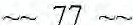 reconstrucción  d e las asociaciones psicoanalíticas, sino también  los psicoanálisi s mismos, y no solo después de la guena, sino al parecer durante d écadas.Dentro de un proyecto  de investi gación a mediados de los años 90 me encontré  este "ca­ llar", después  de escribir  a 32 psicoanalistas en Austria solicitando me contaran  cómo se les m ostraban en los psicoanálisis de la generación  sucesora,  l as experien cias vividas  por padres y abuelos vivió durante el nacionalsocialismo (cf. Fallend 1999). 17 respuestas  po­ sitivas  dieron  prueba  de una disposición  extraordinaria para comunicarse. Sin embargo, casi nadie supo contestar  a mi pregunta detalladamente, mientras casi todos, algunos  por primera vez, querían contar sus propios involucramient:os y cargas, que en la m inoría de los casos habían encontrado  lugar en sus propios análisis:Uno de los analistas que me contestaron  había sido trabajador  forzado, que, como se no­ taba, todavía sufría mucho por su historia traumática;  una analista judía había, por auto­ protección, excluido  el terna del naciona lsocialismo  y del hol ocausto de su propio análisis, así como también  lo hicieron sus pacientes; otra analista,  quien tard ó más de siete meses para contestar, todavía sufría  por las historias de los adultos durante la guerra,  de cadáve­ res, campos de concentración, don de se hacía jabón con humanos, J o que n o había podido decirle a su analista judía; mientras que uno de sus collegas se tomó toda un a mañana por­ que tenía tanto que contarme, para después quedarse  c:allado en m edio de la conversación porque no se le quería ocurrir nada. Hasta que finalmente  me encontré  sentado enfrente de aq uella científica judía que hasta  años después  de su análisis se enteró de que su anal ista había sido miembro  de la SS, y que solo  pocos de la Asociación  Psicoanalíti ca de Viena entendían su agitación.Cuando  publiqué  todo eso en 1999  en el escrito-homenaje para Josef  Shaked,  también causó algo de alboroto, porque di por prim era vez el n ombre del miembro de la SS q ue pos­ teriormente fue psicoanalista -pero lo que tuvo mucho mayor valor instructivo  fueron mis propias  irritaciones. Me simplifiqué demasiad o el compa1tir la indignación  justificada; se agotó más en la sensación  del descubridor, una atmósfúa antifascista  imprecisa. El interés investigador  de comprender, qu edó en segundo  plano.Durante mucho tiempo  pensé que estaba bien que el antiguo miembro  d e la SS y posterior psicoanalista, Walter Albrecht, no hubiese contestado a una catta mía, porque hoy no sé si en este entonces hubiera sido capaz de escucharlo abiertamente. Pero por supuesto  no es­ tuvo bien, porque por lo menos hubiera sido un intento instructivo más, para apropiarse de la historia mediante el diálogo,  aunque, como ha pasado  tantas veces desde 1945, hubiera fracasado  y terminado  con más preguntas  que respuestas.Creo qu e no hay otra posibilidad  que trabajar constantemente en un a cultura  analítica  del reflexionar, conversar  y escuchar,  de manera  i gual de constante, para son dear sus l ím ites.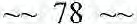 En este sentido me gusta la inversión de l a frase célebre de Ludwig Wittgenstein, formula­ da hace poco por Pierre Passett: "De lo que no se puede hablm; aún más hay que discutir". Añadiendo  el comentario  importante que  no da iglllal "cómo  se dice lo que no se puede decir" (Passett  2009, p. 50) [trad. K.M.H.].Así qu e veo el mayor déficit en la falta de diálogo entre las generaciones (de analistas), me­ diante el cual se podría elaborar y adquirir una histori a del psicoanáli sis en forma persona l. Una histori a que, en caso contrario, en el callar y ocu l tar no queda ahistórica, sino que se sustituye sobre todo por fantasías  incómodas,  pet1urbadoras o embellecidas. Tan solo por eso para mí el título de este sjmposio recibe  un significad o especia l: "No  olv idemos -¡el psicoanálisis!" [trad. K.M.H.].Y, d ada la ocasión, tampoco olvidemos  la revista Werkblatt.BibliografíaAigner, Josef Christian  (2006): Psychoanalyse und soúales Engagement. Discurso inaugural de la cátedra "Psychosoziale Arheit - psychoana(ytische Padagogik" en la Facultad de Ciencias Culturales de la Universidad de Jnnsbruck el 22 de noviembre de 2006. URL: www.uibk. ac.atlfakultaetenlbildungswissenschaftenlpsychoanalyse_und_soziales_ engagement_.pdf(consulta: 3J de octubre de 2009).Benetka, Gerhard & Rudolph, Clarissa  (2008): "Selbstverstiindlich ist vieles  damals geschehen... "Jgor A. Ca;·uso A m Spiegelgrund. En: Werkb!att. Zeitschrift fiir Psychoanal-se und Gesellschaftskritik., núm. 60, pp. 5-45.Benetka, Ger hard & Rudolph, Clarissa  (2009): ··smoking Guns" - oder: Eine bedeutsameVerwechs!ung. En: Werkblatt. Zeitschrift für Psychoana yse und Gesellschaftskrítik,  núm.63,pp. JJ6-J 2 J .Brainin, Elisabeth; Ligeti, Vera & Teicher, Samy (1989): A n ti semi ti s mus inPsychoanalysen. Zur ldentit üt ost erreichischer Psychoanalytiker heute.  En: Psyche,43, pp. 1-19.Brainin, Elisabeth; Ligeti, Vera & Teicher, Samy (1993): Vom Gedanken zur Tat. ZurPsychoanalyse des Antisemitismus. Fráncfort del Meno (Brandes & Apsel).-- 79 --Brecht, Karen et ál. (coord.)  (1985): " Hier geht das Leben  auf eine sehr merkwiirdige  Tf'eise weite1:.." Zur Geschichte der Psychaanalyse in Deutschland. Hamburga  (Michael Ke/Lner).Caruso, Igor A. {1979): Ein autabiagraphisches Jnterview. En: texte- zur Thearie und Praxis der Psychoanalyse, núm. 1, 1988, pp. 142-147.Erdheim, Mario (1990): Kultur  der Erinnerung- Kultur des Vergessens. Über den Umgang mil Erinnern und Vergessen  van Geschichte. En: Leimgruber, W  (caard.): Eurapiier erinnern sich anden 2. Weltkrieg. Zúrich (Chranas),  pp. 109-125.Fallend, Karl (1999): Unbewusste Zeitgeschichte. Über  das  schweigende Verhiiltnis van Psychoanalyse und Nalionalsozialismus in Osterreich.  En: Grossmann-Garger, Brigitte & Parlh,  Walter  (caord.): Die leise  Stimme der Psychoanalyse ist beharrlich. Giessen (psychosozial), pp. 337-350.Fallend, Karl (2001): Zwangsarbeiterfnnen: (Auto-)Biagraphische Einsichten.  En: Rathkolb,0/iver (coord.): NS-Zwangsarbeit: Der Standort  Lin:o; der,Reichswerke Hermann GoringAG Berlín" 1938- 1945. Tomo 2. Viena (Bohlau).Fallend, Karl (2003): Abgerissene Fliden. Psychoanalyse nach 1938. Biographische Einsichten. En:  Werkblatt. Zeitschrift .fiir  Psychoanalyse und  Gesellscha.ftskritik, núm. 51,  pp. 78-119.Fallend, Karl & Kienreich, Werner (coord.)  (1986): Zur Geschichte der Psychoanalyse.Van ihren Anfüngen bis zur Gegenwart. Salzburgo (Werkstatl).Fallend, Karl; Handlbauer, Bernhard  & Kienreich,. Werner (coord.) (1989):Der  Einmarsch in  die  Psyche. Psychoanalyse, Psychologie und  Psychiatrie imNationalsozialismus und die Fa/gen. Viena (Junius).Falzeder, Ernst (1995): Die Faden  psychaanalytischer Filiationen oder wie Psychaanalyse wirksam wird.  En: Werkblatt. Zeitschrift für  Psychoanalyse und  Gesellschaftskritik, núm. 35,  pp. 37-67.Fa1zeder, Ernst (2009): Anmerkungen zur Debatte über die Tdtigkeit van lgor A. Can1so am,.Spiegelgrund". En: Werkblatt. Zeitschrififiir Psychoanafyse und Gesellschaflskritik, núm.62, pp. 90-111.Frank-Rieser, Edith &  Stoger, Peter (1988): Frag''würdigkeiten":  An Vergangenheitsbewiiltigung und Gegenwartsvermeidung. Stellungnahme zu Walter Parths Re.ferat. En: texte- zur Theorie und Praxis der Psychoana vse, núm. 7, pp. 727-141.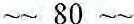 Freud, Sigmund (1979a [1915]): De guerra y muerte.  Temas de actualidad.  En: Obras completas, volumen XIV. Buenos Aires (Amorrortu Editores).Freud, Sigmund (1979b [1927]): El porvenir de una ilusión. En: Obras completas, volumenXXI. Buenos Aires (Amon·01·tu Editores).Freud, Sigmund (1980 [1914]):  Recordm; repetir y reelaborm: En: Obras completas, volumenXII. Buenos Aires (Amorrar/ u Editores).Grünewald, Eduard (1985): Gedanken über den Widerstand.  En: texte- zur Theorie undPraxis der Psychoanalyse, núm. 2, pp. 137-153.Hauer, Nadine (2000): Hans Strotzka. Eine Biographie. Viena (Holzhausen).Huber, Wolfgang (1986): Aus den Trümmern  vergangener Grofte... En: Fallend, Karl lKienreich, Werner (coord.) 1986, pp. 59-64.Institutsgruppe Psychologie der Universitat Salzburg (coord.) (1984): Jenseits derCouch. Psychoanalyse und Sozialkritik. Fráncfort del Meno (Fischer Taschenbuch).Institutsgruppe Psycho1ogie der Universitat  Salzburg (1984a): Annalen. Geschichte derPsychoanalyse van unten. En: íd. (coord),  pp. 275-293.Kienreich, Werner (1984): Editorial. En: Werkblatt. Zeitschrift für Psychoanalyse undGesellschaftskrítík., núm. 1, p. 3.Leggewie, Claus (1998): Van Schneider zu Sr.:hwerte. Das ungewohn/iche Leben eines Mannes, der aus der Geschichte lernen wollte. Múnich, Viena (Hanser).List, Eveline (2008a): "Warum nicht  in Kischniew?··- Zu einem  autobiographischen Tondoku ment Jgor Carusos. En: Zeitschriftfür  psychoanalytische Theorie und Praxis, 23, pp. lJ 7-141.List, Eveline  (2008b): ,Erzieher" auf dem ,Spiegelgrund" - zur Gutachtertiitigkeit 1gor Ca ru­sos. En: Sio. Sozialarbeit in Osterreich. Zeitschrift für Soziale Arbeit, Bildung und Politik, 3, pp.30-33.Mendelssohn, Fe1ix de (1987): Psychoanalyse als Azifklarung. En: Pelinka, Anton 1Weinzierl, Erika (coord.): Das grofte Tabu. Osterreichs Umgang mil seiner Vergangenheit. Viena (Osterreich), pp. 42-59.Mend e lssohn , Feli x de  (1996): Der Antisemitismus und  seine Erforschung aus psychoanalytischer Sicht. En: te.:rte -:::ur Theorie und Praxis der Psychoanalyse, núm. 2, pp. 69-92.81  --Müller, Karl (2007):  Vier Leben in einem: Hans Schneider/Hans Schwerte. Die Literatur  als Selbslerkenntnis und Zuf!uchtsraum. URL: http://www.aurora-magazin.at/medien_kultur/ mueller_schwertJrm.htm  (consulta: 11 de noviembre de 2009).Pa rth , Wa lter  (1988): Über die  J deengeschichte d es  ., Wiener Arbeitskrei s es  fiir Tiefenpsychologie ". En:  texte- zur  Theorie und  Praxis der  Psychoanalyse, núm. 1, pp. 103- JJ9.Passett,  Pierre (2009): Über  die Zweizeitigkeit d es Analytikerwerdens.  En: Werkblatt .Zeilschrift für Psychoanalyse und Gese/lschajiskritik, núm. 63, pp. 39-69.Peham, Doris (2001):  Psychoanalyse in Tiro /. Ein historischer Streifzug. En: Werkblall .Zeit schrift fiir Psychoanalyse und Gese/lschajiskritik, núm. 47, pp. 84-109.Reemtsma, Jan Philipp  (2001):  "Wie  héitte ich  mich  verhalten?" Gedanken über  eine populiire Frage.  En: íd.: "Wie hiitte ich mieh verhalten?" und andere nichl nur deutsche Fragen. Múnich (C.H  Beck), pp. 9-29.Reichmayr, Johannes  (2008): Furor est Error! En: Zeitschrififür psychoanalytische Theorie und  Prax is.  Ergiinzung . E 56- E 59. URL: www.zplp. e u/ aduploadslz ptp2008e_ re ichmayr_caruso.pdf(consulta: 31 de octubre de 2009).Reiter, Bettina (2008):  Es waren  doch nur Gutacht en. En: Die Presse. 6 de septiembre  de 2008.Sa uer,  Jochen (2008): Carta al editor del  6 de mayo de  2008. En:  Zeitschrif t für psychoana l yt i sche  Theorie und Praxis. Ergünzung.  E 33 - E 35. URL: ·www.;;ptp.eu/ aduploadslzptp2008e_leserbriefe.pdf(consulta: 31 de octubre de 2009).Schacht, Christian (2008): Über v ermiedene und  über  behaupt ete  Eindeutigkeiten.Anmerkungen zum  Artikel van  Eveline List  und  zur aktuell en Caruso-Deballe.  En: Zeitschrift fiir psychoanalytische Theorie und Praxis. Ergiinzung. E 46- E 55. URL: www. zplp.euladup/oadslz ptp2008e_schacht_caruso.pdf (consulta: 31 de octubre de 2009).Scbneider, Christian; Stillke, Cordelia & Leinwelber, Bernd  (1996): Das Erbe derNapola. Versuch  einer Gener ationengeschichte des Nationalsozialismus. Hamburgo( Hamburger Edition).S tadler, Friedrich (c oor·d.) (1988): Vertriebene Vernunft 11. Emigration und  Exil osterreichischer Wissenschaft. Viena (Jugend  und Vo/k).Zochling,  Christa (2008):  "Das wird alles aufuns niederprasseln". En: profil. 21 de abril de2008,  pp. 32-34.- 82  - -ASOCIACIÓ"'l DF..	F ., cF.:o-;oRonF.REVISTACRlTICO-SOCIAJ.	CE. 	J•SJCOA::-!AJ.ÍTICOS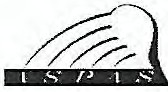 GIROSPSICOA"'lÁ I.ISIS·	, •:STI.i OIOSASPASINVITA ESTE 7 DE MARZO A  LA  ACTIVIDADCasa 	ierta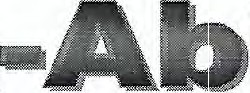 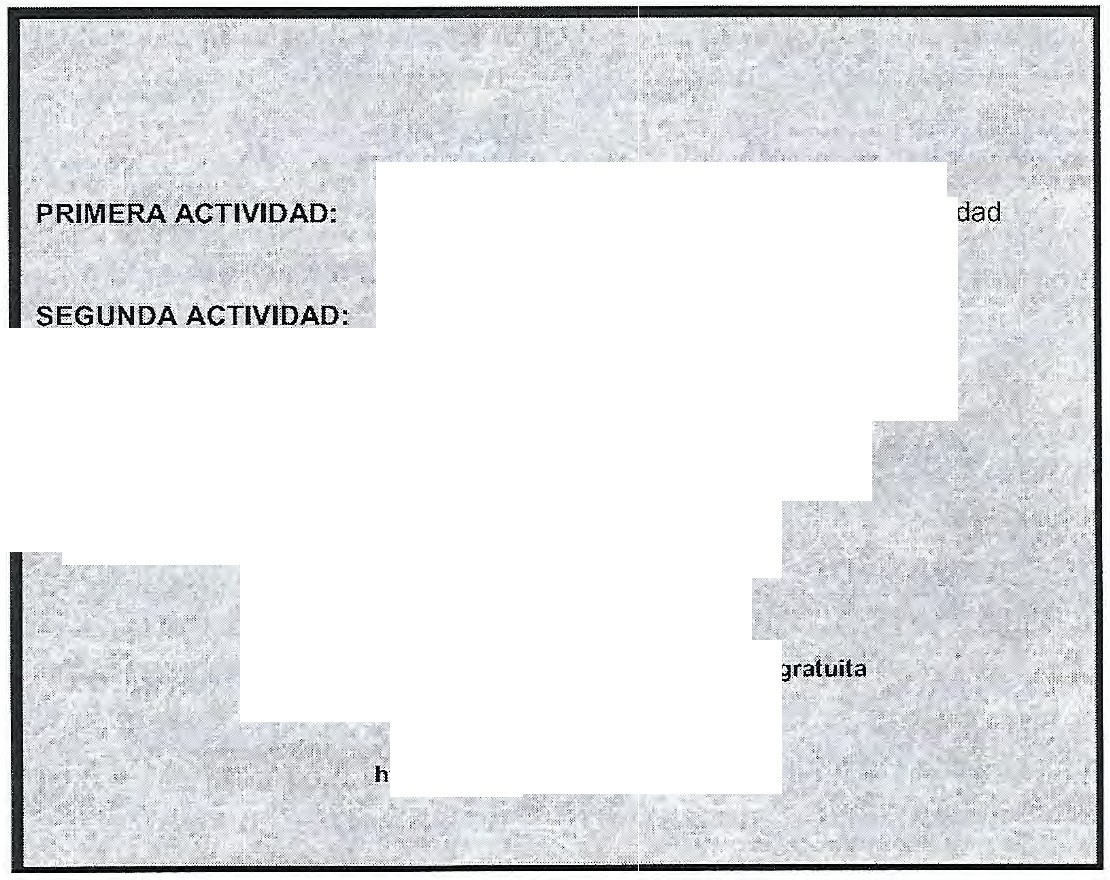 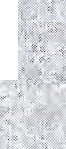 '	.	' Presentaci:ónlbienv:eniaa/objetivo de la actividad ípterf;1ses Ót riqo'rr1.etoaoló9icos de Asp;3s ·	'" .	;.Pr sentacíón gráfica de ia historia de Aspa,¡·,.•.""'  ,,+	"' !...TERCÉRA ACTIVIDAD·:l	;  .,.*-  ,:	t;	..' Presentación téQI'iCiédeológica	 oel Cep' ' '-	t 	-	'  f; 	p   '	>:1_:'1..•       iC IJA tA ACTIVIDAD: _"/«< ''--;	*E:_$patio para pregu1ntYrespUt;!St9s<	'!'      '	·:       • ,,  -!   >    i<       -,,,..,.·      •	...11··.	'<.	. .QU!NTA ACTIVIDAD:DispO,sicior:i get\tlnc  bos'.:  .""f: CH:·i 6 :  M ¿21)1'hoh. PM. éíÍtrad  gr;thita·INFORMACIÓN  E !N$:PRl)P(;Ii;)N  t   ' .   •E,NITAR!i  Af?RIO LA cSRÁ;/iÍ:/Á,	TEI,.,EF..ONQ .?m•9•q49    / • , ' ·•.http:llwww.a J?!l)$bQ$ti!rlc .comt  "'	.83  -Aportes a la historia del psicoanálisis -Una excursión a través de mi taller de investigación.Por: Dr. Karl Fallend  28Conferencia dictada en el CEP en San  José, Costa Rica-15 de mayo  2015Traducido del alemán al español por: Licda. Margot León  S.Ursula  Hauser me invitó a conversar  con ustedes,  sobre  mis investigaciones respecto a la historia del psicoanálisis, las cuales llevo a cabo desde hace 30 años.Pero  ¿sobre qué aspectos?No fue posible d ecidirnos, por  lo que resolvimos compmiir  mis reflexiones sobre una ex­ cursión  por  mi taller  de  investigación, abordando algunos  m om entos  en  la h istoria  del psicoanálisis, sobre  los  cual es us­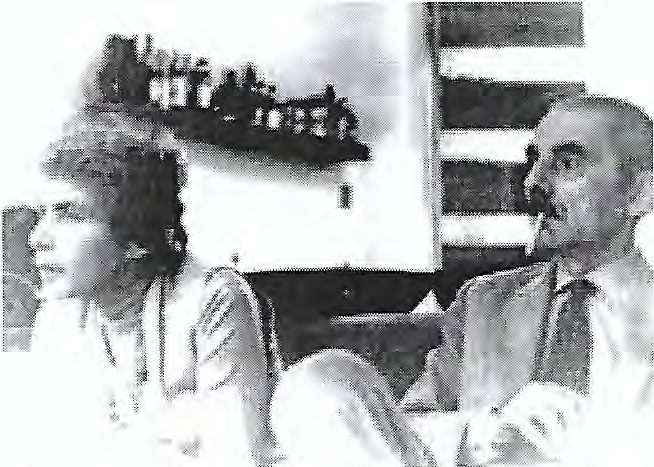 tedes podrán profundizar  mediantepreguntas.Con Marie Langer. Uno de los muchos contactos, que fueron posi bles a través de él.Mi  historia  con  esta  historia,  co­ menzó  en   1979  en  Salzburgo,  al inicio de mis estudios de psicología. Cientos   de  jóvenes   peregrinaban en aquel entonces  h acia la Un iver­ sidad de Salzburgo,  pues el primer psicoanali sta en Austria tenía ahí su cátedra. Se trata de Jgor Cmuso, un noble ruso que estudió psicología en Bélgica, en los años 30 y quien seconvertiría  d e  psicoanalista cató-28            Karl Fallend es Docente Unl\'ersitario dd I nstituto de Psicología de la Universidad de Klagenfmt ( Austna) y M1embro de eqmpo del lust1tuto Ludwig-Bol tzmann de Historia. Ha realizado mtiltiples publicaciones de Historia del Ps1coamilisis. entre on·as: "Wiihclm Reich in Vhen Psychoanal yse und Pohllk'' (1988),jun to a .1  Reichmayr  "Siegfried Bemfeld oder Die Grenzen der Psychoanalyse'' (1992)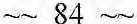 lico  a w1o de izquierda. Camso y sus colaboradores nos  introdujeron en la Teoría Crítica (Horkheimer, Adorno, Fromm), en el Etno-psicoanálisis (Devereux, Parin, Morgenthaler), la Anti-psiquiatría (Basaglia) y también  en la historia del psicoanálisis. Para  mí todo resul­ taba novedoso, emocionante, interesante e impresim1ante.En  1981  falleció Caruso y nosotros luchamos por encontrar un sucesor idóneo  en l a Uni­ versidad, aunque sin éxito.  Sin  em bargo  fundamos nuestra propia  universidad, con  con­ ferencias y seminarios e incluso  nuestra  propia  revista Das  WERKBLATT -"La Hoja  de Trabajo" en español, la cual continúa publicándose actualmente, después de 30 años.Como  estudiante de izquierda me interesaron los psicoanalistas que en la historia  siguieron esa misma  orientación, y por ello escribí mi disertación sobre Wilhelm  Reich en la Viena de los años 20.  En la escuela no aprendimos nada  al respecto; desconocíam os Jo referente al Austro-marxismo, sobre  la llamada "Viena Roja", que en aquel entonces politizaba a tantos jóvenes. En esos momentos, el joven Wilhelm  Reich,junto con otros jóvenes psicoanalistas como  Otto Fenichel, Annie Reich  y Richard Sterba 1::ntre otros, se convi1tió  en dirigente.Wilhelm  ReichWilhelm Reich  intentó vincular el  psicoanálisis y la política,  con el fin de aprovechar los aportes de la juventud y el proletariado. Sus conferencias sobre  la "Ilustración Sexual" es­ taban aban·otadas de asistentes. Sus consultorios sexuales para trabajadores, resultaron una novedad.  En esto  se puede  apreciar la gran  diferencia respecto a l os otros  psicoanalistas de izquierda: Reich  también  fue políticamente activo y se mantuvo presente a viva voz en el espacio público.A finales de los años 20, con el recrudecimiento de la crisis económica mundial, se agravó la situación política también. Reich  se cambió al Partido Comunista y se trasladó a Berlín, en  donde intentó  fundar un  movimiento sexual-político a gran  escala. Para  ya  era  muy tarde  para  eso:  los  nacionalsocialistas habían  llegado al  poder.  El  Partido Comunista de Alemania (Kommunistische Partei  Deutschlands, abreviado KPD)  lo expulsó del partido y también los psicoanalistas -que querían  sobrevivir bajo los nazis- excluyeron a Reich  de la asociación.El primer analista de Reich  fue Paul  Federn, suplente de Freud  en Viena, quien  era soc ia­ lista y se convertiría más tarde  en adversario de Reich. Su hijo Emst  Federn  era judío y en su juventud había  sido trotskista, permaneciendo detenido durante siete años  en un campo de concentración. Finalmente logró  sobrevivir, emigró hacia  los Estados Unidos y regresó en  1972,  siendo uno  de los muy  pocos  psicoanalistas que  permanecían en A ustria. Ernst Fedem apoyó mi labor y me autorizó el acceso  a los archivos de su padre.  En la Biblioteca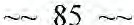 del Con greso (Libraty of Congress)  en Washin gton D.C. Para un historiador del psicoaná­ lisis esto representaba estar en la meca, pues ahí se conservan también  l os documentos de Sigmund  Freud, Anna Freud, Paul Federn, Siegfri ed Bernfeld y m uch os más.Una vez en Estados U nidos, quise también visitar los Jugares donde Reich pasó sus últimos añ os. Resultaba  sumamente  interesante  vislumbrar  cómo  un investigador  político,  quien h abía vivid o en m etrópolis  como Viena y Berlín, h a bía luch ado contra el fascismo  como militante  en su exilio en Noruega  y cómo ya en sus ú lti mos años,  estando  completamente aislado en Rangeley, Mai ne, se propuso ir en pos de un a energía vital. (Lebensenergie) (M i ideali zación se puede n otar si n difi cultad).En Washington descubrí un sin n úm ero de materiales  interesantes, entre otros el Protocolo de l as sesiones de la Asociación Psicoanalítica Vienesa de 1918 a 1 923. Los registros de es­ tas sesiones, me permitieron tener una mirad a a la época d el florecim iento del movimiento psicoanalítico, con l a presencia de todas estas personas creativas, fantasmas e intelectuales, lo que dio Ju gar a la publicación  del l i bro: "Pecu liares soñadores  sensitivos" (Actas de la Asociación  Psicoanalítica de Viena 1919-1 923). Este título no surgió  de mí, sino de Anna Freud, q uien en una conferencia en el año de 1968 criti cara la inst itucionalización, la es­ colarización  y e l  médko-centrismo del psicoanálisis. Afirmaba en ese entonces, que ya n o quedaba  espacio  para intelectuales críticos de este  tipo, qu e honren  l a época pi onera del psi coaná li sis.  Estaba haciendo referencia  no sólo a los círculos privados de h ombres, pro­ pios de princip ios del s. XX -entre otros-, sin o a la época posteri or a la 1 Guerra Mundial.El cambio en AustriaEl aiio de 1 91 8 representó un corte tanto en la historia  austriaca  como  para la del psicoa­ nálisis. Ustedes  pueden i maginarse: durante más de sei s siglos el I mperio Austro Hún garo había sido una m onarqu ía, una potencia.  Después  de la 1 Guerra Mundial,  se había con­ vertido  en  un Estado  pequeño  con  cond ici ón anarquista,  en el  cual  todo era posible: el fascismo, el bolchevism o o el socialismo democrático. Emergió de patte de la juventud, un enorme ánimo optimista  hacia l a modernidad, con person as com o Schonberg, Kokoschka, Schn itzl er, Freud.El  psicoanálisis tuvo suette,  su primer reconocimiento social ocurrió  precisamente en l a JGuerra Mundial. El ejército  descubrió el potenci al del psicoanálisis para el tratamiento del as neurosis de guerra y solo el fin de la guerra  dio término  a esta cooperación. Para esto vinieron  intelectuales  de i zq uierda, gente joven  del  movimiento  juvenil, librepensadores, q uienes encontraron en el  psicoaná lisis una ci encia a favor de l a li beración, l a individua­ lidad y la creatividad. Y desde Vien a se expandió  por el  m undo entero. Hasta La I ndia y- 86 -Japón. Algunos ejemplos:• Siegfri ed Bernfelde  psicólogo  y dirigente del m ov i m iento juvenil de Viena, que abogó intensamente  por la cultura  juvenil judía y aprovechó  el psicoanálisis para enriquecer  la pedagogía.  Logró gra n reconocim ien to su experimento  pedagógico el01fanato  Ba umgmten.• August Aichhorn profesor que aplicó el psicoanálisis para el trabajo social y tuvo la osadía de realizar un experimento extraordinario en educación, entre l os años de191 9 a 1 923: una hacienda para cientos de niños  y jóvenes con dificultad esde adaptación: Oderhollabrunn, sustentada en la suavidad y la bondad y no -como solía ocurrir-en el adi estramiento militar.• Herbert Silberer un autodidac ta, hijo  de un mill o n a rio artífice de su éxi to, pionero  d el v i aje en globo y peri odista  dep01tivo  en el pe ri ódico d e su padre. Se anali zó con Wilhelm Stekel y experimentó apasionadamente con sueños, porejemplo, con imágenes en estado hipnagógico, es d eci r muy poco antes de conciliar e l   s u e ñ o.	Fr e ud  citó s u s tr a bajos, pero por  l a ce r c an í a de  S ilbe r er con Wilhelm  Stek el -un desertor-no hubieron v i n culaciones pos teri ores. Herbert Si lberer finalizó su exi stencia en fonna  trágica, suicidándose a los 40 años.• Bernfeld, Ai chhorn y Silberer  eran analistas aficionad os, ninguno  era médico, calzando en el sentido de lo que F.reud formuló com o ana listas legos en su artículo de 1926 "¿Pueden  J os legos ejercer el psicoanálisis?", donde al fina l escri bió que el futuro del psicoanálisis habría de enconn·rus· e en el  trabajo social.Y fue así como di con la historia de vida de una trabajadora social estadounidense Caroline Newton, quien vino a Vi e na a aprender el  psicoanálisi s. Ella se analizó con Otto Rank y fu e una de las primeras  mujeres  en la Asociación Vienesa en dictar una conferencia sobre el psicoanálisis y el trabajo social, en 1924.Una vez que Caroline Newton  regresó a Nueva York, los psicoana li stas estadounidenses le prohibi eron ejercer en la práctica,  dado que ella no tenía título d e medicina. Esto hecho marcó el inicio de .l a denota de Freud, l a cual qu edó totalm ente asentada, cuando los nazis desterraron al psicoa nálisis y Estados Unid os se convi rtió en el cent ro del mismo. Caroli­ ne Newton  se dedicó  entonces  a la literatura,  se hizo trad uctora y propulsora  de Thomas Mann, a qu ien ayudó a lograr su emigración hacia los Estados Unid os.En los años 20 el interés público en el psicoanálisis era enorm e. Un ejemplo sobresa liente de ello, lo constituye l a oferta que Hollywood hiciera a Sigmund Freud, a través de Samuel Gold wyn . Éste  l e ofreci ó 100.000  dó l a res por la filmación  d e narraciones históri cas de- 87-amor, iniciando con la de Antonio y Cleopatra.  Freud declinó enfáticamente esta oferta,  le resultaba inimaginable una visualización  de esta naturaleza  de su enseñanza.No obstante, esta actitud  no la siguieron  sus estudiantes, Freud  no pudo impedir  que si­ guieran  su atracción  hacia el dinero Karl Abraham y Hanns Sachs en Berlín. Finalmente, la más grande firma cinematográfica alemana UFA, realizó un proyecto de filmación  de alto nivel técnico, bajo la dirección de G.W. Pabst y con la participación de la estrella de cine de aquel momento, Wemer Krauss. El film Geheimnisse  einer Seele (1926) -"Secretos de un alma"- contaba con numerosas transformaciones simbólicas, sin embargo en cuanto al con­ tenido, sólo podía verse como  una película publicitaria  sobre la terapia psicoanalítica. En resumen, el contenido  discurre sobre un profesor de química, quien padece d e impotencia, desarrolla  una fobia hacia los cuchillos y quien encuentra  la curación con su psicoanalista, lo que le permite finalmente  engendrar  hijos. El actor Pawel Pawlow  llevó a cabo su papel de psicoanaJista en forma tan convincente, que posteriormente recibió numerosas  solicitu­ des de terapia.El psicoanálisis  tuvo gran apogeo en la década  de los 20·s: gozó de gloria, expansión  in­ ternacional  y reconocimiento social; sin embargo, esto cambiaría rápidamente  en los 30's. Primero con la toma del poder de los nacionalsocialistas en 1933 en Alemania,  luego pre­ dominó en Austria desde 1934 de un Austro fascismo moderado,  pero con la entrada de las tropas alemanas en 1938, el psicoanálisis en Viena fue devastado.En el caso de Viena deben imaginarse  la destrucci ón dle la siguiente  manera. Con el pasar del tiempo, en Viena había cien psicoanalistas comprometidos, y de un golpe, todos fueron perseguidos y expulsados con la excepción  de tres de: ellos: el tesorero  de la Asociación Richard Nepallek, quien falleciera  poco después, August Winterstein,  quien descubrió  qu e tenía ancestros judíos y se recluyó en el campo y finalmente  el ya mencionado  August Ai­ chhorn quien fuera el únjco permanecer  en la ciudad.¿Cómo estaba la situación?En Alemania se había reorganizado a partir de 1933 la fOtmación profesional en psicotera­ pia. Bajo la dirección de M.H. Goring -primo de Hermann  Goring-se unificaron todas las COJTientes bajo un mismo  techo: el "Instituto Goring". En 1938 se abrió en Vien a una su ­ cursal de este "Instituto Goring" y August Aichhom fUtngió como su director. Esto ocurrió debido en parte a que su políticamente activo hijo se encontraba en un campo de concentra­ ción y además Aichhorn esperaba  ayuda de Goring, lo cual también sucedió.Aichhorn  intentó  formar  -de la  mejor  manera  posib}te- a los jóvenes  estudiantes; buscó transmitirles contenidos  psicoanalíticos también. Después de todo, el psicoanálisis no es­ taba legalmente  prohibido.  Solamente  los nombres d1;: Freud,  Reich,  Bernfeld,  así como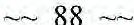 algunas expresiones  y términos no podían ser mencionados. Muchos de los estudiantes rea­ lizaron con él un llamado "tratamiento para la fonnación" (Lehrbehandlung) haciendo uso del diván.  Fantasee usted mismo ¿cuál atmósfera  habrá reinado en el gmpo de formación ? En un grupo cerrado, en un sistema fascista. Aichhorn como estudiante de Freud, como jefe y con algunas de las siguientes  personas en el grupo de formación:• Ferdinand Bimbaum , profesor y estudiante  de Alfi-ed Adler.• Karl Nowotny, médico y estudiante de Adler. Él estuvo activo durante la Resistencia.• Theon Spanudis, de Grecia, médico, comunista y homosexual. Norbert Thumb, psicólogo  nacionalsocialista.• Karl v. Motesesicky, un analizando  de Reich, en Oslo, quien regresó a Viena como "medio" judío.• La médica Ella Lingens.Una baja trágica ocurrió en el año 1942, Karl von Motesiczky y Ella Lingens fueron apre­ sados, por haber distribuido volantes y ofrecido refugio a perseguidos y por tanto llevados al campo de concentración. Motesiczky  fue ejecutado, Ella Lingens logró sobrevivir  como no-judía, fungiendo  como médico en el campo, al lado de JosefMengele en Auschwitz.Un año más tarde  llegaron  otros dos psicólogos: Emmy  Miklas,  trabajadora social y so­ cialista e lgor  Caruso, quien arribó a Viena, depués haber pennanecido en un campo  para refugiados. Caruso encontró trabajo como educador y psicólogo  de pruebas -tests- en psi­ quiatría infantil  en Spiegelgrund. Con él se cierra el círculo  y llegamos  así a la candente discusión  actual: la clínica en que él trabajó, resultó ser el sitio donde fueron  asesinados más de 700 niños y jóvenes con discapacidad  funcional -en el marco de la eutanasia..Camso estuvo trabajando ahí durante ocho meses, realizaba  inspección y conducía pruebas de idoneidad - es decir, estuvo  involucrado  en este proceso  de eutanasia.  Sus actividades durante la época del nacionalsocialismo pudieron comprobarse recientemente, lo que pro­ vocó  un temblor en  la pequeña comunidad  psicoanalítica:  el padre fundador  envuelto  en asesinato de niños. ¿Fue acaso encontrado culpable? ¿Qué significa esto para Jos grupos de trabajo fundados por él? Las emociones escalaron-hasta México, Colombia y Brasil, don­ de Caruso  tuvo influencia y fonnó  grupos  psicoanalíticos. En Austria hubo durante  largo tiempo muy fuertes discusiones -y recientemente en México fueron publicados dos libros respecto  a esta problemática. Y de esta manera  ahora también  les será  posible  a ustedes debatir sobre estas escabrosas preguntas.Muchas gracias por su atención.- 89  --Transmisión Transgeneracional, Silencios que Hablan.ARREGUI, ROSARIOl.     Introducción.Nuestro marco teórico parte de Freud en su doble acepción del sujeto, como sujeto singular y a la vez eslabón en una cadena generacional. Ya en los historiales clínicos, daba cuenta de ciertas patologías familiares  que se expresan en síntomas en los sujetos singulares como en el caso Dora.  En la Carta 52 a Fliess acerca del ataque histérico, destaca el carácter fundan­ te del psiquismo de las diferentes versiones  de la novela familiar: aquel "Otro prehistórico in olvidable que nunca pudo llegar a ser igualado."El debate de la transmisión  psíquica es pues introducido  por Freud, intetTogándose sobre la vía psíquica de lo heredado  en la neurosis,  transitándolo  con diferentes  énfasis en toda su obra, siendo  retomado  con fuerza  en su conceptualización del aparato  psíquico  en la segunda tópica. El sujeto así, será sujeto del inconsciente  pero también sujeto de herencia. Posteriores  desarrollos  de la tran sm isión  entre generaciones surgieron  a partir de la dé­ cada de los 70 en función de las nuevas patologías  con las que nos enfrenta la clínica. Ya en 1970, N. Abraham y M. Torok, con sus desarrollos sobre la incorporación, el du elo, la cripta y el fantasma,  ponen el acento en los aspectos negativos  de la transmisión,  transfor­ mando  las perspectivas  de la investigación, destacando  el papel de lo silenciado, la falta oculta, el secreto y la no-simbolización.Estos aportes teóricos, que parten de la clínica, nos condujeron  al psicoanálisis francés  a través de Piera Aulagnier  y René  Kaes, sobre la base de un concepto esencial de esta últi­ ma: la "teorización flotante", entendida como la implicación de la teoría en la escucha y de lo escuchado  en la teorización. La práctica es su anclaje fundamental. Debemos conservar cada proceso  analítico  en su carácter  único, sobre la base de que la teoría  está hecha para el paciente y no el paciente para la teoría. Nuestras construcciones las debemos confrontar con el material del paciente. El análisis es una historia nueva que posibilita la creación  por paciente  y analista. Aferrados  a nuestra  teoría cual dogma,  peligramos  la alienación  que-- 90  --podría conducir al despojo de la histori a singular del an alizado en tanto sujeto.Pontalis considera al proceso an alítico com o travesía subjetivante  no previsible de antema­ no y dependiente de la problemática d el paciente, así como de la sin gularidad del encuentro analítico.Para Susana Sternbach, subjetivación  es el  proceso in acabado e interminable de la com pl e­ jización  psíquica,  tendiente a la emergencia  de la subjetividad propia, si n gular, así como algo de lo relacion al histórico. En este proceso, el sujeto singular tendrá que hacerse de su subjeti vidad a partir de la emergencia d e la palabra propia.En el consultorio,  y fundamentalmente, ante las patologías actuales,  ligadas a l   hacer más que  al decir y a las dificultades  de representación, emergen  enunciados y silencios que refieren a sign ificantes históricos y a ún prehistóricos, imaginari os y rea les, que m anifestán­ dose en su eños, lapsus y síntom as  son atribuibles  a fallas tempranas, así como a heridas no cicatri zadas.Dos cadenas de transmisión  subjetivizan  u obstaculizan  la constitución  del aparato psíq ui­ co y se hacen presentes en Jos tratam ientos individuales  familiares, o grupales, bajo trans­ ferencia: lo prehistórico y lo h istórico.En alemán, el término "Übe1tragung" representa  a través de un mi sm o término "transmi­sión" y "transferencia". Del punto de vista d el len guaje, se transmite en transferencia.En transferencia, es posible diferenciar lo prehistórico de lo histórico, aquello  transmitido de lo tramitado en las patol ogías actuales. Estos aspectos  nos convocan  a la invención  y a reconstruir tiempos tempranos del psiquismo.Kaes se pregunta: "¿Qué  m e viene del otro?" Siendo el sujeto  en su pensam iento, sujeto hijo de la cultura, nos lleva a considerar  lo transgeneracional y l o contemporáneo como posible respuesta.La estructuración  psíquica comienza con los materiales que le vienen del otro al sujeto de di stintas  maneras. Transmisi ón  implica  genealogía, filiación  y da cuenta  de una  verdad histórica en relación a los materiales de la construcción  del aparato psíq uico.Según  R. Kaes (1998), transgeneracional es "lo que se transfi ere y se transmite de un es­ pacio psíquico a l otro: esenci alm ente configuraciones de objetos psíquicos (afectos, repre­ sentaciones, fantasías) es d ec ir, objetos  provistos de sus enlaces y que incluyen si stemas de relación  de objeto. He propuesto considerar  la identifi cación como el proceso capital de la transmisión."-- 91  --La transmisión nos es traída en eJ sufrimiento del paciente  como restos irreductibles  con­ flictivos y estructurales, de acuerdo a su tramitación en los sujetos singulares, las familias, los grupos y las instituciones.Nuestros  pacientes dan  cuenta de una historia  que trasciende  lo personal  individual,  re­ firiendo  a otros significantes  que forman  parte de su entorno: relatan  su  novela familiar mítica, ubicándose  en ella desde su singularidad, con una genealogía y una filiación.En otros, aspectos silenciados  aparecen  en actuaciones y síntomas, dando cuenta de fallas tempranas  y heridas  no cicatrizadas. La clínica  nos permite ir descubriendo, a través del análisis  de la historia y de la prehistoria  de nuestros pacientes,  lo ]acunar en la transcrip­ ción, que se irá manifestando a través de lo silenciado o lo no transcripto, que se encerrará en criptas y creará fantasmas.Sostenemos en nuestro  trabajo como hipótesis,  que existe  la transmisión  de traumas  psí­ quicos de generaciones anteriores a las generaciones actuales. Traumas que no han podido metabolizarse en los ancestros, circulando entre generaciones predecesoras y sucesoras que se manifiestan  en transferencia como extraños  al sujeto, obstaculizando su subjetividad. Hacemos  referencia  a patologías de borde, fobias,  modalidades fóbico-narcisista (Busch, Kociac), obsesiones, adicciones, toxicomanías, patologías psicosomáticas, actos inexplica­ bles, síntomas.Del punto de vista clínico,  vamos a sostener  la necesidad  en el espacio  terapéutico, de la apertura a un "encuentro"entre terapeuta y paciente que posibilite la "apertura de historias" que puedan ser comprendidas e integradas  habilitando  la const1ucción de subjetividad.El interés gue perseguimos es trasladar a este evento Jos aportes teórico-clínicos a que ha­ cemos  referencia  en la exposición  de nuestro  marco teórico; desarrollos del psicoanálisis argentino  como los de Silvia Gommel, y nuestras elaboraciones a partir de éstos, así como la ilustración de las mismas, mediante ejemplos  clínicos.El eje vertical  de la transmisión,  lo transgeneracional, está dado por la transmisión  entre generaciones que se preceden y se suceden, inscribiéndose "en la sucesión de movimientos de vida y de muerte entre las generaciones." (R. Kaes, "Introducción. Dispositivos psicoa­ nalíticos y emergencia  de lo generacional." P.20 a 21, "Lo generacional",1998)La transmisión, es una de las claves de la humanización  del sujeto, dada su premaduración al nacer. Este proceso se realiza desde el lugar al cual se adviene. Es por esto, que cuando nos remitimos al concepto de transmisión psíquica, hacemos referencia a dos vertientes: lo transgeneracional y la contemporaneidad.92  -Cuando hablamos de contemporaneidad, n os referimos al eje horizontal  de la transmisión entre generaciones,  que comparten  y se hallan atravesadas por cuestiones en común desde la simultaneidad. Eje de alianza con lo mismo, sostenido en las identificaciones mutuas con el semejante. Destacamos así la imp011ancia de los grupos  de pe11enencia y los grupos de referencia  en el proceso identificatorio y de construcción  de subjetividad.Ambos ejes de transmisión, el vertical y el horizontal, atraviesan a los sujetos por m ed ios preverbales, verbales o sintomáticos.Los movimientos en la clínica deberán dar cu enta el e su elucidación,  así como su posibi­ lidad de hablar aquello que es historia vivida  por generaciones anteriores,  de manera q ue el sujeto singular del an álisis transite hacia la cura. Según el modo que se tram iten podrán retornar  de lo reprimido  en el espacio  terapéutico, a diferencia  del pasaje al acto de Jos mismos, o por m edio de otros mecanismos defensivos.11.   La perspectiva relacional de la transmisión psíquica.El desarrollo  de nuestra investigación  incursiona  en una de las polémicas del psicoanálisis actual: la hipótesis de la transmisión  psíquica concebida  como transmisión  de la psique o producción  intersubjetiva de la misma. Van a centrarse  en el debate sobre lo heredado  en la constitución  del psiquismo y de la incidencia del vínculo intergeneracional en la m i sma.Las principales líneas de investigación han surgido de l a clínica ante las patologías actuales que refi eren a estructuras  u organizaciones psicóticas, pacientes  borderline  y patologías narcisistas.Piera Aulagnier ha incursionado  en el proceso  identiificatorio en tanto eje destacado en sus aportes  teóricos. Para esta autora, el Yo se constituye  en el espacio  de la relación  con el Otro. "Es por la historia de su relación con sus objetos que el yo construye la propia."Piera le atribuye a la madre la tarea de portavoz en el sentido de representante de un ord en exterior a cuyas leyes y exigencias  el discurso materno está sometido.El concepto  de "sombra  hablada" designa un conjunto  de enunciados que son testimon io del anhelo matern al hacia el niño. Es ese fragmento  del discurso materno, que refiere a lo que él representa  en su deseo  inconsciente,  ubicando  al niño real en una relación estrecha con aquellos  primeros objetos del deseo materno,  Jos abu elos de éste. "Som bra habl ada", heredera de la historia edípica de la madre y su represión.A esa "sombra hablada" se dirigirá  el di scurso  de l   pm1avoz: "El  eje d el proceso  iden­tificatorio  es la transmisi ón de sujeto  a sujeto  de algo  reprimido,  indispensable  para las-- 93  --exigencias  estructurales del yo." Las alteraciones de e:ste proceso  explican  para P. Au lag­ nier la emergen cia de una potencialidad psicótica y señalan  la función  que desempeña  la terceridad paterna.El deseo de hijo garantiza al n iño que n o es un accidente biológico,  si bien preciso es dife­ ren ciar el  deseo de hijo del deseo de este hijo. La madlre es dadora de deseo, don esencial para la estructura psíquica, si bi en se niega a ser objeto del mismo. A través de esta frustra­ ción, convierte  al hijo en sucesor de un d eseo que persiste  y circula.La relación del niño con la madre es asimétrica. Este es objeto de la catectización  materna, pero no exclusivo, ya que el amor de ésta por su hijo, convive con el investimento a otros objetos. Anticipa  así para su hijo/a un anhelo que le permitirá  ubicarse como padre/madre en el futuro.En dicho anhelo  se conjugan  dos posiciones y funciones, la de su  padre y la de quién  le dio un hijo. Entre estos eslabones  se ubica el padre real del niño, hacia quién di rigirá éste la mirada  captando  lo que el términ o padre significa.  Así como  la madre es para el niño la representante primera  del otro, el padre lo será de los otros o del discurso  dentro de un conjunto que le precede, que es a su vez garante de su con stituc ión com o tal.El origen del sujeto como el de los grupos, se sostiene  en la predecisión y su cesión d e ge­neraciones unidas por un mito ori ginante.Proviene  de la adscripción  en una genealogía  qu e comprende  por lo menos a tres genera­ ciones, mediante  el mecanismo  de "filiación", que consiste  en la inscripción  en un orden genealógico a través de la transmisión de los valores y creencias del grupo de origen. (René Kaes). Este mecanismo de transmisión  transgeneracional hace a un proceso identificatorio que permite al sujeto advenir como tal.A su vez, la pertenencia  al  grupo se basa en la "afi liación", que surge de la adscripción  a enun ciados  identificatorios por parte del sujeto que adviene,  así como también la posibili­ dad de rechazo.No se trata de una historia  a repetir,  basada en estos  primeros referentes  identificatorios, origen  de su filiación  a un grupo  familiar  de pertenencia.  El yo  les toma como  punto de partida,  haciéndolos suyos,  aceptando  algunos  y rechazando  y transformando otros.  En palabras de Goethe  citadas  por Freud en Introducción del narcisismo: "la herencia  de tus padres, para hacerla tu ya has de trascenderla".Una investidura vital para el niño supon e que los padres, representantes del mundo exteri or, abran para él un nuevo espacio y que él sea reconocido como diferente y separado.- 94  --111. Vicisitudes de la transmisión psiquica. negatividad y positivi­dad de lo transmitido.La diada madre-hijo  y la familia, en cuanto grupo primario, tienen carácter  fundante  del psiquismo. La construcción  de este v ínculo primario, habilita l a internal.ización de un con­ junto de relaciones  a la vez que marcan  también  habilitaciones y límites a los "posibles relacionales" futuros de ese sujeto singular. (Piera Aulagnier, "Construir  (se) un pasado")Este proceso, identifi catorio y subjetivante  no se agota en la primera infancia. Nuevas mar­ cas se inscribirán a Jo largo de la vida y de posteriores y sucesivos encuentros. Otros grupos signifi cativos, como  los grupos  de pertenencia  y referencia,  habrán de constituir  nuevas identificaciones  tanto primarias como secundarias. Es así que consideraremos al grupo en su carácter de fundante y sostén de la identidad individu al.Kaes pone el acento en el "pacto denegativo" y el "contrato  narcisista" para fundamentar  la permanencia, la afiliación y el sostén del sujeto si ngular en el estar-juntos.Todo gmpo de pertenencia se funda en la positividad y negatividad, campo de emergencia de la transferencia.  La positividad se manifiesta como ausencia  de dudas, sentimiento  de fortaleza depositado en la unión colectiva, para lo cual cada sujeto que lo integra resigna la diferencia que lo hace sospechoso  de no pettenecer al conjunto. La negatividad es "muda", pudiéndose manifestar sólo en el proceso ana lítico en la transferencia."Pacto denegativo" llama Kaes a la "formación intermediari a genérica que en todo víncu lo (...) condena al destino de la represi ón, la negación, la renegaci ón, todo hecho que vendría a-poner en cuestión la formación y el mantenimiento  de ese vínculo y de esas cargas de la que es objeto."El pacto hace callar  las diferencias; acuerdo tácito inconsci ente, que debe seguir siéndoloy por lo cual es reprimido.E l  "contrato narcisista", concepto  de Au lagnier que retoma Kaes, sostiene que ex iste un acuerdo entre el sujeto y la cultura, por el cual aquel se compromete  a transmitir los enun­ ciados fundamentales del discurso social dominante, a cambio de ser reconocid o narcisís­ ticamente en su pettenencia  a dicha cultura. (Aulagnier, P., "La violencia de la interpreta­ ción.").Piera Aulagnier  desarrolla también  la represión  desde una perspectiva  relacional, valora­ mos sus propuestas de la transmisión  de la represión en el víncul o primordial así como en la consideración  de la misma como invariante transcultural-- 95  --IV. Fallas en la transmisión.  La construcción  de la subjetividad  en el proceso terapéutico.La temporalización de la experiencia vivida  es esencial para la operación subjetivante. Re­ quiere  a menudo  de la deconstrucción de  pactos  vinculares denegativos, a predominio de repetición, Jimitantes de l as potencialidades subjetivas e intersubjetivas.La clín ica nos desafía hoy a través  de pacientes con  patologías a predominio d e la actua­ ción,  implicando su  no emergencia en l a asociación libre. A su vez, lo histórico-social se introduce en nuestro consultorio en aquellos pacientes que como sujetos singulares o a ni­ vel del grupo  familiar, o de sus grupos  de pertenencia, han sufrido catástrofes ambientales o sociales."... todo  individuo adviene siempre a una historia que lo preexiste, de la cual  es a su vez heredero y prisionero" ( F. Fustier, y F. Aubert, 1998), alianzas inconscientes presentes en los víncul os humanos, fantasmática que  los atraviesa y sobredetermina. ("La  transmisión familiar en suspenso." P. 1 32, "Lo generacional". )"La  n ovela fami liar del niño deviene la vertiente mítica  de l os vínculos de parentesco, los confirma y  (...)  también l os  fomentará." Albert  Eiguer (1998) Posteriormente, éste  los transmitirá a sus descendientes, su próxima generaci ón. Genealogía y filiación, instrumen­ tos para la humanización del sujeto  singular dentro  de un orden  familiar, social, cultural  e histórico.Eiguer  ("La  pa11e maldita  de  la herencia", pag. 25-78, "Lo  generacional: abordaje en te­ rapia  familiar psicoanalíti ca," AE) hace  referencia a la genea l ogía  mítica  de la familia de los Atridas que ejemplifica una modalidad de la transmisión transgeneracional donde  cada generación consagra la vida a vengar el crimen  impune de un familiar cercano.Ases inatos, parricidios, filicidios, se repiten  así como  los intentos de venganza sin posibi­lidad de elaboración del duelo. "El  mito paradigmático":Cronos se une a Rea, conformando la primera generación; sucesivamente Cronos d evora  a los hijos  que Rea le va dando.Zeus,  segunda generación,  hijo  de Cronos tiene  como  hijo  a Tántalo, tercera  generación, que devora  en un banquete a su hijo Pélope  (rey  griego).Pélope, resucitado por Zeus, su abuelo, se une a Hipodamia con quién  tiene  a Atreo,  hijo-- 96-mayor, Crísipo que se suicida y Tiestes, hijo menor que come a sus hijos en un banquete sin saberlo. Por otro lado, cuando Pélope quiere unirse a Hipodamia, hija de Enómao y amada por éste, recUJTe a Mirtilo, conductor de carros, a quién promete la mitad de su reino si hace que se reúna con Hipodamia.Mirtilo,  hijo de Hermes,  lo hace,  pero Pélope, lo traiciona  y lo mata. Mitti lo m aldice  la herencia  antes de morir y Hetmes  le venga,  haciendo  que el engaño y la traici ón, a través de la mujer, llegue a Tiestes.Mirtilo, despojado  por Pélope  y Tiestes de la herencia  prometida, es vengado  por Herm es (su padre)  obteniéndola en la generación  siguiente.  Hermes  hace que la m ujer de Arreo, hermano de éstos se enamore  locamente  de Tiestes.. La mujer infiel llevará a Tiestes a sa­ carle el trono a su hermano mayor.La historia continúa mediante  la repetición transmitida  entre generaciones,  a través de su­ cesivas traiciones de hombres y mujeres, introduciendo en el mito la línea de la transmisi ón de la homosexualidad, a la de la heterosexualidad.El mito muestra como circula el fil icidio en la memoria colectiva como contracara  del pa­ rricidio. Junto a lo estructurante de la herencia  psíquica, legada por Jos ancestros en cuanto al proyecto identificatorio, hay siempre una pmte maldita en la herencia (Eiguer, tom ado d e una expresión de Bataille)  atrayente y mortífera. Pa1m Eiguer maldita, mal-dito, mal-dich o, prefiriendo esta expresión a no-dicho.Pensamos  que mal dicho y no dicho hacen a la negatividad de la transmisión , "lo mud o" se expresa también en el malentendido. Lo negativo en la transmisión  transgeneracional, que pennanece "mudo" pero conduce a la actuación y a la compulsión a la repetición.Eiguer  mismo, acuña el concepto de "objeto  transgeneracional", para referirse al ancestro capaz de provocar fantasías,  identificaciones  e intervenir  en la estructuración  psíquica  de uno o varios  miembros  de la familia  (pag. 19, obra  citada).  Este objeto  sería  indecibl e, innombrable  e impensable según el eslabón de la cadena genealógica. Lo que u na prime­ ra generación  "no  dice",  la segunda" no nombra" y la tercera "no  piensa" pero lo act úa. Ausencia de simbolización  que da lugar a un tejido !acunar donde se alojaría el objeto transicional  que transita a la generación  siguiente  a través de un discurso con enunciados faltantes, vacío de los mismos, pero no por falta sino  por exceso, no por vacío sin o por demasiado lleno, que provoca efracciones que inhalbilitan la simbolización.Sostenemos la hipótesis que en transferencia, lo mllldO y silenciado, puede organ izarse en secreto,  entendiendo  por tal lo mudo puesto en palabras  que habilitan al decir, y por tanto manifestarse como retomo de lo reprimido que elaboración  mediante podrá hablar.- 97  --Haydee Fainberg (1998) desarrol l a acerca del mito de Edipo a Layo como metáfora. Layo y el padre primitivo de Freud, son metáforas del padre n arcisista: "es el fi l icida del parricida". El fi l icidio cometido por Layo aparece en su análisis como prim er paso lógico y cronológi­ co hacia la comprensión  del destino de Edipo. A partir de estas ficciones míticas protohis­ tóricas,  según el  m odo que se transm i ten, podrá n retomar de lo reprimido, a diferencia  del pasaje al acto de los mism os, o por medio de otros mecan i smos de defensa.Nicolas Abraham y Marika Torok  introducen  dos con ceptos, "cripta" y "fantasma", térmi­ nos q u e toman de Claude Nachim ("De l  símbolo  psicoana lítico en la neurosi s, la cripta y el fantasma") y que en nuestro trabajo clínico facili taron nuestra escu cha. Cripta, del latín, gruta, bóveda subterránea; críptico, lo que necesita descifrarse.Nuestro  trabajo  será desencri ptar, desentetTar y descifrar, ruta que n os conduce  a pen sar m etapsicológicamente, en clivajes del Yo, y en el trabajo del fantasma  en el Inconsciente. En un registro neurótico, símbolo  y síntoma  se compl ementan  al haber  sim bol i zación. A través del síntoma, descubrim os lo reprim ido q ue i nterpretación  mediante, permite su inte­ gración a la vid a psíquica subjetiva  e intersu bjetiva del paciente. En otros  pacientes  lo n o simboli zado no se percibe en el síntoma sino como  l agunas o huecos en el discurso, actos o elementos bízatTOS, indicios o señales de un sentido ocu lto "mudo".Nachim ve en lo ausente, l a huella de algo catastrófico y la violencia qu e esta susci tó en el portad or de la cripta. En el d iscurso pueden a parecer como "palabras objeto" de la cripta. Aquí la pa labra h a dejado de ser un significante. Trae com o ejempl o el sueño de una pacien­ te donde a parece  l a mordida de un tiburón. Ti burón, requin en francés, que suscita ch ien (pen·o), quién. Alude a l a homonimia entre req ui n y réq uiem, mi sa por los muertos.La historia de la paciente narra un filicidio que ella debió ocu ltar, el del hijo de su hermana mayor, nacido fuera del  m atrimonio, ahogado en  w1 río. En ese mismo  río,  recuerda,  su sobrinito  nieto, se sum erge jugando hasta no poder aguantar  más la respi ración. Este nieto, en a usencia de la transmisión  de lo que se sil enció a nivel fami liar, actúa  la muerte  por inmersión d e su tío bebé.Para Abraham y Torok, el cl ivaje se m antiene para que e l  drama  de la cripta quede ente­ nad o. Esta escisión  desli bidiniza al yo. La "criptoforía" da lugar a la psicopatol ogía: de­ presión,  melan colía, c leptomanía, adicciones,  enfenn edades  psicosom áti cas, sen saciones corporales extrañas, conductas miméticas con un muerto.Lo  indecible del abuelo, se vuelve innombrable  para el padre  e impensable  para el  ni e­ to-hijo. (Eiguer) Los hijos pueden desencadenar una actividad fantasm ática que tiene como objeto reen cama r un objeto de amor perd ido por el padre o la madre.98 --En la fobia, cuando se incorpora si n introyectar, J o incorporado se vive como extrafio y se proyecta afuera.El portador  del fantasma, pone en acto las palabras cosas del padre pmtador  de cripta. El niño del río, pone en acto algo de las palabras sueltas habladas por los adultos cuando era niño. En el fantasma,  el sujeto simboli za a otro que no ha podido simbolizar. Nuestra tarea en el análisis será ir descubriend o a qu é otro ese sujeto está simbolizando.V. Emergencia  de la transmisión en la clínica.DIANA.Para Abraham y Torok, la introyección  es la meta del todo desarrollo  psíquico. Esto supo­ ne un proceso y un trabajo  psíquico, que se dificulta en los casos que ha habido traumas e imposibilidad  de elaborar  pérdidas. Por ese atascamiento traumático  se produce un clivaje en el Yo.Diana decía: "hay dos Dianas que no dialogan y sé que hay un sufrimiento".Es el sufrimiento de una parte pmtadora de cripta, sepultura de un hermano muerto y ella fue ubicada por su padre en el lugar d el mismo.Diana hace pareja con José que pierde un amigo (como hermano) de mue11e súbita. Luego de esta pérdida, la relación se llena de extrañezas  en los vaivenes de una alianza alienante que termina en una ruptura "amándose" como lo dicen ambos.Cuando  el duelo de entrada es imposible nace una cripta, que compromete  una vida y la de las generaciones siguientes.  (Gloria Bu sch)HELENA.Helena  llega a la consulta  muy angustiada  por una relación clandestina de pareja a la cual no puede dar fin. Luego de un tiempo de tratamiento  dice a su terapeuta que la aqueja una enfermedad crón ica muy irnpo11ante, en ese momento en remisión, que no termina de curar.La paci ente no puede dar fin a su relación clandestina ni a su enfermedad  que se cronifica. En una sesión y por un largo período de tiempo, habl a de las muertes  habidas en su fami­lia. Muertes  violentas, prematuras.  Ella era una niña pequeña cuando muere su padre y esubicada por su madre en su lugar. La madre le exige tareas del hombre de la casa y ella las asume, cargando sobre sí las responsabilidades del hogar. Helena es el objeto perdido de su99madre a quién debe reparar.En una sesión cuenta que su madre habla mucho de su padre: cuando nombra la biblioteca dice "l a bibli oteca de papá". La terapeuta  le señala  que su  pad re está muerto y Helen a le dice que para su madre "está muerto pero vivo, es muy extraño, pero no puedo expl icarle cómo es eso."Esta madre no pudo hacer el duelo y creo una cripta. La paciente, cada vez que quiere expl i­ car algo muy intenso dice: "no sé cómo explicarme,  a ver si me entiende." Su enfermedad se cronifica, y tampoco  l o entiende.La pérdi da del esposo y l a de un hijo muy pequeño c uando ella era una niñita, son objeto de renegación  en la madre. En la cripta la persona perdida descansa viva, tal como lo expresa la paciente. Lo que no se ha podido llorar, se a loja en l a parte clivada d el yo.La cripta entraña fantasmas  de incorporación  que se man ifiestan en los períodos  de des­ compensación de l a paciente. Las fantasías  de in corporación  n os muestran que ha habido una introyección fallida (Gloria Busch).ALICIA.El yo que adviene, no es u n yo autónomo que pu eda pensarse  ind ependientemente del otro que le dio origen. Tiene que construirse una h istoria,  historia de un ori gen,  para lo cua l toma prestado l o q ue el d i scurso parental le cuenta de los acontecimientos ocurridos en ese período. Constituido desde el di scurso del otro, es u n a instancia  identifican te. Es, enton ces, un yo historizado el q ue inscribe al niñ o en un orden temporal y simbólico.Lo propio de l  trayecto  identificatorio, mientras  un iden tificante permanece vivo, es anclar en un punto de partida, un ori gen, que sobre el sentido  de su trayectoria le ha de permitir como viajero  de la vida, plantearle a ese otro, l as preguntas que le van a dar la clave sobre el sentido de su trayectoria  de vida: de donde viene, donde está detenido y hacia donde va. Es por la historia relacional con sus objetos que el yo construye la propia.La ruptura  de la cadena  intergeneracional, el  faltante d e un esl a bón en la misma, hace a un vacío que d ificulta a n ivel subjetivo  el proceso id entificatorio, dando lugar a un blanco d ifíci l  de llenar. A su vez, ese hueco, esa obturación  de saber exacerba  el mismo  deseo, intensificando el proceso de búsqueda quién soy, de d onde vengo y h acia donde voy. (Ro­ sari o Arregui, "Alicia: crónica de un retomo." SERSOC, Centro de documentación, 1992)Alicia, pacien te de 27 años, consu lta por angustia que la invade a l volver, Juego de veinte años de exilio. Su padre, es llevado como preso político cuando ella tenía cinco años. Murió1 00 -en prisión, días antes de su arribo a Uruguay  en sus vacaciones  escolares.  Alicia cumplía doce años.¿Asesinato, enfermedad  o suicidio? se pregunta fi·ente a las diferentes versiones: la oficial y la familiar.La obturación del saber exacerba su constante  búsqueda de información. El mito de Edipo ofrece la posibilidad  de comprensión  de la ambivalencia  frente al drama del conocimiento y del autoconocimiento. El exilio convie11e el intento de indagación en castigo y migración forzada.Alicia constata que no alcanza  la vuelta al lugar de origen para la recuperación  de lo per­ dido. El extrañar se vuelve "extrañamiento"... pregunta sobre el propio ser. Volver al país implica, en la paciente, la ilusión de encontrar un tiempo pasado que ya fue y un lugar incambiado  que dejó y ya no existe.La paciente,  a través de sus migraciones  externas e íntimas, nos lleva a reflexionar sobre las vicisitudes  del proceso  identificatorio.  El Yo necesita  retrotraer  a su pasado  la causa de lo que es, vive y anhela para el futuro, preservando  una ligadura entre el presente y el pasado a través de un nexo causal. Para esto es necesario  poder anclar sobre un mínimo de referentes estables c uya memoria  le garantice  su permanencia. Estos primeros páJTafos de su vida sólo pueden ser escritos teniendo como base los testimonios de aquellos que pueden recordar lo que ella ha vivido.El niño se apropia de una historia que se le cuenta. Para investir  el tiempo futuro es nece­ saria la desidealización  del tiempo infantil, así como la renuncia a la omnipotencia paterna en tanto poseedora de todas las respuestas acerca de uno mismo.Alicia termina por comprender que el conocimiento de sus raíces no es suficiente respuesta a la pregunta sobre su identidad. Dicha identidad  no se agota tampoco en la representación de sí como "Hija de..." deberá ser ella misma quién intente responder a estos intenogantes en su propio nombre.Como Edipo exclama: "Debo descubrir  quién soy y de dónde vengo." "No escucharé,  no, sí no es para saberlo todo, descubriré  Jo que sea sin vacilar ..."Nuestra  apuesta  como terapeutas, frente a las situaciones de catástrofe  social, en las que el poder adopta  la estrategia de reprimir  la memoria  colectiva  y por tanto  a la vez de los sujetos  individuales  afectados, es habilitar  que se develen  las rupturas y desgarramientos, pennitiendo la reconstrucción  de continuidades. Trabajo de construcción y reconstmcción a través  de la puesta  en  palabras y la reconstitución  de un sentido,  abriendo  un espacio-- 101 --terapéutico al se1vicio de develar algo de su verdad." (Rosario Arregui, "Alicia: crón ica de un retorno.", SERSOC, Centro de documentación, 1992)."En el caso de las catástrofes sociales, reparar desde el 'espacio terapéutico, impl ica la posi­ bilidad de retomar el curso de la vida, integrando el pasado comprometido, las experiencias traumáticas y represivas con todo su horror y secuelas, al presente tantas veces d oloroso y limitado, en cuanto marcado por las huellas del horror padecido.El trabajo del niño, del adolescente  luego, y del adulto que advenirá, en tanto sujeto,  es el de transformar  los traumas del pasado  en proyectos de: vida  por venir. Para esto, la marca que proviene  de la generación  precedente puede ser ellaborada, sí es puesta en palabras y puede reconocerse  como proveniente  de un agresor externo  reaLEl trabajo del sucesor,  en tanto sujeto, es la puesta  en acción de este proyecto. Implica  la recuperación de la vida interrumpida en la línea de parentesco generacionaL La obra inclu­ ye la reintroducción  de este pasado en el campo de la palabra individual(...) la falta de Jos progenitores genera  importantes  sentimientos de ambiivalencia, por un lado el au sente es objeto de amor, pero en la subjetividad  esa ausencia se vive como abandono. (...)Los objetos  parentales  en la fantasía,  externos  e intemos,  permitirán  al Yo un a identifica­ ción benéfica con los objetos de amor (...)En lo individual subjetivo, la reparaci ón su pone el triunfo  de la pulsión  de vida sobre  la pulsión  de mue1te, destrabando  así los procesos psíquicos inhibidos  y encapsulados, en tanto mecanismos defensivos  frente al dolor de l a ausencia  vivida como abandono  en etapas significativas de la vida sufrida, o la pérdida de Jos objetos primordiales." (Rosario Arregui, "La reparación a las víctimas del tenori smo de estado: consideraciones psicológicas,  SERSOC, Centro  de documentación, Montevideo,2003)Admitir  que se ha recibido la vida de los predecesores, mediante  una integraci ón de éstos como  objeto  total, sin negarlo  o idealizarlo,  reestable:ce una continuidad  entre  pasado  y presente, y al volver a tejer la línea de sucesión  entre generaciones, pem1Íte proyectarse al futuro, ampliando  los "posibles  relacionales", así como habilitando proyectos  v itales que no conduzcan  a la repetición,  la mue1te o la derrota.VI. La cura.Comienza  cuando se asume que se quiere introyectar  pero no se puede. Es muy importante que el terapeuta pueda escuchar  el sufrimiento de ese duelo y comenzar a analizar  las fan­ tasías de incorporación.  Se traga el objeto, y se hace imposible  por el intenso dolor, hacer el proceso  de duelo.-- 102Las fechas conmemorativas de las pérdidas, son vividas muy ma l, a veces sin ser consci en­tes de las mismas, sólo por retrospección o en transferencia.Es importante ana l izar estas conmemorac i ones. Nuestra tarea como terapeutas será "inter­ venir activamente cuando se acerca un m aterial que desconcierta, bi zaiTO, anacrón ico, etc." (Abraham y Torok, 1978, pag. 274-5; 312-7).Se trata de desencriptar  al  niño de los sufrimientos, al objeto  perdido. Trabajo cuidadoso que entrafía dificultades y riesgos. En este sen tido, una posición analítica que espere la de­ manda fommlada  por el paciente como en la neurosis  puede resultar inapropiada.En nuestro trabajo clínico en estos casos, ocupamos por momentos el l ugar del deman dante y del que inviste el espacio  terapéutico,  frente a un paciente qu e no está en condiciones de hacerlo. Se trata de pacientes  donde la ta rea principal  n o es la de "hacer consciente lo inconsciente", sino de propiciar citando a A. Green: que "el aparato d e acción devenga en aparato  psíquico" para construir  inconscien te. Tarea del pasaje d e la acción a la represen­ taci ón, si fuera posible.Nosotras tomamos en cuenta en nu estra técnica de trabajo:1 .- reconocer  las señal es, indi cios, signos de existenci a de cripta: formas verbales bizarras, palabras y sílabas repetitivas, clima de ominosidad.2.- abrimos hi storia y prehistoria del paciente: conociend o su biografía, la narrada por él y ta mbi én l a que nos  pudiera contar ot ro si gni fi cat ivo. Atentos a l as vicisitudes de l a fi liación, hijos nat urales, huérfanos así como a l as separaciones prematuras.3.- acompañamos  al paciente en su d uelo y en el proceso de introyección.4.- trabajamos con l os fantasmas de su incon sciente.5.- iniciamos el camino de diferenciación y subjetivación.6.- tenemos en cu enta que la activ idad fa ntasm ática, pued e producir  conductas reactivas, q u e reducen momentáneamente el traumatismo. A lgo es sentido por el paciente com o extraño o inexpl icable condu cién dolo a la acción, caso de patologías a predominio del hacer sobre el deci r.A su vez, se trata de un trabajo  de historización que lleva a ubicar el pasado que se actua--- 103  -liza, como  pasado. Construir  (se) un pasado, dirá Piera Au lagnier, h abil itando el  presente y ampliando  los "posibles relacionales" en el futuro. Trabajo que habrá de real i zar el Yo, como "aprendiz de historiador" en tanto no sólo historizado por el d iscurso que lo ant icipa, y l o adscribe a un ord en familiar, social y cultural  a través de los ejes vertical y horizontal de la transmisión  psíquica, lo transgeneracional y la contemporaneidad, sino como sujeto de su propia historia.Para nuestro  trabajo tomamos en cu enta los conceptos  de Picra Aulagnier  de "teorizac ión flotante"  así como  el  de "escucha invistiente", que  unida al primer  concepto  nos es de particular utilidad para las situaciones  donde la investidura de la palabra del pacie nte y del trayecto analítico, constituyen  un elem ento imprescindible para cualqui er desarrollo  poste­ rior. Así en pa labras de Aulagnier, "la investid ura del proceso ana lítico por el analista y de la pa1ticularidad del trabajo psíq uico que exige, no bastan para provocar la del analizando, pero su ausencia  hace muy probable su im posibi lidad para el partenaire."En la cura, en tanto terapeutas, manejamos nuestras  intuiciones  con  mucha  cautela. No arrojamos  h ipótesis h asta que emerjan Jos datos de la historia, prehistmia, ambiente social, actividades síntomas, sueños y el reconocimiento de la cri pta.La cura transita entre significantes n o simbolizados, lapsus, síntomas  que no expresan  el clásico  conflicto,  momentos  contratransferencia l es sin iestros,  lengu aje no metafori zado, anacronías, silencios que habl an.La transferencia-contratransferenci a imprime en estos pacientes una dinámica de escisio­ nes, proyecciones y mucho trabajo psíquico, ev idenciándose a través de éste, las sei'iales de los clivajes del yo.En el espacio terapéutico, nuestras construcciones d eberán ser confrontadas permanente­ mente con el material del paciente, portavoz de un discurso atravesado  por los dos ejes de la transm isión, por J o transgeneracional y por su contemporaneidad.Tarea de subjetivación, simbol ización y elaboración, por medio de l a cual el paciente podrá vivirse en su singu l a­ ridad com o sujeto de heren cia y com o sujeto separado, h istoriad or de su propia h istoria.ARREGUI, ROSARIOEste trabajo fue presentado en Montevideo, en el V congreso de AUDEPP (ASOCIACIÓN URUGUAYA DE PSICOTERAPIA PSICOANALÍTICA)2009, con el título: Contextos inestables. Sujetos vulnerables.  Perspectivas.104 --Bibliografía."Alicia: crónica de un retorno", SERSOC, Centro de Documentación, Mont evideo, 1992. "La reparación a las víctimas del Terrorismo de Estado: consideraciones psicológicas." SERSOC, Centro de Documentación, i\!fontevideo, 2003.AULAGNlER, PIERA:"La violencia de la interpretación. Del pictograma al enunciado.", AE, 1977. "El aprendiz de historiador y el maestro-brujo. ", AE, 1986."Construir (se) un pasado", APdeBA, vol. XJJJ, No. 3, 1991. "En busca del sentido perdido.", Ed. Trieb (fotocopia APPG).FAIMBERG, HAYDÉE:"Richard a la luz de la guerra y de la estructura edípica. ", 1976, Revista de Psicoanálisis,33, p. 149-68."El telescopaje de las generaciones: genealogía de ciertas identificaciones. ", Revista dePsicoanálisis, 42-5, p. 223-38.FREUD, SIGMUND:"La herencia y la etiología de la neurosis. ", 1896, A E, vol. JJJ. "Cartas a Wilhelm Fliess (1897-1901), AE." Fragmentos de un análisis de histeria."1905, AE, vol. VJJ,p. 1-107, "Tótem y Tabú.",1912-13, AE, vol. Xlll,  p. 1- 162."introducción del narcisismo.", 1914, AE, vol. XIV, p. 65-98.GREEN, ANDRE: "La madre muerta" en "Narcisismo de vida y narcisismo de muerte.", AE,1998.HORNSTEIN, LUIS y OTROS: "Cuerpo, Historia e Interpretación.", Paidós, rEdición,1991.HORSTEIN , LUIS  (compilador): "Proyecto terapéutico. De Piera  Aulagnier alPsicoanálisis actual.", Paidós, rEdición, 2004.KAES, RENÉ y OTROS: "Transmisión de la vida psíquica entre generaciones", AE, 2004,105 -traducción de Mirla Segoviano.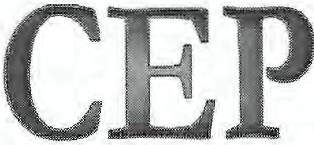 EL CENTRO DE ESTUDIOS PSICOANALÍTICOS  DE ASPAS(Asociación de Psicoanálisis Crítico-Social)ofrece el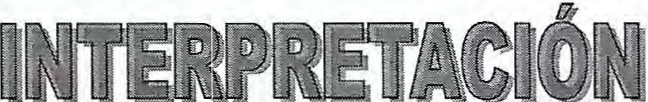 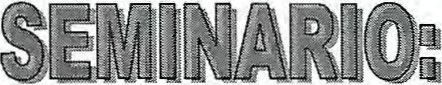 IESUE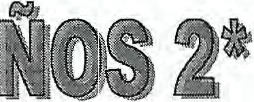 InstructoresAlvaro Dobles,   M.Sc. Escuela de Altos Estudios en CienciasSociales, París.Eddy Carrillo R., M.A.  Columbia University, NY M.Sc. Nova University, FL.ASOCIACIÓN  DE PSICOANÁLISIS CRÍTICO-SOCIALINICIO: 12 sesiones iniciando el miércoles 26 de febrero 2014 de 7:00pm a 9:00pmCOSTO: 4: 80,000 profesionales, 4: 64,000 estudiantes (facilidades de pago)INFORMACIÓN E INSCRIPCIONES:EN lTARI, BARRJO LA GRANJADe Panadería  SAMAR, 700 Mts. Sur y 75 EsteTELEFONO 2225-9549; 2232-2490 (Eddy Carrillo)* A las personas que no han llevado "Sueños 1" se les recomienda  leer previamente el capítulo 7 de "La Interpretación  de los Sueños"de S. Freud, preferiblemente versión Amorrortu.- 106 -De análisis a síntesisDel conocimiento de la parte al entendimiento del tod029 •David Gallardo y Laura Zambrano 30La vida no vale nada Si se sorprende a mi hermano Cuando  supe de antemanoLo que se le preparaba.La vida no vale nada Si cuatro caen por minuto Y al final por el abusoSe decide la jornada.La vida no vale nada Si tengo que posponer Otro minuto de serY morirme en una cama......Pablo  Milanés.l. De la Pulsión Política de MasasEl ser humano tiene volitivamente la intención  consciente  e inconsciente de participar en el ethos político.a. 	¿El hombre  puede existir  desprovisto de la política? ¿Cómo  es el hombre29 	Ponencia presentada en el Primer Encuentro de Psicoamilisis y Marxismo  Universidad de Concepción, Radio Comunitaria Loren-zo Arenas. ConcepciÓn, Chi le, 13 y 14 de Abril de 2013.30	David Gallardo Reyes es Psicoanalista, Matrón, Terapeuta Ancestral, Magíster©Art ium en Filosofía Política. Uni versidad de Santi­ago de Chile. Laura Zambrano Sil vera es Psicoana lista, Psicóloga, Magíst er en Filosolia mención Axiologia y Fi losolia Política. Universidad de Chile.Ambos Directores del Centro Terapéutico y de Formación en Psicoan;ilisis y Filosofía del BioBio, Chile. Miembros del Movimien­ to Psicoanalítico del Sur Chile, Región del BioBio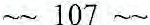 apolíti co? ¿Existe la voluntad  del amo de sustraer  la pulsi ón política del esclavo? ¿Cómo  lo hace? ¿Qué  hace? ¿Por qué lo hace? ¿Para qué? ¿Cómo el amo  logra sustraer la voluntad política de las masas  para ejercer un dominio propio de sí para sí?Pulsión política: La pulsión está en la sobrevivencia de clase. El esclavo  no sólo busca su emancipación como una práctica  más, sino en función  de la sobrevida. Eros y Thánatos están contenidos aquí.b. 	¿Cuál es la naturaleza del hombre?  Habría dos tipos de hombre segúnOswald Spengler, los hombres del "pensar de la mano", hechos  para obedecer, came para Jobo, y los "hombres del pensar del espíritu",  hechos para mandar, animales de rapiña. Sobre esta ideología se construye  la dialéctica  del Amo y del Esclavo, en un continuo  de lucha de clases desde que el hombre es hombre.Entonces  el esclavo sería un sujeto sometido  al rigor ético del dominante  estableciéndose en su psiquismo  el Superyó.  La moral burguesa se introyecta  en el ánimo del esclavo, so­ metiéndolo  a su voluntad  rapaz.2. ¿Cuáles son hoy día los mecanismos sobre los cuales se sustrae al hombre su voluntad política?Síntomas  propios de la época, cáncer, depresión,  alienación, exotismo,  histeria, agresivi­ dad, neurosis, envidia, pereza, miedo, voracidad  que a fin de cuentas es el despedazarse de sí mismo.¿Cuáles  son  los medios?  Propaganda, desinformación, represión,  coerción,  cooptación , guerras,  a través  de dispositivos de control  como un   aparato militar, una fonna  de saber oficial y dogmática que se manifiesta en la ciencia hegemónica, una fe del Amo, un aparato legal.Desde  lo político,  existe el desplazamiento del rol del  padre que ha existido  tradicional­ mente en la figura del Estado  hacia las Corporaciones Transnacionales, que han cooptado la voluntad  popular y nacional hacia intereses globalizantes y bajo la forma de sujeción  de las masas.La existencia  de una estrategia  de guerra  pennanente posibilita  transgredir la normativa nacional, internacional  y transnacional para el control de los conflictos. Dividir para reinar. Reconociendo el sujeto  popular  en sus síntomas  una guerra  interior, simbólica, descono­ ciendo en ese acto la guena externa con el Amo. Exaltando la competitividad e individua­ lismo a contrapelo de la solidaridad y cooperación.-- 108En el caso del sujeto  político profesional su ejercicio  político está supeditad o a su col oca­ ción en la trama económico-social del mercado. Se ha desplazado  de servir a los intereses del sujeto popular a un servilismo del Amo que Jo financia.3. Dominio y técnicaEntre  los mecanismos de coacción, está el proveer a través del desarrollo d e la técnica, la aplicación de dispositivos  de control permanentes imperceptible por parte del sujeto popular y encubiertas  por patte del Amo. Así tenemos, como ejemplo la vulneración  de la privacidad de las comunicaciones entre los sujetos populares por m ed ios informáticüs.Existe una intervención física como señalan algunos antecedentes, a propósito del Gen de la Espiritualidad (VMAT2)31   o del Fundamentalismo. Se desarrolla una vacuna (FUNVAX)32   q¡ue inhibe  este  gen. En el año 2005 fue  aplicada en Afgat1istán dentro de una campaña "normal" de vacunación anti influenza.El celo  en el control  de las migraciones y flujo libre de sujetos entre  las naciones.El control  de las fuentes  de agua y la apropiación de los suelos. En nuestro país, el conft icto de las forestales y centrales hidroeléctricas  con el pueblo Mapuche.El avasallamiento a toda expresión popular, minorías étnicas, sexuales, políticas, a través de un proceso de fascistización  del sujeto popular.La instalación del conflicto  permanente: armado, con la clara intención  de mantener florecientes mercados de armas: Política imperial.Desplazamientos territoriales de habitantes de zo na de inte rés bé lico y de negocios  del Amo. El desplazamiento de los pueblos indígenas de los enclaves  mineros emergentes.31 	Dcan  Hamcr director de la Unidad de Regulación de la Estmcmra Genética  en el Institut o Nacion"l  para el Cincer Bethesda, Basándose en los ultimas descub1mlientos en genetica  del componamiento y en neurobiología, analizó la composición gen ética de unos mi li nd1viduos de diferentes edades y contextos sociales y comparó muestras de sus ADN  con una escala  que mide la espiritualidad, e identificó un ugen de Dios" especifico -el VMAT2- que demuestra cómo ésta se manifiesta  'en el cerebro.32             Joey Lam bardi, filtró información sobre supuesta la creación  de la vacu111a FunVax para inhibir  o disminuir la acción del genVMAT2 en la población  humana  Quarterly FunVax review 06-01-07 Project ID: 149AZ2-- 109  -·La con strucción de las Mesnadas, en el concepto de la guerra  cuando  un enemigo  recluta yanaconas33   que hagan el trabajo sucio, para a partir de ahí construir la contrainsurgencia. Mercenario s del  Imperio. Cuadros políticos, intelectuales, oficialidad aliada  al Imperio que no responde alos intereses del Estado-Nación. Recibiendo instrucción y financiamiento, con la connivencia de los Estados  Mayores del Mando  y los representantes de los poderes del Estado. Escuela de las Américas. En Chile tenemos la base de Concón.Esto demuestra que hay dispositivos para actuar en diferentes ámbitos, con la misión expre­sa de contener  la pulsión del esclavo.4. Desde  Los  Fantasmas de la clase  hacia  el dispositivo epistemológico de laLiberaciónLos fantasmas  de la clase se van constituyendo a partir de lo que a uno le toca experien­ ciar. Hay que lograr la reconexión  con el ser ontológico y sus condiciones materiales  de existencia. Psicoanálisis y Marxismo. Marx planteaba que no debería  bastar a los filósofos interpretar  la realidad sino transformarla. Lo mismo vale para los psicoanalistas.El sentido  del psicoanálisis  sería, en este  punto del fiel de la balanza , hacerse cargo de la liberación del material inconsciente del sujeto a tal punto que él pueda comprender y resis­ tirse a esta coacción,  buscando su liberación.AUTOSANACIÓN. Es esencial el reconocimiento del psicoanalista respecto del mundo en que vive y su posición  política en éste. En el acto de la cura entonces reconocerá  su rol o participación  en esta transformación humana y societal.El Objeto que persigue el psicoanalista comprometido con la lucha de su Pueblo es liberar al sujeto de las ataduras de su inconsciente en la sociedad capitalista,  la castración del Amo, y reescribir el deseo humano.5. Desde el dispositivo epistemológico de la liberación hacia  la construcción de una ética  revolucionariaSe trata de la construcción  de la propia ética,  como  proceso  de descolonización.  En la33            Era el nombre de las personas sirvientes de l as tlit es incas en el Imperio Inca. The Inca and Aztec States 1400-1800.Amhro pology and History by George A. Collier; Renato T. R osaldo; Jolm D W1rthAguja que marca el peso en una bal anza  es thefrcedic!l ollary coml-- 110 --medida en que construimos  con ideas propias  nuest ro propio quehacer, simultáneamente nos liberamos  d el amo y d el superyó  burgués y validamos  frente al mundo nuestra propia construcción  ética.Este proceso  sería posible a partir del desmantelamiento del propio carácter. Que se valo­ riza como propio, pero que no es tal. Ya que el carácter es la construcción  social de la per­ sonalidad  asum ida como identidad  inquebrantable.  Identidad que no es más que el pálido reflejo del semblante del Amo.Apropiarnos del Deseo es en última instancia apropiamos de una ética revolucionaria, ética que se convierte en la más preciosa arma estratégica y táctica contra l a subyugación  mora­ li zante del Capital.6. Mensaje del sueño, regalo  de ensueño. Abó, Ahá, Gran Espíritu OtroUna mano en la cara es el ego, dos manos en la cara es el nosotros.  Sueño indio. Tiempo indio. Cuando  andamos  de a uno gozando, el placer se  pierde entre las piernas del  ego, cuando compattimos, el gozo se convierte en maravilla.Cuando el capita lismo nos invade el uno, el ego sufre y se revuelca en la cama. Cuando el capitalismo  nos ataca a todos, enfrentamos nuestros temores armados de val or.En esto con siste el triunfo del Amo-Capital : en hacernos creer que estamos solos, que so­ mos "mi"; cuando entendemos que somos "nosotros" entonces nuestra carga es más liviana y seguimos  contentos  nuestro viaje.movimiento.psicoanalitico.sur@gmail.com-- 111 -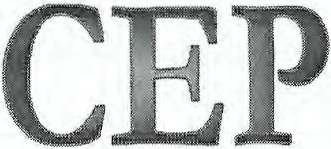 EL CENTRO DE ESTUDIOS PSICOANALÍTICOS D1 E ASPAS(Asociación de Psicoanálisis Critico-Social)ofrece el siguiente seminario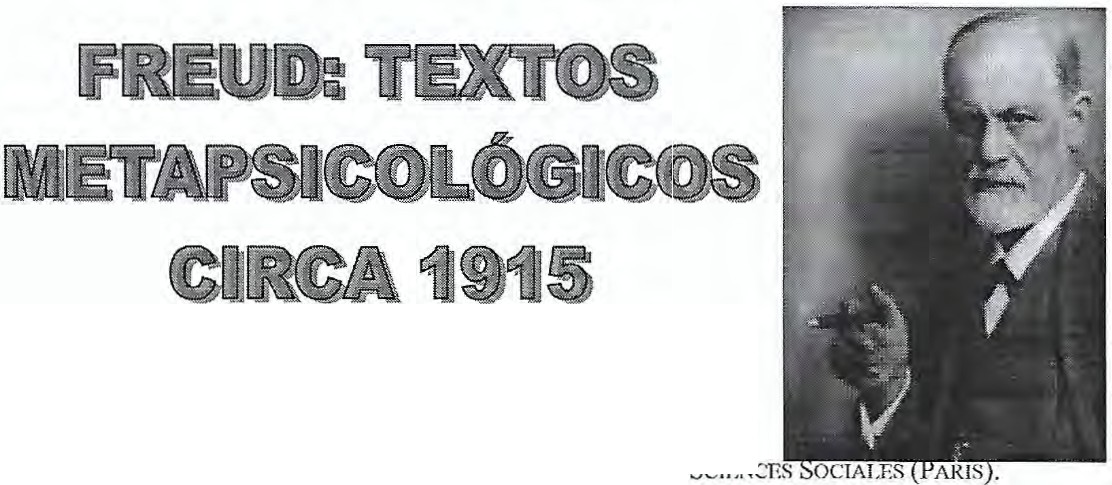 Instmctores: ÁLVARO DOBLES, M.ScÉcoLEDFA'> HAUTF.s ÉnmEs EN ""n""''"'""'ASOCIACIÓN DE PSICOANÁLISIS CRÍTICO-SOCIALINICIO: 6 sesiones iniciando el martes 14 de abri12015 de 7:00pm a 9:00pmCOSTO: ct 40,000 profesionales, ct  30,000 estUdiantes (facilidades de pago)INFORMACIÓN E INSCRIJC)CION ES: EN ITARI, BARRIO LA GRANJADe Panadería SAMAR, 700 Mts. Sur y 75 EsteTELEFONO 2225-9549; 2232-2490 (Eddy Carrillo R.)http://www.aspascostarica.com/-- 11 2  --Sobre la situación actual del Psicoanálisis - Men1orandumAMIGOS CRÍTICOS  DEL PSICOANJiLJSJS FREUDIANO  3"Los buenos deseos rne vienen particularmente bien, puesto que han lanzado a todos los espíritus maléficos contra mí. Afortunadamente los conozco desde hace mucho y, por tanto, me inspiran escaso temor. "S. Freud (1913)  351 MIRADA RETROSPECTIVAJoseph Breu er y Sigmund Freu d, al no despac har los extraños fenómenos hi stéricos (afec­ ciones somáticas sin sustrato orgánico) como si se tratara de simu laciones, hicieron estallar el  marco de  la medicina  de su época  modelada  desde  una perspectiva  técnica  y cientí­ fico-natural. Al contrario,  se tomaron  en serio a sus  pacientes  (sobre  todo a Bertha  von Pappenheim  y Anna von Lieben), considerándolos i nterlocutores  y proveedores  de infor­ mación y se involucraron  en un diálogo  anamn ético con ellos. Tal  como  mu estran sobre todo sus ca rtas a Wilhelm Fl ieB, por esa vía Freud se tra nsfo rmó de un científi co del objeto a uno del sujeto o, dicho de manera más precisa, en un crítico del carácter pseudonatural  o de natura leza "segunda" de las instituciones constituidas a través de la historia ind ividual y social. El Psicoanálisis se convirtió en C iencia Social poniendo  al descubierto que tanto el poder avasallador  de las producciones  n euróticas (o "religiones privadas") de unos in­ dividuos abrumados por l a cultura d e la domesticación, como el poder de las institucionescu ltmales del tipo d e las religiones col ectivas establecidas, se fundan  en el olvido (o en la34 	Un grupo de ''Am1gos Crit1cos del Psicoanálosis Freud1ano" de d t ferent.es paises apela a los psico-analistas organi7..ados a aban-donar su abstinencia politica y a refonnar l a fom1ación psicoana l itica (ver firmantes al final del Mcmoran dum).35 	Carta d e St gmund Freud aMaEttingon, 7!111913, en St gmund FREUD/ Max EITTNGON Brief- wechsel 1906-1 939 (ed. Mt·chacl Schrot  r), T. 1 , Tübmgen  cdtl!on d1skord, 2004. pág  81-- 113"represión") de la historia de su fom1ación. Es verdad que Freud  in sisti ó (presumiblemente teniendo presente a Franci s Bacon) en que  también  el  procedimiento desarrollado por él para desentrañar el enigma de las instituciones que limitan  y reprim en a l os individuos (so­ cializados) en lugar de desarrollar sus  potenciales, y justam ente ese procedimiento, forma parte de una ciencia natural  bien entendida.A Jos y las médicos y psicólogos/as de orientación  freud ian a, que se agruparon en asoci a­ ciones profesionales de terapeutas, pronto  les pareci ó poco plausible la conexión entre,  por un  lado, la terapia orientada a convertir a l os "neuróticos" nuevamente en autores de su historia personal y, por otro,  la novedosa psicología del  inconsciente (esto  es, la "metapsi­ cología") desanollada en Interpretación de los sueños y la búsqueda de una "cu ltura  que ya no su byugue a nadie" (Freud). Sobre todo  consideraron en  la era de los movimientos y regímenes totalitarios - como  un riesgo  político el vínculo entre terapia y crítica de la cultura (es decir, l a comprensión de  la terapia como  una críti ca  práctica de la cultura) y Jo abandonaron de manera callada. La terapia, concebida como  una "técn ica"- y en cuan­ to tal  uti lizable  supuestamente para  diferentes "objetivos"-, autonomizó frente a l a teoría freu dian a de l a pulsión  y del len guaje  que le servía  de fundamento. Esa  teoría  fue acogida y  perfeccion ada  por  filósofos y fil ósofas socia les, así  como  por teóricos y teóricas de la literatura, lo que ignoraron y rechazaron en su mayoría l os y l as psicoanalistas.El propio  Freud  intentó  por medio de la neutralización mantener el psicoanálisis (en cuanto teoría y organización) al margen de l a guerra civil europea que él supo avizorar. En los años1932/33, por un l ado, volvió a subrayar -en  l a última  de sus Conferencias de introducciónal psicoanálisis - su carácter anti-ideológico y científico natural  y, por otro, puso en marcha la expulsión de Wilhelm  Reich, un exponente de la "izquierda freudian a".En  1933,  ideól ogos  como  Carl  Mül ler-Brau nschwei g se  apresuraron a  pon er  la técnica tera péutica  al servicio del "levantamiento  nacionalsocialista" con el fin de "salvar" la or­ ganización de los psicoanalistas. En l as décadas que precedieron a la victoria sin oposi ción del  movimiento hitleriano, v i ctoria  que  su puso  la quiebra en  1933  tanto al movimiento psicoanalítico com o del  movimiento obrero (revolucionario), l os freudian os se entendían a  sí mismos como  una  comunidad de  interpretación  liberal, filantrópica, pacifista y  so­ cio-educativa y terapéuticamente activa y, dentro  del espectro político, se sentían  próximos a  la mayoría reformista de  la socialdemocracia. La  tendencia fundamental de crítica de la cultura, el  estatus epistemológico y el  contenido político de  la terapéutica fi·eudiana se volv ieron  probl em áticos  h acia el final  de l a República de Weimar. Imprimir al psicoa­ nálisis un  perfi1 de "ciencia natural" y reclamar para  él una  neutralidad política, fue  algo que se prod ujo a expensas de la minoría socialista de la organización. A partir  de entoncesla "interpretación  socio lógica de l os hallazgos psicoanalíticos"36  se con sideró una  h erejía36             Ernest  JONES: '"Report on th e Sixteen th Tnternat10nal Psycho-Anai)1Ícal Con gress: Open in g Address by the Presiden!, Dr. EmestJ o nes (Zü rich, 15  8   1 949)", en lnternatlonal Journal ofPsycho- An alys1s, 30, 1 949, Lon d o n, pág_ l78s.-- 114 --y la actividad   política  en organ izaciones de "izquierdas" como  algo  inadmisi ble, porque su puestamente ponía en peligro  la existencia de las asociaciones psi coanalíticas. Aquellos y aquellas  terapeutas freudianos que  se tomaban  el  serio  el  antiautoritarismo de  la «aso­ ciación  libre" -del "desmontaje" del súper-yo (Ferenczi)- y querían  hacerlo va ler también fuera  del tratamiento psicoanalítico, que, por lo tanto, se enfrentaban a l statu quo político, se veían  amenazados por el  aislamiento (como  Wilhelm  Reich)  o  la expulsión. Si  por e l contrario coopera ban con  las instancias del estado  totalitario y se mostraban d ispuestos a poner sus conocimientos médicos al serv icio de l a cu ración de funcionarios, de la represión de opositores al régimen  (o incluso  de la eliminación de iJ1deseables), entonces  se veían  a sí mismos como  especialistas y creían  no ser responsables ni de los objetivos para los q ue en cada caso aplicaban su técnica, ni del  programa marco  de ingeniería hum ana del feroz Estado fascista, que los toleraba en tanto renunciaban a la crítica y la resistencia, abjuraban de la Ilustración freudiana y se desentend ían de sus colegas perseguidos/as y asesinados/as. Durante el "apogeo" de l a(s) psicoterapia(s) "arizada(s)" en los años previos  a la guerra  y en ella, la "medicalización"37  del psicoanálisis se conv i1tió en su programa ocu lto.El  psicoanálisis organizado nunca fue apolítico (o "n eutral"). Lo que sus portavoces pros­ cribían  como  "mal  uso  político  del ps icoanálisis", ra una teoría  y una  praxis que  se di­ rigía contra  el statu  quo, que se comprometía, por tanto, -fiel a l   programa fi·eudiano- con la superación de una  cultura  de la guerra,  las masacres y la supe rstic i ón.  Por el  contrario, la política  al servicio  del orde n existente (y de los "batallones más  potentes") -tam bién el asesoram i ento  político  del gobierno estadoun idense y del FBT después de la entrada  en la guena de los EEUU  y, más tarde, en l os at1os de l a "Guerra Fría"-  no fue  percibido como "política" por Jos facultativos/as y l os funcionarios/as psicoanalistas (y, por ello, fue acep­ tado tácitamente o aprobado por el establishment ps icoanalítico).El rumbo  ideológico marcado en los primeros años  treinta  neutralización del psicoanálisis como "ciencia natural", primado de la "técnica" terapéutica, desaprobación d el compromi­ so político de los psicoanalistas, siempre  que se dirigiera contra el statu quo- hizo escuela en la historia  del psicoanálisis organizado. Lo que inicialmente parecía ser una medida de emergencia en una época difícil, se consolidó enseguida en f01ma de norma  institucion al. Sobre  el trasfondo de la expulsión no comprendida ni reelaborada de J os y las  psicoana­ listas  judíos  y soc ialistas de los centros de form aci ón de Berlín, Viena y Budapest -de su persecución y, en no pocos casos, de su asesin ato- , de la discriminación y marginación del psicoanálisis en la Unión  Soviética estalinista (y en sus Estados satélite), así como  de  la persecución posterior de los psicoanalistas en los regímenes tortu radores de Latinoamérica, dicho  establecimiento de un a norma  intema  en las asociaciones ha determinado directa  e indirectam ente la selección  y la formación de las siguientes generaciones de psicoanalistas.37 	Paul PARIN: ..Warum me Psychoanalyukcr so ungem  zu brennenden  Zenproblem en Srellung  nehm en . Eme eth uologische Be· Lrachtung"( 1978), en H. Dahmer ( ed )  Ana lytische Sozoalpsycholo¡;oc,T. 2. Go ellen:PsychosoZJal  Verlag, 2013, pág  653s-- 115  --·2 ADAPTACIÓN,  HOY.El  problema  del  psicoanálisis  es resultado  de su f01ta l eza. Dado que sus conocimientos pueden capacitar para una comprensión críti ca de l a historia vital y c ultural, se encuentra en contradicción  con la situación dominante. Menos que nunca se consigue hoy el exigente ejerci cio de eq uilibrio de actuar al mismo tiempo dentro y contra la situación. En la m ed ida en que el  psicoanálisis se ha involucrado  en la situaci ón existente, ha sido permeado  por ella. Ha sido víctima  de una econ omizac i ón qu e socava  aq uello que l e es específico.  En la competencia  con terapias "más rentables" y orientadas biomédi camente  parece disfun­ cional. La exigente  terapia  psicoanalítica, que no reprime  ni desplaza  Jos síntomas, si no que intenta  devolver a los indiv iduos oprimidos  por las exigen cias d e sus entomos pa1te de su soberanía, se encuentra en desventaja  en un mercado de innumerabl es promesas de curación.  La d ifícil  situación  en la que se en cuentran  muchas  instituciones y terapeutas psicoana líticos l os h ace propensos a compromisos problem áticos; buscan aliados,  pero a veces se trata de los falsos aliados.Para "posibil itar el acceso al tratamiento psicoanalítico a todas l as capas sociales", las aso­ ciaciones  psicoana líticas en la República Federal  de Alemania  trabajaron  con miras  a que la terapia  psicoanalítica  fuese  incluida en el catálogo ele prestaciones de las compañías  de seguros  méd icos obligatori os. Urgieron al reconocimien to porque  pretendían de este mod o ejercer influjo social. Para asegurar  la "demanda de a bastecimiento" hu bo q ue form ar a un gran número  de terapeutas  analíticos/as,  que dependían  de las "prestaciones de l as com­ pañías asegu radoras", gracias a l as cual es aseguraban  el sustento.Sin  embargo,  la formación  de los y las terapeutas  orientados psicoanalíticamente  exi ge más qu e nunca estructuras que se diferencian  clarame nte de los modelos trad iciona les de enseñanza  y q ue no se ajustan a los controles  ha bituales del a prendizaje. El saber psicoa­ nalítico - Jo mismo que el que proporcionan  otras ciencias  social es críticas - choca con el sentido común de los aspi rantes a ser fom1ados. Prod uce no sólo una disonancia cognitiva, sino sobre todo un a disonancia  afectiva. Este "efecto sorpresa" pude produci r una trans­ fOJmación del esquema  de referen cia tradicional. No se trata,  sin em bargo, de un simple proceso de aprend i zaje, sino de un proceso  de formación  que necesita tiempo y se resiste a su economi zación. La ten dencia dominante evolucionó  en un a di rección completamente d iferente. Pronto se creyó obligada a acom odar tanto la  propia praxis com o la formación psicoanalítica básica y permanente a las demandas de las compai'iías aseguradoras y de las asoci aciones m édicas, es decir, a poner en marcha una economización  d el psicoanálisis -a través de la supervisión  externa de las instancias para e:l reembolso de costes, la li mitación del número de h oras, etc.-. De esta manera se transfotmó l a autocomprensi ón, la praxis y la investigaci ón. Desde entonces  los y las psicoanalistas  ya no escriben  "novelas", sin o for­ m ularios de a utorización. En sus diagnósticos ya no se n ombran los conflictos pulsionales,-- 1 16 -sino que se consignan letras y cifras del ICD 1038   un sistema de diagnóstico que susti tuye las dinámicas  de los conflictos por trastornos aislados y conglomerados de síntomas.  Con ello obedecen a una concepción de la enfermedad  que responde a la fragmentación tayloris­ ta del sufrimiento  psíquico, sufrimiento  que tiene un origen biográfico y causas de carácter social. Este sistema diagnóstico se basa predominantemente en la terapia del comporta­ miento y en las ciencias neuronales.Su adopción por los y las terapeutas psicoanalistas conduce a una especie "vaciamiento  del núcleo" de la doctrina psicoanalítica, esto es, a una "'elimi naci ón" de la teoría de la pulsión y del conflicto, de la teoría de las fmmas de interacción relevantes para la neurosis y de la relación organismo-entorno, es decir, de la relación social o cultural. El psicoaná l isis, que a prutir de los años seten ta había consegu ido establecerse  en la docencia y la investigación de las universidades,  se ve expulsad o de nuevo de ell as en el  curso de esa evolución. La nueva marginación  afecta incluso a instituciones  que desarroll an un trabajo puramente te­ rapéutico.La comunidad psicoanalítica lamenta cie1tamente esos desarrollos, pero no ha impulsado ni impu lsa una oposición y una resistencia frente  a ellos.  Poco a poco se ha ido forma ndo un tipo hoy dominan te de psicoanalistas políticamente  inhibidos y tímidos, que han hecho las paces con la situaci ón dominante y, hasta donde se puede, da n la espalda a los "acuciantes probl em as de nuestra época". Actualmente  la fracción  freudiana d e l a intelligenLsia ya no incluye sólo un par de cientos, sino muchos miles de terapeutas, pero carecen de voz en las luchas políticas de nuestra época. Se aband ona de manera callada el vínculo freudia­ no entre  investigación y curación en favor de la asunción  de está ndares "objetivistas" de investigaci ón a l  servicio  la autojusüficaci ón. El recorte  de financiación  resu ltante de la política científica de los Estad os obliga a la invest igación a recu rrir a la financiación priva­ da y entrega así l a investigación  psi coana lítica a la "'tenaza asfixiante de la economía". La mayoría de los y las psicoanalistas  tiend e a pactar con los adversarios del psicoanál isis e intenta armonizar la herencia freudiana con l a neurociencia actual y l a psicología cognitiva. Freud es d efinido  retrospectivamente como un investigador  del cerebro;  por el contrario la psicología del inconsciente es más o menos declarada  un recurso de urgencia que se ha vuelto innecesario. En el m arco del "neuropsicoanálisis" la "pu lsión" se convierte en una función del  "seeking system"  identificabl e a natomopatológicam ente y el inconsciente  se transforma  en una "mem oria implícita"; se considera  obsoleta  l a metapsico logía y en las neurosis se percibe sólo una cuestión  intrapsíq ui ca o una secuela de "traumas".El miedo real genera la tendencia de ceder ante "las necesidades imperantes"(Nietzsche 39del presente: miedo a las pérdidas económicas en caso de no someterse a las exigencias de38             Sistema  de Codificación d e Procedim ientos anexo a la Codificación lntemacional de enferme- dades, 1Oa edición.39             Fnednch NI ETZSCHE. Die frohl iche Wtssenschaft (1882: 1887) [ La gaya sctenza·j·  5o Lt bro, Afor. 370, en Samtltche Werke(Kn uschc Stud1enausgabe), ed  Gtorgio Colli and Mazzmo  Montinari. T 3  Mu11<::hen:dtv, 1980, pág. 621- 11 7 - -·las compañías de seguros  de enfermedad, miedo al derrumbe  de las instituciones a las que les suprimen  fondos  para la investigación  o de las que:, en caso de intentar sustraerse  a la locura dominante  de la economización y la eficiencia, se alejan los y las pacientes, así como los candidatos y las candidatas a la formación. Si no se tematizan esos miedos y se discuten en la "psychoanalytic community ", entonces  a los afectados no les queda otra opción que la huida hacia delante o la obediencia anticipada  con mala conciencia.3 CONTEXTO SOCIAL Y PERSPECTIVAEs urgente  una  protesta  fundada  analíticamente contra  el creciente  sometimiento de los individuos y sus universos vitales a los intereses de la economía y la administración políti­ ca, porque los espacios  de libertad internos y externos, de los que precisamente necesita el psicoanálisis, se siguen estrechando constantemente como  efecto de la economización, el control  biopolítico y la vigilancia  universal  por los servicios  de inteligencia.3.1 Colonización y control biopolíticoEl éxito del sistema económico capitalista  se basa en la estandarización de la vida humana en todos sus impul sos, de modo que sea calculable  y pueda ser sometida  a las exigencias de la economía de la rentabilidad. Hace tiempo que ya no se trata sólo de explotar la fuerza de trabajo, sino de capitalizar todos los ámbitos de la existencia  humana- la alimentación, la educación, los sentimientos (online-dating, consultoría, terapia,...),  las relaciones socia­ les (capitalización del cuidado, etc.), la comunicación  (a través de las redes sociales y los medios de comunicación), el compmtir  (con la ayuda del modelo de negocio de la "shared economy"), la solidaridad (a través de la privatización  de los bienes comunes),  incluso el organismo  (a través  de la ingeniería  genética,  la medicina  reproductiva  y el comercio  de órganos).La creciente penetración  de los cuerpos,  los afectos y las instituciones  por el pensamiento calculador  va de la mano de la constricción  de los márgenes individuales  de acción. El ser humano  ideal es el "bioautómata", que garantiza un proceso productivo sin incidencias, no supone una carga para ningún sufragador de la seguridad  social  y consume  mercancías  y servicios  hasta bien avanzada la vejez, entre ellos sobre todo aquellos que sirven a su salud y su fortalecimiento. El cuerpo  humano  ya no es considerado un asunto privad o, sino un objeto de control biopoítico  y aprovechamiento óptimo.Se han desarrollado a gran velocidad  técnicas  médicas que ya no sirven sólo al control del comportamiento, si no que  intervienen  normativamente de manera  directa  en el sustrato orgánico: diagnóstico  prenatal,  medicina de trasplantes y terapia génica.  Con la tenden cia a reducir Jo psíquico  a funciones cerebrales captables de modo neurofi siológico, se corres­ponde  la "invención" de nuevas  o la reinterpretación de conocidas  patologías  (ADHD4040 	Trastom o por défici t de atención  con h iperactividad- 118 --Depresiones,  etc.), cuya contención se realiza a gran escala de modo muy ren table con la ayuda de psicofármacos  desarrollados  recientemente.3.2  Erosión cultural"There  is  no such a thin g as  society",  declaró  Margaret  Th atcher a final es de l os afios ochenta del últim o siglo y esbozó de esa manera el programa para l a remodelación de nues­ tro universo vi tal en consonancia  con el mercado. P:ara poder seguir obteniendo ganancias a pesar de una disminución del crecimiento económico,  el ca pital presionó para bajar los costes de producción, desregu l ar Jos "mercados" y capital izar instituciones de la economía no privada. El hecho d e que estas pudieran ser de utilidad pública, pero pudieran trabajar de manera no rentable, no sólo les ha repmtado  el reproche  de prod ucir de manera den·o­ chadora, sino tam bién el  de que desa n i m a n a su clientela.La fatal ideología  d el capi talism o temprano, según  la cua l  en ú lt ima in stanci a el  interés privado es provechoso  para el bien común, ce lebra su jubilosa  reedición. Lo que vale ya no es la solidaridad  y el bien común, sino la "responsabilid ad individual" y una forma de vida "empresatial". Los desposeídos han de poder fundar al menos un "Yo-S.A.". Desde la guardería infantil al asilo de ancianos reina la competencia de todos contra todos, espolea­ dos por J os omnipresentes rankings en los que so lam ente puede haber un venced or o una vencedora.Las decisiones sobre educación, salud y cu ltura se toman cada vez menos en consideración de los derechos conquistados y legislados. Lo que se impone  en su lugar es el o la más fuerte, la capacidad adquisitiva privada.Ya no son relevantes para el sistema ni las escuelas ni l os sistemas  de seguridad  social, sino los bancos para cuyo rescate está permitido cu al­ qu ier m edio, también el completo desma ntel amiento social y la "in dependización" de los "sobrantes" y la "gente  sin techo". Cuando se trata de va lorar instituciones o prácticas, los valores trad icionales son desplazados  por identificadores  empresariales.  Lo q u e está a la orden del d ía es la cuantificación: en l as clínicas hay que conseguir  la máxima ocupación de camas,  en los munici pios los presupuestos  "cubiertos" exitosamente,  en l a televisiónl as cuotas de audiencia, en el cine y en los museos la m aximización de la cifras de visitan­ tes, en las escuelas y universidades el incremento del volumen de escolares, estud iantes y doctores que pasa n por ellas, en la investigación los fond os externos  obtenidos, los índ ices de i mpacto y e l  número d e patentes presentadas. La sa lud se convierte en una mercancía, médi cos y profesores se transforman  en empresarios  y pacientes y estudiantes en clientes.3.3 Dentro de la situación y contra ellaEl psicoa nálisis busca una vía de escape a los callejones sin sal ida tanto de la cu ltura com o de las bi ografías. Encontrar esa vía de escape en la situación actual parece más difícil toda­ vía que en la que Freud formuló su novedosa crítica de l as instituciones.- 119 -Paul Parin escribió que se trata de "crear  islas de razón  en medi o de un mundo  perturba­ claram ente autoamenazado"41 •  Para ello, la crítica  psicoanalítica ha de rebelarse  contra la coloni zación del mundo de la v ida y ayudar a escapar de la tecnificación del ser h umano. Ya es hora de que los y las psicoanalistas recuperen  el sentido de su principal tarea: abrir a los individuos y a los grupos  posibilidades de resistirse a la estandarización  económ ica de la vida y de crear formas novedosas y autónomas de vida y tra bajo.Traducción del alemán  Tamara Júpiter y  Ursula HauserFirmantes del Memorandum "Sobre la situación actual del psicoanálisis"(A 21 de mayo de 2014)Josef Christian Aigner; Hans Albert, Rodol fo Á lvarez  del Castillo, Ismae l  Ahmdyan,  Susi Anderle, Nina Arzberger, Gisela  Bech,  Dietmar  Becker,  Regina  Becker-Schmidt, Josef Berghold, RalfBinswanger, Gerd Bottcher, Mathis Bromberger, Markus Brunner,  Martina Ch ristlieb, Helmut  Dahmer,  Rainer  Danzinger, Oliver Decker,  Brigitte  Demeure, Oliver Dietze, Gotz Egloff, A lbert Ellensohn, Sabine Emmerich, Karl Fallend, Anton M. Fi scher, Ulrike Fuchs, Hans Füchtner, Thomas  Gebauer,  Hanna  Gek l e, Michael Giefer, José An­ toni o Gimbernat,  Al brecht Gotz von Ol enhusen, Kurt G tünberg, Stefan  Gsanger, Ursula Hauser, Norma Heeb, RudolfHei nz, Denise Heseler, Jens Jhnen, Gordana Jovanovic, Anne Jung, Helm ut Jung, Tamara Jupiter, Dave J. Karloff, Anthony D. Kauders, Ulrich Kobbé, Stefan Kochel, Anna Koellreuter, Hans-Dieter Konig, Julia Konig, Ulrike Korbitz, Martin K ron a uer, Wolfgan g Leuschner,  Henry  Lothane,  Gert  Lyon , Sama  Maani,  Jord i  Maiso, Peter Mattes, Konrad Mauth, Nadja Meisterhans, Gustav  Melichar, Mari eluise Melichar, Usche  Merk, J osi e Mich ei-Brün i ng, Em il io Mod en a, Angela  Morré,  Knuth  Mü ller,  Ul­ rich Mü ll er, Bernd  Münk, Peter Mulacz, Ruth S. Neu m eister, Bernd Nitzschke, Eva No­ vot ny, M ichaela Okom, Klaus Ottomeyer, Raúl  Páramo-Ortega, Ingeborg  Pa/3-Kosmath, Karl-JosefPazzini, Andreas Peglau, Beatrice Piechotta, RolfPoh l, Cornel ia Puk, Johannes Rei chmayr, Josef  Rabenbauer, César Rodríguez  Rabana l, Nele Reu l eaux, Günther Rose), Carl  Rothenburg, Gerhard  Rudnitzki,  Elisabeth  von  Salís, Thomas  von  Salis,  Elisabet h Sander, Manfred Sauer, Bernhard SeubeJi, Thierry  Simonelli , Ekkehard Schroder, Thomas Schwind, Christoph e Solioz,  Cornelius Textor, Günter  Thien, Helfried  Tiemeyer,  Jürgen Todt, Elisabcth  Troje, Tom David Uh lig, Urs Vogel, Thomas Vogt, Elisabeth Vykoukal, An­ drea Weber, Martín Weímer, Erdmute W. White, Sebastian Winter, Jeanne Wolff-Bernstein, José A. Zam ora, Siegfried Zepf, Mechthild  Zeu l, Markus Zochmeister...41            Citado de una carta de Chnsta Wolf a Paul Pann por su 90 cumpleañ os- 120  -Presentación dellibro Entre la Violencia y la Esperanza.Escritos de una Internacionalista.Por Úrsula HauserMartes 28 de Julio, hora 7pmPresentm:Christian Delvo de ASISTE C.R.Silvia Carrera die ASPAS VIDEO:Psicodrama SUR-5UR:Chiapas, elSalvador,Gaza.Entrada gratuitaTeléfono:  (506}22259549Dirección:ITARI, San Pedro,Barrio La Granja- 121  --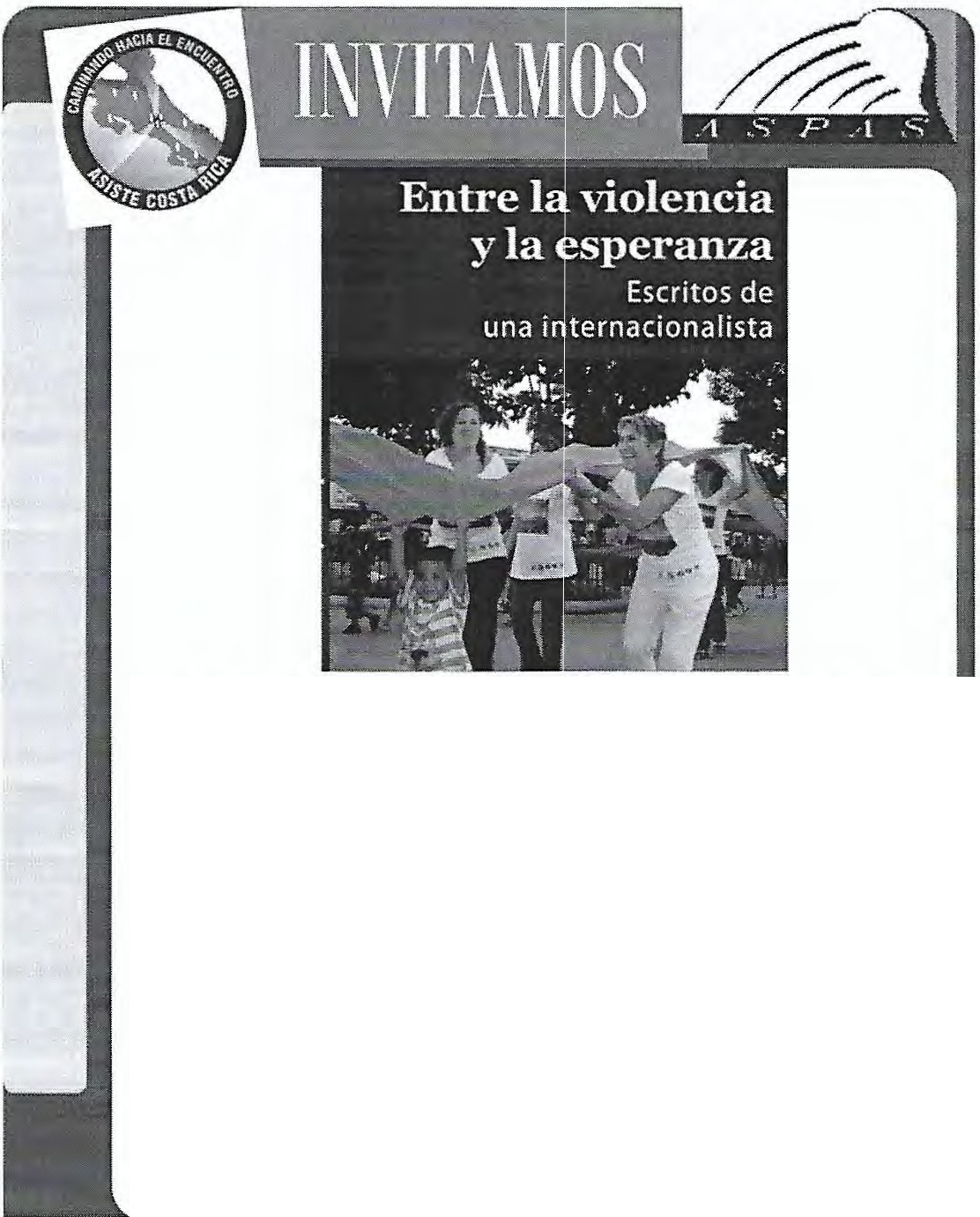 Actitudes sobre la Guerra, Paz, yTortura en la Suiza Centroamericana42Rodrigo Baralwna, Psya. D. The Boston Graduale School of Psychoanalysis The Psychoanalytic lnstitute of New EnglandEddy Carrillo R. M.Sc., M.A. Centro de Estudios Psicoanaliticos Asociación de Psicoanálisis Critico SocialEsta  trabajo trata  de  un tema  que  hoy en día es de amplia importancia a nivel  internacio­ nal, pero que  para nuestro país, Costa  Rica, es todavía un tema  novedoso. Novedoso en el sentido de que aunque los temas  sobre  la guerra y la paz no son ajenos o extraños, proba­ blem ente  para ningún  centroamericano----el concepto de la tortura, li gado a la cuestión de la guerra  y la paz, y la legitimidad de  la simple pregunta de si  un estado tiene  derecho o no de torturar o asesinar a sus propios ciudadanos, u otros  seres  humanos por  el bien de la mayoría, s igue siendo un punto casi surrealista. La tortura, claro esta, h a existido siempre, y si se ha visto  de manera sistemática y promovida a nivel  instituciona l  en las ulti mas cinco décadas, América Latina no ha sido la excepción. Se puede decir que Costa Rica  es un país que en muchos sentidos ha escapado del pasado  y el presente tan violento que  comparten sus  países vecinos en el continente. Sin embargo, los  conceptos de la Paz y la tolerancia han  sido significantes indispensables para  la construcción de la identidad tica,  y por  eso mismo, casi  por omisión, también  lo han sido la guerra y la viol encia,  fen ómenos que  hoy en día en nuestro país ocupan  un prominente lugar en las páginas principales de los d i arios de noticias.En esta  presentación examinamos las opiniones de ciudadanos costarricenses sobre temas relacionadas con  la guena, la paz, y la tortura. Para esto vimos necesario, como  acabam os42 	Una versión  más completa de este trabajo fue publicado previamente como: (2009). Costa Rica.  En Stak VIOl en ce aml the Right to Peace: An lntemat ional Survey of the Views of Ordinary Peopl e. Ed_ Kathleen Ma:lley-Morrison _    San t a Barbara, CA _    Praeger Securityln temational- 122  --de mencionar,  tom ar en cuenta el hecho de que Costa Rica es un país qu e goza, para bien o para mal, de l a posición única, por lo menos en América  Latina, de tener una identidad conso lidada alrededor de una presunción de ideales anti-guerra, pro-paz, y pro-diplomacia. Después de haber abolido el ejército en 1949, y de la declaración  de neutral idad perpetua en el gobierno de Monge, en 1983,  Costa Rica se h a apoderado  de otro significante im­ portante, el de "la Su iza Centroamericana". Sin embargo, la realidad es que, después de la Segunda Guerra Mundial, Costa Rica ha experimentado el conflicto armado dentro de su territorio por lo menos cuatro veces. Adicionalmente han habido múltiples explosiones de violencia política (es decir, estatal) desconocidos por la m ayoría del público costarricense. Es más, una d e las premisas de este a1tículo es que la v i ol encia políticamente motivada ha sido siempre parte de la identidad Costarricense desde antes del nacimiento de la Republica en 1848, a pesar de q ue la historia de estos hechos ha escapado al tejido constituyente  de la id entidad pacífica nacional.43Más recientemente, esta identidad extema  pro-democracia, pacífica, ha sido reforzada  por el papel que jugó el país duran te la guerra fi-ía, y como esta se desarrolló tan trágicame nte en Centroaméri ca. Aqu í nos referim os al plan de Paz d el entonces presidente Osear Arias, conocido como el  P lan de Paz de Esquipul as, que se efectuó  en contra de los deseos  de Wash ington y sus inversiones mil i tares en la región 44   • Este pl an inauguró el principio del fin de más de 30 m1os de gu ena civil en Ce ntroam érica, una época que vio las muertes vio­ lentas de cientos de miles de personas. Los países que hasta ese entonces habían podido di­ rectamente evad ir l as luchas arm adas en sus propios  territorios fueron Costa Rica, Panamá, y Bel ice, aunque Belice sirvió como refugio para mas de 30 mil refugiados  de Guatemala, y en distintos momentos Costa Rica y Panamá, especialmente este último, sirvieron  como bases militares  a favor y en contra  de l as guerrillas  y Jos gobiernos centroameri canos. El esfuerzo  de Arias también tenía como fi n evitar que el  país se viera envuelto en lo quepa­ recía ser un huracá n de militarización  y caos. Dijo Arias en ese entonces: "Ten íam os que escoger entre la razón y l a locura"La historia Oficial de Ja Guerra y la Paz en Costa  RicaQuerem os empezar con la idea de que la experiencia tica con l a guena y la violencia como proyecto  institu cional empezó  cientos  de años antes del establecimiento de la Republ ica. La creencia  errónea  de que nunca  hubo una población  indígena  de tamaño significativo cuando arribaron  los con quistadores español es, y que por e nde nunca hu bo genocidio, sir­ vió para constmir Jo que h istmiadores costarricenses ahora llaman "la l eyenda blanca" que desde hace mu cho tiempo presenta al país como una democracia  sin violencia o pobreza, y a nosotros los ticos como descendientes directos, democráti cos, y bla ncos d e los europeos.43              Vel el libro de Manuel Solís Aven dmio, La Institucional idad AJena.44              Cabe recordar que por sus esfuerzos, Anas gan o ol P rem1o Nobcl de l a Paz. El con greSISta est adounidense, Repu bl ican o NewtG mgn ch. ca l1fico esta prem iación  com o ..prem aturo y entristecedor•·- 123Aquí añadimos que esta leyenda "blanca" sirve para ocultar una verdad (como un recuerdo encubridor-screen mem01y, en términos freud ianos), la verdad  de una violencia  primaria (mitos fundadores, escena  primaria) y viene a establecer  la base estru ctural sobre la cual se va construyendo  la mítica identidad del pacifismo natural del costarricense. La violen­ cia inicial contra la población  indígena es entonces reprimida   y se construye  en su lugar un recuerdo encubridor  colectivo  que es el que todos aprendemos  en la escuela y a través de los cuentos de nuestros  abuelos y padres. Se puede decir entonces  que estos orígenes violentos de la soci edad tica son desplazados  hacia el futuro, a casi más de trescientos años después. Aquí empieza  la hi storia oficial entre los ticos y el conflicto armado.   Comienza con el estab lecimiento de la republica en 1 848, pero encuentra su máxima expresión en la llamada "campaña nacional"(¿porqué se incluye aquí la matanza de los indígenas y no las guerras durante el tiempo de la formación  de la federación  centroamericana (como sella­ maba?): porque no estamos hablando de los hechos reales de violencia, que probablemente fueron cientos o miles, sino de que después del nacimiento de la republica se construyera "l a l eyenda blanca" que está ligada directamente a la negación de estos hechos).La campaña  nacional, o "la guerra contra los filibusteros" vió al país enfrentar a las fuerzas bélicas de William Walker, un mercenario estadounidense  cuyo ejército trató de conquistar los territorios al sur de México, con el fin de establecer estados satélites adueñados  por l os EEUU  donde  las poblaciones  estarían  sometidas  a la esclavitud.  Después  de haber  con­ quistado N icaragua, Walker oficializó la esclavitud y declaró el inglés como idioma oficial. A los soldados  del ejército  de Walker  les fueron  otorgados  terrenos  como  pago  por sus serv icios.  Es importante tomar en cuenta que según las fuentes, todo esto se reali zó bajo el consentimiento y autorización de parte del gobierno de los EEUU.  En un día cruci a l  para Jos costanicenses, en la bataJia del ll de Abri1 del 1 856, Jos Costarricenses l ograron repelar las fuerzas de Walker, y esta  batalla fue inmorta lizada en la narrativa  maestra costarricen­ se con el mmtirio de Juan Santamaría, el  último soldado de tres que intentaron  quemar el mesón donde Walker se refugiaba con sus hombres. Juan Santamaría  es el héroe naciona l de Costa Rica como resultado de este acto. Más adelante veremos como esta batal l a forma una de las bases p1incipales sobre la cual la identidad pacífica tica se construye (ellos nos atacaron y nos defendimos  porque an1amos la paz, suplanta al nosotros vinimos y los ata­ camos a ellos). Al fin y al cabo, esta guena "contra los imperialistas" como también a veces se llama, no fue suficiente para salvar al Presidente Mora, el otro héroe de esta campana: La crisis ec01Íómica del 1859 se sum ó a una epidemia de cólera que mato a 10% de la pobla­ ción y, regresando de su exilio, fue ejecutado en Puntarenas. Este es un h echo qu e todavía a nosotros Jos ticos nos cuesta entender y que todavía  nos angustia (Ver artículo sobre La Nación, Manuel Mora).Ahora  bien, de manera  generalizada  se puede decir  que violentas  calamidades  políticas fueron parte del tejido cívico  del país durante  el siglo  20. En 1 921 Costa  Rica invadió a Panamá y ocupo  al pu eblo de Coto cuando se disputaban  entre los dos países la frontera- 124  --que Jos dividía (este es un hech o que muchos  ticos no conocen).  En 1940, respondiendo a la Segunda Guerra Mundial, Costa Rica formo pa11e de la llamada Unión Panamericana  y en el 41 declaro  la guerra en contra las nac iones del "Eje", o "axis". La contri bución tica empezó con ayuda diplomática  y terminó con la muet1e de 23 marineros del pesqu ero "San Pablo",  hundido por un submarin o Nazi en el Puet1o de Limón.Ahora, vamos  a otro momento  histórico de suma  importancia para los costaJTicenses, un hech o que hasta el día de hoy sirve como un signifi cante crucial  (significante q ue funci ona como punto de referencia  para distintas narrativas, en este caso, func ion a como una de las bases de la  identidad tica): en 1948, estalló  la guerra  civil a causa d e, entre muchas otras cosas, la anulación  de las elecciones presidencia les por el entonces presidente Rafael Án­ gel Calderón,  quien  según  los cálculos  del m omento  perdió  la elección  frente  a su rival Ulate. José "Pepe" Figueres, otro "héroe  n acional" y futuro presidente  tres veces, lideró un pequeño ejercito  en contra de las fuerzas del gobiemo  y en sólo  5 semanas murieron 2 mil costarricenses (2 mil soldados EE.UU.'s murieron después de un año y medio d e com bate en lrak).  Esta guerra civil fue seguida  por dos intentos contrarrevolucionarios del exiliado Calderón Guardia en dici embre d el 48 y luego en el 55, las dos veces con ayuda de Somoza en Nicaragua y de Jos EE.UU.  (EE.UU. jugó los dos lados de la invasión del 55; atemori­ zados de que Don Pepe representaba un movimiento comunista  pro-Soviéti co, laCIA armó y entrenó a un ejército de 500 hombres para la invas ión; a la vez, presion ados por la OEA, el Departamento  del Estado le vendió al gobierno d e Don Pepe 4 aviones p-51 a un precio simbólico d e un dólar cada uno, l os cuales fueron indispensa bles para su primir la invasión. La OEA, el pacto de no-agresión  del Tratado de Río en el 47, y el h echo de que Don Pepe desintegró el ejercito qu e se pudiera haber usado en su contra fueron  lo que salvaron que la Segunda Republica de Don Pepe se degenerara en una segunda y más sangrienta guetTa civil.A pesar  de la "cultura  política  no-confrontacional   y concili atoria"  que muchas veces  se le atribuye a Costa Rica, los años 50 vieron mucha violencia  política en forma de exilios, confiscación  de propi edades y ejecuciones sumarias,  además  de asesinatos  por venganza de prisioneros políticos y rivales de ambos lados. Sin embargo,  la aboli ción del ejercito en el  49, y luego, la declaración  de la neutralidad  perpetua  por el gobierno  de Luis Albe110Monge en el 83 ayudaron a consolidar la naciente idlentidad nacional Costarricense alrede­dor de una perspectiva  éüca!política fundada sobre  las bases de la diplomacia, el  derecho internaci onal, y la intolerancia hacia la guerra y la violencia.Más allá de la guerra fríaCasi unos 12 años después de la guerra del48, las presidenci as d e Kennedy y de N ixon, y la llamada alianza para el progreso, en rivalidad con l a Unión Soviética  ayudaron acelerar en Centroamérica una devastadora  carrera armamentista. Rivales  de ambos extremos  del-- 125  --·mundo buscaban controlar una  región  de por si  ya desestabil.izada hace años  por décadas de dictaduras, violencia y pobreza. El Consejo para la Defensa Centroamericana fue  esta­ blecido, patrocinado principalmente por EEUU, para apoyar a las dictaduras en Gu atemala, El Salvador, Honduras, y Nicaragua. El único  país que se opuso al consejo fue Costa Rica. Por  lo mismo, Costa  Rica  empezó a ser vista  por Jos EE.UU. como  un obstáculo prin ci pal a la militarización regional  que estaba  ya en progreso, y Washington empezó a ejercer pre­ siones enmmes para que el país re-estableciera su ejé1rcito nacional, cosa  que J os ticos se negaron hacer.Al pesar de esto,  el presidente Monge se vio  presionado a violar su propio  y más  impor­ tante  logro, la declaración de la neutralidad perpetua, y accedió a que  la ClA construyera bases clandestinas en territorio costarricense desde donde la Contra  pudiera atacar al nuevo gobierno Sandinista. Ahora bien, en Costa  Rica el apoyo a la revolución Nicaragüense fue mixta  entre  universitarios, políticos, intelectuales, y se sabe  que en los años  70 por lo me­ nos, el gobierno tico ayudó con el contrabando de armas  para  l os guerrilleros Sand inistas. Muchos ticos también fueron  a pelear  con las guerrillas.  Sandinistas y las de la FMLN  en El Salvador. Pero el apoyo semi-oficial de la administración Monge para Jos E.E.U.U. tenninó oficialmente con el gobierno de Osear Arias  en el 87, y con su platafmma de desmi l itariza­ ción de Centroamérica; con el Plan  de Paz, nacido  en lEsquipulas, Guatemala, se inauguró el fin de mas de 30 años de guena continua en esta región, y la conclusión de una época que vio morir a mas de 300 mil centroamericanos. Es importante tomar en cuenta  que EEUU no apoyo el plan de paz y como respuesta a esta iniciativa de Arias penalizó a Costa  Rica con la negación de 160  millones de dólares en asistencia.Ahora, más recientemente Jos Costarricenses vieron  amenazada su identidad pro-diploma­ cia, pro-derecho internacional, y pro-paz, esta vez en relación  a la invasión de lrak  por los EEUU. El entonces presidente Abel  Pacheco, en una decisión más  que  controversia!, dio respaldo oficial  a la invasión e incluyó  al país en la infame lista "Coalition ofthe Willing", de nuevo  poniendo en juego  la neutralidad perpetua del país. Solamente después de un año de fuertes litigaciones en las cortes  fue  removido el nombre del  pais de esta  lista,  pero  la casa  blanca  tardo  tres años  más para removerla de su  página  Web.   Este  detalle es suma­ mente  importante porque apunta  hacia la cara oficial, vista  desde afuera, del país, y su cara interna, y las actitudes internas de Jos mismos ticos en cuanto al significado de este hecho.Y mas  recientemente, las percepciones de  los ticos  en cuanto  a la identidad  n acional, sus valores culturales claves, y la globalización, por ejemplo, han  ido evolucionando un poco más, a veces pareciera que drásticamente, y esto  no se lha visto  con mas claridad que en los últimos debates sobre  el TLC. El país, por muchos años, se ha mantenido muy dividido con respeto al libre comercio, y en los últimos meses  antes del famoso referéndum la nación  fue testigo de muchas manifestacion es, a veces  bastantes agresivas y violentas. Actitudes sobre el TLC se usan en la prensa  nacional, y en la población en general, para medir también las- 126actitudes dentro de la sociedad tica sobre temas asociadas en l a cultu ra popular, por ejem­ plo, la  i nfl uencia de los EE.UU.,  por no decir '·e] Occidente", el imperial ism o, la gueJTa, y la perdida de identidad tanto individual como naci on al, asociada a la globalización y l as influencias, perc ibidas como agresivas, de otras culturas y otros sistemas de valores. Lo que antes no se cuestionaba como la tela ideológica de las instituciones  sociales  que sirv ieron de base para la sociedad costarricense después de la segunda guerra mundial, las tend encias naturalmente soc i alistas asociadas al país (correctamente o no) ah ora están seriamente  en duda. Tambi én se ha hecho más y más común escuchar en la prensa popular editoriales que ridiculi zan la idea de una Suiza Centroamerican a pl agada de viol encia d omestica, conup­ ción, alcoholismo,  y muertes violentas  relac ionadas a estos fenómenos sociales.Consideramos que una de las noticias recientes que más nos enfrenta con la real idad psico­ lógica de los ticos en estos tiempos, con respecto a esta id entidad n aturalmente pacífica, es la encuesta de UNTMER en el 2008. De 1220 adu ltos entrevistados, el 54% esta ban a favor de la re-restauración de l a pena de muerte. Otro 47% acordaban  q ue era aceptable  que la policía torturara sospechosos para o btener información. Recordemos aq uí que Costa Rica abolió la pena de muerte en 1 882, cosa qu e habían hecho solo 7 países más en el mundo antes de 1948. Recordemos también que Costa R ica es miem bro de la Convención  Ameri­ cana para Jos Derechos  Human os, y que además de h aber ganado en 1987, el país ha sido nom inado para el premio Nobel  de la Paz 12 veces.Y esta es la pregunta: ¿Mantienen-Mantenem os, l os Costarricenses todavía un a id entid ad naciona l  fund ada sobre  valores enfocados  hacia la paz y l a dipl omacia, y la intol eranci a hac ia la violenc i a, los ejércitos y la guerra, o pertenece esta identidad a un a época gl oriosa, "histórica" que tal vez nun ca, realmente, existió? ¿Será que esta identidad, como ya lo han dicho muchos, es al go que se toma por sentado, mientras  que a n ivel  individual,  los ticos mantenemos actitudes muy distintas?Perspectivas Costarricenses sobre la agresión estatal y la pazNuestra muestra  para este estudio  consistió en 66 ciudadanos costanicenses d e entre 18 y76 años, la edad  promedia era de 35 añ os, 55% mujeres y 45% hombres. La mayoría se identificó como perteneciente a l a cl ase media (53%), seguidos  por los de clase med i a-alta (30%) y finalmente Jos de clase media baja (17%). Todos  los participantes completaron  un instrumento, desan·ollado por la investigadora Kathy Malley Morrison,  de la Universidad de Boston,  llamado  la escala  de los derechos  institucionales  y personales  para la agre­ sión y la paz (PAIRTAPS). Este estudio se enfoca  en l as respuestas  a la escala y aspectos cualitativos a 7 de las preguntas.  Los participantes  indicaron en una escala de 7 puntos hasta cuanto estaban de acuerdo  o no con la información  contenida en cada ítem, y luego- 127  -explicaron sus respuestas. También agregaron  sus propias definiciones de la paz, guerra, y tortura. Estas últimas fueron organizadas en dos categorías  básicas: compromiso emocional o indiferencia, dependiendo de las características de la respuesta.Discusión  de los resultadosLas respuestas  al PAIRTAPS iluminaron  muchos  aspectos  de la relación  histórica que los ticos  han tenido  con el conflicto violento.  Nosotros  reunimos  5 observaciones principa­ les:  l . La mayoría  de los participantes  costarricenses mantienen  una auto-percepción (un sentido  de identidad  propia)  ligado  a valores  anti-guerra, pro-paz, y anti-tortura.  2. Sin embargo, la mayoría de estos mismos respondieron  con definiciones superficiales  del con­ cepto de guerra.    3. Casi la mitad de los respondientes  tuvo el mismo problema a la hora de definir a la tortura. 4. La mayoría de los respondientes dieron respuestas  más complejas y emocionalmente investidas para el concepto  de la paz. 5. Los participantes  de las clases media-baja y media-alta  fueron  los que dieron  respuestas más complejas  y elaboradas,  es decir, emocionalmente investidas.Creemos  significativo que la clase  media fue la que dio la menor cantidad  de respuestas elaboradas, poco emocionales, con pocos indicios de compromiso emocionaL Esto puede apuntar hacia una relación  entre actitudes  sobre  la guerra y la división  entre clases socia­ les. Puede ser que se les hace mas fácil, a los que mas tienen para perder, imaginar  lo qu e significa  la guerra en cuanto a humanidad,  crueldad, y destrucción.  Esta distinción  entre clases también  se reflejó en las definici ones de la paz y la tortura. La mayoría  (65%)  de los respondientes dieron respuestas  cargadas emocionalmente, pero un 35% respondió de manera  indiferente. Se  podría especular  que el estado (relativo)  de paz qu e ha caracteri­ zado al país desde 1955, el adoctrinamiento regular de valores relacionados con la paz en la identidad  cultural  del ciudadano  costarricense, pudo contribuir  a una rica apreciación por lo que significa la paz para unos,  mientras que para otros la paz simplemente se toma por dada y es conceptualizada de manera  simplista.  De nuevo,  el  porcentaje  más  alto de respuestas indiferentes vinieron de la clase m edia (en el concepto de la paz). La mayoría de los participantes (97%) respondió que todo el mundo tiene derecho a la paz, y estuvieron  a favor de protestar a favor a la paz; solo un 64%, sin embargo, pensó que la paz mundial es algo alcanzable. El concepto  de tortura  introdujo similares inquietudes: aunque un 88% de los participantes repudiaron el uso de la tortura, casi la mitad de estos no pudieron definir el concepto  con algún grado notable de investidura emocional. Aquí, de nuevo, fueron los de la clase media los que parecían ser los más indiferentes  a los horrores de la tortura. Con la tortura, al igual que con la guerra y la paz, fueron los de la clase media baja los que dieron respuestas más apasionadas y complejas.128La guerra y la paz en Costa Rica: la historia no oficialEs dificil discernir cómo ciudadanos  de un país, cuy:a identidad colectiva se conoce a nivel nacional e internac i ona l como solidamente basada e111  valores favorecientes a la neutralidad, la estimulación  de la paz, y el rech azo incondiciona l   a la guerra y Jos actos bél icos, pueden demostrar  tanta dificultad  elaborando  estos  mismos  conceptos.  Es más, ¿como  podemos explicar que la mayoría de los participantes demuestren  tanta indiferencia sobre temas que se suponen son centrales en la construcción de la identidad tica? No pretendemos contestar estas preguntas aquí, ya que en toda probabilidad, l:a pregunta habría que refin arla más, y las contradicciones q ue encontramos en este estudio  probablemente  son sobre-determina­ das. El hecho de que la edad  promedio de los partic ipantes fue de 35 añ os puede ser  un indicador  de distan cia emocional  y temporal con respeto a conceptos como guerra y tortura (no son conceptos  q ue h oy en día llamaríamos "experience near").   El último derrama­ miento  de sangre signifi cativo en suelo Costani cense fue durante la contrarrevolu ci ón en1955, casi 20 años antes de que nacieran el promedio de los participantes. También puede ser que las guerras del norte y del sur (recordemos que Panamá fue invadido por EEUU en Diciembre  del 1 989) han acentuado  la ausencia de guerra  en Costa Rica, en estos casos el país se convirtió en un lugar de ref ugio para muchos centroamericanos.Sin embargo, no podemos  ignorar  la m emoria selectiva  nacional, de la d ramática era de colonización  violenta, 500 años atrás, como proceso prerrequisito para la percibida indife­ rencia de los costarricenses participantes de este estudio, sobre los temas relacionados a la gu erra. Esto es particularmente llamativo  si n otamos  que tres de los eventos  más citados como fundacionales de la identidad costarricense están  directamente  relacionados con ac­ tos bélicos, por ejem plo, l.La batalla deRi vas, 2. La campaña nacional en sí, y 3. La guerra civil  del 48 45•  ¿Cómo es que el h echo más sangrien to, más grande de toda la historia  cos­ tarricense  (antes y después del nacimiento  de la república--el hech o no es que la nación, los "ticos" no existíam os antes d el nacimiento del a republica--esto es obvio. El h echo es que cuando recontamos  la historia de nuestros antepasados, esta parte que ti ene que ver con nuestros primeros ancestros en las Am éricas ha sido distorsionada de tal manera que, com o personas, se siente que re-aparecimos  sui generis et ex nihilo en 1848, siglos des pués del a llegada d e los españoles a las Américas)  se haya mantenido  sin reconocim iento oficial, o popular, por tanto tiempo? Esto  incluye la gran mayoría  de los académicos  ticos de l os siglos 19 y 20.La versión oficial de la historia de los costanicenses con la guerra y la paz, por lo menos como ha sido escrita en nuestros libros de historia durante el ultimo siglo y medio, cuenta que la población  indígena en Costa Rica era tan pequeña  durante la época de la conq u ista45 	Nuestra propia  recopil ación mcluye 8 "h echos·que se consideran comnnmente las columnas de la idenu dad Costamcense Pacifica/Democrinica: l . La coloni7..ación pacifica y "la leyenda  blanca",2. La Batalla de Rívas, 3. La Campafia Nacional  de 1 856,4. La Guerra  civil del 48, 5  La abohc1ón del ejerc1 to en !949, 6 Las refmmas sociales dem ocnit1cas y de b1enestar social  pre y post 1948. 7. La Declarac1ón de Neutralidad  Perpetua de 1 983.y 8. El Prem1o Nobel de la Paz en 1987.-- 129 --que no valía la pena ameritarle  atención  particular. El numero de habitantes originales  fue calculado  a 27, 200 habitantes; pensamos que ésta figma tan poca realista fu e esencial para la construcción  del mito de nación  naturalmente pacífiica, basada en el mito de l a canoni­ zación  pacífica, donde  una población  insignificante  voluntariamente se dejó transfonnar en una extensión  de la sociedad  española, y que por ende, desde el principio, se distinguía de sus vecinos centroamericanos por ser más pacíficos., más trabajadores, y más blancos.Aunque es difícil creer que la totalidad del territorio costarricense fue poblado  por menos de 30 mil habitantes,  pa1ticularmente si consideramos la riqueza de sus recursos naturales, la mayoría de los ticos hemos aceptado esta interpretación de nuestros origines por casi 1 50 años. Sin embargo, en la ultima década, cálculos  mas precisos se han avanzado, gracias a las investigaciones de antropólogos, lingüistas, e historiadores que han tomado este tema de nuevo, y ahora parece que cuando anibaron los conquistadores habían cerca de 400 mil nativos de varios grupos étnicos (!barra Rojas, 1999), 8. de los cuales todavía sobreviven en territorio nacional.  Lo que realmente cuesta entender es lo que le pasó a esta población en­ tre los años 1524 y 1580. Ya, para el año 1550, la pobLación original de 400 mil habitantes se había reducido a 123 mil, y para 1580, solo quedaban  55, 800. De acuerdo a un estudio reciente, para el año 2000 había una totalidad  de 52, 378 personas que se auto-identificaban como indígenas.Se han avanzado varias hipótesis sobre las causas de la reducción  drástica de la población original  de nativos. Muertes  causadas  por epidemias  pueden explicar  parcialmente  lo que probablemente también tiene que ver con la esclavitud., la explotación,  en particu lar la ins­ titución  española  de la "encomienda" (trabajo  pagado  pero obligado  que fi·ecuentemente forzaba  a la migración  compulsoria de gentes y miembros  de fan1ilia a otras l atitudes o países), batallas y derrames de sangre, y aculturación  forzosa.  Estos eventos tenemos  que pensarlos como formas de violencia  institucional  que, .aunque son parte de la historia sola­ m ente hasta ahora oficial, son fácilmente  desapropiados (léase desmentidos) actualmente por la mayoría  de Jos ticos.  Creemos,  entonces,  que euando  tantos  ciudadanos  están  tan psicológicamente investidos  en negar una pa1te tan formativa  o esencial  de su historia  de origen, una pa1te también  relacionada  con su historia  colectiva  en relación  a la agresión, nociones como t01tura y guen-a necesariamente son vaciadas de emoción, y experimenta­ das y expresadas como psicológicamente distantes.  Es decir, creemos que la creación de la leyenda  blanca, del mito de la colonización pacífica, de esta "omisión" de n uest ras raíces violentas  señala una tendencia  hacia la negación de las tendencias violentas  ticas (para no decir  una negación  de nuestras  llamadas  pulsiones  agresivas humanas,  colectivas),  que hasta la fecha sigue operando.  Podemos  pensar estos mitos originarios como formas de lo que en el psicoanálisis se llaman recuerdos encubridores, que sirven para dar consistencia  a la identidad de una cultura de manera que da cuenta de los lapsos inherentes en esta historia (la llegada de los conquistadores en 1524 hasta la formación  de la republica en 1848-   lue­ go la violencia  de la época pos-1948) y que a la vez transforma una verdad desagradable,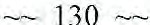 inconveniente (como diría Al Gore) a una representación más lisa, más aceptable, de lo que realmente fue una escena  primaria sádica y angustiante.  En lugar de nacer de la sangre, nosotros  los ticos  nacimos de la paz. Nacimos  en un parto diplomático. Ahora, con esto también reconocemos que en la actual época posmoderna,  estas premisas tradicionales  de lo que es ser tico se están cuestionando igual que en cualquier  otro país del mundo globa­ lizado, y esto lo hemos visto mas que nunca con las recientes tensiones  acerca del tratado de llbre comercio.Volviendo a la historia, este nuevo entendimiento de la historia  pre-republicana de Costa Rica tiene importantes implicaciones para la identidad  nacional de los ticos, no solamente por lo difícil  que  es aceptar  esta  violenta  aniquilación  de múltiples  grupos  étnicos  que reside en los recesos  profundos  de nuestro pasado, sino también  porque mucho esfuerzo, tanto socio-político como  psicológico, se ha movilizado  para negar, desmentir  e ignorar esta parte de nuestra historia. Creemos  que esta desmentida  masiva, tanto de la desapari­ ción violenta y gigantesca  de la población  originaria  precolombina, como la impmtancia de estos grupos étnicos  para la cultura y historia costatTicense, ya puede haber tenido un impacto significativo en la identidad costarricense, a la vez de haber contribuido a un débil sentido de continuidad  históTica, especialmente cuando comparamos esta continuidad  con la de nuestros vecinos, cuyas poblaciones  indígenas sobrevivieron en mayores cantidades al pesar de siglos de violencia  y opresión.  Esto es no solamente  en el sentido físico  sino también a nivel de costumbres   e impacto duradero sobre la cultura.El historiador  e investigador  Kurt Bowman (2004) dice "Mitos, propaganda,  memoria se­ lectiva, y una perspectiva machista  sobre una supuesta excepcionalidad tica han llevado a una presentación  ineal  del proceso de democratización costan-icense".  Las investigaciones de Solís Avendaño  (2006)  sobre  dos épocas  especialmente tabú  de nuestra  historia, los periodos entre 1948 y 49 y durante el primer gobierno de Pepe Figures (1953-58) son retos para Jo que ha sido una represión, pos-guerra civil, de investigaciones escolásticos sobre la violencia  política, ten·orismo del estado, y tortura. Salís Avendaño y Bowman  interpretan esta represión  como algo concientemente motivado  con fines de proteger el ideal pro-de­ mocracia  y paz costanicense, lo que Bowman  llama "el  mito nacional''  46. Bowman se re­ fiere a esta época pos 48 como tenitorio académico  peligroso, y nos recuerda que "cuando una comisión  anunció  planes  para un simposio  sobre  la guerra del 48 y sus efectos,  dos presidentes, uno pasado y otro futuro para ese entonces (Echandi y Rodríguez) escribieron que un evento de este estilo sería demasiado  riesgoso para la unidad  y tranquilidad  de la familia  costanicense, y que nada más serviría  para despe1tar odio. Era mejor, según estos señores, mirar hacia el futuro y olvidar el pasado".46 	Es importante n otar que discusiOnes aquí del "mtlo nacion al" n o mtentan cu es!Jonar la ex tstencta de las ganan cias sociales que h a hecho el país antes y después de la guerra dd 48, o que el  país no tenga  tma tradición democrática sólida, por Jo menos  pos 48; ti concepto de m tto nacional sirve para cuesti on a r la colecci ón de n11tOs qu e se han usado para sostener la tdea de una id entidad  tica n aturalmentedem ocráti ca y anti-violen cia.-- 131 --En cuanto a los resultados del PAJRTAPS, aparecen  dos conclusiones generales:  primero, la mayoría de los participantes se identificaban como en contra de la guerra y la tortura, y a favor de l a paz, consistente con los ideales tradicionales costarricenses. Al mismo tiem po, la mayoría de estos mismos no aparecían  como emocional mente conectados a sus propias definiciones de l a guerra, l a tortu ra, y la paz (apenas  menos de la mitad con respecto  a l a "tortura"). U n a corta y hasta cierto  punto errada versión  de la historia puede parcialmente expl icar este fenómeno. Umberto  Eco (1 986) propuso  que un "presente" sin profundidad histórica lleva a una cu ltura falsa...¿podemos extender  esto hacia las "identidades falsas"? En la medida que los costarricenses nos mantengamos sostenidos en una llana ignorancia sobre  nuestra  propia historia, en  pa11icular en cuanto  a las real idades  de  la  guerra  y l a vio lencia del estado, estamos  obligados,  parafraseando a Martín-Baró, a  realizar una in­ vestigación  sistem ática a todos los mecanismos  posibles que mantiene a nuestra población alienada de su propia realidad.Veamos la posición  de Costa Rica en cuanto  a la  guerra  en Irak:  El presidente  CostaJTi­ cense en el 2001  dijo, públicamente, que "prefería que muriesen  niños árabes que niñ os costarricenses o estadounidenses (sic)". Las implicaciones de una identidad tica basada en una identificación con valores anti-gueJTa pero sin profundidad  psi col ógica o cognitiva son evidentes en l a tolerancia  que el pueblo costanicense mostró después de estas palabras de nuestro entonces presidente, y también  con e l  hecho de qu e se tardaron tres años para que el  país hiciera su sal ida oficial de la lista de los países que apoya ban la invasión de Irak, y sol amente gracias a dos abogados,  que sin mucha  presencia  publi ca o bulla, hicieron su descontento  ev idente a la Sala IV. No hubo marchas, ni m anifestaciones publicas  particu­ laJmente sign ifi cativas en contra de este acto inconstituciona l  que no solamente  violaba el principio de neutra lidad del país, sino que manifestaba  su apoyo a un acto de agresión ma­ sivo qu e v iolaba l os principios y mandatos del derecho internacional. Solamente un 60% de la población estuvo en contra de la invasión de Irak, un número ll amativo para un a nación supu estamente  neutral y pacífica, más aún si se compara  esta cifi·a con la cifras de oposi­ ción de N icaragua y Guatemala, de 82.2% y 81.2% respectivamente (DEMOSCOPIA). Sin embargo, 77% de l os entrevistados contestaron  estar en desacuerdo con el derecho de un país para invadir a otro. Si tomamos  en cuenta el factor  tiempo, ¿será  esto  indicación  de que un sector importante de la población  puede ser in1fluenciado fáci lmente para justifi car la violencia de una nación en contra de otra naci ón soberan a?  Creemos  que este aspecto de la identidad costarricense  propone contradicciones difíc iles d e resolver, en cuanto a que tocan  la superficie  de un conjunto  de identidades, relacionadas con temas de etnia, clase socio-económica, género, etc. Milan Kundera  plantea  que el olvido  es la memoria  de los que no pued en hacerle frente a su propia  id entidad. Si esto es cierto, entonces entre más nos mantenemos a li enados de nuestro  propio pasado,  m ás se nos dificulta  un cambio  en identidad fu ndado en raíces más profundas, étnicas, o de cua l quier otra forma más "genui­ na". Si la intención del país es continu ar, o más bien, re-definir, su camino hacia un futuro reaJmente comprometido con los valores de l a paz, l a d iplomacia, el derecho internacional,132  -y el repudio de la guerra y la tortura, es entonces imperativo que ese pasado olvidado, re­ primido, se una a su revoltoso presente. Si no, la internali zación de nuestra históricamente c iega identidad  nacional  nos  dejará, como  ciudadanos  costarricenses, y ciudadan os del mundo, como Edipo--ciegos, descam i nados, i nconcientes del  peligro que trae el desmem­ bram iento de nuestra  cultura y lo poquito que hemos retenido  de nuestro pasado ancestral.BibliografíaAmeringer, Char-les. The Caribbean  Legion  Patriols, Politicians, Soldiers of Forlune,1946-1950. Pennsylvania Sta/e University Press. 1995.A ngus Reid Global Monitor, Polls and Research, "Central  Americans reject war on lraq", http://www.angusreid.com/polls/viewlcenlral_americans_rejec/_war_on_iraql.accesado  el  11/0912007.Avendaño, Manuel Solís. La Jnstitucionalidad  Ajena. San J ase: Edit orial UC R , 2006.Bowman,Kurt S. "Democracy on the brink." 1n The Cost a Rica Reader: Histo1y, Culture, Politics,  ed. l. Molino and S. Palme1: Durham and London: Duke UniversityPress, 2004, p. 178.Brenes Tenicio, Guillermo  A. "La quema del Mesón (The Burning of the Hostel) ". LaNación, April 12, 2007, Op Ed, p.15.Cardenal, E rnesto. La Revolución Perdida. Managua: Anama Ediciones,  2004.Constitutional Assembly of tbe Supreme Court of Justice of Costa Rica, resolution number 2004-09992, September 8, 2004,http://wwvv.uc3m.esluc3m/ inst/ MGPIFC1SCRl.pd(,,' , accessed on 11/09/2007.Durán  Ayanegui, Fernando. "Nación, verdad y mito (Nation, truth, and myth)". LaNación, May 20, 2007, Op Ed, p. 15.Durán Ayanegui, Fernando. " 1856: ¡Pura Vida!". La Nación, May 13, 2007, Op Ed, p.15.- 1 33 -Eco, Umberto. Travels in Hyperreality, Harcourt Broce & Co. Nf?'A•. York, NY. 1986.Fost e1; Lynn V A Brief History ofCentral America. New York: Checkmark  Books,2007.!barra Rojas, Eugenia. Las manchas del Jaguar: Huellas  indígenas  en la historia deCosta  Rica, San José, Costa Rica:  Editorial de la Universidad de Costa Rica, 1999.La Feber, Walter. Inevitable Revolutions: The United States in CentraL America. NewYork: W.W. Norton & Co, 1993. Malley-Morrison, Kathy, et al, 2003. New York Times, Februmy 25, 1921.Obregón Quesada, Clotildc."Rivas y Juan San / amaría". La  Nación, Apri! JI, 2006, Op  Ed,  p.  75.Ortega, Daniel. CNN !nterview,(www.cnn.com/SPECIALS!cold.war/episodes/ 18/interviews/ort ega/, accessed   l110912007.Palmer, Stephen & Molina, lvan. "The democratic enigma." In The Costa Rica Reader: History, Culture, Politics, ed. J. Mo/ina and S. Palmer. Durham and London:Duke University  Press, 2004.Pearcy, Thomas L. The History o[ Central America. Ne-.11 York: J>algrave Macmillan, 2006.Pérez Brignoli, Héctor. "Estimaciones de la población indígena  de América Central (delsiglo XVJ al siglo _ )(X)". In De los Mayas a la planificación familiar:  demografia  del istmo, ed. L. Rasero Bi.xby, A. Pebley andA. Bermud ez Méndez.  San  José, Cost a Rica: Editorial de la Universidad de Costa Rica.Sauma Rossie, Javier. '" ¿Suiza Centroamericana?". La N ación, December 21, 2007, OpEd, p. 15.Solano Salazar, Elizabeth, La población  indígena en Costa  Rica según el censo del año 2000,www.eclac.cl/ publicaciones/xml/3/13143/9.pdf, accessed  on 14/02/08.Villegas Hoffineister, Guillermo.  La Guerra de Figueres. San José: Editorial EUNED, 1998.-- 134 -PSICOANALISIS Y PSICODRMIA: POETICA, CURA Y DI SENMASCARMIIENTOCon Mario Buchbindery Elina MatosoMario Jorge Buchbinder:Médico, psicm:malista y psicodramatista, escritor, poeta. Fundador y director,junto con la Uc. Elina Matoso, del instituto de la Máscara. Miembro Fundador de fa Sociedad Argentina  de Psicodrama; Director de la Co­ lección Cuerpo,Arte y Psicoanálisis dEEditorial Letra Viva. Autor de: • Mapas delcuerpo, Mapa fantasmátíco corpo tl•;   'Poética del desenmascaramiento,caminos de la cura •, 2008, entre otros libros de ensayosclfnci os.COMUNIQUESEFecha:31 Octubre de 7 pm a 9 prnLugar ITARI, Barrio la Granja ,Panadería Samar 700 Sur,50 OesteCosto: €10.000 colonesTeléfono:22259549Cuentas:BCR001-1466688-0 (Dólares ),clientE :15202001146668803001-1466684-7   {Colones) ,cliente:15202001146668476- 135	-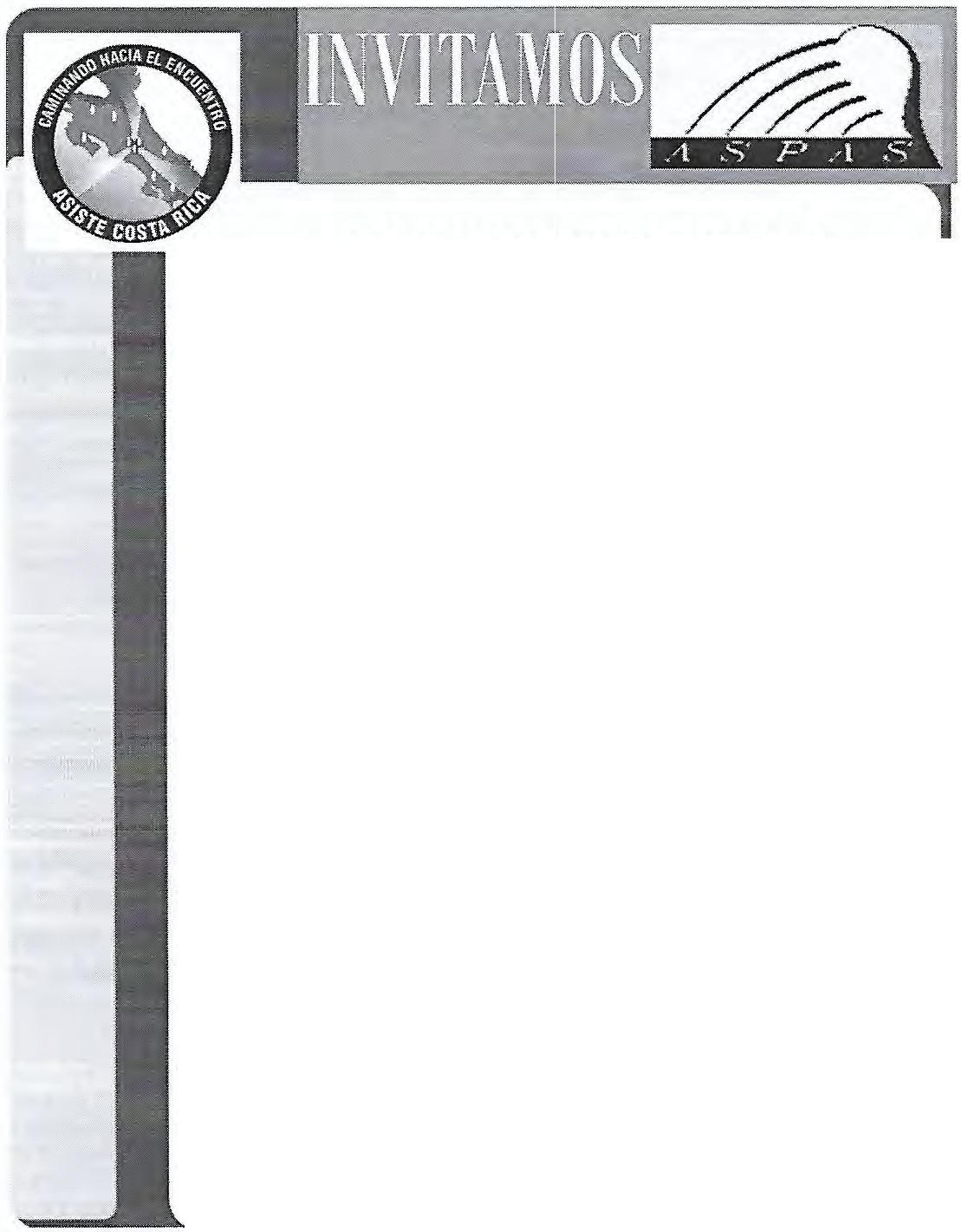 Presentacion del libroEntre la Violencia y Esperanza: Escritos de una InternacionalistaSegunda  Edicion  En Itari, San José de Costa RicaLa noche del martes del 29 de jul io del 2015, ITARI, se llenó de fiesta y orgullo. Fuimos la sede en Costa Rica de la presentación del libro "Entre l a violencia y la esperanza: escritos de una internaci onalista", 23  edición de la Dra. Úrsu la Hauser.Con un público nutrido  y diverso, como son las experiencias  de Úrsu l a, iniciam os con la presentación del libro por parte de MSc. Silvia Carrera (por ASPAS) y Lic. Christi an Delvo (por ASISTE).  Luego, siguió  una presentación  visual que recordaban  las experiencias de Úrsula  en Chiapas, El Salvad or, Cuba y Pal estina. Recordando  los distintos lugares donde Úrsu la  ha trabajado  desde  el etnopsicoanáli sis y el psicodram a. Finalmente  tuvimos  los comentarios  maravillosos del público  vari ado (feministas, académicas,  luchad ores de de­ rechos humanos, si ndicalistas,  psicoanalistas y psicodramatistas, de muchos países: Costa R ica, Guatemala, El Sa lvador, Chile, Uru guay, Pa l estina, Suiza. Además fue u n encuentro de múltiples generaciones. Este  público era por así decirlo una expresión de lo que él mis­ mo libro relata.Presentamos a continuación  el material escrito de esta actividad.Christian Delvo, por ASISTE C.R.Es un honor  pruticipar en la presentación  de la 2a  edición  d el libro de la maestra Úrsula Hauser "Entre  la viol encia y la esperanza, escritos de una internacion alista". Tuve la opor­ tunidad de leer l a ¡a _      edición en el año 2012 y recibí con much a a legría, y como un regalo- 136 -de quién fuera y es fuente de inspiración  humana, profesional  y política, el presente libro, una versión  revisada y aumentada  de aquel  libro que amplió  mi horizonte  en los campos que más me apasionan. Conocí a Úrsula en el año 201 O, en el marco del Congreso Nacional de Psicología y fui privilegiado de ser posteriormente  la última generación  de psicodrama­ tistas formados  por ella en Costa Rica. Quienes tenemos  la dicha de conocer a Úrsula sa­ bemos de su prioritario e incansable activismo  profesional y político, sin embargo, se hacía necesario una publicación que rescatara la vasta y valiosa experiencia que ha acumulado a lo largo de su trabajo.Este libro es un recon·ido histórico de más de tres décadas  de una práctica  psicoanalítica, etnopsicoanalítica y psicodramática comprometida con los aspectos socio-políticos, no so­ lamente en el contexto de nuestra América y en general de Centroamérica, sino también de otras partes del mundo, como Suiza y Gaza. Es un texto esperanzador, idealista,  utópico. Es una mezcla entre lo teórico y más que todo práctico, de los caminos  recorridos por una mujer soñadora,  arriesgada y valiente pero sobre todo convencida  de la certeza de que otro mundo es posible.El libro, a mi parecer, contiene tres grandes líneas, en las cuales Úrsula ha basado su traba­ jo: la teoría psicoanalítica,  los análisis etnopsicoanáliticos y la práctica psicodramática. Por supuesto  que son contenidos  que desde el trabajo de la maestra  no pueden ser separados entre sí, pues ha abordado de manera integral temas como el inconsciente, el poder, el géne­ ro, los traumatismos de guerras, las dictaduras, la violencia,  el feminismo,  la transferencia y la contratransferencia en diferentes culturas.Úrsula  ha estudiado  vastamente  el vínculo  entre  la realidad  social  y la realidad  psíquica reflexionando sobre la influencia de las estructuras de poder, en especial  sobre las dinámi­ cas inconscientes entre las personas opresoras y oprimidas. Analiza cómo  los "dueños  del poder" combinan  las ideologías  más déspotas  y violentas  con mecanismos inconscientes hacia los dominados  para calmar y desviar Jos miedos e intereses. Además de la utilización de estrategias  para mantener el estatus quo, mediante Jos medios de in-comunicación  y las campañas de terror. Nos hacen creer que el ideal del yo debe coincidir con el de las grandes masas. El objetivo final de estas estructuras de poder es la aniquilación  de la subjetividad de las personas.   Por otra parte, ha analizado  cómo en los oprimidos,  tanto en los niveles individual como colectivo, se activan procesos regresivos que hacen resurgir tendencias primitivas  del desan-ollo infantil,  empoderando las fuerzas  irracionales  que  ponen  a las personas en estados de dependencia y regresión.El psicoanálisis,  desde la visión de la autora,  pretende dotar a las personas de responsabi­lidad y autonomía.  Concientizar sobre los procesos de transferencia y contratransferencia,- 137  --recuperar los deseos  de a utodeterm inación e independencia mediante  un proceso  emocio­ nal de concientización, distancia histórica y reestructuración psíquica, por el cual se pueda vencer la presión hacia la regresión.El etnopsicoaná lisi s es el  análisis  profundo  de  la  dialéctica  entre  el entorno  socio-eco­ nómico-cultural  y su dinámica  intrapsíquica. Se concentra  en la dinámica  de producción de inconsc ienc ia social,  por ejemplo,  cómo funcionan  en el nivel  de la subjetividad  los mecanismos de adaptación  inconsciente,  o por qué las personas  idolatran  a quien oprime o se id enüfi can con quien  agresde. El etnopsicoanálisis aporta   a la resistencia  contra  la violencia  y el  poder abusivo. Por  ende, aJ  ser  parte de conientes altamente  subversivas, siempre enfrenta  persecución y censura  de pat1e de las estructuras de poder que ven  en estos métodos una amenaza.Úrsu la se enfoca  en las motivaciones inconscientes para forma rse y trabajar  desde  estas conientes. Plantea  preguntas  trascendentales como ¿por  qué, para qué y para quién  nos formam os/trabajamos? Es enfática en la revisión y anál isis propio antes y durante  el que­ hacer profesional.La autora  es consci ente de la necesidad  e importancia  de incluir el  cuerpo  en el  trabajo psicoterapéutico. Por ello ha realizado valiosas contribuciones prácticas y teóricas  en el campo  del psicodrama. Su quehacer  psicodramático se ha visto rodeado  de Jos contextos más violentos en diferentes  regiones del mundo, por lo que h a centrado  sus esfuerzos  en reducir  las secuelas psíquicas  de los traumatismos y las huellas d e la v iolencia. Ha sid o testigo de cómo la violencia reprimida  e interiorizada, está l igada a complicados procesos psicosomáticos. Su vali oso apm1e, digno  de total adm iración, con el pueblo de Palestina, específicamente en la desbastada ciudad de Gaza, ha sido fruto de su s fuertes motivaciones ideológicas y la convicción  de justi cia y dignidad social. Es doloroso y lamentable para quienes  estamos  d e este otro  l ado, entender  que deb id o a los constantes  ataques  contra Gaza, se renuevan  pennanentemente los traumatismos, lo que conv ierte a la henamienta psicodramática en necesaria y de presencia permanente.Afectivamente me vin culo con el trabajo qu e Úrsula ha reali zado en El Salvador, he tenido la oportunidad  de conocer  la realidad  socio-política del  país centroamericano y se hace trascend enta l   la el aboración  psicológica  individual  y colectiva, de un puebl o duramente golpeado  por Jos intereses de otros. El trabajo  psicodramático h a permitido  la elaboración de las herid as causadas  por la guena, Jos duelos congelados  por los miles de  personas desaparecidas y sobre todo el levantamiento de la voz de un pueblo frente a la impunidad.Estoy  completamente  seguro  que  los muchos  trabajos  realizados por Úrsula  en distintos contextos y realidades, han dejado una huella que h a calado en el bienestar de las personas y grupos  que h an sido dirigidos o coordinados por ena  y que han abierto  los surcos  para- 1 38 -nuevas formas de resistir y elaborar la historia persona l y colectiva. No dudo que este mis­ mo sentir lo tienen las personas que han conocido  a Úrsu l a en l as diferentes agrupaciones donde dejó  y si gue dejando la semilla de la espera n za, me refiero al Centro de Orientación y Atención  Psicológica  de la Habana, la Universidad  de la Habana,  la Asociación  Movi­ miento de Mujeres "Mélida Anaya Montes", el Programa de Salud Mental de la Comunidad de Gaza, los territorios zapatistas y todos aquellos lugares en donde se puso la herramienta psicodramática al servicio de la gente. Hoy en día l a mayoría de estas i nstancias continúan, graci as a los ap011es de Úrsula Hauser, con la l abor de apl acar l os sufrimientos  de mu chas personas que han si do expuestas a vivir situaci ones de alto impacto psicológico.No quiero tem1inar, si n mencionar las colaboraciones sumamen te valiosas que la Dra. Hau­ ser ha rea li zado en nuest ro país. Como ella misma dice, sin haber planificado  una estancia permanente, después  de su  lucha sand inista, decide  motivada  en gran parte por el amor, residir en nuestro país. En el año 1 989 se fundó ASPAS (Asociación de Psicoanálisis Críti­ co-Social) como respuesta a un movimiento alrededor del psicoanálisis individual y grupal. En el año 1999 se fu nda ICOPSI, (Instituto Costanicense de Psicodrama Psicoanalítico)   y en el año 2004 se crea el CEP (Centro de Estud ios Psicoana líticos), en el año 2011 se funda ASISTE  (Asoci ación de Psicodrama, Sociometría  y Teatro Espontáneo) y en ese mism o año se crea la Red Psicodrama Sur-Sur. En el año 2012 se creó la Fundación Ursula Hauser, con el objetivo de continuar los trabajos realizados por ella entre los años 1980-2012, en el2013 se rea li zó ell Encuentro  Feminista de Psicodrama. Además durante su residen cia en Costa Rica formó varias generaciones de psicodramatistas, pioneros en el país y que ahora expanden  su conocimiento a otros sobre toda persona joven interesada  en la herram i enta. No qu iero deja r de mencionar su trascen d ental aporte a l os Congresos Nacionales  de Psi­ cod rama reali zados desde el 2010.Hoy en día su trabajo se concentra  en Umguay, en  la tierra de su hombre amado,  elabo­ rando todas aq uellas huellas que dejó J a dictadura y que se vio facilitado por la llegada al poder de Jos tupamaros. Trabaja con la tercera generaci ón desde la dictadura, esa juventud necesitada de visibilizar, de protagonizar, de entender y reescri bir la h istoria. Es un trabajo que surge desde la motivación del amor y es em pujado por un sueño. La construcción  de la memoria histórica provee las heJTam ientas para no olvidar, para no silenciar. Es un trabajo de dign ifi cación a un pueblo tmiurado, reprimido y devastado  por los enemi gos y que por muchos años estuvo condenado al si lencio y al olvi do.Trabajos como el de Úrsu la Hauser han abierto ventanas a la esperan za. Con la publicación de este libro, deslumbró un q uehacer  profesional  desde  la ética y el compromiso.  Parti­ cularmente  me reforzó la  idea de que no se puede desligar el  trabajo psicológico  con el po l ítico y que desde el quehacer profesional tenemos obl igación de trabajar por un mundo más justo. Su práctica y teoría me enseñaron, que es necesario  el uso de los instrumentos psicológicos  para identificar  y prevenir  las manipulaciones  de un sistema  de poder  que-- 139  -utiliza sus garras  para lograr sus feroces objetivos.  Úrsula nos motiva  a ser protagonistas de la transfom1ación social, a ser personas facilitadora:s de concien cia y cam bio, a respon­ sabilizarnos y pensar críticamente, nos motiva a segu:ir resistiendo ante las presiones  del monstruo imperial y neoliberal.En fin, el libro "Entre la violencia y la esperanza, escritos de una intemacional ista" es en sí mismo una henamienta que permite alcanzar a las personas quienes lo leen una aspiración, un sueño, un ideal y sobretod o un compromiso con nosotros  mismos y con el  mundo en aras de protagoni zar y transformar. Es un libro didáctico, esperanzador,  influ yente, i nspira­ dor y por mucho es un libro de amor.Gracias Úrsula, por este libro y por tanto.MSc. Silvia Carrera Castro, por ASPASCon profundo  orgullo, pasión y placer hago la presentación  del libro "Entre la violencia y la esperanza" de la etnopsicoanalista y psicodramatist.a  Dra. Ursula Hauser. Mi propósito con estas breves  notas, es particu lari zar y enfatizar  en lo específico  del trabajo  de Ursula Hauser.Este libro compila la mayoría de l os escritos en español de la Dra. Hauser referentes a sus experiencias en los últimos 30 aiios en el continente americano y Pal estina. Años marcados por violen cias de todo tipo: guerras, dictaduras militares,  abusos económicos  del  neol ibe­ ral ismo, agresiones  contra  las mujeres. Ella ha contribuido d esde la teoría y la práctica a construir Esperanzas  en Nuestra América y Palestina.  Es por eso que el título lo resume: Entre la violencia  y la Esperanza.Leer en conjunto  los textos de Úrsula m e ha generado  asombro,  profundidad,  lucha, per­ sistencia,  cambio,  transformación  social,  revoluci ón. Cuando  una  los  lee, siente que  la tristeza, dolor y amargura se transforman en esperanza, alegría y amor.Para escribir  este comentario,  pensé en un inicio hacer una semblanza  de su vida, pensa­ miento, obra y contexto histórico en el cual surge.  Sin em bargo, l eyendo todos los a1tículos me di cuenta que hacer esta separación en ella era casi imposible. Porqu e ha vivido, practi­ cado y escrito etnopsicoanálisis y psicodrama,  articulado al contexto histórico,  donde ella se desdibuja, cambia y moldea de forn1a intrínseca. (Me viene la imagen de una pintura, en azul, de la si lueta de una mujer que se mueve y al mismo tiempo transfmma).Para mí, Úrsula ha tenido la dicha, si se puede llamar así, de viv ir aconteci m ientos histó­ ricos como el movim iento de Mayo  del 68, la Revolución  nicaragüense,  la vida durante la Revolución  Cu bana, los períodos de postconfl icto bélico  en Centroam érica, las luchas-- 140  --fem inistas, las dictaduras militares y sus hu ellas en l os países del cono Sur (en particular Uruguay), el conflicto Palestina-Israel y  l a presencia del neoliberalismo en Centroamérica. Lo impresionante  de todo esto, es q ue además ha contribuido desde la teoría y la práctica del etnopsicoru1áli sis y del psicodrama a la transformación  de Jos pueblos. Con una profun­ da congruencia y compromiso político e ideológico. Vinculada directamente con l as luchas populares.Me parece que Úrsula Hauser ha hecho significativos aportes a la teoría y práctica del et­nopsicoanálisis. Hablaré un poco de su formación y Juego de sus apmtes.Empezaré recordando un poco su formación: estudió etnospicoanálisis en el Seminario Psi­ coanalítico  de Zürich, con Paul Parin, Goldy Parin-Matthéy  y Fritz Morgenthaler. Para su fmmación en grupo operativo y psicodrama tuvo contacto con psicoanalistas del Cono Sur, como Armando Bauleo y Tato Pavlovsky  entre otros. Formó  parte del Grupo Platafonna Internacional, psicoanalistas que buscaban la construcción de un psicoanálisis comprome­ tido social y políticamente, alejado de las viejas estructuras jerárquicas.  Su pensamiento se ha v i sto influenciado por autores europeos  como Otto Fenichel  (década de los 30) que asoci aban psicoanálisis y marxismo.En el aspecto  teórico, Úrsula sigue aportes  del etnopsicoanálisis: la relación entre la sub­ jetividad  y la cu ltura, el foco  del inconsciente  en la cult ura, énfasis en los procesos  de transferencia-contratransferencia, resistencia,  las discusiones entre lo propio y lo ajeno, el concepto de identificación proyectiva. Pero aparte de esto, ella no se queda con un etnopsi­ coanálisis que "observa", como quizá lo han hecho otros colegas suyos, sino que busca la transformación  personal y soci al, el cambio. Por eso hace tanto énfasis en el trabajo de la resistencia, la contratransferencia, la relación  oprimido-opresor, los fenómenos  de colon i­ zación, el tema del poder en la relación analítica e incorpora el feminismo. La combinación de todos estos elementos y la manera en que ella los: logra integrar en la práctica, es lo que me parece un aporte significativo.La otra característica  de Úrsula es que ha desarrollado  su pensamiento, desde la práctica misma. No ha estado nunca atada a institucion es. El la es libre. Por el contrario, se acerca a los medios académicos  formales  como las Universidades para hacer su aporte, pero no se queda aprisionada  en ellas.De todos los anteriores conceptos  podríamos  hacer una discusión  profunda, pero por esol es invito a que lean Jos attículos  de Úrsu la conten idos en el libro, que vienen corregidos y aumentados.El etnopsicoanálisis como corriente teórica en Europa ha tenido un crunbio: de los primeros psicoanalistas que realizaban sus estudios en África, Asia y América, al trabajo con migran-- 141 --tes en Europa durante todo el período de la globalización. Sin embargo, yo a Úrsula  no la veo trabajando en los centros de detención para migrantes africanos,  asiáticos o de Europa del Este,  que recuerdan  en su concepto  a Jos campos  de concentración de la JI  GueJTa Mundial.  Por el contrario en Europa, ella desanolla un fuerte activismo a favor del  pueblo palestino, derrotando las baneras de la xenofobia,  del eurocentrismo y de odio hacia  los musulmanes.Profundamente feminista, ha estado siempre del lado de las mujeres. Impresionante su tra­bajo en El Sa lvador con Las Mélidas, exguerrilleras salvadoreñas. .Del amor, ni que decir. El amor por la vida, por la revolución. Antonio  me parece que la acompaña siempre  y lo lleva en lo más profundo de su corazón.Cierro con una cita suya en relación al Movimiento Plataforma  Internacional:" ...luchar desde nuestro lugar en pro de una sociedad más justa, aportar con nuestros conocimientos de los procesos inconscientesa la organización del pueblo, de manera que las pulsiones pudieranser sublimadas de forma productiva para la colectividad y que se logrará romper con modelos patriarcales y métodos autoritarios ... " (p.J61).- 142-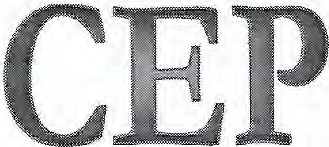 EL CENTRO DE ESTUDIOS PSICOANALÍTICOS DE ASPAS(Asociación de Psicoanálisis Critico-Social)ofrece el siguiente seminario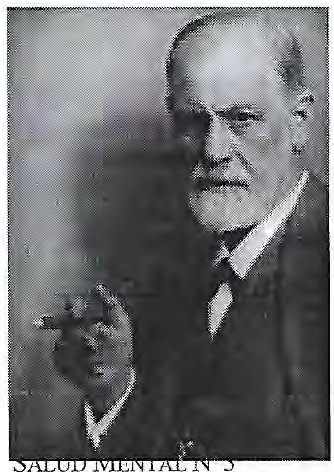 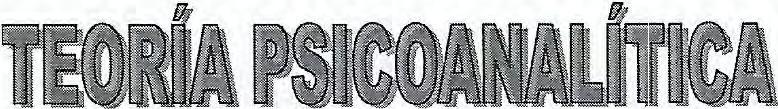   1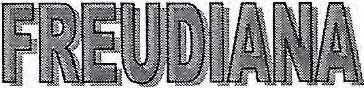 ASOCIACIÓN DE PSICOA NÁLISIS CRÍTICO-SOCIALInstructores: PABLO CARDOZO, M.SC.UNI VERSIDAD J.F. KENNEDY, CENTRO DE DR. AMEGHINO (BUENOS AIRES) ÁLVARODOBLES, M.ScÉCOLE DES HAUTES ÉnmES EN SCTENCF.S SOCIALES (PARÍS).INICIO: 12 sesiones iniciando el martes 17 de febrero 2015 de 7:00 pm a 9:00pmCOSTO: <t 80,000 profesionales, <t 65,000 estudiantes (facilidades de pago)INFORMACIÓN  E INSCRIPCIONES:EN lTARI, BARRIO  LA GRANJADe Panadería  SAMAR, 700 Mts. Sur y 75 Este TELEFONO 2225-9549; 2232-2490 (Eddy Carrillo R.) http://www.aspascostarica.com/-- 143  ---Los motivos de YócastaAlvaro Rojas"Era alto; las canas empezaban  ya a blanquearle  la cabeza,y  su fisonomía  no  desemejaba mucho de la tuya".  Yocasta diciéndole  a Edipo cómo era Layo, en Edipo Rey de Sófocles. No pocas personas a lo largo de Jos tiempos  han arrugado  la cara al conocer  la historia  de Edipo. La tragedia  de Sófocles  que logró llegar hasta nuestros días y que provocó  los es­ tudios y comentarios  de los más grandes pensadores del occidente  de la tierra encierra  una verdad innegable. El hecho de que un hombre asesine a su padre y lleve una vida marital con su madre,   conmueve  y espanta, y lo hace porque: esto atraviesa  al menos dos de las prohibiciones fundamentales de nuestra cultura: la prohibición  del incesto y la prohibición del parricidio.Freud tomó esta tragedia clásica como metáfora de profundos complejos psicoafectivos en nuestra cultura, tal vez él lo pensara para la humanidad  en general. Lo cierto es que Edipo Rey muestra  a unos sujetos que vistos desde hoy, mucho  tienen  de fi·eudianos. Dicho  de otro modo, en el mito griego, libre de las máscaras cristianas, los personajes coinciden  de alguna manera, con las concepciones que sobre la subjetividad  desarrolló Freud.El individuo moderno y burgués, el sujeto racional cartesiano  o kantiano, sufi·e una revolu­ ción interna a nivel conceptual  que lo pmte por la mitad, Jo descompone y lo cuestiona en­ frentándolo con todo aquello no visto, no pensado y esc:ondido, en síntesis, se le muestra en su sexualidad y en su vivencia de la mue1te, con esto se le hiere, se le fractura, se le divide.Con el psicoanálisis freudiano primero y posteriormente con las diversas corrientes  que han venido a enriquecer y complejizar esta teoría, la concepción  de sujeto cambia radicalmente, se modifican las bases para comprenderlo en su inmam:ncia y corporalidad.Ahora bien, ésa es exactamente la situación  del individuo humano, tal como  la epistemología psicoanalítica intenta comprenderla: un individuo que  ya no es el sujeto  pensante de la filosofía idealista, sino  más bien alguien  privado  de toda unidad , perdido en  el  doble desconocimiento de  su  inconsciente y de su ideología, y sosteniéndose tan sólo gracias a una gran parada de lenguajes (Barthes,  2006).-- 144  --De esta manera Barthes sinteti za la revolución conceptual que so bre el sujeto realiza el psi­ coanálisis. Lo inconsciente, la sexualidad, el deseo y sus dinámicas, la muerte, la represión, la sexualidad infantil y toda una gama de posiciones estructura les llegan a ser las categorías que se utilizan para comprender, de al guna fonna, los laberintos de la psicoafectividad.Además, la subjetivid ad en psicoanálisis  tampoco se con cibe de forma estrictamente indi­ vidual. El malestar en la cultura de Freud es un ejempl o de esto, las limitaciones  a l as pul­ siones, la escisión del yo en el proceso defensivo y la estructuración subjetiva dentro de los procesos civilizatorios n o le oc urre a una sola person a, aunque cada c ua l  lo v iva de forma distinta. Las dinámicas famil iares, los procesos de social ización y l as imposiciones  ideo­ lógicas van esculpi endo subjetividades complejas, múltiples y en constante movimiento.El sujeto cartesiano  es superado. A éste, Freud le agrega sueños,  carencias, angustias, ho­ rrores ominosos  y demonios, porque el  demonio,  en l a teoría psicoanalítica, siempre está relacionado con lo inconsciente  y con J o famil iar, sino que se le pregunte a Edipo. A l igual que Copernico, Oatwin, Marx o Einstein, Freud modifica las bases comprensivas dentro de la cultura occidental, se adentra en lo desconocido dirigiendo l a mira hacia el punto de par­ tida, es decir, hacia el lugar de donde surge la mirada. La historia personal de esta mirada es at ravesada por el deseo y por la muerte.El sujeto mutilado, el sujeto fragmentado, el sujeto herido en su orgullo narcisista,  el "es­ pinoso sujeto", es l a herencia de Freud que nos permite desconfiar de la razón , encon tran­ do nuevos  cam inos para la racionalidad, mostran do ot ros horizontes, que basta entonces habían pasado ocultos con velos de ideología, de moralidad,  de insufi ciencia teórica y de poder. Freud y las posteriores tenden cias teóricas dentro del psi coanálisis, abren camino en lo incierto, en Jo dudoso, en lo oculto, lo familiar, lo sexual y lo sospechoso.Freud  le trae a l hombre un evangelio muy modesto, desi gnánd ole las carencias, añad iéndol e una carencia  decisiva e invitándolo a meditar la nueva de ya n o tener que buscarse fuera de ese infinito local que es la pulsión, cuyo centro está en todas partes y la circunferen cia en ninguna; mejor aún, que demuestra  que ya no hay ni centro ni circunferencia" (Assoun, 1982, 209 citado en Poe Lang, 1999).Esa carencia y la peste de Tebas, llevan a Edipo a buscar una verdad qu e lo dejará ciego. Existe un crimen que ocasiona el sufrimiento de toda una ciudad y qu i en tiene la obligación de encontrar al culpable y castigarlo para siempre, descubre que él mismo es el criminal, se da cuenta de que él mismo es el incestuoso, el que "ha sembrado donde fue sembrado", ve que él mismo es el parricida. Trama trágica perfecta según Aristóteles; la mejor historia policíaca de todos los tiempos, dicen los amantes de l a novela negra; l a fuente de un a teoría que cambió la forma de vernos, dicen algunos psicoanalistas.-- 145  - -El papel d el destino como lo inevitable por más vue ltas que se d en, no puede estar expuesto d e mejor forma que en Edipo Rey. Quien hu ye de la casa de quien cree ser su  padre,  para qu e no se cumpla  l o dicho por el orácul o y salvarl e así la vida; a l escapar, al correr, en el cruce de tres caminos,  asesina  a un hombre, asesina  a su verdadero  padre.  Por  huir del destino cumple el  destino. Edipo  no tiene salida, el  hom bre no ti ene libertad,  es el triunfo d e los dioses.También,  en esta  traged ia, el  poder  está en juego. Foucault  estudió  el mito, leyó  Edipo Rey  como  la historia  de una investigación de la  verdad, como  un procedimiento d e in­ vestigación de la verdad que obedece  a l as prácticas judiciales  griegas de la época. Desde esta perspectiva la historia de Edipo, tal y com o aparece en la segunda conferencia  de "La verdad y sus f01mas jurídicas", debía desaparecer de la historia. Edipo, para Foucaul t, no es aqu el que no sabía, por el  contrario, es un hombre que sabía  d emasiado y que unía su saber y su poder de una forma condena bl e. Para el filósofo francés, lo que está en juego en toda la obra es esencialmente el poder de Edipo y esto es lo que lo hace sentirse  amenaza­ do. "¿Cómo te atreves a pretender usurpar un trono que no te pe1tenece?",  le dice Edipo a Creonte, para enterarse después, que él mismo h a usurpado el trono de su padre y h a yacido en un lecho que no le pertenecía, junto a su m adre, al lado de la mujer del antigu o rey.Muchos años  han pasado  desde e ntonces y c ualquier obra lite raria, al pasar la prue ba del tiempo, c uando se  lee, ya no se lee sol a, lleva incorporada  todas  las lecturas que se ha n hecho de ella, carga con el peso de ser un clásico. Cada lector, al producir la obra le agrega todo lo que ha oído o leído sobre ella, algunos  nunca la l een y sólo dicen lo que han oído decir de ella, eso es un elemento esencial de l os cl ásicos, recon·en la cultura.Edipo  Rey de Sófocles,  gracias a much as cosas,  recorTe nuestra  cult ura y a su vez, pue­ de considerarse como solución  imaginaria de confli ctos  reales,  como  el síntoma cultural, intelectualizado, de profundos complejos  emocionales. Todos  los q ue la leímos, de a l gún modo, entramos  en gu erra.El goce, la muerte, el poder, lo ominoso, lo familiar, la madre sexuali zada, el padre com o rival, todo  esto  despierta conflictos, todo esto  muestra  heridas cubiertas, las deja disponi­ bles a la interpretación.La castración de Edipo  ha sido propuesta  desde el psicoanálisis como aquello que lo em­ puja obsesivarnente a conocer la verdad para calmar una sospecha  que Jo atorm enta, para calm ar una duda, aquí es donde se encuentra  subjetivamente con Hamlet, aquí es donde l e-- 1 46 -pesa la ley, s in l ey no hay cri m en y Ed ipo sospecha de su crimen. Así Jo presenta Yocasta:Señores  de esta tierra, se me ha ocurrido  la idea de ir a l os templos de Jos d ioses con  estas coro n as y perfumes que  ll evo  e n las  m a n os;  porque Edipo se ha lanzado en un torbellin o de inquietud es qu e le tortu ra n el corazón. E n vez de juzgar, como h ace  un hombre sen sat o, d e Jos recien tes  oráculos por  las predicciones pasadas, n o at iend e más  q ue a l que le dice algo  que  le av ive su s sospechas. Y puesto que nad a puedo lograr  con mis consejos, ante tí, ¡oh Apolo Lici o!, que aquí mismo tienes el templo, me presento suplicante con estas ofrendas, para que nos des favora ble remedio a nuestra desgraci a; pues temblamos  todos al ver aturdido a nu estro rey, como piloto en una tempestad  (Sofocles, 1 985).Edipo sospecha, busca l a verdad, algo teme, algo sabe de ella. Pero si a Edipo lo mueve l a castración, ¿qué mueve a Yocasta?YocastaSólo su nombre evoca cosas de otros tiempos y resulta fácil asociarlo con seres extrafíos. Algun as feministas  han usado a este personaje  trágico  como  metáfora del silencio de la mujer frente al palabrería de los hom bres. Com o crítica, ciertas corrientes sostienen que l as producciones filosófi cas y teóricas han sido pensad as y dichas por los hombres y las muje­ res las han padecido en silencio. Sin entrar a reflexionar sobre los discursos de los hombres y los silencios d e las mujeres, considero que no es el silencio lo q ue define a Yocasta, ella habla, ella detiene por impJUdente la di scusión pública en la q ue se en cuentran enfrascados Creonte y Edipo en las afueras de l a casa de gobiern o. "Entra a palacio",  l e ordena a Edipo no sabemos  si  com o esposa o como mad re. "Nada  puedo lograr con mis consejos..." El lugar de Yocasta n o es el del silencio pasivo y sometido, es el de la negación y si n iega, es porque sabe.Ju zguen la di simulación qu e hace falta que despliegue Yocasta, ya que sobre  los cami n os del encuentro, Tyche, no se lo encuentra más que una vez en la vid a. Edipo  no ha sabido arbitrar  mejor su saber; todos los años que dure su suerte, haga el amor a la n och e en la cama o durante  el día; acaso Ed ipo nunca ha ten ido que evocar esa bi zarra escaramuza que se produjo  en la carretera  con ese viejill o que sucumbi ó, tampoco al sobrev i viente, un serv idor  que  cuand o vio  a Ed i po subir  al tron o se esfumó. ¿La imposibilidad de encontrarlos, n o es para evocarnos algo? Si Sófoc l es nos entrega  toda la h istoria del servidor, es para evitar el hecho de que Yocasta no haya pod id o no saber; e ll a lo sabe,  por eso se m ata, por haber causado la pérd ida de su hijo(Lacan,  2006).Tal vez buscando la petfección estruct ural, en la ob ra no aparecen l as escen as en que Edipo- 147  --toma posesión del reino de Tebas y de la reina Yocasta. No aparece el momento en que ellos se conocen o se reencuentran, pero ciertamente  ella ve: en Edipo una versión mejorada  de Layo, ella ve en Edipo al hombre con quien estuviera  casada y suponemos  que al hombre que en algún momento deseara. Yocasta ve al padre en el hijo:"Edipo: No me preguntes más, dime cuál era el aspecto de Layo y la edad que tenía. Yocasta: Era alto; las canas empezaban ya a bla111quearle la cabeza, y su fisonomíano desemejaba mucho de la tuya."Muchos años convivió con Edipo, muchas noches compmtieron, no todos los días se mata a un hombre,  no resulta inverosímil  pensar que en uno de los tantos días que convivieran, Edipo le dijera que en la encrucijada  de tres caminos, él mató a un hombre. Sólo esta pista dentro de muchas otras posibilidades le permitiría a la reina unir las piezas sueltas del rom­ pecabezas de su vida.La ley de Yocasta  le exige calmar  a los hombres, se desprende  de su hijo  para ev itar la muerte de Layo, su esposo.  Que esto no ocurriera  es obra exclusivamente del destino,  no de su deseo. Después, ante la obsesiva búsqueda de la verdad por pa1te de Edipo, ella le da consejos  inútiles,  ella le pide que no crea en oráculos,  ella trata de escond erle la verdad, Yocasta niega y quiere que Edipo no sufra, quiere que ambos hagan como si n ada  hubiera pasado y después,  poder abandonarse  a la suerte:Yocasta: ¿Por  qué? ¿Debe el hombre inquietarse por aquellas cosas que sólo dependen de la fortuna y sobre las cuales no pu,ede haber razonable previsi ón? Lo mejor  es abandonarse a la suerte siempre que: se pueda. No te inquiete, pues, el temor  de casarte con tu  madre.  Muchos son  los mortales que en sueños se han unido con sus madres; pero quien desprecie: todas esas patrañas, ése es quien vive feliz (Sófocles, 1985).Desprecia  todas esas patraf'ías y abandónate  a la suerte, niega y has como si no pasara nada, vivamos felices. Buena pmte de los fundamentos de la 1teoría freudiana están anunciad os en éste diálogo. Yocasta desea que Edipo se calme y le aconseja olvidarse de todas sus inquie­ tudes y de todos los discursos  de adivinos,  oráculos  y mensajeros  para lograrlo. Yocasta niega el oráculo, ella niega porque  sabe, niega para calmar  a Edipo y para salvarse. Si lo pensamos só.lo así, la dejamos  como mujer abnegada,  que cumple con las leyes de su ciu­ dad, casi cristiana,  pero bueno, estamos  hablando  de psicoanálisis. Yocasta niega porque deseó. Yocasta supo y negó su saber, negó por Edipo y negó por ella, por su goce.148  --¿Qué  es Yocasta?  Porqué no la mentira encarnada en el acto sexual; si nadie  ha sabido verlo ni decirlo, es un lugar donde se accede a ver separada  la verdad  del goce. La verdad no  puede hacerse entender, ya  que  si  hace entender todo se escamotea y se  hace  el  desierto. S in embargo, e l   desier to, es  un  lu gar habitualmente poblado, ese  campo  tiene  n ormalmente un  mundo loco:  los masoquistas, l os diablos,  los espectros, aún las larvas. Basta simplemente que se comience a predicar el sermoncillo psicoanalítico para q ue todo el mun do se esfume, es de lo que se trata. El goce,  se l os he dicho, no esta  ahí, y tiene  el valor  de goce. Freud  expresa lo mismo en el mito donde revela el sentido último del mito edípico; goce culpable, goce podri do sin duda (Lacan, 2006).Ante lo inevitable, ante la obsesión de Edipo por la verdad y su inminente descubrimiento, Yocasta se ahorca y debido a todo lo que encierra esta muerte, Edipo se saca los ojos para no ver, consiguiendo con ello, en la penumbra  amaril la  de la ceguera,  repetir siempre  la misma escena, la misma ominosa escena familiar.Edipo  busca, Yocasta niega. Edipo quiere saber, Yocasta no quiere que él sepa lo que ella ya sabe.Yocasta: Sin embargo, créeme, te Jo suplico, no prosigas eso.Edipo: No puedo obedecette hasta que no sepa esto con toda claridad. Yocasta: Pues  porque pienso en el bien tuyo, te doy el mejor consejo. Edi po: Pues esos buenos consejos me atormentan  hace ya tiempo. Yocasta: ¡Ay malaventurado! ¡Ojalá nunca sepas quien eres!Edipo: ¿Pe r o no ha y q u ien  me traiga aquí  a ese  pastor? Dejad que  ésta  se regocije de su rica genealogía.Yocasta: ¡Ay, ay, infortunado!, que eso es l o único que puedo decirte, porque en adelante no te hablaré ya más(Sófocles, 1985).No queda claro el momento  desde el que Yocasta, tal vez sólo a nivel inconsciente, mane­ jaba la verdad, pero si Edipo le hubiera hecho caso y hubiera dejado hasta ahí su investiga­ ción, si hubiera cesado en su obsesión, probablemente sólo Yocasta seguiría en posesión de la verdad y la negación podría haberse  mantenido en pie, evitando así la caída del rey y el sufrimiento de la reina. Evitando el trágico ahorcamiento de ella y la violenta ceguera de él.- 149  - -"Olv ídate de todo, entrégate  a l a su erte" dice Yocasta. En estas  palabras  asoma  el  goce, también se desprende de ellas que las leyes que rigen a Edipo no son las mismas que rigen a Yocasta. Mantener el poder, proteger a su esposo Layo, ver en su hijo a su marido, tener al hijo, calm ar el sufi·imiento de Ed ipo, cum plir la l ey de los h ombres, no sacar a la l uz su participación  en la transgresión  de la prohibición del incesto; estas son sólo al gunas de l as posibil idades que tenem os para comprend er los motivos de Yocasta, para aproxim arnos al os fi.mdamentos de su negación. Tal vez la comprensión de la sexualidad  femenina  sea unteneno vedado para l os hombres, tal vez sean las mismas mujeres quienes puedan hablar de ella, tal vez sólo J os dioses sepan a ciencia cierta la respuesta  a la pregunta de Freud: ¿q ué es lo qu e quiere una mujer?2010BibliografíaBarthes, R. (2006) El susurro de/lenguaje. M éxico: Paidós.Poe Lang, K. (1999)."La int erpretación de los sueños o el desvelo de la razón"'. En Revist aReflexiones, Universidad  de Costa Rica, No 78, pp 71-77. Lacan, J. (2006) Seminario 14. La lógica de/fant asma. México: Paidós. Sófocles. (1985). Edipo Rey. México: Editores Mexicanos Unidos.150  -Autores en esta ediciónRosario Arregui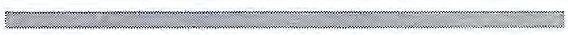 Uruguaya,  Licda.  en Filosofía,  Magíster  en Sociología  y Psicología;  Psicoterapeuta psi­ coanalítica, Profesora en Posgrado  de la Formación  en Psicoterapia  psi coanalítica  de la AUDEPP (ASOCIACIÓN URUGUAYA DE PSICOTERAPIA PSTCOA NALÍTJCA. Fundadora  de SERSOC  (Servicio  de Rehabilitación Social  1984-2009), continúa  con el programa,  ahora  realizado  por el Estado  de Uru guay, a cargo de la atención  psicológica individual y grupal de la reparación  de Víctimas de Terrorismo de Estado.Rodrigo Barahona Chacónt;::;  "       ::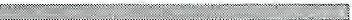 Tiene un Doctorado en Psicoanálisis del Boston Gmduate  School  ofPsychoana lysi s y cer­ tificado de psicoanalista  del Instituto de Psicoanálisis de Nueva Inglaterra. Psicoterapeuta y Psicoanalista en Boston, EEUU. Es profesor adjunto  del CEP de ASPAS en Costa Rica, profesor  invi tado del In stituto  y Sociedad  Psicoanalítico de Boston. Ha sido clín ico del Latino Health lnstitute  así como supervisor del la Comisión Estatal de Boston para el Tra­ tamiento  y Prevención  de Abuso de Sustancias.  Fue director y fundador del Latino Pa1iial Hospital at the Arbour Hospital.Roger Bastide-·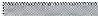 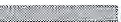 (Nimes,  1898-Maisons-Laffitte, 1974)  Sociólogo  y Antropólogo  francés.  Profesor  de Fi­ losofía en la Universi dad de Sao Paulo y en la Sorbona, estudió  los conflictos cu l turales y el problema de la integración social en las poblaciones  brasileñ as de ori gen africano y las relaciones  infraestructura-superestructura e ideología-religión. Algunas de sus  obras son Soci ología  y psicoanálisis (1950),  Soci ología  de las enfermedades m en ta l es (1965)  yEl sueño, el trance,  la locura (1972).- 1 51-Eddy Carrillo R.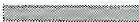 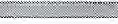 Psicólogo y psicoanalista en San José, Costa Rica.  Recibió su M.A. de Columbia Universi­ ty, Nueva York, en Psicología  Evolutiva, su M.Sc. en Psicología Clínica en Nova Universi­ ty, Florida.  Profesor  de Psicología  Clínica Psicoanalítica en la Universidad  Independiente de Costa Rica, Profesor de Teoría de la Técnica Psicoanalítica Después de Freud en la Uni­ versidad de Costa Rica, y Director del Centro de Estudios Psicoanalíticos de la Asociación de Psicoanálisis Socio-Crítico. Miembro afiliado de ASPAS y del William Alanson  White Institute de Nueva York.  Es también  formador  y supervisor  clínico en el Hospital  de Día Manuel  Fajardo, en la Habana, Cuba.Hebnut Daluner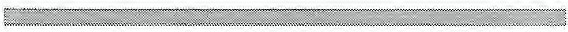 Fue desde 1974 Profesor  de Sociología  en la Universidad  Técnica  de Darmstadt  (Alema­nia); desde su jubilación  vive como publicista  libre en Viena.Helmut  Dahmer fue Director editorial de la revista  PSYCHE desde  1968-92. Durante1984-87  fue miembro  del comité científico  del Instituto  de Investigación  Social en Ham­burgo, fundado  por Jan Philipp  Reemtsma. El editó en  1971  Jos textos  de Leo Trotzki:'Textos sobre Alemania'.Actualmente Dahmer  es miembro  del comité  científico  de la Revista  para Teoría Soci alCrítica y Filosofía, y ha publicado muchos attículos en la RED DE CRITICAS.Dr. Karl Fallend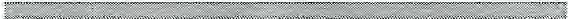 Vive y trabajó como científico libre en Viena. Es Profesor  para Psicología Social en la FH JOANNEUM y Graz (Austria).  Desde  1984 es Ca-Editor de WERKBLATT,  revista  para Psicoanálisis y Critica Social. Editor de Textos en el Editorial LOCKER, Viena y el Edi­ torial de Estudios, Innsbruck. Publicaciones en el campo de la HISTORIA DEL PSICOA­ NALISIS, de la Psicología, Psicología  Social,  Investigación  de Biografías, los Derechos Humanos y del Socialismo Nacional  (Nazi)152 	-Ursula Hauser Griecor: ==     ::;uPsicoanalista   (Seminario  Psicoanalítico  de Zurich), Psicodramatista (lnstiruto Moreno de Ueberlingen). Doctorado  en Etnopsicoanálisis (Universidad  de Klagenfurt, Austria). Fun­ dadora de ASPAS (Asociación  de Psicoanálisis  Crítico  Social). Miembro  fundadora  del CEP (Centro  de Estudios  Psicoanalíticos). Fundadora  de T COPSI (Instituto  de Psicodra­ maPsicoanalítico) y de ASISTE  C.R. (Asociación  de Psi codrama, Sociometría  y Teatro Espontáneo Costa Rica). Consulta Privada ITARI. Coordina proyectos de formación en Psicodrama en Costa Rica, El Salvador, Nicaragua y Cuba, adonde inició un programa de Maestría en Psicodrama y Procesos Grupa les en la Universidad La Habana.Actualmente  realiza proyectos con psícodrama en Uruguay: en el Centro Nacional de For­ mación Penitenciario (CEFOPEN); y desarrolla un programa de postgrado en la UdelaR (Universidad de la República Ori ental de Uruguay) en Montevideo con el título: 'Derechos Humanos, Memoria y Psicodrama- un enfoque interdisciplinario en la historia reciente de Uruguay'Miguel Matrajt.¡;;: ==   :  "                         ::Psicoanalista  argentino  radicado  en México.  Rea lizó su  fonnación psicoanalítica  en  la Asociación  Psicoanalítica Argentina. Pe1teneció al  Movimiento Plataforma Argentina que abandona la A.P.A. por motivos políticos.Desde  el  inicio de su actividad  profesional  alternó  la práctica con tareas de docencia  einvestigación, y, l os últimos 7 ru1os, con trabajos como consultor en aspectos san itarios de la salud mental.Desde 1976 se desempeña como profesor de Psicopatología  y Psicoterapia de la Facultadde Psicología de la Universidad Autónoma de M01·elos.Desde  l 988 es también catedrático de la Maestría en Psicología Clínica Infantil.En esta misma Universidad  es desi gtlado, en 1988, como coordinador  de Ja Maestría enPsicología Clínica, Salud Menta l  Pública y Salud mental Ocupaciona l.Actualmente dirige los programas de investigación en salud mental pública y ocupacional de la Facultad de Psicología  y es co-director d e la revista Subjetividad y Cu ltura y miem­ bro del Comité de redacción de Travailler, Revue J nternatíonale de Psychopathologie  et de Psychodynamique du Travail.Autor de numerosos artículos científicos y libros, entre los que destacan:La sa lud mental  pública,  Universidad  Autónoma  de Morelos, 1992.  Las enfermedades mentales en la República Mexicana, Taller AbieJ1o, 1987. Replanteo, Ed. Nuevomar, 1986.153-Álvaro Rojas SalazarEs Master en Literatura  Latinoamericana de la UCR. Licenciado en Derecho de la UCR y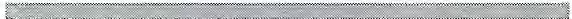 Licenciado en Psicología  de la Universidad  Autónoma  de MonteJTey.Hannah Arendt'7í.nnafi Arend, -fje tt7ía:ñlosofapolltÍcaal  ana y posteriormente estadounidense, de ori­gen judío, y una de las más influyentes del siglo XX.La privación  de derechos  y persecución  en Alemania  de personas de origen judío a partir de 1933, así como su breve encarcelamiento ese mismo año, contribuyeron a que decidiera em igrar. Trabajó, entre otras cosas, como periodista  y m aestra de escuela superior y publi­ có obras importantes sobre filosofía  política; sin embargo,  rechazaba  ser clasificada como«filósofa» y también se distanciaba  del término «filosofía política»; prefería que sus pu bli­caciones fueran clasificadas dentro de la «teoría política». Arendt defendía u n concepto de«pluralismo» en el ámbito político. Como fruto de estos pensam ientos, Arendt se situaba de forma crítica frente a la democracia  representativa y prefería un sistema de consejos o for­ mas de democracia directa.  Precisamente gracias a su pensamiento independiente, la teoría del totalitarismo (Theorie  der totalen  Herrschaft), sus trabajos sobre filosofía existencial  y su reivindicación  de la discusión  política libre, tiene Arendt un papel central en los debates contemporáneos.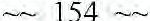 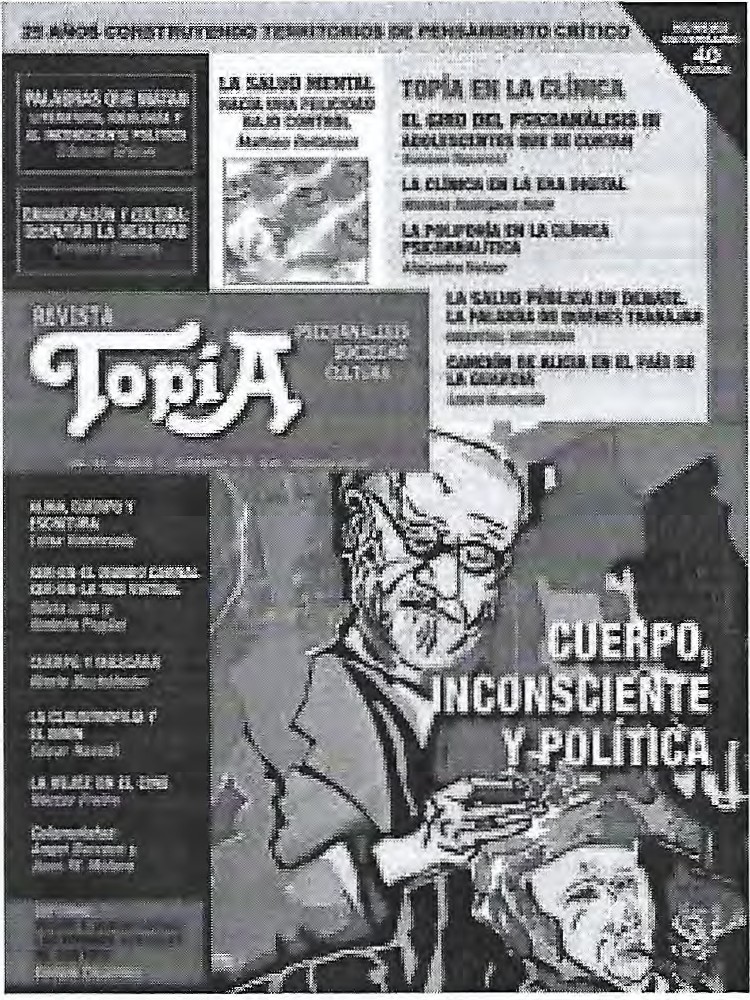 - 155  -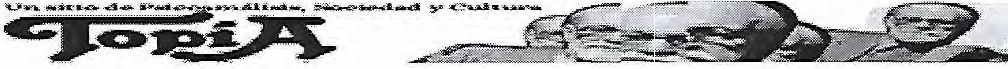 Fiesta  veinticinco c:tniversariode Topíat25 años  construyendo pensamiento críticoEntrega de certificados del concurso Homenaje a FreudPresentadores: Enrique Carpintero, Ah jandro Vainer  y SusanaToporosiActúa Elegante Sport (música ciudadana)Viernes 20 de novier1nbre  20 hs.El Baruyo, Av. Belgrano  3584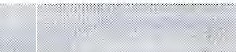 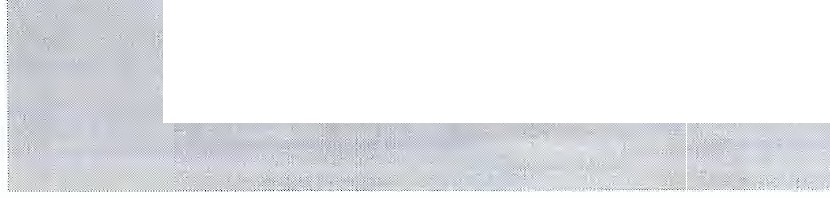 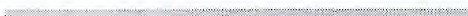 25 años de la Rev·ista Topía-- 15 6  --Creemos  que una buena forma de poder visualizar los efectos del espacio  generado  por Topía son las palabras de protagonistas de la cultura de varios lugares del mundo. Son ellos los que mejor definen qué lugar tiene nuestra revista en estos 25 años ininterrumpidos de trabajo.Aquí algunas de las reflexiones que hemos recibido durante el año:Creo que una revista como Tapia tiene una manera de abordar las relaciones entre subjetividad individual, más allá de la salud mental, y la sociedad, las relaciones sociales y lo político, que es un ejemplo para nosotros. No hay revistas como ésta en Francia. Antes Franciaera un país muy politizado, pero actualmente no existen revistas asi en Francia. Los argentinos tienen la capacidad de inventar los medios de la manera de pensar, que pueden llegar hasta el espacio público y ser muy originales. No existe ese equivalente en Francia y, menos aún, enGran Bretaña ni en Alemania. Yo viajo mucho por los paises europeos yel debate es de una pobreza increíble con respecto a lo que encontramos aquí.Christophe DejoursCabalgando entre milenios, con una pata de casi diez años en el siglo pasado y otra de casi quince en el siglo actual, Topía no ha parado de crecer para cumplir aquello que en el origen se propuso: construir un pensamiento critico que pueda dar cuenta de los problemas que atra­ viesa el sujeto en la actualidad de nuestra cultura. Topía nació chiquita. Nació como Revista habitada por una razón apasionada y fue por eso, tal vez, que logró expandirse, fortalecerse, ampliarse hasta convertirse en la razón de ser de una Editorial, de una Productora de contenidos audiovisuales, referente insoslayable de nuestro universo intelectual.Allí donde triunfaba el dogma, instaló la reflexión. Donde hubo nau­fragio, contribuyó al rescate. Donde era pura banalidad, emergió el sentido. Donde la repetición lo ocupaba todo, apostó a la innovación. Tapia nació chiquita, pero en estos 25 aí'íos, como sueño de una noche de verano, se hizo grande "mudando la obediencia en rigurosa obsti­ nación".Juan Carlos Volnovich157 --Muyfeliz con el gran aniversario de la revista Topía. Carpintero  y Vainer tienen, además, una sólida formación  psicológica y también política que les asegura la continuidad  de su producción  cientifica, pero también se han preocupado  en su producción  en otras dimen­ siones políticas, psicológicas  y culturalmente han abierto un campo propicio a la producción  cultural. Yo doy fe que he cabalgado desde construir un personaje de urólogo  investigador hasta un ser enam­ orado en los límites de la cordura adolescente. Lo más importante, una vez leí en la introducción de sus libros: "este libro es político", y los dos tomos de la redacción de Las huellas de la memoria  (tomo1y JI) donde se describe la relación entre las instituciones psicológi­cas y los efectos de la dictadura con cada ins'litución psicológica,  me han parecido libros indispensables de leer para cualquier psicólogo, generalmente bastante desprovisto  y desinteresado de este tipo de información. Podríamos  hablar mucho, por eso corto: muy feliz con la tarea de ustedes y su proyección en el futuro. Adelante  compañeros que les sobra tela y también coherencia, suerte.Tato Pavlovsky1991: cuando  amanecía aquella década de penoso recuerdo, al mismo tiempo nacía esta ilusión que nos dio refugio y que velozmente  se transformó en uno de los espacios que dieron amparo al pensamien­to crítico, la diversidad  y el debate. No se puede menos que celebrar con gratitud y alegría la hospitalidad  que Topía nos brindó a quienes tratamos de articular nuestras responsabilidades ciudadanas con la pasión por desarrollar la producción cientifica  de nuestro espacio y la riqueza de la cultura de la que somos parte. Como dirían los Rolling Stones, Tapia nos dio refugio cuando todo era muy dificil. Con el paso del tiempo  hizo honor a su nombre y se convirtió  en nuestro lugar. Acá nos sentimos como en casa.Eva Giberti"Lo Corporal"Desde aproximadamente la década del 70, tal vez antes, fue toman­ do identidad  aquello que llamamos  "lo corporal" y definimos así un territorio con identidad, proyección e ideología  que le dio "cuerpo"al "Cuerpo". Fundamos APTELEC  (Asociación de profesionales de lo- 158  --corporal), uno de sus miembros, Alicia Lipovetzky le dio letra y espacio en esta revista Topía que celebra sus 25 años. ¿Por qué estas palabras? Porque la captura de la corporeidad es un desafio que aún hoy le cuesta tener su reconocimiento y su lugar. Con "lo corporal"  nos referimosal cuerpo social, biológico, psicológico que se trama en las prácticasprofesionales y las distintas disciplinas. Pero más allá de ese itinerario, Lo corporal implica una ética, poética y estética frente al mundo en que nos movernos. No se trata solo de ponerle cuerpo al mundo, sino constru­ ir corporeidad destapando la potencialidad que contiene. Topía es una publicación que ha podido sostener este espacio y darle un lugar que realmente merece que agradezcamos.¡¡¡¡Felices 25 aí1os!!!!Elina MatosoEstimado Enrique:Espero Topía siga siendo un gran síntesis de Marx y Freud, micro y macro políüca. Es una revista plural, pero coherente y consecuente en su compromiso: combina ciencia y compromiso político con las clases populares. Durante 25 aPios Topía mantiene una visión crítica y activacontra el periodo negro del menemismo. Apoyó activamente en los años rebeldes de 2001-2004. Y durante los años de kichnerismo mantiene su independencia y su visión emancipadora. Adelante Enrique. ¡25 anosma' s1.James PetrasEnrique:La circunstancia -para nada circunstancial de que Topía cumpla vein­ ticinco años llama al saludo y al recuerdo. Tengo presente cuando compartíamos el consejo de redacción de Psyché y si no me equivoco la memoria es falible, vos dirás si es así- deJpués ustedes dieron curso a la revista con tu dirección. Merecidamente recibirán las felicitaciones por haber llevado adelante lo que te gusta en llamar, siguiendo a Arlt, una prepotencia de trabajo que enorgullece. Al decir de üaleano, la utopía es un horizonte que incita al transcurso, quitando la "u"  ustedes apostaron al lugar posible, riguroso lugar en medio de la medianía achaparradade la producción cultural psicoanalítico. En un tiempo, Asquini y Boero- 159generaron lo que llamaron "nuevo  teatro", los programas de las obras que representaban tenían un lema: "Cuando se es joven hay que serlo hasta el.final." Sin saber aún del todo en qué consiste la juventud me consta -y también a vos- lo que es volverse intelectualmente viejo y también me consta que pediste que te avisen si te encuentran vejestorio. Pues no, no hay lugar para el aviso. Es para celebrar la juventud de los veinticinco años de Topía pero, te digo en confianza, lo que más celebro es que con lo transcurrido, con la cantidad de agua que fluyera bajoel puente se haya cimentado, con vos y los integrantes de la revista esevalor inapreciable, quizá el mejor, que es la amistad. Un abrazo, jóvenes amigos de Tapia que no han perdido el utópico horizonte.Carlos D. Pérez-- 160Asociación de Psicoanálisis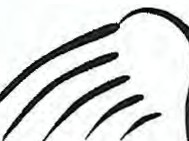 Crítico SocialASPASASPAS es una asociación que trabaja por el estudio crítico, la aplicación social y el desarrollo del Psicoanálisis en Costa Rica.Con tal finalidad se conforma como una asociación interdiscipli­ naria que buscar articular el Psicoanálisis con otros campos del saber y el quehacer humano.Mediante su actividad ASPAS se propone incidir  en aquellos campos de la realidad social y cultural en los que el Psicoanálisis puede hacer su aporte.ASPAS se interesa por:El conocimiento de la interrelación entre la subjetividad y los procesos tecnológicos y sociales.La aplicación del Psicoanálisis en conjugación con otros marcos teóricos, a la investigación de problemátcas psicosociales.El aprendizaje, la  promoción  y la  aplicación  de  técnicas de intervención grupal de orientación psicoanalítica tales como el grupo operativa y el psicodrama.El aporte a la salud mental comunitaria  a través de talleres, charlas informativas, etc.En procura de ello ASPAS realiza las siguientes  actividades: organización de equipos de estudio, realización de conferencias, mesas redondas, seminarios, publicaciones, etc.ASPAS también promoverá  intercambios  de cooperación y encuentros de grupos que tengan objetivos similares en Costa Rica y otros países. 	./- 161  -CEPASPASASOCIACIÓN DE PSICOANÁLISISCRÍfiCO SOCIALCENTRO DE ESTUDIOS PSICOANALÍTICASEnfoque Freudiano crític:o-social.EL CEP se encuentra actualmente aceptando candidatos interesados en la formación éti4a y rigurosa  en psicoanálisis.FORMACIÓN: Contempla las tres áreas fundamentales:l. SEMINARIOS EN TEORÍA Y TÉCNICA PSICOANALÍTICAl. Teoría Psicoanalítica Freudiana  l2.Teoría Psicoanalítica Freudiana ll3. Historia de Psicoanálisis4. Epistemología, ética y Psicoanálisis5. Introducción a la Teoría Psicoanalítica de los Sueños6. Seminario avanzado: Interpretación de Sueños (casuística)7. Cuadros Clínicos I- Las Neurósis8. Cuadros Clínicos ll -Trastornos de la Personalidad/Psicosis9. Cultura y Psicoanálisis 110. Teoría de la Técnica  Psicoanalítica 1*ll. Análisis de la Resistencia *12. Transferencia y Contratrasferencia *13. Teoría de la Técnica Psicoanalítica II *14. Modelos Psicoanáliticos Contemporáneos I15. Modelos Psicoanáliticos Contemporáneos TI16. Etnopsicoanálisis, poder y política17. Género y Psicoanálisis18. Cultura y Psicoanálisis ll19. Psicoanálisis con niños y adolescentes2. PSICOANÁLISIS PERSONAL3. SUPERVISIÓN• Supervisión de Casos de Diván 1 (60 horas por caso)*• Supervisión de Casos de Diván II (60 horas por caso)*• Ca-supervisión Grupal (12 sesiones)Para  mayor información llamar al2225-9549162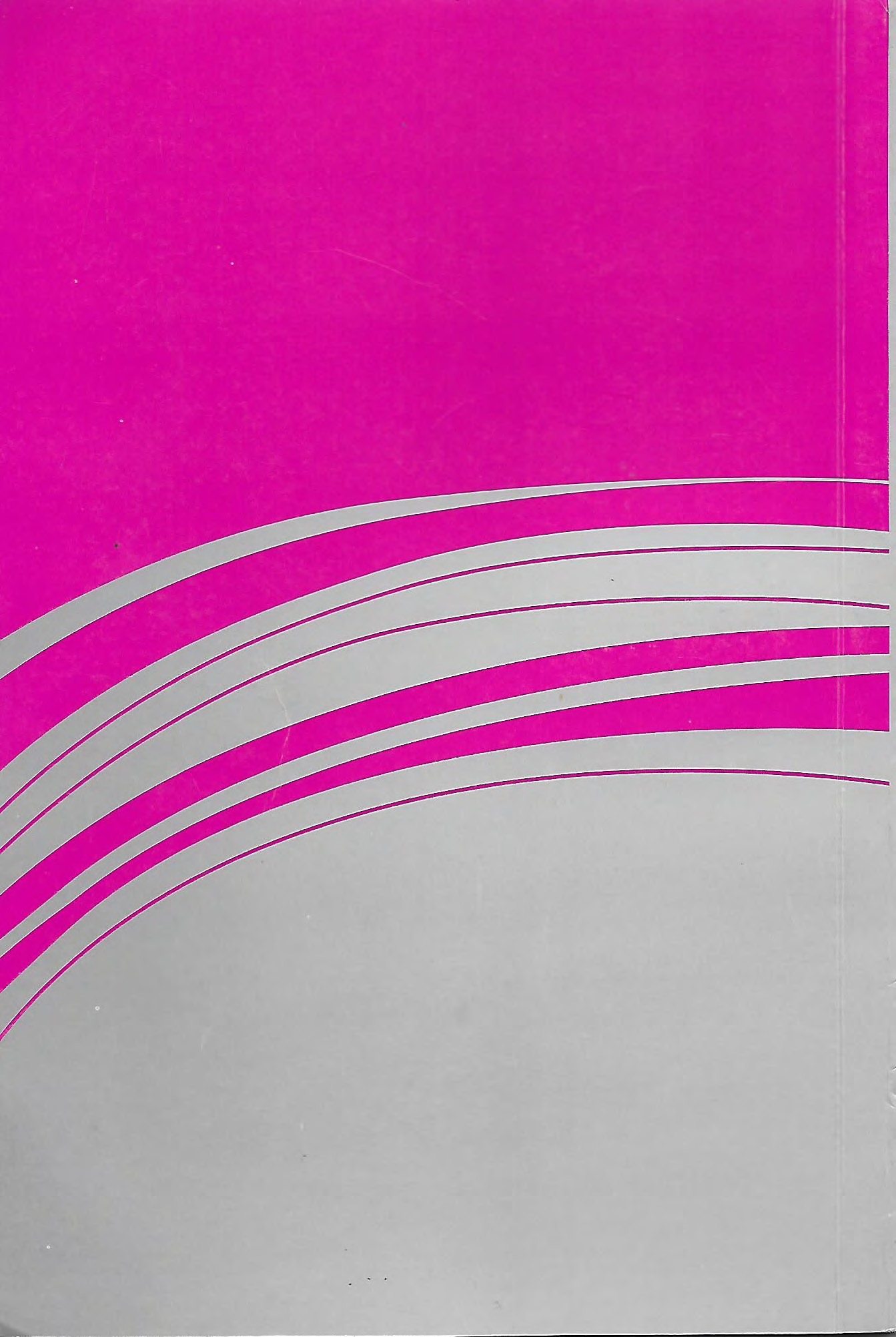 